Қарағанды облысы білім баскармасыныңҚарағанды қаласы білім бөлімінің «№18 жалпы білім беретін мектебі» коммуналдық мемлекеттік мекемесініңөзін-өзі бағалау нәтижелері туралы қорытындыҚазақстан Республикасы Оқу-ағарту  министрінің 2022 жылғы 5желтоқсандағы №486 «Білім беру ұйымдарын бағалау өлшемшарттарын бекіту туралы» бұйрығымен Қарағанды облысы білім басқармасының Қарағанды қаласы білім бөлімінің «№18 жалпы білім беретін мектебі» коммуналдық мемлекеттік мекемесінің Қарағанды облысының білім саласында  сапаны қамтамасыз ету департаментінің 2023 жылғы  09 қарашада бекітілген 2024 жылы  мемлекеттік аттестаттауға жататын білім беру ұйымдарының тізбесі негізінде 2024 жылдың 01 мен 31наурыз  күндері аралығында2021-2022; 2022-2023 оқу жылдарына және 2023-2024 оқу жылының сәуір айына дейін  өзін-өзі бағалау  жүргізілді.Өзін-өзі бағалауды мектеп басшысының 2024 жылғы 03 қаңтардағы №3 бұйрығымен бекітілген  өзін-өзі бағалау комиссиясы төмендегі құрамда құрылды:Комиссия төрағасы Д.Ильяшев – мектеп директорыКомиссия мүшелері: Г.Н.Сатмолдина – директордың оқу ісі жөніндегі орынбасарыЕ.А.Жуматаев – директордың тәрбие ісі жөніндегі орынбасарыА.С.Кенетаев- директордың бейіндік оқыту жөніндегі орынбасарыА.Ш.Смакова-директордың бейіндікоқыту  жөніндегі орынбасарыА.А.Шайхина-директордың шаруашылық жөніндегі орынбасарыХатшы – А.У.Азнакеева– кеңсе іс қағаздарын жүргізуші1.Білім беру ұйымының жалпы сипаттамасыҚарағанды облысы білім басқармасының Қарағанды қаласы білім бөлімінің «№18 жалпы білім беретін мектебі»коммуналдықмемлекеттік мекемесі мектепке дейінгі тәрбие мен оқыту,бастауыш, негізгі орта және жалпы орта білім беруді жүзеге асырып отырған үш қабатты оқу мекемесі. Оқыту тілі –қазақ тілінде.Жобалық қуаты -400 оқушы.Қарағанды облысы білім басқармасының Қарағанды қаласы білім бөлімінің «№18 жалпы білім беретін мектебі» коммуналдық мемлекеттік мекемесі алғаш 1958 жылы №33 орта мектеп болып ашылған. 1963-1971 жылдары аралығында №99 толық емес орта мектеп болды. 1971 жылы  №18 орта мектеп болып қайта ашылған.1989 жылы алғаш қазақ сыныптары ашылып, аралас мектеп болды.1999 жылы алғашқы қазақ сыныыптарының түлектері бітіріп шықты. 2001 жылдан бастап таза қазақ №18 жалпы білім беретін орта мектебі болды.         Мектепте білім берудің ашықтық жүйесі қалыптасқан. Оқу тәрбие үрдісіндегі мемлекеттік қызмет көрсету ата-аналардың, оқушылардың қоғамның сұранысына сай қолжетімді. 10-11 сыныптарда оқушылардың таңдауы бойынша математикалық –жаратылыстану бағыты бойынша кәсіби білім беріледі. Мектебімізде «Оқуға құштар мектеп», «Оқырмандар клубы», «Таңғажайып қойылым», «Өзін өзі басқару», «Алтын ине», «Менің кіші Отаным», «Ат-ер қанаты, Ер- ел қанаты» , «Гидропоника»жобалары енгізілген.Қарағанды қаласы КМҚК №2 балалар өнер мектебімен бірлесе «Шабыт театр», «Көркем сурет», «Домбыра» үйірмелері жүргізіледі.       Мектептің оқу-тәрбие үрдісінде жүргізіліп жатқан жұмыстар мектеп сайытында және әлеуметтік парақшаларда кеңінен жарияланып тұрады. Мектептің өзін-өзі басқару ұйымы мұғалімдермен және мектеп әкімшілігімен оқу-тәрбие үрдерісін ұйымдастырудағы мәселелерді шешуге қатысады. Оқу-тәрбие үрдісіндегі барлық мәселелер қамқоршылық кеңес мүшелерімен алқалы кеңесте шешіледі.2.Кадрлық құрамға  талдауҚазіргі уақытта мектебімізде 47  мұғалім қызмет атқарады. 2 жас маманжұмысжасайды.     Мектеп бойынша «Педагог-зерттеуші» - 7  мұғалім (15%), «Педагог-сарапшы»-14 мұғалім (30%),«Педагог-модератор» - 7 мұғалім (15%),  «Педагогтар» - 4 мұғалім (9 %), жоғарғы санатты-1 мұғалім (2%), І санатты-1 мұғалім (2%), ІІ санатты-1 мұғалім (2%), санаты жоқ- 12 мұғалім -26 (%).Жалпы мектеп мұғалімдерінің  89% жоғары білімді мамандар, тек 11% мұғалімнің орта-арнаулы білімі бар.Мұғалімдердің барлығы жаңартылған білім мазмұны курсынан өткен.Инклюзия курсы бойынша ұстаздардың 87% өтті.Мұғалімдердің барлығы уақытында біліктілікті арттыру курсынан өтіп отырады.Штаттық кесте сілтемелері:2022-2023 оқу жылыhttps://drive.google.com/file/d/1SrRzhsPOzy2BMxpmURDn0Y-NdTcS7dla/view?usp=sharing2023-2024 оқу жылыhttps://drive.google.com/file/d/14uG7XlSfxUrzdHKCLFqofLOogfRuxG8l/view?usp=sharingТарифтік тізім сілтемелері: 2021-2022 оқу жылыhttps://drive.google.com/file/d/1J3vKKq4TMfZLNi3KUPT3kZeD2gpSD5vs/view?usp=sharing2022-2023 оқу жылыhttps://drive.google.com/file/d/1UTn2bKk9fR2YiAKnt_ygMJtf-ZHyDFYA/view?usp=sharing2023-2024 оқу жылыhttps://drive.google.com/file/d/1i9OAsl3eJ1GjU1JCBLQNfC4Lzx3mCfxP/view?usp=sharingӘдістемелік ұсынымдарға 7 –қосымшасілтемесі:https://drive.google.com/file/d/1JjC5wxoB4YQfK4V-DlfpObjj0AzbxD_4/view?usp=sharingМұғалімдердің жұмыс өтілі бойынша:Мектеп  педагогтерінің жалпы санынан жоғары кәсіптік білімі бар педагогтердіңүлесіПедагог қызметкерлердің кәсіби білімін жетілдіру мақсатында біліктілік арттырукурстарынан жылсайынғы өту үлесіАттестаттаудан өткен мұғалімдер туралы мәлімет2021-2022 оқу жылы2020-2021 оқу жылдары  «басшы» мен  «басшының орынбасарларының» біліктілік санаты2022-2023 оқу жылы2023-2024 оқу жылында санаты жоқ мұғалімдер саны-11. Оның ішінде: 4 педагог жас маман( еңбек өтілі 1-3 жыл)Сатмолдина Гульмира Ныгметовна, химия, биология пәнінің мұғалімі, директордың оқу-тәрбие ісі жөніндегі орынбасары.Аттестациядан өтіп жоғары санатты иеленген жылы-2017жыл. 2021-2022 оқу жылында,2022-2023 оқу жылында аттестаттаудың тест тапсырмаларынан шекті ұпайды жинамағандығы салдарынан,Қарағанды облысы блім басқармасының “Қарағанда қаласы білім бөлімі” мемлекеттік мекемесі сараптамалық кеңесінің 31.08.2023ж №8 хаттамасы, №401қазіргі уақытта  біліктілік санаты «педагог», еңбек өтілі 28 жыл.Жуматаев Ербол Аманкелдиевич, тарих пәнінің мұғалімі, директордың тәрбие ісі жөніндегі орынбасары.Аттестациядан өтіп жоғары санатты иеленген жылы-2017жыл.  2021-2022 оқу жылында,2022-2023 оқу жылында аттестаттаудың тест тапсырмаларынан шекті ұпайды жинамағандығы салдарынан,Қарағанды облысы блім басқармасының “Қарағанда қаласы білім бөлімі” мемлекеттік мекемесі сараптамалық кеңесінің 31.08.2023 ж №8 хаттамасы, №401қазіргі уақытта  біліктілік санаты «педагог», еңбек өтілі-19 жыл.Азнакаева Алтынай Усербаевна – көркем еңбек  пәнінің мұғалімі. ( Оның ішінде 2001 ж-2003 жыл аралығында қазақ тілі мен әдебиеті пәні мұғалімі ретінде 3 жыл,6 ай қызмет атқарған) Еңбек өтілі -4 жыл, 6 ай.Сайлаубаева Жанаргул Хамзиновна –біздің мектепке “аға тәлімгер” қызметіне 01..09.2021 №55 бұйрықпен бала күтімі бойынша демалысқа кеткен педагогтің орнына конкурстық негізде қабылданды.2023жылы бала күтіміне байланысты кеткен тәлімгер өз орнына шығуына байланыты,01.11.2023 жылдан бастап кәсіптік бағдар беру оқытушысынан  педагог-ұйымдастырушы қызметіне ауыстырылды.Еңбек өтілі- 9 жыл. Бигозиева Гүлжанат-психолог маман. Еңбек өтілі 6 жыл.2017-2023 жыл аралығында  бала күтіміне байланысты 6 жыл үйде отырған. Жунусова Ляззат Жанабековна –физика пәнінің мұғалімі, еңбек өтілі 9 жыл.Бала күтіміне байланысты 2015-2017; 2019-2022 жылдар аралығында 5 жыл үйде отырған.Ешкеева Айжан Атаевна – информатика пәнінің мұғалімі,аттестаттаудың портфолио тапсыру кезеңінде “педагог-сарапшы” санатын қорғай алмағандықтан және қолданыстағы біліктілік санатының жарамдылық мерзімі аяқталуына байланысты «№18 ЖББМ» КММ аттестаттау комиссиясының отырысының шешімі бойынша (31.08.2023ж. №1 хаттама) біліктілік  санаты «педагог» біліктілік санатына төмендетілді. (Қазақстан РеспубликасыОқу-ағарту министрінің 2022ж. 30 желтоқсандағы  №533 бұйрығы, 4-параграф, 122-тармағы.)Біліктілік санаттарының қолданылу мерзімі ұзартылған педагогтер:Жумабекова Гүлжауһар Газизовна – мектепалды даярлық тобының тәрбиешісі зейнеткерлік жасқа толуына 4 жыл қалуына байланысты қолданыстағы біліктілік санатының мерзімі аяқталғандықтан біліктілік санатының зейнеткерлік жасқа дейін сақталуын сұраған жеке өтініші негізінде екінші біліктілік санатының қолдану мерзімі ұзартылды «№18 ЖББМ» КММ аттестаттау комиссиясының отырысының 31.08.2023ж №1 хаттама (Қазақстан Республикасы Оқу-ағарту министрінің 2022 жылғы 30 желтоқсандағы №533 бұйрығы 1-параграф, 50 тармағы)                                                                                     Коныратова Нургиза Бабагалиевна-физика пәнінің мұғалімі, Қазақстан Республикасы Оқу-ағарту министрінің 2023 жылғы 03 қазандағы №2-15-3 /5835-И хатына және Қарағанды облысы білім басқармасының 24 қараша 2023 жлғы №331 бұйрығына сәйкес қыркүйек-желтоқсан айларына аттестаттаудың кезеңі тоқтатылуына байланысты мерзімі 2024 жылдың қаңтар-маусым айларына ұзартылды.Ешимханова Ардак Кабдыхайыровна-математика пәнінің мұғалімі.Қазақстан Республикасы Оқу-ағарту министрінің 2023 жылғы 03 қазандағы №2-15-3 /5835-И хатына және Қарағанды облысы білім басқармасының 24 қараша 2023 жлғы №331 бұйрығына сәйкес қыркүйек-желтоқсан айларына аттестаттаудың кезеңі тоқтатылуына байланысты мерзімі 2024 жылдың қаңтар-маусым айларына ұзартылды.Біліктілік санаты бір сатыға төмендетілген педагогтарБорекеш Бостандық Бөлекбайұлы-”музыка пәнінің мұғалімі.”Педагог-сарапшы” біліктілік санатын 27.08.2018 жылы алған. Біздің мектепке осы оқу жылында конкурстық негізде қабылданды.Отбасылық жағдайына байланысты қызметте үзіліс жасағандықтан аттестациядан өту мерзімін босатып алған.«№18 ЖББМ» КММ аттестаттау комиссиясының отырысының шешімі бойынша (31.08.2023ж. №1 хаттама) “педагог-сарапшы”біліктілік  санаты «педагог-модератор » біліктілік санатына төмендетілді. (Қазақстан Республикасы Оқу-ағарту министрінің 2022ж. 30 желтоқсандағы  №533 бұйрығы, 4-параграф, 125-тармағы.)2023-2024 жылғы оқу жылында аттестациядан өтетін мұғалімдер Аттестаттаудан өткен мұғалімдер үлесіПедагогтердің біліктілік санатының деңгейін аарттырудың/растаудыңдаму жоспарына сілтемесіhttps://drive.google.com/file/d/1gVTImQQPjhQiuWw9hq5u-ASDz84EcwQN/view?usp=sharingБілім беру саласындағы уәкілетті орган бекіткен конкурстар мен жарыстардың соңғы жылдардағы қалалық, облыстық, республикалық конкурстар мен жарыстардың қатысушылары мен жеңімпаздардарын дайындаған педагогтардың жетістіктері:2021-2022 оқу жылы2022-2023 оқу жылыОқушылардың  жетістіктері2021-2022 оқу жылы2022-2023 оқу жылы2023-2024 оқу жылыОқушылар жетістігінің мониторнигісі3.Білім алушылар контингентіАлфавиттіккітапАлфавиттік кітап мектепішілік құжаттаманы жүргізу талаптарына сәйкес жүргізіледі. Кітаптігілген және мектеп мөрімен бекітілген. Мектептің барлық оқушылары кітапқа тіркелген. Жылсайынтізімжаңақабылданғаноқушылардыңесебіментолықтырылыпотырады.Тізімгетегіолардың қай сыныпта оқитынына қарамастан алфавиттік тәртіппен енгізіледі. Әр әріп үшін жекебеттер бөлініп, әр әріп үшін реттік нөмірлеу жүргізіледі. Оқушы жазбасының реттік нөмірі оныңжекеісініңнөміріне сәйкескеледі.Жазбаларалфавиттіктәртіппенжүргізіледі.Алфавиттік кітап сілтемесі:https://drive.google.com/file/d/1juUEHfZAo5MdweMwQDWx_yu-cAaqY7YP/view?usp=sharing2021-2024 оқу жылдары аралығында  келген-кеткен оқушылар тізімінің сілтемесі:1)https://drive.google.com/file/d/1JjLr_wlFOEw7dx4joXizXUpCYWTy8dAU/view?usp=sharing2)https://drive.google.com/file/d/1T-TjLsh0My8cYpd0YW9cUsCFYvlIEw_2/view?usp=sharing2021-2022; 2022-2023; 2023 -2024 оқу жылдары келген-кеткен оқушыларды  тіркеу журналының сілтемесі:https://drive.google.com/file/d/1tNyblhH0YfNq-Pkm2mBge0bmtgm5ULXr/view?usp=sharingМектептегіоқушылардыңжалпысаны -1-11 сынып аралығында -315оқушы; мектепалды даярлық сыныбында-28 оқушы; 1-11 сыныптарда барлығы -315оқушы (01.04.2024 күнге дейінгі)Білім беру ұйымы бойынша оқушылардың  қозғалысы   мен сыныптар құрамы:2023-2024 оқу жылын 1-11 сыныптар аралығында 329 оқушымен бастадық, мектепалды даярлық сыныбында 32 оқушы; 1-4 сыныптарда 111 оқушы; 5-9 сыныптарда 174 оқушы; 10,11-сыныптарда 44оқушы болды. Мектепалды сыныбы - 2; 1-11 сыныптар аралығында -18 сынып құрамы құрылды: бастауыш 1-4 сыныптар - 7; орта буын 5-9 сыныптар - 9; жоғарғы 10,11 сыныптар - 2. Ағымдағы оқу жылының 01.04.2024 күніне дейін  9 оқушы келіп, 23 оқушы кетті, 3 -тоқсан соңын 315 оқушымен аяқтадық. Мектепалды даярлық сыныбында – 28 оқушы; 1-4 сыныптарда - 107оқушы; 5-9 сыныптарда - 165 оқушы; 10,11 сыныптарда - 43 оқушы. Жылдан-жылға мектебімізде оқушылар саны азайып келеді, себебі 4-7сынып аралығында үздік бітірген оқушыларымызды ата-аналары лицей, гимназия, дарынды балалар мектептеріне алып кетуінен, және тұрақты мекен жайларының болмауынан, пәтер жалдап тұруларына байланысты және 9-сыныптардан кейін оқушылардың колледждерге түсуіне байланысты. Оқу жылының соңына дейін оқушылардың қозғалысы болып тұрады.                            Бағаланатын кезең бойынша сыныптардың топтастырылуының сілтемесі:https://drive.google.com/file/d/1h0XGX36Vp09YL-AcwyjcgWWjgBinjxVU/view?usp=sharingӘдістемелік ұсынымдарға 8 –қосымша сілтемесі:https://drive.google.com/file/d/1kjswCllTEr4d9_BdQJ37ZCF5gaRVLuV3/view?usp=sharingДенсаулығына байланысты  үйде оқыту:       «Үйде оқыту» түсінігінің заманауи ұлттық білім беру жүйелерінің  талаптарына сәйкес келетін және инклюзивті білім беру қағидаларына қарсы келмейтін кеңірек ашатын анықтамасы 2002 жылғы ТМД қатысушы-елдердің Парламентаралық Ассамблеясында қабылданған «Денсаулық мүмкіндігі шектеулі тұлғаларға білім беру (арнайы білім беру) туралы» Үлгілік заңында берілген. Үлгілік заңға сәйкес «үйде оқыту – денсаулық жағдайына байланысты уақытша немесе тұрақты түрде білім беру мекемесіне бара алмайтын жағдайда сәйкес білім беру ұйымының педагогикалық қызметкерлері, оның ішінде қашықтан оқыту құралдарын қолдану арқылы үйде оқыту іске асырылатын тұлғаның жалпы білім беретін және кәсіптік білім беру бағдарламаларын меңгеруі».                                                                                                      Қазақстан Республикасының «Білім туралы» заңы бойынша жеке адамның қажеттіліктері мен мүмкіндіктері ескеріле отырып, білім беру бағдарламаларының мазмұнына, білім берудің әрбір деңгейін алуға қол жеткізу жағдайларының жасалуына қарай оқыту күндізгі, кешкі, сырттай оқу, экстернат және ерекше білім берілуіне қажеттілігі бар адамдар (балалар) үшін қашықтықтан оқыту нысанында жүзеге асырылады.                                                               Үйде оқыту процесінің нормативті-құқықтық негіздері       Қазақстандық білім беру жүйесінде денсаулық жағдайына байланысты ұзақ уақыт бойы орта білім беру ұйымдарына бара алмайтын балалар үшін үйде жеке тегін оқыту қарастырылады.  Нұсқаулықтармен ережелерге сәйкес төмендегідей құжаттары қабылданып. Мұғалімдерге жүктемелер жүктеліп, сабақ кестелері құрылып, бұйрық шығарылды.Үйде жеке тегін оқытуға: 1) «Дәрігерлік-консультациялық комиссияның қызметі туралы ережені бекіту туралы» Қазақстан Республикасы Денсаулық сақтау министрінің м.а. 2020 жылғы 30 қазандағы №175/2020 бұйрығымен бекітілген №026/е нысанындағы медициналық  құжаттамаға сәйкес үйде оқыту мерзімі көрсетілген баланың денсаулық жағдайы туралы дәрігерлік-консультациялық комиссияның қорытындысы 2022 жылғы 24 тамыздағы №1108 негіз болып табылады. Баланың сырқатына байланысты қорытындыда көрсетілгендей үйде оқыту мерзімі оқу жылының соңына дейін. 2) Мүгедектік тағайындалған жағдайда Қазақстан Республикасы Денсаулық сақтау және әлеуметтік даму министрінің 2015 жылғы 30 қаңтардағы № 44 бұйрығымен бекітілген «Медициналық-әлеуметтік сараптама жүргізу қағидаларының» №12 қосымшасына сәйкес мүгедектік туралы анықтамасы берілген. №2602802 06 сәуір 2021жылы-06 сәуір 2022 жылға дейінгі. Қайта қаралуға ұсынылды. (мүгедек бала он алты жасқа дейін)  Балаларды үйде жеке тегін оқытуды ұйымдастыру үшін бастауыш, негізгі орта, жалпы орта білім беру ұйымдарына құжаттарды қабылдау. - Стандартқа сәйкес үйде жеке тегін оқытуды ұйымдастыру үшін ата-ананың (немесе заңды өкілдерінің) өтініші, - үйде оқыту бойынша ұсынымдармен коса дәрігерлік-консультациялық комиссияның анықтамасы, - мүгедек балаларға ұсынылатын білім беру оқу бағдарламасы туралы психологиялық-медициналық-педагогикалық консультация қорытындысы талап етіледі. -Құжаттарды қабылдау аяқталған соң білім беру ұйымы ата-анаға (немесе заңды өкілдеріне) үйде жеке тегін оқытуды ұйымдастыру үшін құжаттарды қабылдағандығы туралы қолхат беріледі.  Үйде жеке тегін оқытудың үлгілік оқу жоспарлары  2021-2022 оқу жылында 1-4сыныптар:-Қазақстан Республикасы Білім және ғылым министрінің 2021 жылы                        26наурыздағы  №125  бұйрығына   53-қосымша                                                                                                                               -  Қазақстан Республикасы Білім және ғылым министрінің   2012 жылы                  8 қарашадағы  №500 бұйрығына 73-қосымша;                                                                               5-9 сыныптар:-Қазақстан Республикасының  Білім және ғылым министрінің 2021 жылы  26наурыздағы  №125  бұйрығына   55-қосымша                                                                                                                               -Қазақстан РеспубликасыБілім және ғылым министрінің2012 жылы           8 қарашадағы№500 бұйрығына 75-қосымша10-11 сыныптар: Жаратылыстану –математика бағыты бойынша:-Қазақстан Республикасының  Білім және ғылым министрінің 2021 жылы     26наурыздағы  №125  бұйрығына   57-қосымша                                                                                                                               - Қазақстан Республикасы Білім және ғылым министрінің  2012 жылы                   8 қарашадағы  №500 бұйрығына 77-қосымша;10-11 сыныптар:Қоғамдық-гуманитарлық бағыты бойынша:-Қазақстан Республикасының  Білім және ғылым министрінің 2021 жылы 26наурыздағы  №125  бұйрығына   59-қосымша                                                                                                                                                                                                                            - Қазақстан Республикасы Білім және ғылым министрінің  2012 жылы                    8 қарашадағы  №500 бұйрығына 79-қосымша;2022-2023 оқу жылында 1-4сыныптар:-Қазақстан Республикасының  Оқу- ағарту министрінің 2022 жылы 12 тамыздағы  №365  бұйрығына   53-қосымша                                                                                                                               -  Қазақстан Республикасы Білім және ғылым министрінің   2012 жылы               8 қарашадағы  №500 бұйрығына 53-қосымша;                                                                               5-9 сыныптар:-Қазақстан Республикасының  Оқу- ағарту министрінің 2022 жылы                 12 тамыздағы  №365 бұйрығына 55-қосымша                                                                                                                               -Қазақстан РеспубликасыБілім және ғылым министрінің2012 жылы                       8 қарашадағы№500 бұйрығына 55-қосымша10-11 сыныптар:Жаратылыстану –математика бағыты бойынша:-Қазақстан Республикасының  Оқу- ағарту министрінің 2022 жылы 12 тамыздағы  №365  бұйрығына   57-қосымша                                                                                                                               - Қазақстан Республикасы Білім және ғылым министрінің  2012 жылы                8 қарашадағы  №500 бұйрығына 57-қосымша;2023-2024 оқу жылында 1-4сыныптар:-Қазақстан Республикасы  Оқу- ағарту министрінің 2023 жылы 26 қазандағы  №323  бұйрығына   53-қосымша                                                                                                                               -  Қазақстан Республикасы Білім және ғылым министрінің   2012 жылы                     8 қарашадағы  №500 бұйрығына 53-қосымша;                                                                               5-9 сыныптар:-Қазақстан Республикасы  Оқу- ағарту министрінің 2023 жылы 26қазандағы  №323 бұйрығына 55-қосымша                                                                                                                               -Қазақстан РеспубликасыБілім және ғылым министрінің2012 жылы                        8 қарашадағы№500 бұйрығына 55-қосымша10-11 сыныптар:Жаратылыстану –математика бағыты бойынша:-Қазақстан Республикасы  Оқу- ағарту министрінің 2023 жылы 26қазандағы  №323 бұйрығына 57-қосымша                                                                                                                               - Қазақстан Республикасы Білім және ғылым министрінің  2012 жылы                  8 қарашадағы  №500 бұйрығына 57-қосымша;Денсаулығына байланысты  үйде оқытылған оқушылардың контингентіДенсаулығына байланысты  үйде оқытылған оқушылардың құжаттарының сілтемелері:2021-2022 оқу жылыhttps://drive.google.com/file/d/1VS9nkPSsdIcbnsezvcipQ64daiQwYNxN/view?usp=sharing2022-2023 оқу жылыhttps://drive.google.com/file/d/1lZol_TzY3FwpYK4loSzptRQoyyzs9Bez/view?usp=sharing2023-2024 оқу жылыhttps://drive.google.com/file/d/1VudeU8hJLOOiT16A3bZ611yIB7B-rn-J/view?usp=sharingИнклюзивті  білім беру бүгінгі таңда басымдық танытуда.       Инклюзивті білім беру – ерекше мұқтаждықтары бар балалардың жалпы білім беретін мектептердегі оқыту үрдісін сипаттауда қолданылады. Инклюзивті білім беру негізінде балалардың қандай да бір дискриминациясын жоққа шығару, барлық адамдарға деген теңдік қатынасты қамтамасыз ету, сонымен бірге оқытудың ерекше қажеттілігі бар балаларға арнайы жағдай қалыптастыру идеологиясы жатыр. Тәжірибе көрсеткеніндей, қатаң білім беру жүйесінен балалардың бір бөлігі шығып қалады, өйткені қалыптасқан жүйе мұндай балалардың даралық қажеттілігін қанағаттандыра алмайды. Инклюзивті бағыт мұндай балаларды оқуда жетістікке жетуге ықпал етіп, жақсы өмір сүру мүмкіншілігін қалыптастырады. Инклюзивті білім беру – барлық балаларға мектепке дейінгі оқу орындарында, мектепте және мектеп өміріне белсене қатысуға мүмкіндік береді; оқушылардың тең құқығын анықтайды және ұжым іс-әрекетіне қатысуға мүмкіндік береді; адамдармен қарым-қатынасына қажетті қабілеттілікті дамытуға мүмкіндік береді.Кедергілерді жоюға және оқыту процесіне ерекше оқытуды қажет ететін барлық адамдарды қосу мен сапалы білімге тең қолжетімділікті қамтамасыз ету мақсатында оларды әлеуметтік бейімдеуге бағытталған білім беру процесі.Мақсаты – барлық категориядағы тұлғалардың сапалы білім алуға тең құқығын жүзеге асыру. Оқу жылы бойы ПМПК қорытындысы бар оқушылардың құжаттарымен танысу, білім алушылардың даму, түзету ерекшеліктерін, оны оқытудың мүмкін жағдайлары мен түрлерін, басқада қолдаудың қажетті түрлерін анықтауда Психологиялық –медициналық педагогикалық консилиум құру мақсатында комиссия құрамы құрылады. Консилиум оқу жылының басында және тоқсан сайын өткізіліп отырады. Консилиумда  дефектолог-логопед, мектеп психологы, пән мұғалімдері өздерінің педагогикалық  ұсынымдарымен бөлісіп  онда оқушылардың  білімі мен үлгерімі, оқыту мен түзету динамикасын бақылау қорытындылары  айтылып, талданып отырады. 2021-2022 оқу жылында 6 инклзивті сынып. 6 оқушы; бұл оқушылар жалпы сыныпта оқытылды, жекелеме журнал инклюзия парағы ашылмады.2022-2023 оқу жылында 7 инклзивті сынып. 7 оқушы; бұл оқушылар жалпы сыныпта оқытылды, қалалық білім бөлімінің нұсқауымен 7 «Ә» сыныпта оқитын ҚұрашҒаламға жеке бағдарлама бойынша оқытылатындықтан жекелеме журнал инклюзия парағы 09.01.2023 -31.05.2023 күнінен ашылды. Барлық пәндер оқытылды. 2023-2024 оқу жылында 4 инклзивті сынып. 4 оқушы; бұл оқушылар жалпы сыныпта оқытылады, қалалық білім бөлімінің нұсқауымен8 «Ә» сыныпта оқитын Құраш Ғаламға  жеке бағдарлама бойынша оқытылатындықтан жекелеме журнал инклюзия парағы 01.09.2023 -25.05.2024 күнінен ашылды. Алгебра, физика, химия, ағылшын тілі  пәндер  оқытылмайтындықтан инклюзия парағында көрсетілмеген.Қалған оқушылар  жалпы сыныптың журналында бағаланып, қорытылады..Инклюзивті білім беру туралы курсы бойынша ұстаздардың 87% -ы курстан өткен.Мұғалімдердің барлығы уақытында біліктілікті арттыру курсынан өтіп отырады.Психологиялық- педагогикалық қолдауды қажет ететін                          ЕББҚ бар оқушылардың контингентіПсихологиялық- педагогикалық қолдауды қажет ететін  ЕББҚ бар оқушылардың құжаттарының сілтемесі:2021-2022 оқу жылыhttps://drive.google.com/file/d/1LjVy-YB7heWGCPrIibgJK_VpzRyszczD/view?usp=sharing2022-2023 оқу жылыhttps://drive.google.com/file/d/1BYMNIsz1ujALeIJ5BzthX7ofIzKePSGG/view?usp=sharing2023-2024 оқу жылыhttps://drive.google.com/file/d/1ynA-epSQNtiLLxEnEDFN8EdRFKQ6Xv3s/view?usp=sharingОқушылар үнемі сыныптастарымен бірге байланыста болады  мектепішілік түрлі іс – шараларға, мерекелік  жиындарға қатысып отырды. Сонымен қатар оқушыларымыз үнемі сырта өтетін қалалық, облыстық, түрлі қашықтықтан өткізілетін халықаралық жарыстарға, байқауларға қатысып жүлделі орындарғада иеленуде.      2021 жылдың қыркүйек айында «Қарағанды қаласының білім бөлімі» ММ және «№73 негізгі орта мектебі» КММ –мен бірлесіп ұйымдастырылған «Табиғатты бірге сақтайық» қашықтықтан шығармашылық байқауда «Планетаны қоқыстан тазартайық!» және Семей ядролық полигонының жабылуына 30 жыл толуына орай ұйымдастырылған байқауының «Қысқаметражды фильм» номинациясы бойынша МАД- сыныбының оқушысы Бацева Екатерина жүлделі ІІ орын иеленді.Жетекшісі О.Н.Трущелева.       2021 жылдың қараша айында Қарағанды қаласының білім бөлімінің  ұйымдастыруымен өткізілген «Толеранттылық» апталығы қарсаңында «Әлемдегі балалар достығы»инклюзивті шығармашылық бойынша қалалық байқауда  3-6 жас аралығы бойынша МАД- сыныбының оқушылары Жасұланұлы Айсұлтан    ІІІ дәрежелі Дипломмен марапатталды, жетекшісі Г.Г.Жумабекова.  және  Бацева Екатерина Сертификат иеленді. Жетекшісі О.Н.Трущелова.     2022 жылдың мамыр  айында Қарағанды қаласының білім бөлімінің әдістемелік кабинетінің ұйымдастыруымен Ұлы Жеңістің 77 жылдығына  арналған «Ұлы жеңіс-ұрпақ мақтанышы!» атты  мәнерлеп оқу сайысында 6-8 жасч аралығында 3- сынып оқушысы Шорбаева Назым ІІІ дәрежелі Дипломға иеленді.   2022 жылдың сәуір айында  «Жас натуралистер станциясы» КММ ұйымдастыруымен өткізілген «Ғажайып аппликация» қалалық байқауына белсене қатысқаны үшін 3- сынып оқушысы Шорбаева Назым  Алғыс хатқа  иеленді.Жетекшісі С.Т.Исина.   Сонымен қатар мұғалімдеріміз Нұр-Сұлтан қаласында «URKER MITEC» орталығының ұйымдастыруымен өткізілген  инклюзивті білім беру бойынша «AINALAIYN» Республикалық педагогикалық олимпиадасына қатысын бірнеше жүлделі Дипломдармен сертификаттарға иеленді. І орын Дипломын иеленген математика пәнінің мұғалімі А.С.Сагимбекова,информатика пәнінің мұғалімі А.Х.Турусбекова, тарих пәнінің мұғалімі А.С.Кенетаев. ІІІ орын Дипломын иеленген биология-химия пәнінің мұғалімі Г.Н.Сатмолдина, орыс тілі мен әдебиеті пәнінің мұғалімі Ш.К.Уалиева, МАД- сыныбының мұғалімі Г.Г. Жумабекова. Сертификат иегерлері ағылшын тілі пәнінің мұғалімдері Ж.Байдисенова мен А.Д.Мұратова.4 «А» сынып оқушысы Шорбаева Назым 2022 жылғы 23-25 қараша аралығында Толеранттылық апталығы аясында  «Қарағанды қаласы білім бөлімі» ММ, арнайы мұғалімдер қауымдастығының жұмыс жоспарын іске асыру шеңберінде Қарағанды қаласының білім беру ұйымдарында ерекше білім беру қажеттілігі бар балаларға арналған «Шебер қолдар» инклюзивті шығармашылық байқауы өткізілді.7-11 жас ерекшелігі аралығында «Мадақтама» қағазымен марапатталды. «Жас натуралистер станциясы» КММ ұйымдастыруымен өткізілген «Ғажайып аппликация» қалалық бауқауына белсене қатысқаны үшін «Алғыс хат» иеленді.      2023 жылға ақпан айында стана қаласындағыҚР БҒМ РМКҚ Республикалық қосымша білім беру оқу- әдістемелік орталығының ұйымдастыруымен өткізідген «Ризашылық-мейірімділік бұлағы» жалпы мәдени-білім беру жобасы аясындағы ерекше білім беру қажеттіліктері  бар балалардың арасында қашықтықтан өткізілген «Шексіз шығармашылық республикалық байқайдың «Қазақстан- менің алтын бесігім» номинациясы бойынша  4 «А» сынып оқушысы Шорбаева Назым    І дәрежелі Дипломмен, жетекшісі С.Т.Исина; 1 «А» сынып оқушысы Уайкан Ясмина ІІ дәрежелі Дипломмен марапатталса, жетекшісі К.М.Башаева,  0 «Ә» сынып оқушысы Баттал Иманғали жетекшісі Г.Г.Жумабекова,3 «А» сынып оқушысы Таласбай Нурали, жетекшісі Ж.Ж.Мыктибаева, 8 «А» сынып оқушысы Рамазан Айжан, жетекшісі А.Е.Курманбаева  Сертификат иеленді.     2023 жылы Қарағанды қаласындағы Сарыарқа дарын оқушылар сарайының ұйымдастыруымен жалпы орта және қосымша білім беру ұйымдарындағы білім алушылар арасындағы қашықтықтан өткізілген облыстық «Бастауға апарар жол» байқауының  «Менің бақытты отбасым» бағыты, «Сурет» номинациясы бойынша 1 «А» сынып оқушысы Уайкан Ясмина ІІ дәрежелі Дипломмен жүлдегер атанды. Жетекшісі К.М.Башаева.     2023 жылдың қыркүйек айында «Қарағанды қаласының білім бөлімі» ММ және «№73 негізгі орта мектебі» КММ –мен бірлесіп ұйымдастырылған «Планетаны қоқыстан тазартайық!» акциясы аясында және балалар жылына орай «Табиғатты бірге сақтайық» атты қалалық шығармашылық байқауының «Театрлық қойылым» номинациясы бойынша 2 «Ә» сыныбының оқушысы Уайкан Ясмина  жүлделі ІІ орын иеленіп Дипломмен марапатталды. Жетекшісі К.М.Башаева.      2023 жылдың 19-24 қараша аралығында ҚҚБ бөлімі және №81ЖББМ» КММ бірге толеранттылық онкүндігі аясында «Әлем барлық  үшін бір!» атты шығармашылық байқауында  7-11 жас аралығында «Туған жерімнің көшелерімен» номинациясы бойынша                      2 «Ә» сынып оқушысы Уайкан Ясмина Грамотамен марапатталды. Жетекшісі К.М.Башаева.12-18 жас аралығында «Қазақстанның көрікті жерлері» номинациясы бойынша 7- сынып оқушысы Рамазан Айжан мен 9«А» сынып оқушысы Рамазан Аружан Грамотамен марапатталды. Жетекшілері А.Е.Курманбаева мен А.С.Сагимбекова.Инклюзивті білім беруге байланысты 2021-2024 оқу жылдарындағы мұғалімдер мен оқушылар жетістіктерінің сілтемесі: https://drive.google.com/file/d/1qOGDxP55e0zx2zOoJ-9Ku8PfT5DZYINH/view?usp=sharingПедагог –психолог  жұмысы2021-2022 оқу жылыЖұмыс жоспарларының сілтемесі:https://drive.google.com/file/d/1TbbrWRzdkNoGK8CjrKnGARt6W7b1tB7r/view?usp=sharingМақсаты: оқу-тәрбие мекемесіндегі тұлғаның дамуын қалыптастыру, оқушылардың психологиялық дамуын зерттеу, түзету және алдын алу жұмыстарын жүргізу.Міндеттері: 1.Оқу тәрбие процесіне қатысушылардың тұлғалық және зияткерлік дамуына жәрдемдесу, олардың өзін-өзі тәрбиелеуге, оң дүниетанымын және ақпараттық қоғамның жылдам дамуында олардың табысты әлеуметтенуіне психологиялық тұрғыдан көмек көрсету.2.Білім алушылардың асоциалды және аутодеструктивті жүріс - тұрыс көріністерін анықтау және алдын алу.3.Педагогтерге әлеуметтік - психологиялық диагностика негізінде білім алушылармен жеке жұмыс жасаудың тәcілін ұйымдастыру процесінде көмек көрсету.4.Білім беру процесі субъектілерінің психологиялық - педагогикалық құзыреттіліктерін арттыру.5.Үлгерімі төмен оқушылармен жұмыс.2021 - 2022 оқу жылында мектептегі психологиялық жұмыс мемлекеттік жоспар бағыты бойынша жүргізілді. Мектеп психологының негізгі бағыттары төмендегідей жүзеге асады:- Психодиагностикалық бағыт;- Түзету - дамыту жұмысы;- Ағартушылық - профилактикалық бағыт;- Кеңес беру;- Әлеуметтік - диспетчерлік;Нормативтік құжаттар1. ҚР Конституциясы2. ҚР бала құқығы туралы заңы3. ҚР «Білім туралы» заңы4. ҚР білімінің даму концепциясы5. ҚР «Неке және отбасы» заңы6. Психологиялық этикалық кодексі7. ҚР Білім және ғылым министрінің 2011ж. 20 желтоқсан №528 бұйрығы1. Психодиагностикалық бағыт.Психодиагностикалық жұмыстар әртүрлі бағыттар бойынша жүргізілді. Солардың бірі мектеп алды даярлық топ оқушыларының мектепке бейімделуі. Осыған байланысты психологиялық әдістемелер қолданылды: Семаго әдістемесі «Мектепке дайындық», « Менің мектебім сурет салу».Мақсаты: Мектеп алды даярлық топ оқушыларының психологиялық және интеллектуалды дайындық деңгейін анықтау. МАД тобы оқушыларының диагностикаланған жалпы саны 60 (диагностикаланбаған оқушылар саны 6).Ал, есте сақтау қабілеттері бойынша: Есте сақтау қабілеттері Жоғарыда есте сақтау қабілеттерінің көрсеткіші көрсетілгендей 32 оқушы 60% жоғары деңгей, 14 оқушы 26% орташа деңгей, 8 оқушы 15% төмен деңгейді көрсетті. Баланың танымдық немесе ойын мотивациясының басымдылығын анықтау мақсатында МАД оқушыларынан Керн-Йрасек әдістемесі  жүргізілді.Әдістеме түрі: Мэдис әдістемесі.Мақсаты: 6 - 7 жастағы оқушылардың ақыл - ой қабілетінің деңгейін анықтау.Әдістемелік зерттеуге 40 оқушы қатысты. Нәтижесін талдап қарасақ, оқушылардың қисынды ойлау қабілеттері жоғары. Жалпы сыныптың интеллектуалдық қабілеттерінің даму деңгейі жоғары болғанмен, коррекциондық - дамытушы бағдарламамен жеке дара жұмысты қажет ететін оқушылар анықталды. Олармен түзету дамыту жұмысы жүргізілді, ойлауға есте сақтауға арналған жаттығулар орындалды.4 - сынып оқушыларының оқу мотивациясы. Экспериментке 29 оқушы қатысты. Зерттеу нәтижесі бойынша 11 оқушы жоғары, 18 оқушы орта, 0 оқушы төмен деңгейді көрсетті. 5 - сынып оқушыларының оқу мотивациясы. Экспериментке барлығы 25 оқушы қатысты. Зерттеу нәтижесі бойынша оқушылардың  мектепке деген қызығушылықтары анықталды, 6 оқушы 24% жоғары көрсеткіш көрсетсе, 15 оқушы 60% орташа, ал 4 оқушы 16 % төмен деңгейді көрсетті.Оқушылардың қобалжуларын анықтау мақсатында өткізілген экспресс тесті бойынша мынадай:Мақсаты: оқушылардың мектеппен байланысты үрейлік сипаты мен деңгейін зерттеу.Оқушылар берген жауаптарына қарай мынадай 8 фактормен бағаланады:1.Мектептегі жалпы дегбірсіздік - мектеп өміріне араласудағы әртүрлі формаларға байланысты, баланың жалпы эмоционалдық жағдайы.2.Әлеуметтік стресті бастан кешіру - баланың эмоционалды жағдайы, бұнын фонында оның әлеуметтік байланысы дамиды.3.Жетістікке жетудегі қажеттілік фрустрациясы - жайсыз психикалық фон, жоғарғы нәтижелеріне және т.б. қол жеткізуде баланың жетістіктегі өз қажеттілігін дамытуға мүмкүндік бермейді.4.Өзін - өзі көрсету қорқынышы - жағдайды жағымсыз эмоционалды өткеру, өзіндік ашулы қажеттілігімен жүретін, өзін басқаларға таныту, өз мүмкүндіктерін демонстрациялау.5.Білімін тексеру жағдайындағы қорқыныш - жетістіктерін және білімін тексеру жағдайындағы дегбірсіздікті өткеру және жағымсыз байланыс.6.Қоршаған орта сәйкес еместік қорқынышы-қоршағандар беретін бағаға деген қауіптілік, жағымсыз бағаны күту кезіндегі өзіндік нәтижелерінің әрекеттерін және ойларын бағалаудағы басқалардың маңыздылығындағы бағдары.7.Стреске төмен физиологиялық қарсылық - психофизиологиялық ұйымдастырудағы ерекшеліктер, стресогенді сипаттағы жағдайға баланың үрейінің төмендеуі, ортаның қауып факторына бара - бар емес, деструктивті жауап беруі.8.Мұғаліммен қарым-қатынас кезіндегі қорқыныш пен проблемалар -мектептегі ересектермен қатынастағы жағымсыз эмоционалды фоны, баланың білім алу кезіндегі үлгерімінің төмендеуі.5«А» сынып оқушыларының арасында сауалнамаға қатысқандар саны 25, жоғары 0 оқушы, орта 10 оқушы, 15 оқушы төмен деңгейді көрсетті.Жеткіншектердің агрессивті мінез - құлқын анықтау мақсатында 7 - 8 сыныптарда диагностикалық жұмыс жүргізілді. Агрессия анықтауда «Басса – Дарки» әдістемесі жүргізілді. 7«А», 7«Ә» қатысқан оқушылар саны 37. Зерттеу нәтижесі бойынша: агрессивтілік деңгейі байқалмады.1, 5, 10 сынып оқушыларынының «Оқу мотивациясын анықтау» сауалнамасының қорытындысы Мақсаты: Оқушылардың оқу мотивациясының көрсеткішін анықтау. 1 «А» сыныбында сауалнамаға қатысқаны - 21. Сауалнамада 10 сұрақ берілген. Әрбір сұрақ жауабы 0, 1, 3 ұпай сандарымен есептеледі. Сауалнама нәтижелері бойынша:жоғарғы мектептік мотивация, оқу белсенділігі – 5 оқушы (24%)тұрақты мектептік мотивация – 9 оқушы (43%)мектепке деген көзқарасы жақсы, бірақ оқудан тыс шаралар көп қызықтырады – 6 оқушы (28%)төмен мектептік мотивация – 1 оқушы (5%)мектепке жағымсыз көзқарас, дезадаптация – 0.Жүргізілген зерттеулер нәтижесі бойынша 1 «А»  сынып оқушыларының оқуға қызығушылықтары орташа деңгейде. Оқуға қызығушылығы төмен 1 оқушы бар. Түзету-дамыту жұмыстары жүргізілді.1 «Ә» сыныбында сауалнамаға қатысқаны – 19:жоғарғы мектептік мотивация, оқу белсенділігі – 8 оқушы (42%)тұрақты мектептік мотивация – 4 оқушы (22%)мектепке деген көзқарасы жақсы, бірақ оқудан тыс шаралар көп қызықтырады – 5 оқушы (26%)төмен мектептік мотивация – 2 оқушы (10%)мектепке жағымсыз көзқарас, дезадаптация – 0.Зерттеулер нәтижесі бойынша 1 «Ә»  сынып оқушыларының оқуға қызығушылықтары орташа деңгейде. Оқуға қызығушылығы төмен 2 оқушы бар. Түзету-дамыту жұмыстары жүргізілді.5 «А» сыныбында сауалнамаға қатысқаны – 25. Сауалнама 14 сұрақтан тұрады. Оқушылар оқуға қарым – қатынастарын сипаттайтын маңызды үш қасиетті таңдап, белгілеулері керек. Қорытынды нәтижелері жоғары, орташа, төмен деп үш деңгеймен есептеледі.Нәтиже көрсеткіштері:Жоғары деңгей: 8 - 9 балл      6 оқушы   24 %Орташа деңгей: 5 - 7  балл      15 оқушы  60 %Төмен деңгей: 3 - 4 балл           4 оқушы 16 %Жүргізілген зерттеулер нәтижесі бойынша 5 «А»  сынып оқушыларының оқуға қызығушылықтары жоғары деңгейде. Оқуға қызығушылығы төмен  4 оқушы анықталды. Түзету-дамыту жұмыстары жүргізілді.10 «А» сыныбында барлығы сауалнамаға қатысқаны – 26Сауалнама қорытындысы бойынша:Жоғары деңгей: 8 - 9 балл       4 оқушы   21 %Орташа деңгей: 5 - 7  балл      17оқушы  53 %Төмен деңгей: 3 - 4 балл           5 оқушы 26 %Жүргізілген зерттеулер нәтижесі бойынша  10 «А» сынып оқушыларының оқуға қызығушылықтары орташа деңгейде. Оқуға қызығушылығы төмен 5 оқушы бар. Түзету-дамыту жұмыстары жүргізілді.Ұсыныс:  төмен нәтиже көрсеткен оқушыларды түзету - дамыту сабақтарына шақыру; пән мұғалімдерінің сабақтарына қатысу; мектептегі оқуға ынталандыру, қызығушылықтарын ояту; сабақтарда жекелеме жұмыстарға, жаңа технология әдістерін тиімді пайдалануға ден қою пән мұғалімдеріне ұсынылды; сынып жетекші ата - аналарымен кездесіп нәтижені талқылай отырып балаларының болашағы үшін білімге баулу керектігі ұсынылды.  9,10,11 - сынып оқушыларына «Оқушылардың мектепке, пәндерге қатынасын зерттеу картасы» (О. Иллей) - алынды. 9 «А» сыныбы: қоғамдық ғылымдар - 3 оқушы, гуманитарлық ғылымдар - 8 оқушы, жаратылыстану ғылымдар - 7 оқушы; 9 «Ә» сыныбы:қоғамдық ғылымдар - 4 оқушы,гуманитарлық ғылымдар - 8 оқушы,жаратылыстану ғылымдар - 2 оқушы, физика - математика - 5 оқушы;10 «А» сыныбы:қоғамдық ғылымдар - 4 оқушы,гуманитарлық ғылымдар - 7 оқушы, жаратылыстану ғылымдар - 9 оқушы, физика – математика - 5 оқушы; 11 «А» сыныбы:қоғамдық ғылымдар - 4 оқушы, гуманитарлық ғылымдар - 11 оқушы, жаратылыстану ғылымдар - 10 оқушы, физика-математика - 4 оқушы.2. Түзету - дамыту жұмысы.Тәртіппен құқық бұзушылықтың алдын - алу мақсатында әлеуметтік - психологиялық көмек көрсету қызметі қелесідей жұмыстар жүргізілді. 07.10.2021ж. жылы «Қыз болашағы – ел болашағы» тақырыбында баяндама оқылды.14.10.2021ж. 9 сынып оқушылар арасында «Біздің өміріміз қауіпсіз» тақырыбында дөңгелек үстел болып өтті. 25.10.2021ж. «Отбасы – тәрбие басы, мектеп – тәрбие жаршысы» тақырыбында 8,9,10 сыныптарға сынып сағаты өткізілді.27.11.2021ж. «Әйелдерге қатысты зорлық-зомбылықсыз 16 күн» акциясына байланысты 9,10,11 сынып қыздарына семинар-тренинг өткізілді.09.12.2021ж. «Зорлық-зомбылыққа жол жоқ» тақырыбында 10-11 сынып оқушыларына баяндама оқылды.20.01.2022ж. «Нашақорлық - ғасыр індеті» тақырыбында дәріс түрінде оқушыларға баяндама оқылды. 28.01.2022ж. 2 сынып оқушыларына Ойлауды дамытуға арналған жаттығулар жүргізілді. 15.02.2022ж. 4 сынып оқушыларына Зейінді тұрақтандыруға арналған ойындар жүргізілді. 3. Ағартушылық – профилактикалық бағыт:Бұл бағыт бойынша «Кәсіби бағдар» тақырыбы бойынша 11 сынып оқушыларымен және олардың ата-аналарымен жиналыс өткізілді.«Жасөспірімдер арасында суицидтің алдын алу» бағдарламасы бойынша мектеп қызметкерлеріне оқыту сабағы өткізілді. Жалпы оқытылған мектеп мұғалімдері – 38, кіші қызметкерлер – 20.«Жасөспірімдер арасында суицидтің алдын алу» бағдарламасы бойынша 8 сынып ата-аналарына «Оқушылардың физикалық және психикалық денсаулығын нығайту және мектепте деструктивті жүріс–тұрысты алдын алу бағдарламасы» туралы ақпарат беру мақсатында ата – ана жиналысы өтті.4. Кеңес беру бағыты. Бұл бағыт оқушыларға, олардың ата – аналарына, білім беру үдерісіне қатысушыларға, білім беру және оқыту мәселелері бойынша көмек көрсетілді. Жұмыс түрлері: оқу процесіне қатысушылардың бастамасы бойынша және психологтың шақыруымен жеке, топтық кеңес беру. Бұл бағыт бойынша оқу жылында 1-11 сыныптарымен сұхбаттастым .5. Әлеуметтік – диспетчерлік бағыты. Жыл бойында педагогикалық ұжым құрамы мен әкімшіліктің жиналыстарына қатыстым. Жасөспірімдердің агрессивті мінез–құлық балаларды анықтау үшін кіші және орта сыныптарының сабақтарына қатыстым. Жеке сұхбат, түзету жұмыстары жүргізілді2021-2022 оқу жылында төмендегідей семинар, конкурстарға қатыстым:1. 10.12.2021 жылы «Үздік жас ғалым» Халықаралық конкурсына мақала жариялап, жүлделі ІІ орын алып, «Үздік педагог-2021» төс белгісіне ие болдым.2. 28.01.2022 жылы Ұлт ұстазы А.Байтұрсынұлының 150 жылдығына арналған «Ана тілімізді қадірлейік» топтық сайысында диплом.3. 26.02.2022 жылы «АСБ бар балалар диагностикасы» тақырыбында мастер-класс.4.22.02.2022 жылы «Bolashaq» Академиясы әкімшілігінің ұйымдастыруымен өткен «Жас педагог-психолог» облыстық байқауына жетекшілігммен 11 сынып оқушысы Мұхтар Дильназ алғыс хат иеленді.5.01.04.2022 жылы мектепішілік «Үздік Сынып жетекші-2022» байқауында ІІІ орын.6. 21.04.2022 жылы Ұлт ұстазы А.Байтұрсынұлының 150 жылдығына арналған «Ана тілімізді қадірлейік» топтық сайысында диплом.2022-2023 оқу жылыЖұмыс жоспарларының сілтемесі:https://drive.google.com/file/d/1ptNkofghNKjDwKO7i3Es6-vBtrxgVwH6/view?usp=sharing   Мектептегі психологиялық жұмыс мемлекеттік жоспар бағыты бойынша жүргізілді. Мектеп психологының негізгі бағыттарыжүзеге асады: психодиагностикалық бағыт, түзету - дамыту жұмысы, ағартушылық - профилактикалық бағыт, кеңес беру, әлеуметтік – диспетчерлік.2.Түзету - дамыту жұмысы.Тәртіппен құқық-бұзушылықтың алдын-алу мақсатында әлеуметтік-психологиялық көмек көрсету қызметі қелесідей жұмыстар жүргізілді. 10.10.2022ж. «Қыз болашағы – ел болашағы» тақырыбында баяндама оқылды.19.10.2022ж. 9 сынып оқушылар арасында «Біздің өміріміз қауіпсіз» тақырыбында дөңгелек үстел болып өтті. 28.10.2022ж. «Отбасы – тәрбие басы, мектеп – тәрбие жаршысы» тақырыбында 8,9,10 сыныптарға сынып сағаты өткізілді.27.11.2022ж. «Әйелдерге қатысты зорлық-зомбылықсыз 16 күн» акциясына байланысты 9,10,11 сынып қыздарына семинар-тренинг өткізілді.12.12.2022ж. «Зорлық-зомбылыққа жол жоқ» тақырыбында 10-11 сынып оқушыларына баяндама оқылды.24.01.2023ж. «Нашақорлық - ғасыр індеті» тақырыбында дәріс түрінде оқушыларға баяндама оқылды. 13.02.2023ж. 2 сынып оқушыларына ойлауды дамытуға арналған жаттығулар жүргізілді. 03.03.2023ж. 4 сынып оқушыларына Зейінді тұрақтандыруға арналған ойындар жүргізілді. 05.04.2023ж. 5 сыныптар арасында «Біз Кибербуллингке қарсымыз» тақырыбында тренинг өткізілді.27.04.2023ж. 11 сынып оқушыларымен «Менің мамандығым» тренингі өткізілді.28.04.2023ж. 9  сынып оқушыларымен «Менің мамандығым» тренингі өткізілді.3.Ағартушылық-профилактикалық бағыт:Бұл бағыт бойынша «Кәсіби бағдар» тақырыбы бойынша 11 сынып оқушыларымен және олардың ата-аналарымен жиналыс өткізілді.«Жасөспірімдер арасында суицидтің алдын алу» бағдарламасы бойынша мектеп қызметкерлеріне оқыту сабағы өткізілді. Жалпы оқытылған мектеп мұғалімдері – 32, кіші қызметкерлер – 15.«Жасөспірімдер арасында суицидтің алдын алу» бағдарламасы бойынша 8  сынып ата-аналарына «Оқушылардың физикалық және психикалық денсаулығын нығайту және мектепте деструктивті жүріс-тұрысты алдын алу бағдарламасы» туралы ақпарат беру мақсатында ата-ана жиналысы өтті.4.Кеңес беру бағыты. Бұл бағыт оқушыларға, олардың ата-аналарына, білім беру үдерісіне қатысушыларға, білім беру және оқыту мәселелері бойынша көмек көрсетілді. Жұмыс түрлері: оқу процесіне қатысушылардың бастамасы бойынша және психологтың шақыруымен жеке, топтық кеңес беру. Бұл бағыт бойынша оқу жылында 1-11 сыныптарымен сұхбаттастық.5.Әлеуметтік-диспетчерлік бағыты. Жыл бойында педагогикалық ұжым құрамы мен әкімшіліктің жиналыстарына қатыстық. Жасөспірімдердің агрессивті мінез-құлық балаларды анықтау үшін кіші және орта сыныптарының сабақтарына қатыстық. Жеке сұхбат, түзету жұмыстары жүргізілді.2023-2024 оқу жылыЖұмыс жоспарларының сілтемесі:https://drive.google.com/file/d/13NGc3dZlc_oeRJrLBk8I062ZslkfguvR/view?usp=sharing      «№18ЖББМ»КММ мектебінің психологиялық қызметі Қазақстан Республикасының Білім заңын және нормативтік құжаттарды басшылыққа алып жоспар бойынша жұмыс атқардым. Мектеп психологы психодиагностикалық, психоағарту –психопрофилак -тикалық, психокоорекциялық түзету – дамыту, психоконсультациялық көмек беру сияқты жұмыстар атқарылды. Мектептегі психологиялық іс – шаралар өз ретімен өткізілді. Психологиялық диагностика бастауыш, орта, жоғары буындарда психологтің жоспары бойынша және мектеп әкімшілігі мен мұғалімдердің ұсыныстары мен сұраныстары бойынша өткізілді. Бұл диагностикалар оқушыларды жеке дара, топтық зерттеу үшін арнайы әдістемелер арқылы жүзеге асты. Оқушылардың қызығушылығын ояту, зейін, ес, ойлау процестерінің жан – жақты даму деңгейін анықтау, оқу мотивациясы мен интеллектуалдық қабілетін анықтауға арналған бастауыш сынып оқкшылармен арнайы тапсырмалар, сауалнамалар, тест, әңгімелесу, ойындар мен жаттығулар түрінде жүргізілді. 04.09.2023жыл -24.11.2023 жыл аралығында ата – аналар жиналысы өткізіліп. Оқушыларға психологиялық педагогикалық сүйемелдеуді жүргізуге ата – аналардан келісімін алуға, мектептін психологиялық қызмет жоспары таныстырылып жұмыс істеу қағидалары қаралды. ҚР Оқу ағарту министірлігі 25.08.2022 ж.№377 бұйрығы туралы ақпарат берілді. 1 -сынып Оқу мотивациясын анықтау:Оқу мотивациясын анықтау мақсатында Н.Г.Лусканова әдістемесі алынды.Мақсаты: Оқушылардың оқуға құлшынысын бақылай отырып, жалпы мәліметтерді меңгеруін анықтау.Бала мектеп табалдырығын аттағалы оның, өмірі түбегейлі өзгеруде-жаңа міндеттері пайда болды,ойындарға жаңа қызмет түрі-оқу қосылды,ала араласу шеңбері сыныптастарының арқасында әдеуір кеңейді.1 сынып оқушыларының сырт келбетінің өзгеруі жеке тұлғаның өз бетінше білім алуы,құндылықтарды қайта бағалауымен ерекшеленеді.1 «А»сыныбы.Қатысқандар саны 20      Қорытынды:6-7 жаста баланың өміріндегі бірінші ірі өзгерістер күтіп тұрады.Жүргізілген нәтижесі жаман емес,анықталған оқушылармен психокоррекциялық жұмыстар жүргізіледі.Ұсыныстар:Баланың таным процестерін(есте сақтау,ойлау қабілеті)жақсартуда дамыту үшін мұғалім сабақ үстінде ойындар мен ойын жаттығуларды қолдануы қажет,және қызығушылығын арттыру.Жекелік тәсілдер қолдану;үлгермейтін балаларға назар аудару.Қажеттілігіне орай қосымша сабақтар ұйымдастыру.«Мектеп суреті» әдістемесі 1- сынып оқушыларынан алынды.Мақсаты: мектеп табалдырығын аттаған 1 сынып оқушыларының мектекпте білім алуға бейімделуін анықтау,оқушылардың мектепте деген қарым-қатынасын анықтау.Күні: 17.09.2019.Сынып- 1 Оқушылар саны- 18Диагностикалық құрал – жабдықтар:БЕЙІМДЕЛУ –баланың жаңа әлеуметтік ситуацияға енуі ретінде адекватты тұрақтануының негізгі факторы болып табылады. Баланың мектепке келуі оқушыдан оның айналасындағы барлық қатынасының қайта құрылуын талап етеді. Мектепке бейімделу кез-келген мектеп жасындағылар үшін өзекті мәселе болып табылады, ал бастауыш сынып оқушылары үшін ерекше маңызды. Себебі, баланың бастапқы іс-әрекетінің түрі өзгереді, бала тап болған әлеуметтік тап өзгереді. Бала тек қана сыныбына ғана емес, жалпы мектебіне, мұғаліміне, сондай-ақ мұғалімнің өзі жаңа оқушыларына бейімделуіне тура келедіЖалпы: Жоғары деңгей көрсеткендер – 13 оқушы; Орташа-7;                                   төмен деңгей – 0.Зерттеу нәтижесін қорытындылай келе мынандай ұсыныстар жасалынады:1.Танымдық деңгейлерін дамыту жаттығуларын қолға алу;2.Логикалық қабілеттерін арттыру;3.Математикалық қабілеттерін арттыру.     Жалпы оқушының мектепке қатынасы оң; оқу материалдарын түсінеді, бағдарламаның негізгілерін меңгереді, тапсырмаларды өзбетінше орындайды, оларды орындауда мұқият, бірақ бақылауды талап етеді, сабаққа қызығушылықпен дайындалады, сыныптағы көп оқушылармен достық қарым-қатынас жасайды, бірақ мектеп көбіне сыртқы атрибутикалық келбетімен қызықтырады, қызығушылықтарын ескере отырып, белсенді жаттығулар қолдануды қажет етеді.       5- сынып оқушыларының оқу мотивациясын анықтау.Оқу мотивациясын анықтау мақсатында Н.Г.Лусканова әдістемесі алынды.Мақсаты: Оқушылардың оқуға құлшынысын бақылай отырып, жалпы мәліметтерді меңгеруін анықтау.5 -сыныбы.Қатысқандар саны 33Ұсыныс:оқушыларды түзету –дамыту сабақтарына шақыру; мектептегі оқуға ынталандыру, қызығушылықтарын ояту; сабақтарда жекелеме жұмыстарға, жаңа технология әдістерін тиімді пайдалануға ден қою сынып жетекшісіне ұсынылды; Қорытынды: Жүргізілген зерттеулер нәтижесі бойынша 5А сынып оқушыларының оқуға қызығушылықтары   орта деңгейде.10-сынып оқушыларының оқу мотивациясын анықтау.Оқу мотивациясын анықтау мақсатында Н.Г.Лусканова әдістемесі алынды.Мақсаты: Оқушылардың оқуға құлшынысын бақылай отырып, жалпы мәліметтерді меңгеруін анықтау.Қатысқандарсаны:20Қорытынды: Жоғары және орта деңгей көрсеткен оқушылардың оқуға деген ынтасының жоғары болуына байланысты үлгерім жағынан үлгілі нәтиже көрсету мүмкіндіктері де жоғары.Қобалжуды анықтау мақсатында Филлипс әдістемесі 5-10 сыныптан алынды.     Мақсаты:Сауалнама бастауыш және орта мектеп жасындағы балалардағы мектепке байланысты мазасыздықтың деңгейі мен сипатын зерттеуге мүмкіндік бередіҚатысқандар саны:53Қорытынды:Оқушылардың қобалжуларын анықтау мақсатында өткізілген экспресс тестінің нәтижесі бойынша қобалжуы жоғары оқушы анықталмады.Ұсыныс: Оқушылардың сәтсіздіктері үшін қатты эмоцияға беріліп оқушыларға дауыс көтеріп, оларды бір -бірімен салыстырмаңыз. Ондай әрекет оқушының бойына қорқыныш ұялатып, қобалжу деңгейінің жоғарлауына әкеледі және оқушының өзін - өзі бағалауының төмендеуіне, мектептік невроздың пайда болуына және мұғалім мен оқушы қарым - қатынасының бұзылуына әкеп соғады.Сыныпта жағымды психологиялық ахуал орнату үшін сыныптан тыс іс шараларды үнемі ұйымдастырыңыз және сыныптағы тәрбиесі қиын оқушыларды қоғамдық жұмыстарға қатыстырып отырыңыз, бұл әдіс оқушының өзін өзі ашуына, сыныптастарының арасындағы статусының жоғарылауына көмектеседі.Үй тапсырмасын түсіндіргенде немесе тест алдында сабырлы дауыспен сөйлеуге тырысыңыз, оларды алдағы жұмыспен қорқытпаңыз.«Қорықпа», «уайымдама» деген тіркестерді қолданбаңыз. Оларды «Жақсы ойла», «батылырақ», «сабыр сақта» деген сөздермен ауыстырыңыз. Бұл жағдайда достық тонды пайдалану керек.Егер бала қазірдің өзінде төмен балл алған болса, оған жеке-жеке: «Егер сен тырыссаң, жақсарып, жақсы нәтижеге қол жеткізе аласың» деп айту керек.Оқушыны басқа балалармен салыстырмаңыз. Ол  басқа оқушылар сияқты  бола алмайды. Табыс жағдайын жасау, жиі оңды мақұлдау, мақтау. Баланы жиі мақтау арқылы оның өзін-өзі бағалауын арттыруға көмектесіңіз, бірақ ол неге екенін білуі үшін.Өз мінез-құлқын, жағдайын, туындаған проблемаларды байсалдылықпен шешуге және өз қалауынша істеуге болатын нәрсені табу қабілетіне өзін-өзі бақылауға үйрету.Балаға берілген тапсырма оның мүмкіндіктеріне сәйкес болуы керек. Тым күрделі және шамадан тыс әрекеттерді орындауды ұсына отырып, сіз баланы сәтсіздікке, соның салдарынан өзін-өзі бағалаудың төмендеуіне және өзіне көңілі толмауына алдын ала үкім шығарасыз.Мазасыздану, қобалжу деңгейлері жоғары  баланың өзін-өзі бағалауын арттырыңыз, ол үшін балаға ұсынылатын кез келген іс-әрекеттің алдында оның табысына сенім білдіретін сөздер болуы керек («Сенің қолыңнан келеді», «Сен мұны жақсы істей аласың»). Тапсырмаларды орындау кезінде жалпы жағымды эмоционалды фон қажет.Социометрия әдісі. (Қарым-қатынас социограммасы).Мақсаты:«Сынып оқушыларының арасында лидер және шеттеп қалған оқушыны, шағын топтарды анықтау»Сынып-4    Қатысқандар-22I – Лидер4 4II – Беделділер -2III - Орта беделділер- 4IV - Топтан қалмаушылар-12V - Шеттеп қалғандар- 0V I- сыныпта ешбір таңдау алмаған оқушылар- 0Зерттеу қорытындысы бойынша сынып жетекшісіне ұсыныс:- Оқушылармен тәрбие жұмысы тұрғысынан балаларды біріктіруге бағытталған барынша көп іс-шараларды жоспарлау. Бұл табиғат аясында бірлескен серуендер, балаларға арналған қандай да бір әлеуметтік маңызды жобаны жасау және жүзеге асыру, ұжымдық шығармашылық жұмысты әзірлеу және жүзеге асыру болсын. Балаларды қызықтыратын бірлескен іс-шараларда ғана сіз достық ұжымды құра аласыз.  - Бірлескен іс-әрекеттер кезінде ойындарды ұйымдастыру . Достық, өзара көмек, ұжымшылдық туралы сынып сағаттарын міндетті түрде өткізіңіз. Осы қасиеттердің күнделікті өмірдегі маңыздылығы туралы балаларыңызбен әңгімелесу үшін барлық мүмкіндікті пайдаланыңыз.- Сыныпта топтық іс-әрекеттерді жаттықтыру және балалар әртүрлі адамдармен тығыз қарым-қатынас жасауды үйрену үшін микротоптардың құрамын жиі өзгерту.- Сыныпта жайлы және қолайлы психологиялық климатты сақтау, өршіп тұрған жанжалдарды, бірақ авторитарлық әдіспен емес.Орта және жоғары мектепте оқуға деген мотивация мен эмоционалды қатынасты диагностикалау әдістемесі (Спилбергер-Андреева)Мақсаты: жасөспірім оқушылардың оқуға деген мотивациясы мен оқуға деген эмоционалдық қатынастарын зерттеу.Қатысқандар  6-сынып -29 оқушы: I деңгей  - оқытудың танымдық мотивациясының айқын басымдылығымен және оған жағымды эмоционалды көзқараспен өнімді мотивация-0II деңгей - өнімді мотивация, оқуға оң көзқарас, әлеуметтік нормативке сәйкестік-31%III деңгей - танымдық мотивациясы біршама төмендеген орташа деңгей-34%IV деңгей - мотивацияның төмендеуі, «мектептегі зерігу» алаңдаушылығы, оқуға деген теріс эмоционалды көзқарас-21V деңгей - оқуға күрт теріс көзқарас-14%Климов сауалнамасыОқушылар саны: 86 (8-11 сынып оқушылары)Диагностикалық құрал-жабдықтар: Климов сауалнамасыМақсаты: Оқушылардың адамның белгілі бір мамандық түрлеріне оның құндылық бағдарларында көрінетін бейімділігін анықтау «Адам-табиғат» типіне 23 оқушы«Адам-техника» типіне 19 оқушы «Адам-белгілік жүйе» типіне  15 оқушы «Адам-көркем бейне» типіне 16 оқушы «Адам-адам» типіне 16 оқушы «Мектепте маған не ұнайды?» деген тақырыпта сурет салу тапсырылады.Мақсаты:Мотивациясы дамымаған, мектеп моитациясы жоқ, бірақ та оқушының ойын және басқа мотивтері басым. Мұндай жағдайда оқушылар машинаны, әскери әрекеттегі ойыншықтарды, оюларды және т.б. суреттерді бейнелейді;Балалық негативизм, оқушы мектеп тақырыбында сурет салудан бас тартып, өзі жақсы көріп салатын суретін бейнелейді, мұндай мінез-құлықты оқушының талаптан теңгейі жоғары және талаптарына қиындықпен бейімделуін көрсетеді;Тапсырманы түсінбеуі немесе дұрыс қабылдамау, оқушылар ешнәрсе салмаса немесе басқа оқушының берілген тапсырмаға қатысты емес суретін көшіріп салса, онда бұл жағдай психикалық дамуы артта қалған балаларға қатысты. Оқушылар саны:20.Жоғары деңгей көрсеткендер – 13 оқушы;Орташа-7оқушы; төмен деңгей – 0.Мұғалімге ұсыныс:Балаларды жетістік пен дәрежесі үшін емес, сол қалпында сөзсіз қабылдап жақсы көретіндігіңізді сездіртіңіз.Қателескені үшін баланы кекетіп, бетінен алмаңыз, басқа балалармен оны салыстырмаңыз.Баланың сұрақтарына жауап берген кезде, шын және шыдамдылықпен жауап беріңіз.Күнде баламен жеке сөйлесуге уақыт бөліңіз.Жас мөлшері әртүрлі адамдармен дұрыс қарым-қатынас жасауға үйретіңізБаланың әрбір жетістігі үшін мақтап отырыңыз.Балаға баға  бермеңіз, оның іс-әрекетін бағалаңыз. Баланы бағаға тәуелді қылмаңыз.Табысқа күшпен жетуге болмайды, сондықтан балаға күш көрсетіп, тапсырманы орында деп талап етпеңіз.Баланың қателік жіберуге құқығы бар екенін айтыңыз.Баланың «бақытты кездер банкісі» туралы ойлаңыздар.Үлкендер балаға қалай қараса, бала да өзіне солай қарайды.Жалпы, өзіңізді баланың орнына қойып отырыңыз2.Түзету - дамыту жұмысы.Тәртіппен құқық бұзушылықтың алдын - алу мақсатында әлеуметтік - психологиялық көмек көрсету қызметі қелесідей жұмыстар жүргізілді.9.10.2023ж «Ойынқұмарлық-тәуелділік» тақырыбында сынып сағаты өткізілді.12.10.2023ж 9-сынып оқушыларына «Менің болашақ мамандығым»психологиялық сағат.16.10.2023ж 5-7 сынып оқушыларына «Менің айналамдағы әлем»психологиялық сағат18.10.2023ж 5-6  сынып оқушыларына «Дос болайық бәріміз»психологиялық сағат27.10.2023ж«Темекінің адам ағзасына зияны»ұлдар жиналысында презентациямен түсіндірме жұмысы.6.11.2023ж 5 сынып «Бұл әлемді жарқын ет» психологиялық сағат15.12.2023ж «Нашақорлық ғасыр індеті» психологиялық сағат3. Ағартушылық – профилактикалық бағыт:26.10.2023ж «Қауіпсіз балалық шақ»6-9 сыныптар қатысуымен баяндама оқылды.14.11.2023ж 9сыныптар арасында «Зорлық-зомбылықсыз балалық шақ»тренинг өтті.15.11.2023ж 7-11 сыныптар оқушыларына  «Суицид әлеуметтік мәселе»тақырыбында баяндама оқылды.15.11.2023ж 5 сынып оқушыларына «Отбасы- өмір айнасы»14.11.2023ж11 сынып ата-аналар жиналысын өткіздім. «Ата –аналардың ҰБТ –ға деген көзқарасын анықтап,қорқынышын сейілту,психологиялық қолдау көрсету»19.11.2023ж «Зорлық-зомбылықсыз 16 күн»15-19 қаңтар 2024 ж «Психология ғажайып ғылым»Психология апталығы өтті.білім беру үдерісіне қатысушылардың психологиялық мәдениеті мен медиасауаттылығын қалыптастыру үшін жағдай жасау, тәрбиеленушілердің, оқушылар мен педагогтердің психологиялық денсаулығын сақтауға, нығайтуға жәрдемдесу.Міндеттері:«Психология» ғылымы туралы білімді кеңейту, психологиялық білімнің адам өміріндегі рөлі мен орны, кәмелетке толмағандардың психологиялық денсаулығы мен әл-ауқатының маңыздылығы туралы білімді кеңейту арқылы психологиялық білімді насихаттауға ықпал ету;Білім беру процесінің барлық қатысушыларына психологиялық білім беру;тәрбиеленушілер мен оқушылар тұлғалық дамуына қолдау көрсету;коммуникативтік дағдылар мен біліктілігін, оның ішінде өз ойлары мен эмоцияларын тыңдау және білдіру қабілетін дамыту;22.01.2024ж  «Менің қызығушылықтарым ,менің хоббиім»2-4 сыныптарға психологиялық сағат       4.Кеңес беру бағыты. Бұл бағыт оқушыларға, олардың ата – аналарына, білім беру үдерісіне қатысушыларға, білім беру және оқыту мәселелері бойынша көмек көрсетілді. Жұмыс түрлері: оқу процесіне қатысушылардың бастамасы бойынша және психологтың шақыруымен жеке, топтық кеңес беру. Бұл бағыт бойынша оқу жылында 1-11 сыныптарымен сұхбаттастық .5.Әлеуметтік – диспетчерлік бағыты. Жыл бойында педагогикалық ұжым құрамы мен әкімшіліктің жиналыстарына қатыстық. Жасөспірімдердің агрессивті мінез – құлық балаларды анықтау үшін кіші және орта сыныптарының сабақтарына қатыстық. Жеке сұхбат, түзету жұмыстары жүргізілді.4. Оқу әдістемелік жұмыс «№18 жалпы білім беретін мектебі» КММ білім беру процесін ұйымдастыру кезінде «Білім туралы», «Педагог мәртебесі туралы», «Қазақстан Республикасындағы Баланың құқықтары туралы» Қазақстан Республикасының Заңдарын басшылыққа алып оқу-тәрбие процесін жүзеге асырып,жұмыс оқу жоспарлары нормативтік құжаттар негізінде әзірледі.Бағаланатын кезеңдегі әзірленген және бекітілген жұмыс оқу жоспарыныңсілтемелері.2021-2022 оқу жылыhttps://drive.google.com/file/d/1QMKT1UyPf85KsodbrU-QFaw14GareXpg/view?usp=sharing2022-2023 оқу жылыhttps://drive.google.com/file/d/1a4ZvQC-8Auc4TNvRAMsOtePfH08Zem4f/view?usp=sharing2023-2024 оқу жылыhttps://drive.google.com/file/d/1KWo1I5Rk8xnCI3gxAYU-WEHvDKW9GEzz/view?usp=sharingМектептің білім беру процесі  2021-2022 оқу жылы -6 күндік оқу аптасы; 2022-2023 оқужылында5күндікоқу аптасы , 2023-2024жылындан 5 күндікоқу аптасыбойынша жүзеге асырылды.Сабақтарекі ауысымда оқытылады:1 - ауысымда сабақтың басталуы уақыты 08.00.2-ауысымдасабақтың басталууақыты14.00.Сыныптарбойыншаоқужылыныңұзақтығынажәнеоқужылындағыканикульуақытыныңұзақтығынақойылатынталаптарсақталады.2021-2022, 2022-2023, 2023-2024 оқу жылдарында сабақ кестесін құру талаптарына сайжасалған. «Bilimal.Электронды мектеп» жүйесінесалынған.Сабақ кестелерінің сілтемелері ұсынылды.(Ескерту:жұмыстаншыққан,әлеуметтікдемалысқакеткенпәнмұғалімдерініңсабақтары«bilimal»электронды журналдакөрсетілмеуі мүмкін(орнынакелгенмұғалім көрсетіледі).Сабақ  кестесі  2021-2022 оқу жылы https://drive.google.com/file/d/1WPrmJ7y-fPQCV5fM0u17brRTIWg7_YoL/view?usp=sharingСабақ  кестесі  2022-2023 оқу жылы https://drive.google.com/file/d/1GAorSygNIljcVjqgSYYzUlQna4f3rlhE/view?usp=sharingСабақ  кестесі  2023-2024 оқу жылы https://drive.google.com/file/d/1pEHhCiWJFLuNB0Gyqh6Lekss6YD6pb2J/view?usp=sharingЖалпымектептіңсынып орташа толымдылығы–18 оқушыны құрайды.Қазақстан Республикасы Оқу-ағарту министрінің 2022 жылғы 3 тамыздағ № 348 бұйрығына сәйкес сыныпты екі топқа бөлу қалалық жалпы білім беретін ұйымдарда сыныптарда білім алушылар саны 24 және одан артық, болғанда: (шетел тілі бойынша; цифрлық сауаттылық бойынша (1 сыныптан басқа) бойынша жүзеге асырылады. Вариативті компонент-тереңдетіп оқыту бойынша қосымша курстар, оқушылардың танымдық қызығушылықтарын, олардың қабілеттерін, сондай-ақ оқушылардың кәсіби бағдарын дамыту сабақтары.Бағаланатын кезеңдегі әзірленген және бекітілген жұмыс оқу жоспарының, вариативті компонеттерінің сілтемелері.2021-2022 оқу жылыhttps://drive.google.com/file/d/1YWOiauB7Bz3x6eYSLdW1v0STw9smMjDs/view?usp=sharing2022-2023 оқу жылыhttps://drive.google.com/file/d/1C09DlkkE212-OWsPOjrH3dTEC5BnwmF-/view?usp=sharing2023-2024 оқу жылыhttps://drive.google.com/file/d/1AhhxKoswaRlLq6BJ4wUPp_NVvq6chLjt/view?usp=sharing«Өмір қауіпсіздігінің негіздері» міндетті оқу курсын оқыту:Мектепке дейінгі тәрбие мен оқытудың, бастауыш, негізгі орта, жалпы орта, техникалық және кәсіптік, орта білімнен кейінгі білім берудің мемлекеттік жалпыға міндетті стандарты. (Қазақстан Республикасы Оқу-ағарту министрінің 2022 жылғы 3 тамыздағы №348 бұйрығы, Қазақстан Республикасының Әділет министрілігінде 2022 жылғы 5 тамызда № 29031 болып тіркелген) осы стандартта көрсетілгендей мектебімізде1-4 сыныптарда «Өмір қауіпсіздігінің негіздері» оқу курсын міндетті меңгеру қамтамасыз етіледі. Оқу курсының мазмұның 1-4 сыныптарда «Дүниетану» оқу пәнінің шеңберінде: жылдық оқу жүктемесі 1-3 сыныптарда 6 сағаттан, 4 сыныпта 10 сағаттан бастауыш сынып мұғалімдері іске асырып отыр.5-9 сыныптарда «Өмір қауіпсіздігінің негіздері» оқу курсының мазмұны дене шынықтыру оқу курсының аясында 15 сағаттық жылдық оқу жүктемесімен дене шынықтыру мұғалімінің оқытуымен іске асырылады. «Өмір қауіпсіздігінің негіздері» бойынша сабақтар міндетті болып табылады және оқу процесі кезінде жүргізіледі. 10-11 сыныптардағы «Өмір қауіпсіздігінің негіздері» оқу курсының мазмұны «Алғашқы әскери және технологиялық дайындық» оқу курсының аясында 12 сағаттық жылдық оқу жүктемесімен Алғашқы әскери дайындық пәнінің оқытушы-ұйымдастырушысының оқытуымен іске асырылып отыр.  Өмір қауіпсіздігінің негіздерін оқыту сабақтары міндетті болып табылады және оқыту уақытында жүргізіліп отырады. «Жолда жүру ережелері» міндетті оқу курсына іске асырылуы:«Жолда жүру ережелері» оқу курсының мазмұның 1-4 сыныптарда әрбір сыныпта 6 сағаттан сынып сағаттары есебінен және сабақтан тыс уақытта сынып жетекшілері жылдық жұмыс жоспарында тақырыптары мен мерзімін көрсете отырып, іске асырады. «Жол қозғалысы ережелері» оқу курсы 5-8 сыныптарда сыныптан тыс уақыттарда және сынып сағаты есебінен әрбір сыныпта 10 сағат көлемінде жүргізіледі, электронды  сынып журналының жеке бетінде сабақтын тақырыбы мен сабақтын өткізілген күні толтырылып,  қазіргі таңда  жоғарыда көрсетілген талаптар орындалып, іске асырылуда. Тәрбие жұмысының талдауы:Тәрбиежұмысыныңжұмысжоспарының сілтемелері:2021-2022 оқу жылыhttps://drive.google.com/file/d/1DBn_1V1g5wS4miQA6fvwvBxU4ggolOwa/view?usp=sharing2022-2023 оқу жылыhttps://drive.google.com/file/d/1qcRebryqiFHRmlhUcd8hD7ev0KwvG2rQ/view?usp=sharing2023-2024 оқу жылыhttps://drive.google.com/file/d/1JaB96jRDuNHSekEBRnu-LCQmOFlhOC_q/view?usp=sharingМектептің тәрбие жұмысы оқу жылына арналған оқу-тәрбие жұмысының жоспарына сәйкес және Қазақстан Республикасының заңнамалық актілерімен білім берудің нормативтік құжаттары негізінде құрылған:«Бала құқығы туралы»БҰҰ. Қазақстан Республикасының «Неке(ерлі-зайыптылық) және отбасы туралы» ҚРКодексі 2011  жылғы 26 желтоқсандағы.«Қазақстан Республикасындағы баланың құқықтары туралы» ҚРЗаңы 2002 жылғы 8тамыздағы.«Тұрмыстық зорлық-зомбылық профилактикасы туралы» ҚРЗаңы 2009 жылғы 4 желтоқсандағы.«Балаларды денсаулығы мен дамуына зардабын тигізетін ақпараттан қорғау туралы»ҚР Заңы 2018 жылғы  02шілдедегі №169- VIЗаңы. «Білім туралы» ҚР Заңы 2007 жылғы 27 шілдедегі №319(19.04.2019-ға өзгерістер мен толықтырулар).Қазақстан Республикасы Үкіметінің 2019 жылғы 27 желтоқсандағы № 988 қаулысыменбекітілген Қазақстан Республикасында білім беруді және ғылымды дамытудың 2020-2025 жылдарға  арналған мемлекеттік бағдарламасы.Қазақстан Республикасы Білім және ғылым министрлігінің 2019 жылғы 15 сәуірдегі №145 бұйрығымен  бекітілген «Рухани  жаңғыру» бағдарламасын іске асыру жағдайындағы тәрбиенің тұжырымдамалық негіздері.Білім берудің барлық деңгейінің мемлекеттік жалпыға міндетті білім беру стандарттары.Қазақстан Республикасы Білім жәнеғылым министрінің  2018 жылғы 31 қазандағы №604 бұйрығы.Мектептегі тәрбие жұмысын ұйымдастыру құрылымына директордың ТІЖ жөніндегі орынбасары, сынып жетекшілер, кітапханашы, педагог-психолог, әлеуметтік педагогтың қызметі кіреді.Осылайша, мектептің тәрбие жүйесі сыныптың және жалпы мектептің тәрбие қызметін жоспарлы  ұйымдастыруға  және  дамытуға  бағытталған.«Біртұтас тәрбие бағдарламасы»–ұлттық,адамиқұндылықтарғанегізделген.«Біртұтастәрбиебағдарламасының»мақсаты:Жалпыадамзаттықжәнеұлттыққұндылықтардыбойынасіңіргенеңбекқор,адал,саналы,жасампазазаматтытәрбиелеу.Міндеттері:1.Ата-ананыңөсиетінтыңдауға,отбасытатулығыменберекесінқадірлеуге,перзенттікпарызынөтеугетәрбиелеу.2.Ұлттықмұранықастерлеуге,қазақтілін,мемлекеттікрәміздердіқұрметтеуге,татулық,келісім,ынтымақжәнеелбірлігінсақтауға,отаншылдықпенмемлекетшілдіккетәрбиелеу.3.Жақсылыққа,игіліккебойтүзеуге,абыройлыболуға,ар-ұждан,намыс,жауапкершілік,мейірімділік,қамқорлықпенәділдікқасиеттерінжоғарыұстауғабаулужәнеқұқықтықмәдениетінқалыптастыру.4.Денсаулықтықадірлеуге,салауаттыөмірсалтынұстануға,ойдыңтазалығынжәнеэмоционалдытұрақтылыққабаулу.5.абиғатқа, табиғи мұраға ұқыптылықпен қарауға және табиғи ресурстарды үнемді әрі тиімді қолдануға тәрбиелеужәнееңбекқорлыққабаулу.Күтілетін нәтиже:1.Ата-анасы нсыйлайды,перзенттік парызын түсінеді,«қарашаңырақ»,«жетіата»,«тектілік»ұғымдарыныңмаңызынбағалайды,отбасытатулығы менберекесін қадірлейді.2.Отаншыл, мемлекетшіл, намысшыл, халқына адал қызмет етуді, мемлекет тәуелсіздігін және елі мен жерінің тұтастығынқорғаудыборышымдепсанайдыжәнеұлттықмәдениеттіқұрметтейді,салт-дәстүрлердібіледі,онысақтайды.3.Әрісіне,қадамынажауапкершілікпенқарайды,әдептіжәнемейірімді,сөзінеберік,ісінеадал,кішігеізет,үлкенгеқұрметкөрсетеді,ар-ұяттыжоғарыбағалайды.4.Жанментәнтазалығынсақтайды,дұрыстамақтанумәдениетінтүсінеді,эмоционалдыжай-күйінбасқарады.5.Тұратын үйін, ауласын, қаласын таза ұстайды, қоғамдық орынға және қоршаған ортаға ұқыптылықпен қарайды,табиғатқа жанашыр және туған жердің қайталанбас ерекшелігін және оныңбірегей болмысын таниды және адал еңбектіжоғарыбағалайды.Ұлттыққұндылықтар:ҰЛТТЫҚМҮДДЕ,АР-ҰЯТ,ТАЛАП.Ұлттықмүддеқұндылығы:Қазақстанмемлекеттілігіннығайтуғаатсалысу;Қазақстанныңоңтайлыимиджінқалыптастыруғабелсендіүлесқосу;Ұлттықмұрағаұқыптықарау;Қазақтілініңқолдануаясынкеңейту;Қазақстанмүддесінеқызмететугеұмтылу;Қоғамигілігіүшінқызметету;Қазақстанныңқауіпсіздігінқамтамасызетугедайынболу;Ұлттық мәдениеттідәріптеу;Күтілетіннәтижесі:Отаншыл,мемлекетшілжәненамысшылМемлекеттік рәміздердіқадірлейдіЕлініңтарихынқұрметтейдіҰлттықмирасты,мәдениеттідәріптейдіҚұқықтықжәнеэкологиялықмәдениетіжоғарыАр-ұятқұндылығы:Академиялықадалдыққағидатынқолдау;Адалеңбектіқұрметтеу;Сөзінеберік,ісінеадалболу;ХалқынаадалқызмететуӘдепнормаларынұстану;Шешімқабылдайбілужәнежауапкершіліктісезіну;Достарына,сыныптастарына,отбасымүшелерінеқамқорболу,мейірімділіктаныту;Өзінотбасының,сыныптың,мектептің,қоғамның,Отанныңбірмүшесіекенінсезіну.Күтілетіннәтижесі:Ар-ұят,адалдықтыжоғарыбағалайды;Сөзінеберік,ісінежауапкершіліктанытады;Ата-анасынасүйіспеншілікпенқарайды;Достарын,сыныптастарынсыйлайды;Кішігеізет,үлкенгеқұрметкөрсетеді.Талапқұндылығы:Сынижәнекреативтіойлау;Жекежәнекомандаменжұмысістейбілу;Білуге,жаңанытануғақұштарболу;Физикалықбелсендіболу;Салауаттыөмірсалтынұстану;Технологиялықжәнецифрлықдағдылардыілгерілету;Дұрысқарым-қатынасорнатабілу;Уақытпенқаржынытиімдіжоспарлау.Қамқоршылық кеңесінің құжаттарының сілтемесі:2021-2022 оқу жылыhttps://drive.google.com/file/d/1Cbje_axqr5u56Th8CrYP1CjJ32hMYT67/view?usp=sharing2022-2023 оқу жылыhttps://drive.google.com/file/d/1v0Egj2tI_J0Bhxzn4thdey-bEg0oB6JT/view?usp=sharing2023-2024 оқу жылыhttps://drive.google.com/file/d/1Fes4AU0TKqKp_OL2yckdtGFpkqO8UVri/view?usp=sharing2021-2022 оқу жылы:Тәрбие жұмысының мақсаты: Жалпы адамзаттық және ұлттық құндылықтар негізінде жан-жақты және үйлесімді дамығантұлға тәрбиелеу.Міндеттері:1. Жаңа демократиялық қоғамда өмір сүруге қабілетті азамат және патриот қалыптасуына;тұлғаның саяси, құқықтық және сыбайлас жемқорлыққа қарсы мәдениетін қалыптастыруға; балалар мен жастардың құқықтық санасының өсуіне, оның балалар мен жастар ортасындағы қатыгездік пен зорлық-зомбылық көріністеріне қарсы тұруға дайын болуына ықпал ету. 2.Тұлғаның рухани-адамгершілік және этикалық принциптерін, оның қазақстандық қоғам өмірінің нормалары және дәстүрлерімен келісілген моральдық қасиеттері мен мақсаттарын қалыптастыруға ықпал ету. 3.Тұлғаның жалпыадамзаттық және ұлттық құндылықтарға бағдарлануына, ана тілі мен қазақ халқының, Қазақстан Республикасында тұратын этностар мен этникалық топтардың мәдениетін құрметтеуіне ықпал ету. 4.Бала тұлғасын қалыптастыруда ата-аналардың ағарту жұмысын, психологиялық-педагогикалық құзыреттіліктерін күшейтуге, бала тәрбиесі үшін олардың жауапкершілігін арттыруға ықпал ету. 5.Тұлғаның еңбек дағдыларын, экономикалық ойлауы мен кәсіби қалыптасуына және өзін-өзі жүзеге асыруына саналы қарым-қатынасын қалыптастыру, экологиялық мәдениетін дамыту. 6.Әрбір тұлғаның зияткерлік мүмкіндіктерін, көшбасшылық қасиеттерін  және дарындылығын дамытуды қамтамасыз ететін уәждемелік кеңістік қалыптастыру, оның ақпараттық мәдениетін қалыптастыруына ықпал ету. 7. Білім беру ұйымдарында көпмәдениетті орта құруға ықпал ету, жалпымәдени мінез-құлық дағдыларын қалыптастыру, тұлғаның өнерде және болмыста эстетикалық нысандарды қабылдау, меңгеру және бағалау әзірлігін дамыту. 8.Салауатты өмір салты дағдыларын тиімді меңгеру, дене дамуы мен психологиялық денсаулықты сақтау, денсаулыққа зиян келтіретін факторларды анықтау біліктілігін ойдағыдай қалыптастыру үшін кеңістік орнату. 2021-2022 оқу жылындағы тәрбие  жұмысының бағыттары:1. Қазақстандық патриотизм және азаматтық тәрбие, құқықтық тәрбие2. Рухани-адамгершілік тәрбие3. Ұлттық тәрбие4. Отбасы тәрбиесі5. Еңбек, экономикалық және экологиялық тәрбие6. Көпмәдениетті және көркем эстетикалық тәрбие7. Зияткерлік тәрбие, ақпараттық мәдениет  тәрбиесі8. Дене тәрбиесі, салауатты өмір салтыМектебімізде төмендегідей: «Экология», «Дебат» «КВН» үйірмелері, «Саз студиосы», «Волейбол», «Баскетбол» (үлкен топ, кші топ), «Шахмат», «Футбол» секциялары жұмыс жасайды.Тәрбие тұжырымдамасы  негізінде  тәрбие  жұмысын жүргізудің8 бағыты бойынша жетістіктер көрсеткіші  2021-2022 оқу жылыІ.Қазақстандық патриотизм және азаматтық тәрбие, құқықтық тәрбиеМақсаты:  Жаңа демократиялық қоғамда өмір сүруге қабілетті азаматты және патриотты; тұлғаның саяси, құқықтық және сыбайлас жемқорлыққа қарсы мәдениетін; балалар мен жастардың құқықтық санасын, оларда балалар мен жастар ортасындағы қатыгездік пен зорлық-зомбылыққа қарсы тұру даярлығын қалыптастыру.                                                                                    1.Мектеп кітапханасында Қазақстан Республикасы Конституция күніне арналған, “Ата заң-өркениет кепілі” тақырыбында көрме ұйымдастырылды.2.2021-2022 оқу жылының 1 қыркүйек «Кел балалар оқылық!» атты тақырыбында 1 сынып бүлдіршіндеріне арналған салтанатты жиын өтілді. «№18 ЖББМ» КММ директоры Жазыбеков Абиш Серикович оқушыларды1-қыркүйек Білім күнімен шын жүректен құттықтады.  Тәуелсіз еліміз-Қазақстан Республикасының 30 жылдық мерей тойына орай «Тәуелсіздік жетістіктері» тақырыбында 2-11 сыныптар аралығында тәрбие сағаттары жүргзілді. "№18ЖББМ"КММ-інде 9-10сынып оқушылар арасында Төлеутай Жаннұр Досжанқызы дауыс беру нәтижесінде мектеп президентіне сайланды. 15қыркүйектен 25қыркүйекке дейін Қарағанды қаласының барлық білім беру ұйымдарында өзін-өзі басқару ұйымның президенті болуға өтініш берген үміткерлерге дауыс беру болды. Дауыс беру онлайн форматта әлеуметтік желі (лайк басу) арқылы өтілді.Сілтемесі:https://www.instagram.com/p/CUPNdMPrM1o/?igsh=MW0xYmZiOW12NnBscw==Қазақстан Республикасы Тәуелсіздігінің 30 жылдығы шеңберінде мерекелік іс-шараларды өткізу аясында 15 қыркүйек күні «Тәуелсіздік жетістіктері» тақырыбында республикалық сынып сағаты өтілді. "ҚР Тұңғыш президент күні жəне ҚР Тəуелсіздігінің 30 жылдығы мерекесіне орай", халықаралық қарттар күні қарсаңында "Тəуелсіз Қазақстанға қарттар үйі қажет пе?" атты мектепішілік дебат өткізілді.Жетекшісі: тарих пəні мұғалімі Кенетаев А.С.Қатысқан оқушылар саны:7.  Жас  Ұлан,Жас Қыран ұйымына 10 жыл толуына байланысты Өзін-өзі басқару ұйымы қайырылымдық акциясын ұйымдастырды.Сілтемесі:https://www.instagram.com/tv/CV2RoXGscQG/?igsh=MWgxN2NwNDlsNnN5eg==«Бала құқығы – адам құқығы» туралы Республикалық айлық іс-шара жоспары аясында 27.10.2021 ж.күні «Бақытты ана – бақытты бала – бақытты отбасы -  бақытты ел» тақырыбында 5-7 сыныптарға Киров полиция бөлімінің полиция мойоры М.С.Куандыкова және полиция капитаны  Р.Р.Оспанов әнгіме түрінде жұмыстар жүргізді.  Мақсаты: Оқушыларға заң білімі саласынан мағлұмат бере отырып, өз құқықтарын жете білуге, өз беттерімен салыстыра білуге, өмірде қолдана білуге үйрету, құқықтық білімдерін толықтыру. 27-28.10.2021 ж.күні «Балалық шақты бірге қорғайық» атты тақырыбында 1-11 сыныптар аралғында тәрбие сағаттары өтілді "Бала құқығы-адам құқығы" айлық аясында 5-11 сынып оқушыларымен "Әр баланың өз құқығы бар" тақырыбында танымдық іс -шара өтті. Оқушылардан құқық туралы компъютерлік бағдарлама арқылы  сауалнама алынып, нәтижесінде оқушылар құқық туралы білімін кеңейтті. Сауалнамадан бөлек оқушылар топқа бөлініп құқық туралы топтық жарыс өткізілді. «Бала құқығы – адам құқығы» туралы Республикалық айлық іс-шара жоспары аясында 29.10.2021 ж.күні «Балалық шақты бірге қорғайық» атты тақырыбында ТІО А.К.Жанакова 7 сыныптарға пікірталас сабағын өткізді. 2021 жылдың 12 қараша күні Дүниежүзілік балалар күні және Қазақстан Тәуелсіздігінің 30 жылдығы қарсаңында мектеп кітапханасында “Балалық шақты бірге қорғайық” тақырыбында көрме ұйымдастырылды. Көрмені мектеп оқушылары келіп тамашалады. «Бала құқығы- адам құқығы» туралы іс-шара аясында 17 қараша 2021 жылы  әлеуметтік педагог Жургембаева Ж.Н. ұйымдастыруымен «Жасөспірім және заң» тақырыбында 9 «ә» сынып оқушыларымен және ТІМ Жуматаев Ербол Амангельдиевич, Киров ПБ ЖПҰБ УПИ Ювеналдық полиция тобы, полиция майоры Куандыкова Манара Саулебековна, Киров ПБ ЖПҰБ УПИ Ювеналдық полиция тобы, полиция капитаны  Оспанов Рахмет Рамазанович қатысуларымен дөңгелек үстел өткізілді. «Бала құқығы – адам құқығы» туралы Республикалық айлық іс-шара жоспары аясында 09.11-12.11.2021 ж. аралығында орыс тілі және әдебиеті пәнінен "О чем мечтают дети" тақырыбында шығарма байқауы өтті.Шығарма байқауында 7 «А» сынып оқушысы Иманбай Мирас I орын, 7 «Ә» сынып оқушысы Шекербекова  Амина ІІ орын, 5 сынып оқушысы Барағат Ә. ІІІ орын иеленді.  «Бала құқығы – адам құқығы» туралы Республикалық айлық іс-шара жоспары аясында «Тәуелсіз елдің ұрпағымыз» атты тақырыбында 5-7 сыныптардың қатысуымен флешмоб өтті.Орын алған сыныптар жүлделі орындармен марапатталды. «Дүниежүзілік балалар күніне» арналған іс-шара жоспары аясында  «Кішкентай азаматтардың құқықтары» тақырыбында 1-4 сыныптарға сынып сағаттары өтілді. «Дүниежүзілік балалар күніне» арналған іс-шара жоспары аясында «Отбасы сағаты» тақырыбында 9-10 сыныптарға тәрбие сағаттары өтілді. 2021жылдың 22-қараша  күні мектеп кітапханасында, Қазақстан Республикасының 30жылдығына, 1желтоқсан Тұңғыш Президент күніне арналған "Елбасы-ел тірегі" атты көрме ұйымдастырылды. Әр сыныптан оқушылар келіп тамашалады. Тұнғыш президент күніне және Қазақстан Республикасының Тәуелсіздігіне 30 жыл толуына орай Қарағанды қаласы мектептерінің оқушылары арасында өткізілген әскери-спорттық жарысында 11 сынып оқушылары Бағыдат А.және Анарбай А.1 орынды жеңіп алды. Қазақстан Республикасының Тәуелсіздігінің 30 жылдығына орай, мектеп кітапханасында "Тәуелсіздік-мәңгілік елдің тұғыры" тақырыбында көрме ұйымдастырылды. Оқушылар  мерекеге арнайы жаттаған өлеңдерін  оқыды.Қазақстан Республикасы тәуелсіздігінің 30 жылдығына орай өтілген  "Қазақстан,сен жайлы ән саламын!" атты қалалық ән байқауына қатысып 9-12 жас  аралығында 2 ә сынып оқушысы Дархан Камила 1 орын ,4а сынып оқушылары Шайхат Аңсар 2 орын,Рымтай Айерке 3 орын дәрежелі дипломдармен мараппатталды. 12-15 жас аралығында Ысқақова Аида 7a сынып оқушысы 1орын, Егінбай Ерасыл, Төлеухан Мейірлан 5 сынып оқушылары 2 орын дәрежелі дипломдармен марапатталды ."Саз студиясы" уйірме жетекшісі: Жаманбеков Амангелды Серикович. 16 желтоқсан Қазақстан Республикасы Тәуелсіздік күніне арналған іс-шара жоспары аясында «Біз тәуелсіз елміз» тақырыбында 1-4 сыныптар аралығында тәрбие сағаттары өтілді. 10 желтоқсан  күні Қазақстан Республикасының 30 жылдық және "Жас Ұлан"  ұйымының 10 жылдық мерейтойы аясында "Жас Ұлан" балалар мен жасөспірімдер ұйымы қатарына қабылдау салтанатты жиыны өтті.«Жас ұлан» балалар мен жасөсіпірімдер  ұйымы қатарына қабылдау салтанатында 1-4 сыныптар «Жас Қыран», 5-сыныптар «Жас Ұлан» ұйымының мүшелері болып қабылданды.Сілтемесі:https://www.instagram.com/p/CXakx2DsPh1/?igsh=dWp5ZzhheXZraGVj15 желтоқсан күні Қазақстан Республикасының тәуелсіздігінің 30 жылдығын мерекелеу құрметіне ұйымдастырылған ‘’Көңілді Тапқырлар Клубы’’ ойындарында №18 ЖББМ ll орынмен және "Үздік ойыншысы"номинациясымен Қаратай Мухаммед марапатталды.Сілтемесі:https://www.instagram.com/p/CX5HLtZIwgi/?igsh=MmVtcjNodXk2Y3Fi"QAZAQ QOGAM" қоғамдық қорының ұйымдастырыумен өткен тәуелсіздіктің 30-жылдығына арналған "Тәуелсіз елім - Қазақстаным" атты Республикалық онлайн байқауында ән номинациясы бойынша әнді  нақышаны келтіріп орындағандары үшін «18 ЖББМ» КММ оқушылары марапатталды: 2 сынып оқушысы Дархан Камила I орын. 4 сынып оқушысы Шайхат Аңсар I орын. 4 сынып оқушысы Айерке II орын. 5 сынып оқушылары Егінбай Ерасыл және Төлеухан Мейірлан II орын, 7 сынып оқушысы Ысқақова Аида II орын иеленді.  Жетекшісі музыка пән мұғалімі Жаманбеков Амангелды Серикович. 13.12. күні «Қазақстан - зайырлы мемлекет» тақырыбында жалпы қазақстандық ашық диктанты алынды. Диктант 9-11 сынып оқушыларынан алынды.9-А,Ә сынып- 29 оқушы,10- сынып- 24 оқушы,11- сынып- 24 оқушы қатысты. Барлық қатысқан оқушылар саны-77.15 желтоқсан  күні Қазақстан Республикасының тәуелсіздігінің  30 жылдығын мерекелеу құрметіне ұйымдастырылған ‘’Көңілді Тапқырлар Клубы’’ ойындарында «№18 ЖББМ» КММ  ІІ орынмен және "Үздік ойыншысы" номинациясымен Қаратай Мухаммед марапатталды. Тәуелсіздік алғанымызға 30 жыл толуына байланысты өткен "Тәуелсіздік-тұғырым" атты оқушылар арасында өткен авторлық өлең байқауына қатысып Алғыс алған 3 ә сынып оқушысы Самат Айғаным жетекшісі музыка пән мұғалімі Жаманбеков Амангелды Серикович. 2022 жылдың 7-12 ақпан аралығында Құқықтық сауаттылық апталығы аясында «Жасөспірім және заң» және  «Оқушылардың  құқықтары мен міндеттері» тақырыбында 5-11 сыныптар аралығында тақырыпқа сай сынып сағаттары өтілді.Мақсаты:Оқушылардың құқықтары мен міндеттері туралы, демократия қағидалары туралы, адам құқықтары мен жеке бостандықтарды құрметтеу туралы түсініктерін қалыптастыру.«Мен және менің құқықтарым» тақырыбында 8-9 сыныптар аралығында тарих пәнінің мұғалімдері Е.А.Жуматаев және А.С.Кенетаевтың ұйымдастыруымен танымдық ойын өткізілді. «Кәмелетке толмағандардың мектептегі терроризм фактілерін біле тұра жалған хабарламалар үшін жауаптылығы» тақырыбында  әлеуметтік педагог Ж.Н.Жургембаеваның ұйымдастыруымен және «Молодежный» мәдениет үйінің әдіскері Абдуалиева Айнур Жаңғазықызы, Киров полиция бөлімінің аға капитаны Рахман Оспановтың қатысуымен  5-7 сыныптарға дөңгелек үстел өтілді. Мектебімізде 8 ақпан 2022 ж. күні Кеңес әскерлерінің Ауғанстан жерінен  шағырылғанына 33 толуы аясында "Ер есімі-ел есінде!" тақырыбында ауған соғысының ардагері Оспанов Қайыржан Құралбековичтің қатысуымен 8-сынып оқушылары арасында Zoom платформасында  кездесу өтті. Мақсаты: Ауған оқиғасының тарихи мағынасын ашып, оқушыларға түсіндіру. "Ауған соғысы"- жайлы тереңірек біліп тану, соғыс ардагерлерден мәлімет алу. Сілтемесі:https://www.instagram.com/p/CZyh81YMT1x/?igsh=em0xMDZscTV5b3M5«Қарағанды қаласы мәдениет, тілдерді дамыту,дене тәрбиесі және спорт бөлімі» ММ «Теміржолшылар» МС ҚМҚК «Молодежный» МҮ ұйымдастыруымен Қарағанды қаласы күніне орай «ҚАРАҒАНДЫ ЖҰЛДЫЗДАРЫ» байқау –фестивалінде 10-12 жас аралығындағы  «Квартет» номинациясы бойынша үздік өнер көрсеткені үшін, «№18 ЖББМ» КММ «МерАс» квартеті ІІІ дәрежелі диплом, «Вокалды топ» номинациясы бойынша ІІІ дәрежелі дипломмен «Шаттық» тобы марапатталды. Жеке орындауда 2 «Ә» сынып оқушысы Дархан Камила және 3 «А» сынып оқушысы  Мунтахина Надира І дәрежелі дипломмен марапатталды.  2022 жылдың 7-12 ақпан аралығында Құқықтық сауаттылық апталығы аясында әлеуметтік педогогі   Ж.Н.Жургембаеваның ұйымдастыруымен өтілген «Жасөспірім және заң» тақырыбындағы іс-шарасы «Орталық Қазақстан» газетінде мақаласы жарық көрді. Менің құқығым бар»  атты тақырыбы  бойынша 10-11 сынып оқушыларынан қазақ тілі және әдебиет пәнінің мұғалімдері А.К.Жанакова және А.А.Аринова эссе байқауын өткізіп, І орын 10 сынып оқушысы Совет Әнел, ІІ орын 11 сынып оқушысы Рамазанова Жібек, 10 сынып оқушысы Балташ Торғын, ІІІ орын 10 сынып оқушысы Жолжақсы Жанбота, 11 сынып оқушысы Тулепбергенова Меруерт  марапатталды. 1 наурыз-Халықаралық азаматтық қорғаныс күні жоспары аясында «Тоңазу және өсу жағдайында алғашқы көмек көрсету тәсілдері» атты тақырыбында мектеп медбикесі Ж.К.Есембекова, оқушыларға адам алғашқы жарақат алғанда қалай алдын алу керектігі туралы практикалық тұрғыда көрсетілді.  1 наурыз Дүниежүзілік «Азаматтық қорғаныс» күніне байланысты « Азаматтық қорғаныс және апаттар мен дағдарыстар кезінде жер аударылған адамдармен жұмыс, еріктілердің рөлі және пандемиямен күрес» ұранымен мектебімізде 1-11-сыныптар аралығында оқу-жаттығулары өтті.Мақсаты: Төтенше жағдайларда,апаттарда дағдарыс кезеңдерде – оқушылар қандай әрекеттер жасауын, өзін – өзі ұстау мәдениетін қалыптастыру.29сәуірде мектебімізде "Жас Ұлан" және "Жас Қыран" балалар мен жасөспірімдер ұйымы қатарына қабылдау салтанатты жиыны өтті. 2-4 сыныптар "Жас Қыран" ұйымның мүшелері болып қабылданды.Сілтемесі:https://www.instagram.com/p/CdK0jwuM1gU/?igsh=NWdmdXR2M3pwaTQ0 "Адал ұрпақ" жобасы аясында  "Адал еңбек өмірді жақсартудың басты құралы" атты 8-сынып оқушылар арасында дөңгелек үстел ұйымдастырылды. Мақсаты: оқушыларды адалдық жолымен еңбек етуге, имандылыққа тәрбиелеу. "Адал ұрпақ" жобасы аясында "Жемқорлық індет,оны жою міндет" тақырыбында 8, 10-сыныптар арасында презентация байқауы өтті. Мақсаты: жемқорлықтың қоғамға тиер әсерін ұғындыру, жаман әдеттерін аулақ болуға жетелеу. Қауіпсіздікті қамтамасыз ету және жазатайым оқиғаның алдын алу мақсатында ТЖ  басқармасының бас маманы азаматтық қорғаныс майоры Е.Ж.Нурсафин, курсант Ә.А.Аманбеков 4-10 сынып оқушыларына лекция оқып және практикалық тұрғыда мысалдар арқылы ережемен таныстырды."Біздің ардагер" тақырыбында 6- сынып арасында Отан қорғаушылар күні мен Ұлы Отан соғыстарының Жеңістерін мерекелеу челленджі ұйымдастырылды. Отан қорғаушылар күні мен Ұлы Отан соғысындағы Жеңістерді мерекелеуге арналған іс-шаралар жоспары, «Ерлік-елге мұра, ұрпаққа ұран!», «Ұлы дала әскері – Тәуелсіздік тірегі» тақырыптарында 1-11 сыныптар аралығында сынып сағаттары өтілді. Отан қорғаушылар күні мен Ұлы Отан соғысындағы Жеңістерді мерекелеуге арналған іс-шаралар жоспары аясында «Желбіре жеңіс жалауы» атты тақырыбында балалардың қол өнерлерінен көрме ұйымдастырылды.05.05.2022 ж.мектебімізде 7 мамыр мерекесіне орай әскери-патриоттық тақырыпта 2-4-сыныптар арасында суреттер байқауы болып өтті.. 05.05.2022ж.мектепте 7 мамыр Отан қорғаушылар күніне орай ұйымдастырылған 5-7-сыныптар аралығында мәнерлеп оқу сайысы өтті. Сайысқа қатысқан оқушылар марапатталды. Мектеп кітапханасында Саяси қуғын-сүргін құрбандарын еске алу күніне орай «Саяси қуғын-сүргін құрбандары» атты көрме ұйымдастырылып, оқушылардың назарына ұсынылды. 21.05.2022ж.күні 9-11- сыныптар  аралығында "Зұлмат жылдар зобалаңы" атты эссе байқауы өтті. Байқау нәтижесінде оқушыларға орындар беріліп марапатталды.31 мамыр Саяси қуғын – сүргін құрбандарын еске алу күніне орай 21 мамыр күні мектебімізде 9-10-сыныптар аралығында «Біздің мәңгі есімізде және құрметтейміз...» тақырыбында тарих пәнінің мұғалімі А.С.Кенетаевтың ұйымдастыруымен пікірталас өтті.31 мамыр Саяси қуғын-сүргін құрбандарын еске алу күніне орай 23 мамыр күні мектебімізде 1-11- сынып оқушылары арасында «Саяси қуғын-сүргін құрбандары» тақырыбында сынып сағаттары өтті.2022 жылдың 16 мамыр-16 маусым аралығында 1 маусым Халықаралық балаларды қорғау күні мерекесіне арналған «Балалардың игілігі үшін» Республикалық акциясын өткізу аясында 1-4 сыныптар аралығында сынып сағаты өтілді.2022 жылдың 16 мамыр-16 маусымаралығында 1 маусым Халықаралық балаларды қорғау күні мерекесіне арналған «Балалардың игілігі үшін» Республикалық акциясын өткізу аясында 1-4 сыныптар аралығында «Қызықты кітаптар оқиық» атты тақырыбында кітап көрмесі ұйымдастырылып және жазғы «Достық» сауықтыру лагерінің ашылуы өтті.Туындаған мәселе:Құқықтық органдардан арнайы мамандардың аз денгейде шақырылуы және басқа мектептермен құқықтық бағытта жүргізілетін іс-шаралардың аз өтуі.                                                                                                               Шешу жолдары: -Құқықтық органдардан арнайы мамандардың келуін қамтамасыз ету;                        -Мектептегі психологиялық сауаттылықты арттыру және ата-ана мен мектеп арасындағы психологиялық ахуалды жақсарту.ІІ.Рухани-адамгершілік тәрбие                                                                                Мақсаты: Оқушы бойына халқымыздың асыл қасиеттерін сіңіру,үкенді сыйлау,өз ата-бабасын ұмытпай сақтау үшін салт-дәстүрден нәр алып өсуіне,инабаттылыққа тәрбиелеу. 25.08.2021ж. жалпы республикалақ «Мектепке жол» акциясы аясында Октябрь ауданы әкімінің аппараты және демеушілердің  ұйымдастыруымен әлеуметтік жағдайы төмен оқушыларға көмек көрсетілді.Акцияның мақсаты: баланың әлеуметтік себептермен мектепке келмей қалуының алдын-алу болып табылады. Қазақстан Республикасы Білім және ғылым министрлігінің «Білім туралы» Заңының 6 бөлімі, 43 бабы, 3 тармағының, 11 тармақшасына, «Әлеуметтік қорғалмаған білім алушылар мен күн көрісі төмен отбасылардан шыққан білім алушыларға қаржылай және материалдық көмек көрсетуге бөлінетін қаражатты жұмсау ережесін бекіту туралы» Қазақстан Республикасы Үкіметінің 2008 жылғы 25 қаңтардағы № 64 Қаулысына, «Әлеуметтік көмек көрсетілетін азаматтарға әлеуметтік көмектің мөлшерін,көздерін, түрлерін және оны беру қағидаларын бекіту туралы» Қазақстан Республикасы Үкіметінің 2012 жылғы 12 наурыздағы №320 Қаулысына сәйкес «Жалпыны оқумен қамту» қорынан қыркүйек  айында әлеуметтік жағдайы төмен  11 оқушы мектеп формасымен, кеңсе тауарларымен қамтамасыз етілді.Мектеп формасы және кеңсе тауарлар сомасы: 257897  мың (  екі жүз елу жеті мың сегіз жүз тоқсан жеті теңге 00-тиын).«Адал ұрпақ» жобасы, сыбайлас жемқорлыққа қарсы іс-қимылдың үлгілік жоспары аясында «Парасаттылық сағаты» акциясы барысында, ТІО Е.А.Жуматаевтың ұйымдастыруымен  «YNTYMAQ»  жұмыскерлерінің қазақстандық салалық кәсіптік одағы» РҚБ Нұр-Сұлтан қаласы бойынша филиал төрағасы Хансейт Бөлен 11 сынып оқушыларымен кездесіп, ZООМ платформасында сұхбат берді. Мақсаты:Сыбайлас жемқорлыққа қарсы оқытуды оқу-әдістемелік қамтамасыз ету,сыбайлас жемқорлыққа қарсы іс-қимыл туралы заңнаманы кеңінен түсіндіру. Сыбайлас жемқорлыққа қарсы мәдениетті қалыптастыру бойынша модельдік тәрбие жұмысының жоспары аясында «Сыбайлас жемқорлық-індет, оны жою міндет!» тақырыбында сынып жетекшілері бірлестігінің жетекшісі А.А.Аринова 8-10 сыныптарға флешмоб ұйымдастырды.Орын алған сыныптар жұлделі орындармен марапатталды.Сыбайлас жемқорлыққа қарсы көзқарасты нығайту бойынша бастамаларды көтермелеу,сыбайлас жемқорлыққа қарсы сыныптан тыс іс-шараларды ұйымдастыру мақсатында"Сарыарқа дарыны" балаларға қосымша білім беру АҒПО (қашықтан) ҚР Тұңғыш президент күні жəне ҚР Тəуелсіздігінің 30 жылдығына орай жалпы білім беретін мектеп оқушылары арасында облыстық пікір-сайыс турнирінің қалалық кезеңінен  II-орын иеленген мектебіміздің "Жасқанат" командасын құттықтаймыз! Жетекшісі: Кенетаев Аскар Сайранович. Спикерлер: Жаныбек Айтуар, Несіпжан Еркемай..Қарағанды қаласы білім бөлімі «ҚР сыбайлас жемқорлыққа қарсы іс қимыл агентігінің (сыбайлас жемқорлыққа қарсы қызмет) Қарағанды облысы бойынша департаментінің» РММ 2021 жылығы 27 қазандағы №1-1-3/4846 хаты негізінде 2021 жылдың қазанында «Адалдық сағатын» ұйымдастыру барысында Қазақстан КТА Одағының Президенті Е.Елеукеннің сұхбат бейнематериалымен 9-11 сыныптары көріп,танысты.2021 жылдың 27 қыркүйек күні мектебіміздің кітапханасында 1 қазан Халықаралық Қарттар күніне орай "Қарттарым- асыл қазынам"  атты көрме ұйымдастырылды.Мектебімізде 1 қазан – Халықаралық қарттар күніне орай 1-11-сыныптар аралығында «Ұрпақ сабақтастығы – ұлттық құндылық» тақырыбында тәрбие сағаттары өтті. 2 "Ә" сынып оқушылары "Қарттарға жылулық пен қамқорлық сыйлайық" тақырыбында өздерінің қолдан жасаған ашық хаттарына, ізгі-тілектерін жазып жасы үлкен кісілерге табыс етті. Сынып жетекшісі: Траева Бахыткуль Карабековна.Менің ұстазым "Ұстаздық - ұлы құрмет." Себебі, ұрпақтарды ұстаз тәрбиелейді. Болашақтық басшынын да данасын да ғалымын да еңбекқор егіншісін де, кеншісін де ұстаз өсіреді.Ұстаздар мерекесіне орай, 2а - 3а - сынып оқушылары сурет көрмесін ұйындастырып, жүлделі орынға ие болды.1-қазан –Қарттар мерекесіне орай Ақ бата алу челленджі: Сілтемесі:https://www.instagram.com/tv/CUcy0l5Aems/?igsh=dmFqeXV3dGp1a2s3                                      Өзін-өзі ұйымын басқару тобы «Болашақ» ұстаздарды  мерекесімен  құттықтады. Сілтемесі:https://www.instagram.com/tv/CUePzdxoBZR/?igsh=N3I3aHN5MHU3MTg0                            "Шеберлер əлеміне саяхат" эстетикалық сауаттылық апталығында 8-9 сынып ұлдарының арасында “Жігіт сұлтаны’’ сайысы өтті. Сайыс нәтижесінде оқушылар бас жүлде, 1,2,3 орындармен марапатталды. Бас жүлде иегері - 9 “А” сынып оқушысы Шекербеков Арыслан. Мақсаты: ер балалардың бойындағы шеберлік қабылеттерін дамыту. Сілтемесі:https://www.instagram.com/p/CU7i2lAM_I0/?igsh=Z2h4eHdzZXlxMDBxhttps://www.instagram.com/p/CU7i2lAM_I0/?igsh=Z2h4eHdzZXlxMDBxҚазақ поэзиясының көрнекті өкілі, халқымыздың дарынды ақыны Қасым Аманжоловқа 110 жыл толуына орай, мектеп кітапханасында “Дауылпаз ақын - Қасым” атты көрме ұйымдастырылып, оқушылар ақынның өмірі мен шығармашылығымен таныстырылды. Әр сынып оқушылары  ақынның өлеңдерін жатқа айтып, өз қызығушылықтарын білдірді. 14.10 күні  апталықтың «Шығармашылық күні»  5-7 сыныптар арасында «Алтын күз» тақырыбында дефиле өтті. Оқушылар  әр түрлі қалдық материалдардан  өз идеяларын ұсына отырып,  киім үлгілерін жасаған. 5-сыныптарда «Қазақ  даласының  ұлы композиторлары» тақырыбында  іс-шара өтті. Мақсаты: оқушыларға қазақтың ұлы композиторлары туралы мәлімет беру, эмоционалды көңіл- күй мен оқуға деген ынтасын қалыптастыру. Оқушылар белсенділік танытып, өз ойларымен бөлісті.                 6 а сыныбында "Сен білесің бе?" атты тақырыбында әр түрлі жанрда, әр ұлттың тілінде  ән сайыс өтті. Музыка пәнінің мұғалімі Амангелді  Серикович оқушыларды ән өнеріне баулыды. 16.10.2021 күні мектебімізде 5,6 сыныптар аралығында “Күз аруы” атты сабақтан тыс іс- шара өткізілді. Қыздар өздерін таныстырып, өнерлерін көрсете білді.  "Күзгі калейдоскоп" тақырыбындағы КВН ойыны 8-9 сыныптар арасында  өтті.  Мақсаты: Сұлулыққа,  табиғатқа деген сүйіспеншілікті арттыру. Қазақ мәдениетінің көрнекті қайраткері, Қазақстан халық әртісі күйші Дина Нүрпейісованың туғанына 160 жыл толуына арналған облыстық "Күй қазына" атты күйшілер байқауы 11 сынып оқушысы Анваров Мейрамбек қатысып,1 орынды жеңіп алды.Жетекшісі А.С.Жаманбеков. «25.11.2021 күні Мейірімділік жолында жалпы адамзаттық құндылықтар”онкүндігі аясында “Досына қолынды соз “ атты флешмоб ұйымдастырылды.Сілтемесі:https://www.instagram.com/p/CWs0eNwMjwz/?igsh=MXQzc3I4cWhveDBwdw==  2022 жылдың 4 наурыз күні мектебіміздің кітапханасында 8 Наурыз мерекесі қарсаңында «Ана - деген тіршілік тірегі» тақырыбында көрме ұйымдастырылды. Оқушылар келіп, қызығушылықтарын танытты. 8 наурыз ана менің тірегім. 8 наурыз мейрамының қарсаңында "Ана-өмірдің шуағы" атты 1-10-сыныптар аралығында сынып сағаттар өтті. Мақсаты:   аналарды сыйлауға, құрметтеуге, қадірлеуге тәрбиелеу. «Ардақты ана, аяулы ана қымбаттым!» тақырыбында 8-11-сыныптар аралығында эссе байқауы өтті. 8-наурыз халықаралық әйелдер мейрамы қарсаңында мектебіміздің 5-7 сыныптары арасында "Әйел махаббаты - әлем тұтқасы" тақырыбында суреттер байқауы ұйымдастырылды. Байқау нәтижесінде 5-сыныптардың жұмысы үздік деп танылды. «Аяулы анама арнау» бейнеқұттықтау челленджі. Сілтемесі:https://www.instagram.com/tv/CajCuAotpHy/?igsh=b3ZqMzZ1bXJ3YWs=8 Наурыз челлендж бастауыш Сілтемесі:https://www.instagram.com/tv/Catf-IHMLSd/?igsh=MzIyaXE3YmN6N2l3«Қош келдің, Әз Наурыз!» тақырыбында 8-10 сынып аралығында ескі жылмен қоштасу, жаңа жылмен қауышу челленджі ұйымдастырылды.Сілтемесі:https://www.instagram.com/tv/CbHoAA4rwl3/?igsh=dDloYXFwNWNqdWEx2022 жылдың 18 наурыз күні мектебімізде 8-10 сыныптар арасында" Бұрымды қыз өнерімен таңғалдыр" байқауы өтті. Байқау нәтижесінде оқушылар бас жүлде және 1,2,3 орындармен марапатталды. Бас жүлде иегері- 10 сынып оқушысы Шариева Айжан атанды.Мақсаты:Қазақ қызына тән міңез-құлықты дәріптеу. Салт-дәстүрімізді білу, құрметпен қарау. Эстетикалық тәрбие беру. Шығармашылық-іскерлігін арттыру.Сілтемесі:https://www.instagram.com/p/CbPJLtxsxAo/?igsh=MWxzMG04N3d5NzBkYw==2022 жылдың 21 сәуірінде «Молодежный» мәдениет үйi әкiмшiлiгiнің ұйымдастыруымен Ұлт ұстазы Ахмет Байтұрсыновтың 150 жылдығына арналған « Ана тілімізді ардақтайық тақырыбында «Молодежный» мәдениет үйі ұжымы және мектебіміздің ұстаздары арасында топтық сайысы өткізілді. Сайыс нәтижесінде мектебіміздің «Білім» тобы жеңіске жетіп, бас жүлдені иеленді.Туындаған мәселелер:Рухани-адамгершілік тәрбие беру бағытында қалалық ұйымдастырылған іс-шараларға оқушылардың аз тартылуы байқалды.           Шешу жолдары -Оқушыларды шығармашылыққа бағыттап,қалалық іс-шараларға қатыстыру3.Ұлттық тәрбие                                                                                                                                                            Мақсаты: Тұлғаны ұлттық және жалпыадамзаттық құндылықтарға, ана тілін және мемлекеттік тілді, қазақ халқының, Қазақстан Республикасындағы этностар мен этникалық топтардың мәдениетін құрметтеуге бағдарлау.05.09. Қ.Р. Тілдер күніне орай 10.09 күні қазақ тілі мен әдебиеті пәнінің мұғалімі М.К. Медеубаева 8-Ә сыныбында “Тіл- халық жанын танудың кілті” тақырыбында сынып сағатын өткізді. Мақсаты: тілдің құдіретін, ұлылығын таныта отырып, оқушылардың танымдық қабілеттерін ашу. Тілдер күніне орай мектеп кітапханашысы Г.К.Кузембаева “Үштұғырлы тіл” тақырыбында көрме жасап, оқушыларға тілге байланысты тілдің құдіреттілігі мен мәртебесі туралы мағлұмат берді. Тілдер онкүндігі аясында 15.09. күні 8-9 сынып оқушыларының қатысуымен этнограф, өнертанушы, әдебиетші, журналист, қоғам қайраткері Ақселеу Сейдімбектің туғанына- 80 жыл толуына орай презентация/ буклет сайысы өтті. Сайыста оқушылар А.Сейдімбектің өмірі мен шығармашылығы туралы көптеген мағлұматтар алды. Сайысқа қатысқан оқушылар жүлделі орындармен марапатталды. Жүргізген қазақ тілі мен әдебиеті пәнінің мұғалімі М.Қ.Медеубаева.  Мектебімізде тіл мерекесіне орай қазақ тілі мен әдебиеті пәні мұғалімі А.А.Аринованың ұйымдастыруымен "Тіл - халық жанын танудың кілті" тақырыбында       8 "А" сынып оқушыларымен сынып сағаты өтілді. Мақсаты: оқушылардың ой-өрісін, дүниетанымын кеңейту,сөздік қорын молайту, жұрт алдында еркін сөйлеуге баулу. Қазақтың лирик ақыны, Мұқағали Мақатаевтың 90 жылдық мерейтойына орай 5-8-сыныптар аралығында қазақ тілі мен әдебиеті пәні мұғалімі А.А.Аринованың ұйымдастыруымен "Мұқағали оқулары" мәнерлеп оқу сайысы өтілді. Мәнерлеп оқу сайысында орын алған оқушылар марапатталды. 29 қазан күні Ыбырай Алтынсариннің 180 жылдығына арналған “Кел балалар, оқылық!” апталық жоспарына орай 11-сынып оқушыларының қатысуымен “Дүние қалай етсем табылады?” Ыбырай әңгімелерінің тәрбиелік мәні туралы тәрбие сағаты өтті. Тәрбие сағатының оқушыларға  берер тәрбиелік маңызы зор болды. Өткізген тарих пәнінің мұғалімі А.С.Кенетаев. 29 қазан күні Ыбырай Алтынсариннің 180 жылдығына арналған “Кел балалар, оқылық!” апталық жоспарына орай 8-сынып оқушыларының қатысуымен “Ұлы дала ағартушысы” тақырыбында интелектуалдық ойын өткізілді. Оқушылар ағартушы туралы көптеген мағлұматтар алып, өз пікірлерін білдірді. Өткізген қазақ тілі мен әдебиеті пәнінің мұғалімдері М.К.Медеубаева, А.А.Аринова.30 қазан күні Ыбырай Алтынсариннің 180 жылдығына арналған “Кел балалар, оқылық!” апталық жоспарына орай 2, 5, 6- сынып оқушыларының қатысуымен “Күмбірлетіп даланың қоңырауын” тақырыбында Ы.Алтынсарин музейіне виртуалды саяхат өтті. Оқушылар ағартушы туралы көптеген мағлұматтар алып, өз пікірлерін білдіріп, қызығушылық танытты.. 06.12.2021 ж. "Тарих толқынында" тарих апталығының ашылуына  байланысты 8-9 сыныптарда тарих пәні мұғалімі Омарова  Г.А  "Толеранттылық- бейбітшілікке  апаратын жол" тақырыбында саптық  жиын өткізді. Мақсаты: Дүние жүзі  халықтарының  арасындағы  достық, ынтымақтастық, бірлік пен бейбітшілікті дәріптеу.2021 жылдың 6 желтоқсан күні мектеп кітапханасында Тарихи сауаттылық апталығы аясында “Ұлы дала тарихы” атты көрме ұйымдастырылды.Әр сыныптың оқушылары келіп тамашалады. 06.12.2021ж  бастауыш  сынып жетекшілері «Біздің айналамыздағы тарих» 5-минуттық бас қосу өтті. Онда Қазақстан Республикасының тәуелсіздігіне 30 жыл толуына орай Қазақстан Республикасының жетістіктері туралы мәліметтер берілді. «Тарих іздері мен жазбалары» тақырыбында 06.12.2021жылы 1-4 сыныптар арасында суреттер көрмесі өтті.Мақсаты:Халқымыздың ғасырлар бойы атадан балаға,ұрпақтан ұрпаққа жалғасып келе жатқан  тәлім-тәрбиелі бай мұраларын,тарихи орындарды бейнелеп көрсету. 06.12.2021 ж. 9 ә сыныбында  "Әлихан Бөкейханов - халықтың ұлы баласы" тақырыбында сынып сағаты өтті. Жетекшісі: Г.А.Омарова                                                                                                       Мақсаты: Ә. Бөкейхановтың өмірі мен қызметін таныстыра  отырып, оқушылар  бойында  патриоттық сезімді ұялату. 2021 жылдың 6 желтоқсан күні “Тарих толқынында” тақырыбындағы тарих апталығы аясында мектеп кітапханасында “Тарихи тұлғалар” атты көрме ұйымдастырылды. Көрмені әр сыныптың оқушылары келіп тамашалап, қосымша ақпараттар біле алды. 07.12.2021ж. күні "Қазақстан Республикасы тəуелсіздігінің 30 жылдығына арналған "Ақылдылар" викторинасы атты танымдық ойын сайысы өткізілді.Ұйымдастырған тарих пəні мұғалімдері: Кенетаев А.С., Омарова Г.А.07.12.2021ж.  бастауыш сынып оқушылары және сынып жетекшілері «Менің отбасым,мектебім және елімнің тарихы» атты сынып сағаттарын өткізілді.07.12.2021ж  бастауыш сынып оқушылары және сынып жетекшілері «Менің елімнің тарихы» тақырыбында оқушылар арасында «Не? Қайда? Қашан?»  танымдық және іскерлік ойындар  өткізілді. Ойын барысында оқушылар өздерінің елі мен туған жерінің тарихына байланысты сұрақтарға жауап бере отырып, белсене қатысты. 07.12. күні "Тарих толқынында"  сауаттылық апталығы аясында  9 сыныптарда "Қазақ еліне" виртуалды саяхат жүргізілді. Оқушылар қызығушылық  танытып мұқият  тыңдады.09.12 күні 1-4 сыныптар аралығында «Ақыл гимнастикасы» тақырыбында, ребустар, кроссвордтар танымдық ойыны өтті. Мақсаты: оқушылардың зейінін, ой-өрісін дамыту, сөздік қорын молайта отырып, логикалық ойлауын арттыру. Оқушылар ойында  өз ойларын ортаға салып, белсенділіктерін көрсетті.Сынып сағатта оқушылар өздерінің  мектебі және отбасы жайлы әңгімеледі. Отан,туған жер туралы өлеңдер мен мақал-мәтелдер оқып, белсене қатысты. 14.03.2022  ж.күні мектебімізде 1-10-сыныптар аралығында 22 наурыз мейрамына орай  "Армысың, Наурыз!" атты тәрбие сағаттары болып өтті. Мақсаты: оқушыларды салт-дәстүрді дәріптеуге, құрметтеуге тәрбиелеу.15 - наурыз күні, 1-4-сыныптар арасында Наурыз мерекесіне орай "Абайды оқы, жалықпа" атты мәнерлеп оқу сайысы болып өтті. Қатысқан оқушылар жүлделі орындарға ие болып, марапатталды. Мектеп кітапханасында   Ұлыстың ұлы күні-Наурыз  мерекесіне орай, "Наурыз-көктем үні" тақырыбында көрме жасалды. Көрмені оқушылар келіп тамашалап, өз қызығушылықтарын білдірді.Туындаған мәселелер:-ұлттық тәрбиені дамыту мақсатында мектепшілік жобалардың,байқаулардың аз өтілетіндігі байқалды.                                                   Шешу жолдары:                                                                                                              -Оқушыларды қалалық байқаулар,фестивальдарға қатысуды дамыту;4.Отбасы тәрбиесі Мақсаты:                                                                                                                                                              Ата-аналарды оқыту, бала тәрбиесінде олардың психологиялық педагогикалық құзыреттіліктерін және жауапкершіліктерін арттыру.  ТІО, ата-ана комитеті мектеп психологының ұйымдастыруымен «Оқушы-ұстаз-ата-ана ыңтымақтастығы» тақырыбында 5-11 сынып оқушыларына дөңгелек стол өтілді. Материалдық – тұрмыстық жағдайларын тексеру мақсатымен отбасылардың үйлеріне бару, күнкөрісі төмен, көпбалалы, қамқорлықтағы және аз қамтылған отбасыларды анықтау мақсатында мектептің әлеуметтік педогогы Ж.Н.Жургембаеваның ұйымдастыруы мен рейд жүргізілді.1-4 сыныптар аралығында 1-наурыз алғыс айту куніне байланысты 1 «А» сыныбында «Алғыс айту – игілік сыйлау» тақырыбында  ашық сабақ өткізілді.Сынып жетекші Ж.А.Ахметова.  1-Наурыз алғыс айту күніне орай мектеп кітапханасында «Қазақстан - бірлік пен достық мекені» тақырыбында көрме ұйымдастырылды. Оқушылар келіп тамашалап, қызығушылықтарын танытты. 01.03 күні 1- наурыз қазақ тілі мен әдебиеті пәнінің мұғалімдері 8- 10 сынып оқушыларынан “ Татулық- достықтың кілті”, “ Бір шаңырақ астында” тақырыптарында эссе байқауын өткізді. 01.03.2022ж.күні "Келісім-достық кепілі" тақырыбында 5-10-сыныптар аралығында сынып сағаттар өтілді. Мақсаты: оқушыларды бірлікке, сыйластыққа, Отанын сүюге тәрбиелеу. Халықаралық отбасы күнін мерекелеуді ұйымдастыру мақсатында «Балалардың құқықтары мен мүдделерін қорғау» тақырыбында 9-10 сыныптарға тарих пәнінің мұғалімі А.С.Кенетаев дөңгелек үстел түрінде өткізді. 2022 жылдың 14 мамырында Халықаралық отбасы күніне орай тәрбие мәселелерінде ата-аналардың  педагогикалық сауаттылығын арттыру мақсатында қашықтықтан ZOOM платформасы арқылы оқушыларымыздың ата-аналарымен кездесу өткізілді. 1-11 сынып оқушыларына отбасының адам өміріндегі маңыздылығын түсіндіру, ата-аналарға, үлкендерге құрмет көрсету мақсатында сынып сағаттары өтілді.Туындаған мәселелер: -Ата-аналарды мектеп өміріне және мектеппен бірлескен жарыс-сайыстарға қатысудың аздығы байқалды.                                        Шешу жолдары:                                                                                                             -Ата-аналарды арнайы мамандармен,мектеппен бірлескен жұмыстарға тарту.5.Еңбек, экономикалық және экологиялық тәрбиеМақсаты:  Тұлғаның өзін кәсіби анықтауына саналы қарым-қатынасын қалыптастыру, экономикалық ойлауын және экологиялық мәдениетін дамыту.  Еңбек,экономикалық және экологиялық тәрбиесі жайында жұмыстарды ұйымдастыру мақсатында жоспар құрылды. Қазтұтынуодағы Қарағанды университетінің ұйымдастыруымен «Экоәлем» жобалау-зерттеу жұмыстары конкурсына қатысқаны үшін 9 «А» сынып оқушысы Шанжархан Айдана ІІ дәрежелі дипломымен марапатталды.Жетекшісі: Биология пәнінің мұғалімі А.Т.Арбабаева. «Сарыарқа дарыны» балаларға қосымша білім беру аймақтық ғылыми-практикалық орталығының 5-8 сынып оқушылары арасында өткен облыстық «ProEco» экологиялық жобалар байқауында 5-сынып оқушысы Сапарғалиева Әзиза 2-орынға ие болды. Жетекшісі Сагимбекова А.С. Қазтұтынуодағы Қарағанды университетінің ұйымдастыруымен өткен "Бізді қоршаған экология" атты фотофлешмоб байқауына қатысқаны үшін №18ЖББМ жеңімпаз сертификатымен марапатталды. Сілтемесі:https://www.instagram.com/p/CX5HaBXIS8P/?igsh=MTd4aTFwZ2M3ZTM1ZA==27.01.2022ж. "Жасқанат" дебат клубы оқушылары арасында "Қоршаған ортаны сақтау экономикалық өсуден маңызды деп санайды" тақырыбында мектепішілік пікір-сайыс өткізілді. Ұйымдастырған: тарих пəні мұғалімі Кенетаев А.С. 2022 жылдың 18 сәуірінде «Жасыл Қазақстан» экологиялық сауаттылық апталығы аясында «Планетаны бірге қорғайық» ұранымен ашылу салтанаты өткізілді. Жиында оқушыларға экология туралы құнды ақпараттар беріліп, білімдері кеңейе түсті. «Дүниежүзілік еңбекті қорғау күніне» арналған іс-шаралар жоспары аясында 20.04.2022 ж.күні «№18 ЖББМ» КММ-нің түлегі, елімізге танымал "Қыз өссе елдің көркі" кітабының авторы, қаламгер Әсел Қайратқызы қазіргі таңда шығармашылықпен айналысып, ұлттық құндылықты дәріптейтін жобаларда спикер болып, отбасылық  институттың қыр сырын зерттеп кітап жазған.Тақырып еркін форматта "Қыз өссе елдің көркі" кітабының мазмұны бойынша Адамның өзін-өзі тануы, Тәрбие үрдісі, Салт-Дәстүр, Мәдениет, Психология т.б. тақырыпта оқушыларға сұрақтарын қойып, еркін форматта тәрбиелік мәні бар кездесуді 9-10 сынып қыздарына өткізді.Қосымша (Мамандығы қаржыгер. Жеке кәсіпкер). 19.04.2022ж. күні "Экологиялық лабиринт" "Экология туралы оқимыз" атты "Эко-дебаттар" облыстық іс-шарасына мектебіміздің тәлімгері мен тарихшылары қатысты. «Дүниежүзілік еңбекті қорғау күніне» арналған іс-шаралар жоспарыаясында «Жұмыс орындарындағы еңбекті қорғау және қауіпсіздік жөніндегі маман» тақырыбында 9,11 сынып жетекшілері сынып сағаттарын өткізді.2022 жылдың 23 сәуірінде «Жасыл Қазақстан» экологиялық сауаттылық апталығының аясында 9 сынып оқушыларына «Тазалықты сақтайық» ұранымен «Шығармашылық идеялар жәрмеңкесі»  тақырыбында викториналық ойын ұйымдастырылды. «Гүлзары» үйірме жұмысы биология пәнінің мұғалімі А.Т.Арбабаеваның ұйымдастыруыме үнемі жұмыс істеуде.Мақсаты: оқушыларды табиғатты аялауға, тазалықты сақтауға баулу. «Қалдықтармен не істеу керек?» тақырыбындағы сурет және дизайн байқауы.Сілтемесі:https://www.instagram.com/p/CchXqAds9EL/?igsh=eDd2aDM0ZHo2eXd3Туындаған мәселелер: -Оқушыларды экологиялық форумдар,ғылыми экологиялық жобаларға қатыстырудың аздығы байқалды.                                                                        Шешу жолдары:                                                                                                              -Кәсіпорындарға саяхат,табысты кәсіпкерлермен кездесулерді ұйымдастыру.6.Көпмәдениетті және көркем-эстетикалық тәрбие Мақсаты: Тұлғаның жалпымәдени мінез-құлық дағдыларын қалыптастыру, тұлғаның өнердегі және болмыстағы эстетикалық нысандарды қабылдау, меңгеру және бағалау әзірлігін  дамыту, білім беру ұйымдарында көпмәдениетті орта құру."Шеберлер әлеміне саяхат" эстетикалық сауаттылық апталығы аясында 11.10.2021 ж. 8-сыныптар аралығында "Әлем балалар көзімен" тақырыбында постер байқауы өтілді. Байқаудың мақсаты: оқушыларды шығармашылыққа баулу. "Шеңберлер əлеміне саяхат" эстетикалық сауаттылық апталығында 1-4 сыныптар оқушыларының қатысуымен ашылуы өткізілді.Мақсаты:Көркем еңбекке, музыка әлеміне қызығушылығын арттыру арқылы оқушылардың функционалдық сауаттылығын қалыптастыру.15.11.2021 күні  «Мейірімділік жолында» жалпыадамзаттық құндылықтар онкүндігінің ашылуымен   «Мейірімділік күні»  Халықаралық мейірімділік күніне арналған тақырыптық қарым- қатынас сағаттары, өзін -өзі тану сабақтары, сынып сағаттары өткізілді. 16.11.2021 күні "Мейірімділік жолында" жалпы адамзаттық құндылықтардың онкүндігі аясында "АҚИҚАТ" "Толеранттылық планетасы" тақырыбында сурет байқауының ұйымдастырылды. Жетекшісі М.М.Тулегенов.    17.11.2021 күні қазақ тілі мен әдебиеті пәндерінің мұғалімдері М.К.Медеубаева мен А.А.Аринованың және бастауыш сынып мұғалімі Ж.А.Ахметованың ұйымдастыруымен «ДҰРЫС ӘРЕКЕТ» жалпыадамзаттық құндылықтар күні оқушылары арасында «Ақылды ойлар» нақыл сөздер мен аңыздар сайысы өткізілді.   22.11.2021 күні «ҚИЯНАТ ЖАСАМАУ»  жалпыадамзаттық құндылықтар күні  «Жақсылық сенен басталады!»  акциясы аясында бастауыш сынып мұғалімі  Б.К.Траева бастауыш сынып оқушысына оқу-құралдарымен көмегін берді.  2021 жылдың 22-26 қараша аралығында толеранттылық апталығы өтілді. 22.11.2021 күні жоспарға сай апталықтың ашылуы мен сынып сағаттары өткізілді.Мақсаты:Жеке тұлғаның еркін дамуы, ерекше білім қажеттіліктері бар оқушылардың құқықтарымен мүделерін қорғау, өмір сүру және қоғамда өзара әрекеттесуге дайын, толерантты тұлға тәрбиелеу. 2022 жылдың 7-12 ақпан аралығында құқықтық сауаттылық апталығының ашылуы барысында «Толераньттылық-бейбітшілікке апаратын жол» тақырыбында баланың құқықтары,мектеп оқушыларының міндеттері мен жауапкершілігі туралы Конвенция бойынша баланың құқықтары туралы баяндама түрінде 5-11 сыныптар аралығында аптаның ашылуына арналған жиын өтілді.Мақсаты:Оқушылардың құқықтары мен міндеттері туралы, демократия қағидалары туралы, адам құқықтары мен жеке бостандықтарды құрметтеу туралы түсініктерін қалыптастыру. 2022 жылдың 25 сәуірінде мектебіміздің кітапханасында 1 Мамыр - Қазақстан халықтарының бірлігі күніне арналған «Ел бірлігі - ең асыл қасиет» тақырыбында кітап көрмесі ұйымдастырылды. Оқушылар көрмеге өз қызығушылықтарын таныта отырып тамашалады. Сондай-ақ, оқушыларға Елімізде қанша ұлт өкілдері тұратындығы жайлы, ұлтаралық бірлік, достық жайлы көптеген ақпараттар берілді. Қазақстан халықтарының бірлігі күніне арналған іс-шаралар жоспары аясында 1-11 сынып оқушыларына Қазақстанның тарихы мен мәдениетін құрметтеу рухында жаппай «Бірлік сабақтары» өтілді. Қазақстан халықтарының бірлігі күніне арналған іс-шаралары аясында «Біз бір халықпыз-бір елміз!» тақырыбында 9-11 сыныптар арасында, тарих пәнінің мұғалімі А.С.Кенетаевтың ұйымдастыруымен дөңгелек стол өтілді.Туындаған мәселелер:Оқушыларды мәдени орындарға апарудың аздығы байқалды.                         Шешу жолдары:                                                                                                              Жастарды мәдени орындарға,театрларға,көркем сурет көрмелеріне,тарихи орындарға саяхатқа апару жұмыстарын дамыту.                                                                                         7.Зияткерлік тәрбие, ақпараттық мәдениет тәрбиесіМақсаты: Әрбір тұлғаның зияткерлік мүмкіндігін, көшбасшылық қасиеттерін және дарындылығын, сондай-ақ ақпараттық мәдениетін дамытуды қамтамасыз ететін уәждемелік кеңістік қалыптастыру.  Жылдық жоспар бойынша ,оқу жылының басында ТІО,сынып жетекшілердің ұйымдастыруымен дәстүр бойынша 65 оқушы сыртықы үйірмелерге тартылды.Мектеп ішіндегі спорттық секцияға және үйірмелерге 185 оқушы тартылып қатысты.Мектебімізде «Бірге күлейік» КВН құрама командасы 8-10 сыныптар аралығындағы оқушылардан құралып,10 жыл жұмыс істеп келеді.тарих пәнінің мұғалімі А.С.Кенетаевтың ұйымдастыруымен тоқсан сайын тақырыптық дебат сайысы мектеп қабырғасында өтіп отырады және осы құрамдағы дебат «Ой-дәрия» командасы биыл оқу жылында онлайн форматта қалалық сайыстарға қатысып,2 жүлделі орынды қанжығаларына байлады. "Шеңберлер əлеміне саяхат" эстетикалық сауаттылық апталығында 1-4 сыныптар  аралығындағы оқушылармен "Әдеп  ережелері" тақырыбында  зияткерлік ойын өткізілді. Ойын арқылы оқушылар әдеп ұғымымен,әдептілік ережелерімен танысты. Қарағанды жоғары политехникалық колледжі 2021 жылғы 05 қарашада «№ 18 ЖББМ» КММ  9-шы сынып оқушылары Қарағанды жоғары политехникалық колледжідегі Ашық есік күніне қатысты. Кәсіби бағдар беру жұмыстарын жүргізу мақсатында оқу орнының қызметкерлері балаларға экскурсия ұйымдастырып, Кәсіби сынақтарын өткізді. Тәуелсіздігіміздің 30 жылдығы қарсаңында мектебіміздің психологы Касымова А.Б. Халықаралық жас ғалымдар ассоциясының ұйымдастырумен ТМД Елдері арасында өткізілген «Үздік жас ғалым - 2021» атты талантты жас ғалымдардың кітап жинағының І-ші шығарылымына өзінің ғылыми мақаласын жариялап, жүлделі 2 орын иеленіп, “Үздік жас педагог” төс белгісімен марапатталды.«Цифрлық  әлем» ақпараттық сауаттылығын дамыту апталығы  аясында   3 «Ә», 3 «А»,4 «А,Ә» сыныптарында «Цифрлық әлемде өзіңізді қалай қорғауға  болады?» тақырыбында сынып сағаттары  өткізілді.  8-11 сынып оқушыларымен "Әлеуметтік желі қауіпсіздігі" тақырыбында ақпараттық танымдық сағаттары  өткізілді.  Оқушыларға ғаламтордағы қауіпсіздік , алаяқтық, онлайн ресурстар туралы әнгіме жүргізілді.Мақсаты:Интернет пен әлеуметтік желілерде кездесетін қауіп-қатерлер және олардан қорғану туралы мағлұмат беру.Оқушылар берілген ақпараттарды қызығушылықпен көріп көкейлерінде жүрген сұрақтарға жауап алды. 2022 жылдың 3 ақпан күні мектеп психологының ұйымдастыруымен «Әлеуметтік желілерде қандай мәселелер туындауы мүмкін?» тақырыбында ақпараттық сағат өткізілді.09.02.2022 ж. №18 ЖББМ мектебінің тәлімгері Ж.Сайлаубаева 8- сыныпқа "Сөз мерген" интеллектуалды ойын өткізді.Мақсаты: Оқушылардың ана тілін сүюге, бабалардан қалған ұлағатты ғибрат сөздерді түсіндіріп, содан үлгі өнеге алуға баулу. Оқушылардың алған білімдерін тиянақтау, шапшадыққа жинақтылыққа тәрбиелеу, ақыл- ойын дамыту.Сілтемесі:https://www.instagram.com/p/CZyi01wsAmX/?igsh=MTYwYjBvaGdrNXVjNg==Ақпараттық сағаттың негізгі мақсаты: оқушыларға әлеуметтік желілерде болатын қауіп туралы ақпарат беріліп, оны алдын алу болып табылады. «Bolashaq» Академиясының ұйымдастыруымен 11 сыныптар арасында өткізілген «Жас Педагог-Психолог» облыстық сайысына мектебіміздің 11 «А» сынып оқушысы Мұхтар Дильназ қатысып, алғыс хатпен марапатталды. Жетекшісі: мектебіміздің психологы Айдана Болатқызы.  2022 жылғы 25 наурызда «№18 ЖББМ» КММ  9- сынып оқушылары Қарағанды машина жасау колледжідегі Ашық есік күніне қатысты. Кәсіби бағдар беру жұмыстарын жүргізу мақсатында оқу орнының қызметкерлері балаларға экскурсия ұйымдастырып, Кәсіби сынақтарын өткізді. 2022 жылғы 29 наурызда «№18 ЖББМ» КММ  9, 10 сынып оқушылары Қарағанды тамақтандыру және сервис колледжідегі Ашық есік күніне қатысты. Кәсіби бағдар беру жұмыстарын жүргізу мақсатында оқу орнының қызметкерлері балаларға экскурсия ұйымдастырып, Кәсіби сынақтарын өткізді.Мақсаты: Оқушыларды адамгершілікке, қайырымдылыққа, кішіпейілдікке, әдептілікке, еңбексүйгіштікке, сыпайылыққа, өз халқының салт–дәстүрін үйрене отырып, жаман әдеттерден аулақ болуға тәрбиелеу.Туындаған мәселелер:   -Мектепшілік және сыртқы үйірме секцияларына оқушыларды тарту.Шешу жолдары:  «Қазақша Википидия», «Қамқор» еріктілер клуб жұмыстарын жандандыру8.Дене тәрбиесі,салауатты өмір салтыМақсаты: Салауатты өмір салты, дене дамуы және психологиялық денсаулық сақтау дағдыларын, денсаулыққа зиян келтіретін факторларды анықтау біліктілігін ойдағыдай қалыптастыру үшін кеңістік орнату. 13 қараша күні «Ата – аналардың бақылау күніне» арналған жоспарға сәйкес мектебіміздің бір топ ата-аналар комитетінің мүшелері  мектеп ішін аралап, бақылау жұмыстарын жүргізді. Мектеп асханасының,оқу бөлімдерінің,дәліздегі залалсыздандыру үшін құрылған құрылғылардың талапқа сай екеніне қарап,өз пікірлерін білдірді. Қазақстан Республикасының Тұңғыш Президенті күнін мерекелеуге арналған іс-шара жоспары аясында өтілген «Bolashaq chempion»спорттық-танымдық ойындар өткізілді.«ЖИТС-ғасыр індеті» тақырыбында мектеп психологы және сынып жетекшілердің ұйымдастыруы мен сынып сағаттары және дөңгелек стол өтілді.2022 жылдың 7-12 ақпан аралығында Құқықтық сауаттылық апталығы аясында «Салауатты өмір салтын қалыптастыру» тақырыбында 2-4 сыныптар аралығында сынып сағаттары өтілді. 21.02.2022 ж ұлттық ойындар Асық ату  ойындары өтілді. 1- ші сынып. Өткізген дене шыңықтыру мұғалімі Кумаров М.Т. 21.02-25.02.2022 аралығында Дене шынықтыру апталығы өтті. Тақырыбы:Денің сау болса , бәрін аласың. 22.02  4 сыныптар арасында "Эстафеталық ойын" жарысы өткізілді. 23.02.2022 ж   3-сыныптар арасында Футбол  ұйымдастырылды.Жетекшісі С.Ж.Шәкенов .  17 - наурыз күні 2-5-ші  сынып оқушылары арасында "Ұлттық тәрбие - ұлағат көзі" тақырыбында "Асық ату", "Арқан тарту", "Жанбы ату" ұлттық ойындардан жарыстар өткізілді. 2021-2022 оқу жылының көктемгі каникул кезеңінде балалардың сауықтыру демалысын және бос уақытын қамтылуын ұйымдастыру жоспары аясында «Дені сау ұрпақ-ұлттың болашағы» тақырыбында 8-11 сыныптар арасында спорт түрлерінен жарыстар  өтілді.   Туындаған мәселелер:                                                                                            -Қалалық,облыстық өткізілетін сайыстарға оқушылардың аз қатысуы.            Шешу жолдары:                                                                                                              -Қалалық,облыстық өткізілетін сайыстарға оқушыларды өз денгейінде талапқа сай дайындау2022-2023 оқу жылы:Тәрбие тұжырымдамасы  негізінде  тәрбие  жұмысын жүргізудің8 бағыты бойынша жетістіктер көрсеткіші  2022-2023 оқу жылы1.Қазақстандық патриотизм және азаматтық тәрбие, құқықтық тәрбие1.Мектеп кітапханасында Қазақстан Республикасы Конституция күніне арналған, “Ата заң-өркениет кепілі” тақырыбында көрме ұйымдастырылды.2.2022-2023 оқу жылының 1 қыркүйек «Кел балалар оқылық!» атты тақырыбында 1 сынып бүлдіршіндеріне арналған салтанатты жиын өтілді. «№18 ЖББМ» КММ директоры Ашыкбаев Нүркен Жеңісұлы оқушыларды1-қыркүйек Білім күнімен шын жүректен құттықтады.  Тәуелсіз еліміз-Қазақстан Республикасының 31 жылдық мерей тойына орай «Тәуелсіздік жетістіктері» тақырыбында 2-11 сыныптар аралығында тәрбие сағаттары өтті. Сонымен қатар қыркүйек айында,«Сыбайлас жемқорлыққа қарсы іс-қимыл туралы» Заңға сәйкес сыбайлас жемқорлыққа қарсы мәдениетті қалыптастыру мақсатында 5-10 сынып оқушыларына"AMANAT" партиясының Қарағанды облыстық филиалының атқарушы хатшысы Б.Алтынбековпен  түсірілген бейнеролик көрсетілді. «2022жылдың 11қазанында«№18 ЖББМ» КММ төтенше жағдайлардың алдын алу және орын алған жағдайдағыазаматтық қорғау және авариялық құтқару әрекеттерібойынша «Баршаның назарына!» тақырыбында кешенді оқу жаттығу жиыны өткізілді. «Республика күнін» мерекелеуге арналған жұмыс жоспары аясында  «Менің елім!» атты тақырыбында 1-11 сыныптар аралығында сынып сағаттары өтілді. Мақсаты: жас ұрпақты Отанын сүюге, еліміздің рәміздерін қастерлеуге, бай - қуатты ел екендігін мақтан етуге үйретіп, туған еліне, жеріне деген сүйіспеншілігін арттырып, махаббат сезімін ояту. 2022 жылдың 19 қазан күні  Республика күніне орай, мектеп кітапханасында "Республика күні-ұлттық мереке" тақырыбында көрме ұйымдастырылды. 21.09.2022 ж. Мектеп Парламенті оқушылардың өзін өзі басқару ұйымның Президентіне сайлау басталды. Мектебіміздің оқушылары арасында өзін-өзі басқару ұйымдарын дамыту тұжырымдамасы бойынша "Мектеп парламенті" сайлауы өткізілді.Сілтемесі:https://www.instagram.com/p/CixQjfzM_bV/?igsh=MWhhcnF1cTkxd2Q3eQ==2022 жылдың 21 қазан күні  Республика күніне орай,«Жас Қыран» және «Жас Ұлан» балалар мен жасөспірімдер ұйымы қатарына ұлдар мен қыздарды қабылдау салтанатты жиыны өтті.Қарағанды қаласының ардагерлерінен құралған құрметті мүшелері «Көз көргендер» тобы  «Жас Қыран» және «Жас Ұлан» ұйымына қабылданған оқушыларға туымыз түстес галстук және төсбелгілерін табыстады.«Көз көргендер» тобы  концерттік бағдарламасын ұйымдастырып,көрерменнің көңілінен шықты.    22-қазан күні Республика күніне арналған "Мен елімді сүйемін"атты бастауыш сыныптары арасында  мәнерлеп оқу сайысы өтті. Оқушылар Отан, туған ел туралы өлең оқып, марапатталды.Сілтемесі:https://www.instagram.com/p/CkA4grRLBpV/?igsh=MXA2MjVtYTlvYXduMw==2022 жылдың 22 қазан күні  Республика күніне орай, 1-11 сыныптар аралығында «Әнұраным елімнің!» атты ҚР Мемлекеттік Гимні сайысы өтілді.Төменгі буын бойынша 1 орын 3 «Ә», 2 орын 4 «А» 3 орынды 4 «Ә» сыныптары алса,ортаңғы буын бойынша1 орын 5 «А», 2 орын 5 «Ә»,3 орынды 6 «А» сыныптары алды. Жоғарғы буын бойынша 1 орын 8 «Ә», 2 орын 10 «А», 7 «А»,3 орынды 7 «Ә» сыныптары қанжығаларына байлады.Сілтемесі:https://www.instagram.com/p/CkA4grRLBpV/?igsh=MXA2MjVtYTlvYXduMw==«Бала құқығы – адам  құқығы» Республикалық онкүндікті ұйымдастыру аясында 17.11.2022 ж.күні «Түнгі қаладағы балалар» акциясы бойынша  Киров полиция бөлімінің инспекторы Д.Ж.Жагипаров және ТІО Е.А.Жуматаев рейд жүргізді.Құқық бұзушылықтың алдын алуда,келеңсіз жағдайлар тіркелген жоқ. «Бала құқығы – адам  құқығы» республикалық онкүндікті ұйымдастыру аясында «Бақытты ана – бақытты бала – бақытты отбасы -  бақытты ел» тақырыбында Киров полиция бөлімінің инспекторлары Д.Ж.Жагипаров және Н.Шоканова 8-10 сыныптарға лекция оқыды. «Бала құқығы – адам  құқығы» республикалық онкүндікті ұйымдастыру аясында «Балалық шақты бірге қорғайық» атты тақырыбында 1-11 сыныптар аралығында сынып сағаттары өтілді. 15 қараша күні  "Бала құқығы-адам құқығы" онкүндігінің   іс-шара жоспарына орай, мектеп кітапханасында“Балалық шақты бірге қорғайық"атты тақырыбында көрме ұйымдастырылды. 2022 жылдың 18 қарашасында «Қатыгездіксіз және зорлық-зомбылықсыз балалық шақ» науқаны аясында 5 сынып оқушыларына «Зорлық-зомбылықсыз балалық шақ» тақырыбында мектеп психологының ұйымдастыруымен психологиялық сағат өткізілді.       22 жылдың 18 қараша күні "Бала құқығы-адам құқығы туралы" іс-шара негізінде ұйымдастырылған "Тәуелсіз елдің ұрпағымыз" атты тақырыбында аға тәлімгердің ұйымдастыруымен 5-7 сыныптар арасында флешмоб сайысы өткізілді. Нәтижесінде 5 А сынып 1орын, 7 Ә сынып 2 орын, 7А сынып 3 орын алды.Сілтемесі:https://www.instagram.com/p/ClHTpM0rnWf/?igsh=Y3pxNzhqM2gxZmw=“Өзін- өзі тану және бақыт” фракция мүшесі 8 А сынып оқушысы Нұрпан Айша 6-сынып оқушылары арасында “Мен өмірді сүйемін “атты психологиялық тренинг өтті.Сілтемесі:https://www.instagram.com/p/ClLo8Ehr16H/?igsh=MXY0dml6N2l5d2F0eg==22.11.2022 ж.күні «АЛАШТЫҢ АҚ ТАРИХЫ: АЛАШ-ОРДА ҮКІМЕТІ ЖӘНЕ «МӘҢГІЛІК ЕЛ» атты тақырыбында 1-11 сыныптар аралығында азаматтық-патриоттық тәрбие сағаты өтілді. 23қараша күні құқық қорғау ұйымдарының  полиция майоры Д.Ж.Жагипаров пен полиция капитаны Ж.Д.Уркинбаеваның қатысуымен 7-11-сынып оқушылары аралығында құқықбұзушылықтың алдын алу бойынша дәріс жүргізілді.29 қараша күні   орыс тілі мен әдебиеті пәнінің мұғалімдері Құрманбаева А.Е. және Қожахметова А.А. «Даналар үндестігі» презентациялар байқауы өтт. Сайысқа 9 «А», 9 «Ә», 10, 11 сынып оқушыларының командалары қатысты. Бейнероликті тамашалағаннан кейін А.Байтұрсынұлының өмірбаяны мен шығармашылығына арналған викторина ұйымдастырылды. Оқушылар белсенді қатысты. Оқушылар  М.Әуезов, М.Мәметова, А.Байтұрсынов, Ш.Мұртазаның өмірі мен шығармашылығы туралы баяндамаларын қорғады. Сайыста 10 сынып оқушылар 1 орын, 11 сынып оқушылары 2 орын, 9 «А» сыныбы 3 орындарды иеленді.  2 желтоқсан күні  Киров полиция бөлімінің қызметкерлері кәмелетке толмағандардың арасында құқық бұзушылықтың алдын алу айлығы аясында 5-6-сынып оқушыларымен «Құқық бұзушылықтың алдын алу» тақырыбында дөңгелек үстел өткізді. Полиция бөлімінің қызметкерлері оқушыларға қылмыстық кодекспен әкімшілік кодексінің баптарымен таныстырды, сонымен қатар,  оқушылардың сұрақтарына жауап берді. 5 желтоқсан 5-11-сынып аралығында кәмелетке толмағандардың арасында «Құқық бұзушылықтың   алдын  алу» тақырыбында сынып сағаттары өтті. 25 қараша - 10 желтоқсан аралығындағы «Зорлық-зомбылыққа қарсы 16 күн» акциясына орай мектеп психологтарының ұйымдастыруымен психологиялық сағаттар өткізілді.ҚР Тәуелсіздік күніне арналған іс-шаралар жоспары аясында «Тәуелсіздік-басты құндылығымыз!»  атты тақырыбында 1-11 сыныптар аралығында дүйсенбілік тізілім өтілді.ҚР Тәуелсіздік күніне арналған іс-шаралар жоспары аясында «Біз-тәуелсіз елміз» атты тақырыбында  1-4  сыныптар аралығында сынып сағаттары,  «Желтоқсан шежіресі-елімнің мәртебесі» 5-11-сыныптар аралығында сынып сағаттары өтті.Сонымен қатар, мектеп кітапханасында "Желтоқсан-тәуелсіздік бастауы" тақырыбында көрме ұйымдастырылды, мектепішілік диктанттар алынды.   13 желтоқсан 2022 ҚР Тәуелсіздік мерекесіне орай “Жас Қыран” және "Жас Ұлан" балалар мен жасөспірімдер ұйымына қабылданды.Сілтемесі:https://www.instagram.com/p/CmGk8WZs4Ip/?igsh=MXFtcXprcnJ4MG01dA==«Сыбайлас  жемқорлыққа  қарсы іс-қимыл  туралы» Заңға сәйкес сыбайлас жемқорлыққа қарсы мәдениетті қалыптастыру  білім беру сипатындағы шаралар  кешені  барысында  2022 жылдың 19 желтоқсанында «Адалдық сағаттары» өткізілді, Қарағанды облыстық "Әнет баба" мешітінің нәиб имамы Нұржігіт Оразалыұлымен түсірілген бейнероликті 8-10 сынып оқушылары көріп,танысты. 27 қаңтар күні "16 ЖББМ" КММ базасында Қарағанды қаласы білім бөлімнің ұйымдастыруымен мектеп оқушылары арасында үздік өзін-өзі басқаруды ұйымдастыруға арналған "Парасатты ұрпақ" байқауы өтті. Байқауда “Болашақ” өзін-өзі басқару ұйымы атқарған жұмыстарын,жетістіктерін және алда қойылған жоспарларымен таныстырып, презентация қорғады.Сілтемесі:https://www.instagram.com/p/CoUfzhrr0ZW/?igsh=MW85andmc2Z0bThjYQБайқаудың нәтижесінде "№18 ЖББМ" КММ өзін-өзі басқару ұйымы ll-орынды иеленді.     “Қарағанды қ.білім бөлімі” ММ ӘК жоспарына сәйкес “Ziatkerlik modernizasia-21” жобасы бойынша “N18ЖББМ”КММ-де 4 "А,Ә" сынып оқушыларымен “МЕНІҢ КІШІ ОТАНЫМ" жобасы жүзеге асырылуда.Оқушылар тұрғылықты жердегі өсімдіктерді жан-жақты зерттеп, мәліметтерді жинастырып арнайы ашылған википедия сайтына жүктеп отырады.     1 ақпан күні 8-11-сынып ата-аналарымен «Балалардың мінез-құлқы қауіпсіздігі» тақырыбында дөңгелек үстел және   2-11-сыныптар аралығында «Оқушылардың қауіпсіз мінез –құлықтар туралы» тақырыбында сынып сағаттары өтілді.    2023 жылдың 08 ақпанында Қала күнін мерекелеу барысында 5-9 сынып оқушыларының арасында  көркем еңбек пәнінің мұғалімдері М.М.Тулегенов пен А.У.Азнакееваның ұйымдастыруымен атты тақырыпта «Сүйікті қалам-Қарағанды!» сурет көрмесі өтті. 6 ақпан 1-11-сыныптар аралығында «Сүйікті қалам - Қарағанды!» атты тақырыбында Қарағанды қаласының 89-жылдық  мерекесіне орай сынып сағаттары өткізілді.Құқықтық сауаттылық апталығы аясында  13.02.2023 ж.күні құқық бұзушылықтың алдын алуда 1-4 сыныптарға Киров полиция бөлімінің ЖПҚБ ЮПТ УПИ полиция капитаны С.Е.Ибраимованың ұйымдастыруымен «Құқық бұзушылықтың алдын алу» «Терроризм актісі туралы көрнеу жалған хабарлау», «Жолда жүру ережесі»  тақырыбында дәріс өткізілді.Ауған Демократиялық Республикасынан Кеңес әскерлерінің шектеулі контингетінің шығарылған күнін атап өтуге арналған жұмыс жоспары барысында «Ауған жауынгерлеріне - құрмет» тақырыбында сынып сағаты өтілді.Тәуелсіздік жолында күрескен ағаларымыздың ерлігін кейінгі ұрпаққа үлгі ете отырып, жастарды Отансүйгіштікке, ерлікке баулу, Ауған соғысы ардагерлеріне құрмет көрсету.Құқықтық сауаттылық апталығы аясында "Бала құқығын қорғау. Көмек сұрап  қайда бару керек?» тақырыбында 1-4 сыныптар аралығында танымдық және іскерлік «Не? Қайда? Қашан?»ойыны өтілді. "Мен өз құқығым мен міндеттерім туралы не білемін?"  атты  тақырыбында  5-7  сыныптар аралығында  әдеби-құқықтық  викторинасы»  ойыны өтілді.      14 ақпан күні  Кенес әскерлерінін ауған жерінен шыққанына орай мектебіміздін АӘТД пәні мұғалімі Н.А Мұрсаловтын ұйымдастыруымен 8-11 сыныптар арасында, Ауған соғысы ардагерлерінің қатысуымен әскери спорттық сайыс өткізілді.16  ақпан 2023 ж. Кәмелетке толмағандар арасында құқық бұзушылықтың,қылмыстың  алдын-алу мақсатында әлеуметтік педагог Жургембаева Ж.Н. және Кироп ПБ Ювениалдық полиция тобының кәмелеттік жасқа толмағандар ісі жөніндегі инспекторы Мақу Д.А. қатысуларымен 7 «ә», 8 «ә», 9 «а» сынып оқшылармен профилактикалық лекция жүргізілді.   Оқушылар Қазақстан Республикасының Қылмыстық Кодексінің 442 б,330 баптарымен таныстырылды. Оқушылар өздерін тоғандыратын сұрақтарын қойып,пікірлерімен бөлісті.Қарағанды облысы білім басқармасының «Қарағанды қаласы білім бөлімі» ММ-нің 17.02.2023 ж.№6/957 хаты негізінде Дүниежүзілік Азаматтық қорғаныс күніне арналған іс-шараларды сапалы орындау мақсатында ұжымның басқару  құрылымы АҚ мен ТЖ  бойынша  мұғалімдер,оқушылар,шаруашылық қызметкерлерді АҚ мен ТЖ тақырыптарына сәйкес түсіндірмелі жұмыстар жүргізіліп,апатты жағдайлар болғанда қалай алдын алу керектігі жайында  дабыл қағылып, жаттықтырулар мен аяқталды.        Қалалық білім бөлімінің жылдық жоспарына сәйкес 2023 жылдың 16 наурызында мектебімізде  «Алғашқы әскери дайындық» пәнінен қалалық олимпиада өтті. Олимпиада 2 кезеңді қамтыды. Әр мектептен 1 ұл бала,1 қыз бала бақтарын сынады. Олимпиада салтанатты жиынмен ашылды. Жиынды мектеп директорының міндетін атқарушы Е.А.Жуматаев ашып беріп, қалалық білім бөлімінің методисі О.А. Ульбрихт ханымға сөз берілді. О.А.Ульбрихт олимпиада ережесімен және төрешілер құрамымен таныстырып, оқушыларға сәттілік тіледі.1-теориялық бөлімде алғашқы әскери дайындық пәнінен тест тапсырды. 2-практикалық бөлімде оқушылар пневматикалық мылтық арқылы мергендіктерін сынады және қаруын уақытқа шашып-жинаудан шапшаңдықтарын танытты. Олимпиададан оқушылар мол тәжірибе жинақтап қайтты. Олимпиаданың жоғары деңгейде өтуіне «Алғашқы әскери дайындық» мұғалімі Н.А.Мурсалов үлкен жауапкершілік танытты. “Жас Қыран” және 5сыныпты "Жас Ұлан" балалар мен жасөспірімдер ұйымына қабылдау салтанатты жиыны өтті.Сілтемесі:https://www.instagram.com/p/Crk_xnEsKdf/?igsh=bXRpdDRhNGMyaWYzҚР «Сыбайлас жемқорлыққа қарсы іс-қимыл туралы» Заңының 9-бабына сәйкес сыбайлас жемқорлыққа қарсы мәдениетті қалыптастыру мақсатында 7 Мамыр-Отан қорғаушылар мерекесі қарсаңында сыбайлас жемқорлыққа қарсы қызметтің экс-қызметкері Азамат Есжанов туралы түсірген бейнероликті 9-11 сынып оқушылары көріп,танысты..Сілтемесі:https://www.instagram.com/p/Cr0PM9nMJzq/?igsh=ZTNnamk0MXRwaXZl04.05.2023 ж.күні Ұлы жеңістің 78 жылдығына орай «Ерлік – ұрпаққаұран» тақырыбында 4-11 сыныптарға «52859 әскери » бөлімі лейтенанты Б.Ж.Доскавулов «Ерлік сабағын» өткізді.Мақсаты:ҰлыЖеңістідәріптеу,өз Отанын, туған елін қорғай білуге тәрбиелеу. Ұлы Отан соғысында ерлік көрсеткен ата-бабаларымыздың ерлікістерін қастерлеп, рухын көтеруге, үлгі-өнегетұту.Сілтемесі:https://www.instagram.com/p/Cr23yJKM6Ie/?igsh=eTB2N3AxY3lkbnpi2.Рухани-адамгершілік тәрбие                                                                                25.08.2022ж. жалпы республикалақ «Мектепке жол» акциясы аясында Октябрь ауданы әкімінің аппараты және демеушілердің  ұйымдастыруымен әлеуметтік жағдайы төмен оқушыларға көмек көрсетілді.Акцияның мақсаты: баланың әлеуметтік себептермен мектепке келмей қалуының алдын-алу болып табылады. Қазақстан Республикасы Білім және ғылым министрлігінің «Білім туралы» Заңының 6 бөлімі, 43 бабы, 3 тармағының, 11 тармақшасына, «Әлеуметтік қорғалмаған білім алушылар мен күн көрісі төмен отбасылардан шыққан білім алушыларға қаржылай және материалдық көмек көрсетуге бөлінетін қаражатты жұмсау ережесін бекіту туралы» Қазақстан Республикасы Үкіметінің 2008 жылғы 25 қаңтардағы № 64 Қаулысына, «Әлеуметтік көмек көрсетілетін азаматтарға әлеуметтік көмектің мөлшерін,көздерін, түрлерін және оны беру қағидаларын бекіту туралы» Қазақстан Республикасы Үкіметінің 2012 жылғы 12 наурыздағы №320 Қаулысына сәйкес «Жалпыны оқумен қамту» қорынан қыркүйек  айында әлеуметтік жағдайы төмен  оқушылар  кеңсе тауарларымен қамтамасыз етілді. 05.09.2022 жылы мектебімізде Тілдер мерекесі қарсаңында Ахмет Байтұрсынұлының 150 жылдық мерейтойына арналған "Туған тілім - тұғырым" атты  құттықтау репортажы жас блогерлермен түсірілді.Сілтемесі:https://www.instagram.com/reel/CiQF_2FMFhH/?igsh=NnlxNWpvMzBhYXph"Мұғалімдер күні" мерекесіне орай мектепте "Дублер күні" өткізілді. Мақсаты: мектептегі өзін-өзі басқару жұмысын жандандыру, тұлғаның көшбасшылық қасиеттерін ашу, білм алушылардың ұйымастырушылық қабілеттерін іске асыру. Таңертеңгілік жиында мектеп тәлімгері Ж. Х. Сайлаубаева Дублер күніне бастамашыл топ құру туралы бұйрық пен жасалатын жұмыстарымен ұйыдастырылатын шаралар таныстырды. Мектеп директорының дублер лауазымына   10-сынып оқушысы Онгарбек Аяжан, директордың оқу ісі жөніндегі орынбасары 11-сынып оқушысы Балташ Торғын, директордың тәрбие ісі жөніндегі орынбасары 11-сынып оқушысы Тілеген Жақия тағайындалды. 2022 жылдың 26 қыркүйек күні мұғалімдер мерекесі қарсаңында «Дублер күніне» орай мектебімізде «Ұстаз - әлемді шартарапқа жетелеуші» тақырыбында мектебіміздің өзін-өзі басқару ұйымының ұйымдастыруымен 2-11 сынып аралығында сынып сағаттары өткізілді."Дублер күніне" орай мектепте білім алушылардың өзін-өзі басқару күнін ұйымдастыру үшін ДТІЖО А.К.Жанакова мен аға тәлімгер Ж. Х. Сайлаубаева, мектеп президенті мен парламент мүшелерінің қатысуымен отырыс өтті. 2022 жылдың 28 қыркүйек күні мұғалімдер мерекесі қарсаңында «Дублер күніне» орай мектебімізде «Ұстаз болу жүректің батылдығы» тақырыбында мектебіміздің өзін-өзі басқару ұйымының ұйымдастыруымен 5-6 сынып сағаттары өткізілді. 28 қыркүйек күні "Дублер күні" қарсаңында "Көңілді сөре" спорттық сайыс 7 А, 7 Ә сыныптар арасында өтті. 29 қыркүйек күні мұғалімдер мерекесіне арналған "Дублер күні" қарсаңында "Ардагер ұстаздарды құттықтау" атты бейнеролик мектеп президентімен түсірілді. "Дублер күні" 30.09.2022ж. "Дублер күні" барысында оқушылар мектеп парламент мүшелері 8-11 сынып оқушылары 2-10 сыныптарға сабақ берді"Дублер күні" 30.09.2022ж. ұйымдастырылды. 3 қазан Дублер күнінің нәтижелері бойынша мектеп оқушыларының жиыны өткізіліп, жиында қорытындысы жарияланды.Сайыс жеңімпаздары мақтау қағазымен марапатталды.Сілтемесі:1.https://www.instagram.com/p/Ci97a0dsCgr/?igsh=MThsNGY3ajYzeTh6ZQ==2.https://www.instagram.com/p/Ci_7GRMMB9d/?igsh=M2lmanRueWpoejVo3.https://www.instagram.com/reel/Ci_7Ldesf6V/?igsh=Y2FicWYxYXVmeHpz4.https://www.instagram.com/p/CjD3VHlLJFS/?igsh=ZnlsYmd6czB0aTdj5.https://www.instagram.com/p/CjECBV7L3jI/?igsh=MXdoMnlrbGVhdGtmdw==6.https://www.instagram.com/reel/CjF8VhjONvf/?igsh=bGF3NmVqMjI4a2527.https://www.instagram.com/p/CjQMJpxMuhV/?igsh=eHppbXlrZG55aHds 29-қыркүйек күні бастауыш сынып оқушылары 1-қазан қарттар күніне орай "Ата-әулеттің тірегі, Әже - ұрпақтың жүрегі" атты шағын мерекелік концерт өткізді. Мерекелік іс-шараға ардақты да, қадірлі ата-әжелеріміз қонақ болып, оқушылардың өнерлерін тамашалап,жылы лебіздерін білдірді. 2022 жылдың 5 қазан күні мектеп кітапханасында "Оқуға құштар мектеп" жобасы  аясында, тұрмыс-салт ертегісі "Сілтемесі:https://www.instagram.com/p/CjU8cgSMdQC/?igsh=MTBkc2M1dXQ4MXB0MA=28 қазан 2022 жылы ҚББ Қамқоршылық (Қорғаншылық) бөлімінің ұйымдастырумен  «Қамқоршылар» күніне арналған іс-шара «№33 МБК» КММ -де өткізілді.  Қалалық білім бөлімі  Қамқоршылық  (Қорғаншылық) бөлімінің басшысы Еришева А.С. қамқоршыларды мерекелерімен құттықтап, сөз сөйледі. Қамқоршыларды бала тәрбиелеудегі еңбегі үшін Қалалық білім бөлімінің  Алғыс хатымен  Токбалина Айша Бейсеновнаны  марапаттады. Сонымен қатар  №18 мектеп әкімшілігінің Алғыс хатымен Жаксылыков Дархан Асанович,Қалдыбек Назерке Сламқызы марапатталды. Қамқоршыларға мектеп әкімшілігі  тарапынан естелік сыйлықтар табыс етілді. Осындай  игі іс-шаралар келешекте өз жалғасын табады. 2022 жылдың 14 қазанында «№18 ЖББМ» КММ-е 5-7, 8-10 сыныптар арасында "Күз ханшайым мен ханзада" сайысы өткізілді.Сілтемесі:https://www.instagram.com/p/CjxWBl0LBUm/?igsh=MWxxaTBiNXJ2OTF3NA==09.11.2022 ж.күні 8-10-сынып оқушыларына халықына адал қызмет етуге, мейірімділікке тәрбиелеу мақсатында "Әке мен бала" видео материал көрсетілді. Оқушылар соңынан өз ойларын айтып, пікір алмасты. 25.11.2022 жылы мектебімізде аға тәлімгер мен "Жас Ұлан" ұйымның ұйымдастыруымен 2-4 сынып аралығында "SUPER ӘЖЕ" сайысы өтті.Сілтемесі:https://www.instagram.com/p/Clba8yGsAfa/?igsh=MTJ2d2ZwYzI2ejR5MA==21 қараша күні толеранттылық  апталығының жоспарына сай толеранттылық сабақтары өткізілді. 0,1-4 сыныптар аралығында «Толеранттылық туралы сөйлесейік» тақырыбында тақырыптық сабақтар, 5-8 сыныптар аралығында  «Толеранттылық достықтан басталады» тақырыбында сынып сағаттары, 9-11 сыныптар аралығында  «Өзіңе қалай қарасаң, өзгеге солай қара» тақырыбында әңгімелесу  сабақтар өткізілді.  Сабақтар кезінде оқушыларға тақырыптарға сай мәліметтер берілді. Оқушылар өз ойларымен бөлісті. 2022 жылдың 22- қараша күні толеранттылық  апталығының жоспарына сай   2,3,5 сынып оқушылары «Ерекше қажеттіліктері бар адамдар туралы фильмдерді (мультфильмдерді)»                 көріп әсерлерімен бөлісіп талдау жүргізді.     Сыйлық күні  «Досыңа қуаныш сыйла» атпен    4-сынып оқушылары өз қолдарымен жасаған сыйлықтарын 1 сынып оқушыларына  сыйлап, оқушыларға  үлкен құрметпен, қошемет көрсетіп қуаныш сыйлады.     2022 жылдың 23- қараша күні толеранттылық  апталығының жоспарына сай   мектеп алды даярлық    және  1 сынып оқушылары  «Бірге  және  тату - бізге  керегі осы!» тақырыбында сурет және  қолөнер бойынша  ұжымдық  жұмыс көрме  ұйымдастырды.Оқушылар сыныпта достық, белсенді, сындарлы атмосфераны қалыптастыра білді.24 қараша күні Толеранттылық  апталығының жоспарына сай  мектеп  фойесінде  «Толеранттылық  ағашы» акциясы  аясында  ағаш  макеті орнатылды. Балалар дүние жүзіндегі кез келген елге, кез келген халыққа тиесілі достық  туралы  мақал-мәтелді жазып  «Толеранттылық  ағашын»  безендірді.  25 қараша аға тәлімгер мен "Жас Ұлан" ұйымның ұйымдастыруымен 2-4 сынып аралығында "SUPER ӘЖЕ" сайысы өтті.Нәтижесінде 2"Ә" сынып оқушысы Зару әжесі мен немересі Айсана І-орынды,3"Ә" сынып оқушысы Зекен әже мен Гүлім немересі І -орынды,4 "Ә"сынып оқушысы Несипельди әжесі мен немересі Айша ІІ-орынды иеленді. Саржан әже мен Айзада немересі" Ең дана", Гүлмира әже мен Алинұр  немересі "Ең дана",Бақыт әже мен  Айханым немересі"Ең мейірімді" номинациясымен марапатталды.    21 желтоқсан 2022 жылы Станиславский театрында Қарағанды қаласы әкімінің жаңа жылдық қайырымдылық шыршасы өтті. Қарағанды қаласы әкімінің жаңа жылдық қайырымдылық шыршасына қамқорлықтағы 4 «а» сынып оқушысы Жақсылықова Гулназ қатысты. Гулназ жаңа жылдық шыршаға қатысып,мерекелік көңіл күймен керемет әсер алып қуанып қайтса,  26 желтоқсан 2022 жылы Әлихан Бөкейхан ауданының  жаңа жылдық қайырымдылық шыршасында    аз қамтылған  4 «ә» сынып оқушысы  Камолова Диана, 3 «ә» сынып оқушысы Айтимбетов Абдурахман  қатысты. Оқушылар жаңа жылдық бағдарлама көріп,мерекелік көңіл күймен керемет әсермен оралды. 1 наурыз-“Алғыс айту”күніне орай 5-6 сыныптар арасында “Алғыс айтамын…”тақырыбында викториналық ойындар, 1-11-сыныптар аралығында  «Келісім –достық кепілі» тақырыбында сынып сағаттары, спорттық ойындар өтті. 1 наурыз «Алғыс айту» күніне  арналып, мектеп кітапханасында «Қазақстан —бірлік пен достық мекені» тақырыбында көрме жасалды. Сонымен қатар, Қарағанды қаласының Әлихан Бөкейхан ауданында орналасқан №1 Қарттар үйіне мектеп оқушылары және «Өзін өзі басқару» ұйымы мүшелерінің ұйымдастыруымен «Мың алғыс» тақырыбында концерттік бағдарлама қойып, ата-әжелеріміздің алғыстарына бөленді.      8 наурыз-Халықаралық әйелдер мекрекесіне орай «Ана-деген тіршіліктің тірегі» атты тақырыбында 1-11 сыныптар аралығында сынып сағаттары өтілді. 6-наурыз күні 1-4 бастауыш сынып оқушылары аналарын, әжелерін құттықтау мақсатында "Ана деген -тіршіліктің тірегі" атты мерекелік концерт ұйымдастырды.Оқушылар қызықты қойылымдар қойып, әсем әндерін орындап, бар өнерлерін көрсетті.Сілтемесі:https://www.instagram.com/p/Cpifzs-rbU-/?igsh=MW4wMmFxOXlxeWhkeA==3.Ұлттық тәрбие                                                                                                                                                            5 қыркүйек –Қазақстан халқы тілдері күніне және А.Байтұрсынұлының 150 жылдығына арналған  Қазақстан халқы тілдері күніне және Ахмет Байтұрсынұлының 150 жылдығына орай 1-11 сынып оқушылары, мұғалімдердің қатысуымен мерекенің ашылуы өтті. «Тілің-сенің тірегің» тақырыбында әдеби-жәрмеңке,  "Тілге құрмет -елге құрмет" челленджін бастауыш сынып оқушылары"30 ЖББМ"  КММ-нің  бастауыш сынып оқушыларына жолдаса, "Туған тілім - тұғырым" атты   құттықтау репортажы жас блогерлермен түсірілді. 8 қыркүйек күні Қазақстан халқы тілдері күніне және Ахмет Байтұрсынұлының 150 жылдығына орай, жалпы облыстық ашық диктант өтті. Диктантқа 6-11 сынып оқушылары мен педагогтер қатысты.    Мектебімізде ұлы ұстаз Ахмет Байтұрсынұлының 150 жылдығына орай «Бір отбасы – бір кітап» акциясы аясында «Оқырман отбасы» мектепішілік байқауы өтті. Байқауға 5 «Ә»сынып оқушысы Еділбай Нұрасылдың отбасы және 7 «А» сынып оқушысы Серік Дінисламның отбасы қатысты. Байқау 4 бөлімнен тұрды. 1-бөлім – «Буктрейлер», «Кейіпкерді тап», 3-бөлім – «Блиц сұрақтар», 4-бөлім – А.Байтұрсынұлының шығармасынан көрініс көрсету. Қатысушылар өздерінің жоғары дайындықпен келгенін көрсетті. I орынды Еділбай отбасы алса, ІІ орынды Серік отбасы алды. 25.01.2023ж. күні "Молодежный"," Мәдениет үйі “Қазақтың салт дәстүрі” бағытының жетекшісі Көкева Базаркуль Ибрагимовна "Әжелер" тобының мүшесі Бақытжан апа №18 ЖББМ -нің 8-9сынып оқушыларымен "Тарихи уақыт" тақырыбында қазақтың салт дәстүрлерімен таныстырылды.Сілтемесі:https://www.instagram.com/p/CoUfsS7LJ1H/?igsh=OGo5YWNsNmpyMjh3 Қарағанды қаласының білім бөлімінің ұйымдастыруымен өткен "Ана тілі сұлтаны" байқауының қалалық кезеңінде 10-сынып оқушысы Абдувалиев Нұркен ІІ орынды иеленді.2022 жылдың 14 қараша мен 14 желтоқсан аралығында өтетін «АЛАШ АЙЛЫҒЫНЫҢ» жоспары бойынша Алаш автаномиясының құрылуына 105 жыл толуына орай Ә.Бөкейханов ., Ж.Ақбаев ., Ә. Ермеков ., А.Байтұрсынов ұстанымдарын, шығармашылығын жас ұрпақ арасында насихаттау мақсатында тарих пәнінің мұғалімі Г.А.Омарова тақырыбында 10 сынып оқушыларына дөңгелек стол өткізді. 23  қараша күні  "Алаш Орда" автономиясының  құрылғанына 105 толуына орай, мектеп кітапханасында  Ә. Бөкейханов, Ж. Ақбаев,  Ә. Ермеков, А. Байтұрсыновқа арналған көрме ұйымдастырылды. Мақсаты; Белгілі зиялылардың ұстанымдарын, шығармашылығын оқушылар арасында кеңінен насихаттау. 31.01.2023ж. күні "Молодежный" Мәдениет үйінің ұйымдастыруымен мәдениет және өнер қызметкері Көкева Базаркуль Ибрагимовнамен №18 ЖББМ -нің “Болашақ”өзін-өзі басқару ұйымының мүшелерімен  кездесу өтті.Сілтемесі:https://www.instagram.com/p/CoUf3jkrHch/?igsh=Zm1iazI3d2pjZjhh“Қара жорға” атты би флешмобы өтті. Би флешмобына 7-9 сыныптар қатысты.Сілтемесі:https://www.instagram.com/p/Cp36hZaIOid/?igsh=MWVkNHh1ajAyZDc0  Оқу сауаттылығы апталығы аясында 16- қаңтар күні 8-11 сынып оқушыларынан “Ұлттық құндылықтар - тәрбиенің түп қазығы” тақырыбына орай эссе жұмысы алынды.    “Қарағанды қ.білім бөлімі” ММ ӘК жоспарына сәйкес “Ziatkerlik modernizasia-21” жобасы бойынша “N18 ЖББМ”КММ-де 8-11 сынып оқушыларымен “Ғибрат" жобасы жүзеге асырылуда. 1наурыз алғыс айту мерекесіне орай "Ризашылдық- мейірімділік бұлағы"атты іс-шаралар жоспарына сәйкес" Болашақ" өзін-өзі басқару ұйымның ұйымдастыруымен "Алғыс айту парызым"челлендж ұйымдастырылды.Сілтемесі:https://www.instagram.com/reel/CpQLge5Ixhz/?igsh=ZmVra3c5cmMwNDcxНаурыз» мейрамын мерекелеуге арналған іс-шаралар жоспары аясында 13.03.2023 ж.күні мектебімізде «Қош келдің,Әз Наурыз!»тақырыбында дүйсенбілік тізілім өтті.  Наурыз» мейрамын мерекелеуге арналған іс-шаралар жоспары аясында 13.03.2023 ж.күні мектебімізде «Наурыз-Бейбітшілік пен  бірлік мерекесі» тақырыбында 1-11 сыныптар аралығында сынып сағаттары өтілді. Мақсаты: Оқушыларға Қазақ халқының ұлы мерекесі Наурыз мейрамы жөнінде түсінік бере отырып, халқымыздың салт – дәстүрін бойларына дарыту арқылы, шынайылыққа, адамгершілікке, ұлтжандылыққа  тәрбиелеу. 1 наурыз – Алғыс айту күніне орай Қарағанды қаласының Әлихан Бөкейхан ауданында орналасқан №1 Қарттар үйіне мектеп оқушылары және «Өзін өзі басқару» ұйымы мүшелерінің ұйымдастыруымен «Мың алғыс» тақырыбында концерттік бағдарлама қойып, ата-әжелеріміздің алғыстарына бөленді.Сілтемесі:https://www.instagram.com/p/CpPaUsIM3a4/?igsh=NjV4cWM2OWFveW424.Отбасытәрбиесі 2022 жылдың 8 қыркүйек күні Отбасы күніне орай ұйымдастырылған «Жақсы көңіл күй - жан азығы» тақырыбында мектеп психологтары Касымова А.Б және Амангелді А.Е-ның ұйымдастыруымен ата-аналармен кездесу өткізілді. Отбасы күніне орай «Отбасы құндылықтары» тақырыбында 1-11 сыныптарына ашық сынып сағаттары өтілді.Бастауыш 1-4 сынып оқушылары арасында  "Менің отбасым және кітап" атты фотогалерея ұйымдастырылды. Әр отбасы өз шығармашылығын көрсету мақсатында түрлі суреттер ұсынды. 20 қаңтар күні 7-8 сынып оқушылары мен ата- аналарының қатысуымен “ кітап алмастыру акциясы” буккросинг өтті.2023 жылдың 26 қаңтарында «Құндылыққа бағытталған тәрбие мен білім берудегі мектеппен отбасының рөлі»  тақырыбында жалпы мектепшілік ата-аналар жиналысы өтілді.Жиналыс соңында сыныптан тыс мектеп үйірмесіне қатысатын оқушылар өз қойылымдарын ата-аналарға ұсынып,көңілдерінен шықты.5.Еңбек, экономикалық және экологиялық тәрбие      18 қараша күні 0-сыныптарда «Алтын күз» өтті. Ертеңгіліктің мақсаты: Балалардың күзгі табиғат ерекшеліктері туралы білімдерін кеңейту түсіндіру, күз байлықтары алтын, көкөністер, жемістер туралы білетіндерін толықтыру. Еңбекті табиғат сұлулығын сүюге тәрбиелеу.«Алтын күз»  мерекесіне ұйымшылдықпен қатыса отырып, күз-байлық, күз-береке, күз-молшылық, күз-шаттық,  күз-қуаныш  екенін  оқушы санасына жеткізу. Өздеріне ерік бере отырып, ауызбіршілікке, ынтымақтастыққа баулу.Ертеңгілікке ұстаздар қатысты. Ата-ана комитеті қатысты. Оқушыларға күз туралы түсінік берілді.Күз ханшайымы қонаққа келді.Оқушылар қонақтарға жаттаған тақпақтарын айтып, , билерін билеп, әндерін  тәрбиешімен қосыла шырқады. «Күз»әні, «Жапырақтар»әні,  «Алтын күз» әні,«Күзгі вальс» биі «Гүлдер» биі «флешмоб».  Күз ханшайымы оқушыларға жұмбақтарын  жасырды. Оқушыларға ойын ұйымдастырылды «Жемістерді, көкөністерден» ажыратты, «Күзгі жапырақтың үш түрін ажырату» ойынын ойнады. Оқушылар өте жақсы көңіл күйде болды. 13.05.2023 ж, 12.00-де өткен «Жасыл мекен » челенджіне мектеп бітіруші түлектер көшет отырғызып, өз үлестерін қосты.Сілтемесі:https://www.instagram.com/p/CsLIfkFslOz/?igsh=ajE4aHgwNm1uYmh06. Көпмәдениетті және көркем-эстетикалық тәрбие       2022 жылдың 2 қазан күні Тоқтар Әубәкіровтің ғарышқа ұшқанына 31 жыл толды. Осы мерекеге орай мектеп кітапханасында 3-5 сыныптар арасында "Ғарышты бағындырған  тұңғыш қазақ" тақырыбында жас суретшілер көрмесі ұйымдастырылды. Көрмені мектеп оқушылары келіп тамашалады. 2022 жылдың 5 қазан күні мектеп кітапханасында "Оқуға құштар мектеп"жобасы  аясында, тұрмыс-салт ертегісі "Шалқан" ертегісіне сахналық қойылым 2 "а", 2 "ә" сынып оқушыларына көрсетілді. Балалар көрсетілімді қызығушылықпен тамашалады.  Мақсаты: Ертегі қойылымы арқылы балалардың ой-қиялын дамыту. "Шалқан" ертегісін көресете отырып, бір отбасының татулығын, бірліктерін көрсету, бір-біріне көмек қолын созуға үйрету. Ұйымдастырушылар: мектеп кітапханашысы Кузембаева Г.К., тәлімгер Сайлаубаева Ж. Өзін-өзі басқару ұйымы.       2022 жылдың 6 қазан күні мектеп кітапханасында Роза Бағланованың туғанына 100 жыл толуына орай мектеп кітапханашысы Кузембаева Г.К. және музыка пәні мұғалімі Кеңшілік А-ның ұйымдастыруымен «Ән әлемінің саңылағы - Роза Бағланова» тақырыбында 6 сынып оқушыларына танымдық сабақ өткізілді.          2022 жылдың 11 қазан күні мектеп кітапханасында "Оқуға құштар мектеп" жобасының аясында «20 минут кітап оқы, 5 минут сурет сал» тақырыбында 3 «Ә» сынып оқушыларымен кітапханалық сабақ өткізілді. Таңдалынып алынған ертегі   «Күшік  пен мысық».  Мақсаты: Ертегінің мазмұнын әңгімелеу арқылы балалардың ойлау қабілеттерін, сөздік қорларын, мәнерлеп оқу дағдыларын дамыту. 2022 жылдың 14 қазанында «№18 ЖББМ» КММ  5-7, 8-10 сыныптар арасында "Күз ханшайым мен ханзада" сайысы өткізілді.Нәтижесінде:  7А мен 10 сынып оқушылары бас жүлде алды.     2 қараша күні  күзгі демалысты ұйымдастыру мақсатында бастауыш сынып оқушылары "Молодежный" мәдениет үйіне  мультфильм көруге барды.14 қараша күні мектебімізде Шет тілі ӘБ айлығында «Таңғажайып Фестиваль» жобаның аясында мұғалімдерге, оқушыларға ағылшын тілі пәнінен 4 сыныптар арасында «Teremok» ертегісі сахналық қойылым көрсетілді және 5, 8 сыныптар арасында «Красная шапочка» қуыршақ театры көрсетілді.  Жобаның басым бағыты:  Оқушылардың шығармашылық қабілеттерін арттыруға мүмкіндік беру.         «Алаш Орда» автономиясының құрылуына 105 жыл толуына орай, «АЛАШ АЙЛЫҒЫНЫҢ» мектепшілік жоспары барысында «Тарих арқылы өнерге»атты тақырыбында  сурет байқауы өтілді.Бас жүлде 7 сыныпоқушысы МұратҚұндыз,1 орын 9 сынып оқушысы Совет  Сабина,2 орын 9 сынып оқушысы Өмірбай Тавсия,3 орын 3 сынып оқушысы Серік Гүлім марапатқа ие болды.Республикалық "Алаш айлығы» аясында ҚарМУ-дың тарих факультетінде Қазақстан Республикасы Суретшілер одағының мүшесі, Қазақстан Республикасы Көркем академия корреспонденциясының мүшесі, суретші-дизайнер Алмас Сырғабайдың қатысуы мен өткен «Ахмет  әлемі»  көрмесіне «18 ЖББМ» КММ-нің 8-9сынып оқушылары қатысып  қайтты. Қаңтардың 21 “Қарағанды қ. білім бөлімі” ММ ӘК жоспарына сәйкес “Ziatkerlik modernizasia-21” жобасы бойынша "N18 ЖББМ' КММ-де сәндік-қолданбалы өнерді қайта жаңғырту мақсатында «Алтын ине” жобасы жүзеге асырылып отыр. Таңғажайып талантымен талайларды тамсандырған қазақ колөнерінің қарапайым да қайталанбас түрі - қиыстырып құрақ қию, одан көздің жауын алатындай өте бағалы бұйым жасау.Осыған орай ұмыт болып бара жатқан өнерді қайта жандандыру,оларды өз қолдарымен жасап үйрену үшін жобаға 7-8 сынып оқушылар қатысуда."ALTYN INE” жобасы бойынша оқушылар өз қолдарымен жасаған түрлі бұйымдардан көрме ұйымдастырып, практика жүзінде де тігіп көрсетті. 28.04.2023 күні аға тәлімгер Сайлаубаева Ж.Х. және "Болашақ" өзің-өзі басқару ұйымының ұйымдастыруымен 5-9 сыныптар арасында "1 мамыр халықтарының бірлігі күні" атты іс -шара өтті.Сілтемесі:https://www.instagram.com/p/Cp34tljoVyC/?igsh=MWt1OGJkZ2t3ZjUwYQ==7.Зияткерлік тәрбие, ақпараттық мәдениет тәрбиесі 4 қараша күні аға тәлімгер Сайлаубаева Ж.Х. және өзің-өзі басқару ұйымының ұйымдастыруымен8-10 сыныптар арасында "ХХІ ғасыр көшбасшысы" интеллектуалды ойыны өтті. Нәтижесінде: 8"Ә"сынып оқушысы  Онгарбек  Инабат  І-орын, 9 "А" сынып Садикова Айым ІІ-орын, 9"Ә" сынып оқушысы Шариев Мирас ІІІ-орынға иеленді. Мақсаты:Оқушыларды білімді, жан-жақты болуға баулу. Білуге, үйренуге деген қызығушылығын арттыру. Жарысуға, жарыста жеңімпаз болуға ұмытылуын дамыту. Көшбасшылық қабілеттерін ояту. Оқушылар жоғары қызығушылықпен сайысқа қатысты. 24.11.2022 күні аға тәлімгер Сайлаубаева Ж.Х. және өзін-өзі басқару ұйымының ұйымдастыруымен 8-10 сыныптар арасында "ХХІ ғасыр көшбасшысы" интеллектуалды ойыны өтті.Сілтемесі:https://www.instagram.com/p/ClbZ4LIMaLN/?igsh=MWZ2ODN2ZjBhampuOQ==18 қаңтар күні оқу сауаттылығы апталығы аясында 9 - сынып оқушыларының қатысуымен “Сөз зерде” зияткерлік сайысы және  11 - сынып оқушыларының қатысуымен “Асыл сөз” шешендік өнер сайысы өтті."Қарағанды қ.білім бөлімі" ММ ӘК жоспарына сәйкес "Ziatkerlik modernizasia- 21" бойынша "18 ЖББМ"КММ- де 3"А,Ә" сынып оқушыларымен "Ой талқы" жобасы жүзеге асырылуда. Оқушылар әдеби шығармаларда ойын элементтерін тиімді қолдана отырып,өз ойларын,пікірлерін еркін жеткізіп,талқылап отырады.Бұл жобаның іске асыру барысында оқушылардың бойына жауапкершілік, Отансүйгіштік,адалдық,құрмет құндылықтарын сіңіріп,көшбасшылық,контекстік оқыту,медиасауаттылық дағдыларын қалыптастырамыз.Қаңтар айында өткен Республикалық Ұлттық пікір-сайыс турнирінің қалалық кезеңінен мектебіміздің  "Жасқанат" командасы жүлделі II орын иеленді. Спикерлер: Несіпжан Еркемай, Қанибек Арман. Жетекшісі: Кенетаев Аскар Сайранович.«Цифрлық әлем» ақпараттық сауаттылығын дамыту апталығының аясында 2023 жылдың 10 ақпан күні мектеп психологының ұйымдастыруымен «Әлеуметтік желілерде қандай мәселелер туындауы мүмкін?» тақырыбында ақпараттық сағат өткізілді. Ақпараттық сағаттың негізгі мақсаты: оқушыларға әлеуметтік желілерде болатын қауіп туралы ақпарат беріліп, оны алдын алу болып табылады.21.04.2023 күні аға тәлімгер Сайлаубаева Ж.Х. және "Болашақ "ХХІ ғасыр көшбасшысы" интеллектуалды ойыны өтті.Сілтемесі:https://www.instagram.com/p/CrSi3-vMexz/?igsh=MWVxc3NnOXJpOG9230.05.2023 "Болашақ" өзін-өзі басқару ұйымының ұйымдастыруымен 8-10 сыныптар арасында "ХХІ ғасыр көшбасшысы" интеллектуалды ойыны өтіп "Үздік көшбасшы"анықталды.Сілтемесі:https://www.instagram.com/p/CtEZUe5M_oQ/?igsh=NG9yaTF3cmt2M3gx8.Дене тәрбиесі,салауатты өмір салты     28 қыркүйек күні мұғалімдер мерекесіне арналған "Дублер күні" қарсаңында "Көңілді сөре" спорттық сайыс 7 А, 7 Ә сыныптар арасында өтті.     2022 жылдың 22-ші қазанында мектеп психологы  Амангелді А.Е есірткіге қарсы 8 сынып оқушылары арасында "Нашақорлыққа жол жоқ!" тақырыбында тренинг өткізді. 26 қазан есірткіге қарсы іс-шаралардың атқарылуы аясында Киров полиция бөлімінің инспекторлары 10-11 сынып оқушыларына «Нашақорлыққа жол жоқ!» тақырыбында лекция оқыды. 31 қазан мектебімізде күзгі каникул кезеңінде балалардың сауықтыру демалысын және бос уақытын ұйымдастыру мақсатында 5-6-сынып оқушылары арасында «Дені сау ұрпақ-ұлттың болашағы» тақырыбында спорттық жарыстар өтті.  1 қараша күні 1-4-сыныптар арасында «Шынықсаң шымыр боласың!!!» атты эстафеталық жарыс өтсе,  2   қараша мектебімізде, күзгі каникул кезеңінде балалардың сауықтыру демалысын және бос уақытын ұйымдастыру мақсатында  волейболдан 8-11-сыныптар аралығында спорттық сайыс өтті.   7 желтоқсан күні кәмелетке толмағандардың  арасындағы құқық бұзушылықтың алдын алу айлығы аясында «Нашақорлық пен маскүнемдікке жол жоқ!!!» тақырыбында мектеп медбикесі Ж.К.Есембекова 8-10-сынып оқушыларымен әңгіме өткізді.      ҚР Тәуелсіздік мерекесіне орай 2-11 сыныптар аралығында Шахматтан мектепшілік олимпиада өтіліп орын алған оқушылар марапатталды. Өзін-өзі ұйымдастыруымен мұғалімдер және оқушылардың арасында спорттық жарыстар өтті.Сілтемесі:https://www.instagram.com/p/CqSetu4MDKq/?igsh=MTR1ZXpjc29nbWExeg==Туындаған мәселелер: 1.Рухани-адамгершілік тәрбие беру бағытында қалалық ұйымдастырылған іс-шараларға оқушылардың аз тартылуы байқалды. 2.Ұлттық тәрбиені дамыту мақсатында мектепшілік жобалардың, байқаулардың аз өтілетіндігі көрінді.3.Ата-аналардың мектеп өміріне және мектеппен бірлескен жарыс-сайыстарға қатысуы  аздығы байқалды.                                                                                                                 4.Спортзалдың  талапқа сай келмеуі; 5.Жиын залының болмауыШешу жолдары:                                                                                                       - Оқушыларды шығармашылыққа бағыттап, қалалық іс-шараларға қатыстыру;- Оқушыларды қалалық байқауларға , түрлі жарыстарға қатыстыру;- Ата-аналарды арнайы мамандармен, мектеппен бірлескен жұмыстарға тарту.-Әр оқу жылында ай сайын бір рет мектеп түлектерімен кездесулер өткізіліп, қазіргі қоғамдағы жастар іс-әрекетінің маңызы туралы тақырыптар қозғалмақ. Жаңа идеялар ұсынылмақ2023-2024 оқу жылы:Тәрбие тұжырымдамасы  негізінде  тәрбие  жұмысын жүргізудің            3 бағыты бойынша жетістіктер көрсеткіші  2023-2024 оқу жылы1-қыркүйек Білім күні және жаңа 2023-2024 оқу жылының басталуына арналған алғашқы қоңырау салтанатты жиыны өткізіліп, «Мектебім- мейірім мекенім» атты тақырыбында  1-11 сыныптар аралығында сынып сағаттары жалғасын тапты.Іс-шараға ата-аналарда қатысты.                                                                      Іс-шараның мақсаты:Оқушылардың оқуға және өз денсаулығына құндылықты қарымқатынасын қалыптастыру, өзін-өзі ұйымдастыруға дағдыландыру.Сілтемесі:https://www.instagram.com/p/Cw1lRVDIGuX/?igsh=MWNlcm83ZGRwbGY3MA==ҚР Сыбайлас жемқорлыққа қарсы іс қимыл агенттігінің Қарағанды облысы бойынша департаментінің хаты негізінде 9-11 сыныптар арасында жемқорлыққа «мүлдем төзбеушілік» көзқарасты қалыптастыру бойынша «Адалдық сағаттары» «Жемқор шенеуніктің қызы» атты тақырыбында бейнероликті көріп,өз ойларын бөлісті.Сілтемесі:https://www.instagram.com/p/Cw2EgBysF4P/?igsh=NWt6dHdkOXY5cHly5- қыркүйек Қазақстан халқы тілдері күні мерекесіне орай, 3-11 сыныптар мен мұғалімдер арасында жалпы облыстық ашық диктант өтті.Оқушы және ұстаздар қауымы Қазақстанда тұратын басқа ұлт өкілдерінің қазақ тілін қалай құрмет тұтып,слайтынын ашып көрсетті.                                                                                                                                                                                                                         Мақсаты: Ана тілге деген құрмет пен сүйіспеншілік, сондай- ақ, өзге ұлттардың мәдениеті мен дәстүрін танып,білу.Қарағанды облысытілдекада Сілтемесі:https://www.instagram.com/p/Cw28XF3MbC3/?igsh=MTBxNDRqY3FnbmgyMQ==13.09.2023ж Мектеп президентімен Ұланбасын сайлау онлайын  форматта өтті. Сілтемесі:https://www.instagram.com/reel/CxI47oNs8M-/?igsh=MWF5Z3o3aDFqdnVxaQ==https://www.instagram.com/reel/CxnmebysEE1/?igsh=MWc0aWxxam00dG0wdQ== https://www.instagram.com/reel/CxnmjglMYP1/?igsh=MWw2cmRrbGZpaDNvOQ== https://www.instagram.com/reel/CxnmpN0s5fU/?igsh=Nmk5c2hvcmcxY2g5https://www.instagram.com/reel/Cxnmt59MZOg/?igsh=Z2RsMzR5bXhqaXZx“Мектеп Парламенті” білім алушылардың өзін-өзі басқару ұйымның президенті және де фракция жетекшілерінің сайлауы 25-26 қыркүйек күні өтті.Сілтемесі:https://www.instagram.com/p/CxuwLEAMsM5/?igsh=MncyaG51Z3E0c3A1Отбасы күніне орай «Отбасым- алтын мекенім» атты тақырыбында 1-10 сыныптар аралығында тәрбие сағаттары өтілді.
Мақсаты: Оқушылардың отбасы туралы түсініктерін кеңейту. Өз жанұясы туралы әңгімелеуге үйрету. Оқушыларды ұйымшылдыққа, жауапкершілікке, өз ойын жеткізе білуге тәрбиелеу.Сілтемесі:https://www.instagram.com/p/Cw4wz66sG1n/?igsh=MXBpYWprbWJxa2hwbw==Қазақстан Тілдері мерекесіне байланысты онкүндік аясында мектеп оқушылары арасында «Тілге құрмет-елге құрмет» атты челенджі бастау алды.2017 жылы Премьер-Министрдің қаулысымен 5 қыркүйек, яғни Ахмет Байтұрсынұлының туған күні - Қазақстан халқы тілдерінің күні болып бекітілгені баршаға аян. «Ұлт ұстазы Ахмет Байтұрсынұлы «Білімді болуға оқу керек. Бай болуға кәсіп керек. Күшті болуға бірлік керек. Осы керектердің жолында жұмыс істеу керек» дейді. Бұл көзқарас бүгінгі күні де өте маңызды. Сондықтан да Ахмет атамыздың ұлы мұрасын жалғастыруды ұрпақ бойына сіңіре беру-басты парызымыз.Сілтемесі:https://www.instagram.com/p/Cw7aQlFMUyt/?igsh=MWlxOXIyeDFjeG83YQ==Отбасы күніне орай Қарағанды қаласының цирк ғимаратында «Арай» тобының ұйымдастыруымен «Татулық отбасы» атты тақырыбында өткен концерттік кешті 4-8 сынып оқушылары тамашалап қайтты. Ертеңінде мектепке келген соң оқушылар ұстаздарымен  ой бөлісіп,өз ойларын айтып жеткізген.15.09.2023 күні 7 ,8 сыныптар арасында "Атадан қалған асыл сөз"атты танымдық ойыны өтті. Мұғалім қазақтың асыл сөздеріне көп тоқталып,оқушыларға жеткізе білді.Мақсаты: Аталардан қалған ұлағатты ғибрат аларлық сөздерді оқушыларға ұғындыру, ұлттық дүиетаным негіздерін қалыптастыру.«№18 ЖББМ» КММ-де 2023 жылдың 15 қыркүйек күні жалпы мектепшілік ата-аналарға «Үйірмелер жәрменкесінің» ашық есік күні өтілді. Ата-аналарға:1.Домбыра, 2. Сурет, 3. Теат т.б.үйірмелері және спорттық (волейбол,баскетбол,футбол,шахмат т.б.) секциялары жұмыс жасайды,оқушылар жылда тартылтынын жеткізді.Кеншілер мәдениет үйінде өткен театр үйірмесіне қатысып, оқушыларымыз халықаралық қойылымда 1,3 орындарын жеңіп алды.Үйірме жұмыстарының мақсаты:Оқушылардың бос уақытын тиімді ұйымдастыру;Өз қабілеттерін шыңдау, шағармашылыққа баулу; Қосымша білім беру.Қазіргі қоғамдық ортада азаматтық ұстанымдары бар, өзара қарым қатынас мәдениетін меңгерген, өмір дағдыларына бейім, жанжақты дамыған, үйлесімді тұлға тәрбиелейтін ынтымақты орта құру.Сілтемесі:https://www.instagram.com/p/CxVVTJoMg8P/?igsh=MXRocGcyeDY5Ynp5cw==«Еңбек күні» мерекесін өткізуді ұйымдастыру мақсатында «Сенің таңдауың» атты тақырыбында 1-11 сыныптар арасында сынып сағаттары өтілді.Мақсаты: Оқушылардың еңбек түрлері туралы білімдерін кеңейту, ұғымдар қалыптастыру. Сөйлеу дағдыларын жетілдіру, ой өрісін дамыту. Оқушылардың еңбексүйгіштікке, шаруашылыққа, іскерлікке үнемді болуға тәрбиелеу.Сілтемесі:https://www.instagram.com/p/CxVUtz-JQl/?igsh=MTdobXA3c20ybDQzeQ==Еңбек күніне орай «Еңбек түбі-береке!» атты тақырыбында көркем еңбек пәнінің мұғалімі М.М.Тулегеновтыңұйымдастыруымен 5-7 сынып оқушыларының қолдан жасалған бұйымдарынан көрме ұйымдастырылды.Мақсаты:Оқушылардың еңбек туралы түсініктерін кеңейту.https://www.instagram.com/p/CxZ60KjMNh1/?igsh=b3VpZTMwODY0eHox«Азаматтық қорғау туралы» Қазақстан Республикасының 2014 жылғы 11 сәуірдегі№188-V 3РК Заңының, «Қазақстан Республикасы Білім және ғылымминистрлігінің террористік тұрғыдан осал обьектілерді терроризмге қарсы қорғаудыұйымдастыру жөніндегі Нұсқаулығын бекіту туралы» Қазақстан Республикасы білім және ғылым министрінің 2022 жылғы 30 наурыздағы №117 бұйрығыныңталаптарына сәйкес қызметті ұйымдастыру және террористік тұрғыдан осал,білімжәне ғылым саласындағы қызметті жүзеге асыратын обьектілер», «Өрт қауіпсіздігі қағидаларын бекіту туралы» Қазақстан Республикасы Төтенше жағдайларминистрінің 2022 жылғы 21 ақпандағы №55 бұйрығының талаптарына сәйкес қызметті ұйымдастыру. Қарағанды облысы білім басқармасының «Қарағандықаласы білім бөлімі» ММ-нің 04 қыркүйек 2023 жылғы №408 бұйрығы негізінде2023 жылдың 22 қыркүйек күні іс-шараларды сапалы орындау мақсатында мектебімізде ТЖ бойынша мұғалімдер,оқушылар,шаруашылыққызметкерлерді ТЖ тақырыптарына сәйкес түсіндірмелі жұмыстар жүргізіліп,апатты жағдайлар болғанда қалай алдын алу керектігі жайында дабыл қағылып, жаттықтырулар мен аяқталды.Мектебімізде 2023 жылдың 18 қыркүйегінде директордың тәрбие ісі жөніндегі орынбасары, әлеуметтік педагог, ата-ана комитетінің төрайымы, мектеп медбике бірлесе отырып мектеп асханасында оқушыларды ыстық тамақпен қамту жұмысы бойынша, брокераждық комисся мүшелері аз қамтылған, көп балалы, жетім, ата-ана қамқорынсыз қалған және 1-4 сынып оқушыларының бір мезгіл тегін ыстық тамақпен қамтылуы, және күнделікті 5-11 сынып оқушыларының тамақтануы, дайындалған астың ас мәзірімен сәйкестігі, оның сапасы, асхананың санитарлық жағдайын анықтау мақсатында жоспарға сәйкес тексеру,бақылау жұмыстары жүргізілді.Сілтемесі:https://www.instagram.com/p/CxYgOsZM5ou/?igsh=MTNoYmExZ243YnNsbw==2023 жылдың 19 қыркүйек күні 1-11 сынып ата-аналарына арналған «Мектеп асханасы» атты ашық есік күні ұйымдастырылды.Бұл күні ата-аналар мектеп асханасымен таныса отырып,асханадағы балаларға ыстық тамақтануды ұйымдастыру жұмысы жақсы денгейде және ыстық тамақтың сапалы дұрыс екендігін көріп, іс-шараға ата-аналар ризашылықтарын білдірді.Сілтемесі:https://www.instagram.com/p/CxYho4xMluS/?igsh=cWI2N2Ewa3U0anNo2023 жылдың 13 қазан күні «Даму КЕҢІСТІГІ» коворкинг орталығында
"№18 ЖББМ" КММ5 сынып оқушыларына Рухани жаңғыру аясында «Даналық сандығы – Қара сөз» атты әдеби сағат өтті.
Жас оқырмандарды қазақ әдебиетінің классигі Абай Құнанбаевтың өмірі мен шығармашылығымен таныстыру мақсатында жас оқырмандарға оның «Қара сөздері» атты рухани мұрасы таныстырылды.Жүргізуші қазақ әдебиетінің ұлы классигінің шығармашылық қызметіне тоқталып, оны оның ең танымал әдеби мұрасы «Қара сөз» кітабымен таныстырды.Балалардың назарына «Шабыт- сарқылмас бұлақ» атты кітап көрмесі ұсынылды. Әр оқушы Абай Құнанбаевтың сүйікті кітабын алып, сыныптастарына табыстады.
Оқушылар кітапхана ұжымы дайындаған даналық сандық – «Қара сөз» тұсаукесерін тамашалап, Абайдың «Қара сөздерін» талқылауға қатысты. Талқылау барысында киіз үй макетінен тәлім-тәрбие сөздерін шығарып, мағынасына тоқталды.Шара барысында оқушылар Абайдың көптеген асыл қасиеттерін біліп, оның сөздері мен ойлары жүректерінен орын тапты.Сілтемесі:https://www.instagram.com/p/CyVjYPVMggS/?igsh=MXVwb3I5anF6cGJvMQ==Нашақорлықтың алдын алу,есірткіге қарсы күрес жайында ата-аналар қауымдастығы, полиция қызметкерлерімен бірлескен түрде «Нашақорлыққа жол жоқ!» аттытақырыбында жалпы ата-аналар жиналысы және 7-11 сынып оқушыларымен кездесулер өткізілді. Ата-аналарға балаларын үнемі жаман қылықтан аулақ болу  және қадағалауда ұстауы керектігі айтылды. Мақсаты: Жасөспірімдер арасында зиянды заттардың қолдану зияндылығы туралы ақпараттандыру деңгейін өсіру, жасөспірімдер арасында СНЮС, басқа да есірткі заттарын пайдаланудың алдын алу, салауатты өмір салтын насихаттау,құқық бұзушылықтың алдын алу.Балалардың құқықтарын қорғау Комитетінің балаларды құмар ойындар мен компьютерлік ойындарға тәуелділіктен сақтандыру бойынша (лудомания) 2023-2024 оқу жылына арналған республикалық Жол картасын орындау мақсатында Киров полиция бөлімінің ЖПҚБ ЮПТ УПИ полиция капитаны С.Е.Ибраимованың ұйымдастыруымен «Құмар ойындарынан аулақ жүру» атты тақырыбында 4-11 сыныптар арасында дәріс оқылды. Балалардың құқықтарын қорғау Комитетінің балалардың құмар ойындар мен компьютерлік ойындарға тәуелділіктен сақтандыру бойынша(лудомания) 2023-2024 оқу жылына арналған республикалық Жол картасын орындау мақсатында 7-11 сыныптарға «Балалардың құқықтарын қорғау» тақырыбында сынып сағаттары өтілді.Мектеп инспекторы оқушыларға жаман қылықтан әр қашанда аулақ болу керектігін өз әгімесінде ашып көрсетті.2023-2024 оқу жылының 09.10.2023 ж. күні мектеп әкімшілігі және Киров полиция бөлімінің ЖПҚБ ЮПТ УПИ полиция капитаны С.Е.Ибраимованың ұйымдастырылуымен8-11 сынып ұлдарымен(қамтылғаны-64 оқушы) «Жолда жүру ережесі», «Әкімшілік және қылмыстық құқықбұзушылықтың алдын алу», «Электронды темекінің зияны», «Жалған терроризмнің актісі туралы көрнеу жалған хабарлау», «Булинг», «Нашақорлықтың алдын алу» тақырыптарында дәріс өткізілді.Сілтемесі:https://www.instagram.com/p/Cy5iSK4sksZ/?igsh=MWppdmFxeHc0azJqdg==Қарттарым асыл қазынам" қарттар мерекесіне орай 18 ЖББМ КММ кәсіподақ ұйымы ардагер ұстаздарға мерекесінде сыйлықтарын жасап, шын көңіл лебіздерін білдірді! #қарттарымасылқазынамСілтемесі:https://www.instagram.com/reel/Cx7SqGlMpyf/?igsh=MXZ6eXJka3JmYnlmbQ==Қазақ қарты жасына лайық ауызы дуалы, сөзі берекелі, ісі тыңғылықты, ойы терең, ақылы тілегей теңіз болып келеді. Міне, осындай теңеуге лайыққарияларды     жылына   бір рет келетін 1-қазан Қарттар күнімен құттықтай отырып, 4-қазанда бастауыш сынып оқушылары «Қарттарым аман сау жүрсін» атты мерекелік концерт өткізді. Мерекелік іс-шараға ардақты да қадірлі ата-әжелеріміз қонақ болып, оқушылардың өнерлерін тамашалап, жылы лебіздерін білдірді№18 жалпы білім беретін мектебінде мұғалімдер күніне арналған білім алушылардың өзін-өзі басқару яғни "Дублер күні" 5.10.2023ж. Оқушылар бір күндік мұғалім болып,болашақта ұстаз болғымыз келеді деп,қызығушылықтарын танытты. Мақсаты: өзін - өзі басқару жұмысын жандандыру, білім алушылардың ұйымдастырушылық қабілетiн iске асыру. Мектеп парламентінің ұйымдастыруымен "Дублер күні" өтетінін хабарлаймыз2023 жылдың 2 қазан күні мұғалімдер мерекесі қарсаңында «Дублер күніне» орай мектебімізде «Ұстаз - ұлы тұлға». 5қазан "Дублер күніне" орай мектепте білім алушылардың өзін-өзі басқару күнін ұйымдастыру үшін мешелермен отырыс өтті. 2023жылдың 4 қазан күні мұғалімдер мерекесі қарсаңында «Дублер күніне» арналған іс-шара. "Дублер күні" 5.10.2023ж. ұйымдастырылды.Сілтемесі:https://www.instagram.com/reel/Cx3cdv9r_LL/?igsh=MTF6bTFjaXVheXVrOA==              https://www.instagram.com/reel/Cx_KqYeLSmM/?igsh=MXZxbWppenFlc3NpdA== https://www.instagram.com/p/Cx_Ny_UrNuI/?igsh=NTd1Nzd6Y2Ridzlihttps://www.instagram.com/p/Cx_PAQqrhP4/?igsh=YWpyOG5yZmYzcG4whttps://www.instagram.com/reel/CyAztimMNH_/?igsh=MTBiNGkzM2pjc3RuaQ==8-10 сынып білім алушылары арасында "Мектеп Парламенті " және "Өзін-өзі басқару ұйымының" мүшелерін сайлауы өтті. 8-10 сынып білім алушылары арасында "Мектеп Парламенті " және "Өзін-өзі басқару ұйымының" мүшелерін сайлауы өтті.Сілтемесі:https://www.instagram.com/reel/Cx_WjJVrUVX/?igsh=MTNkNXk2N3JvNGFuag== «Қарағанды қаласы білім бөлімі» ММ 06.10.2023 жылғы №6/5054 шығыс хаты негізінде, Ата-аналарды педогогикалық қолдау орталықтарын ашу мақсатында «Ата-аналарды білім беру ұйымдарында педогогикалық қолдау бойынша нұсқаулық» және «Орта білім беру ұйымдарындағы балаларды тәрбиелеу мен дамыту жөнінде ата-аналарға түсіндірмелі жұмыстар жүргізілді.Республика күніне арналған жалпы білім беру ұйымдарының 9-11 сынып оқушылары арасында өткен қалалық пікірсайыс(дебат) турнирінде Мектебіміздің "Жасқанат" командасы 2-орын иеленді. Спикерлері: 9Ә сынып оқушысы Бейсембай Аида, 11-сынып оқушысы Онгарбек Аяжан. Жетекшісі: тарих пәні мұғалімі: Кенетаев Аскар Сайранович. 23.10.2023 ж.күні «25 қазан - «Республика күні» мерекесі қарсаңында «Қазақстанменің туған елім!» атты тақырыбында 2-4 сыныптар арасында ҚазақстанРеспубликасының мемлекеттік гимні сайысы өтілді.І орын 4 «Ә» сынып оқушылары, ІІ орын 2 «А» сынып оқушылары және ІІІ орынды 2 «Ә» сынып оқушылары иеленді.Оқушылар ҚР гимнін орындағанда жүректерінде патриоттық сезімдері ойнап тұрды.«Ата-аналарды педагогикалық қолдау орталығы» жобасының қызметі аясында «Көркем мінез-баға жетпес байлық», «Эмоционалды интелект-табысты тұлғаның негізітақырыптарында8 «А» сынып жетекшісі Д.Д.Айтимбетова және ата-ана комитетінің ұйымдастыруымен ата-аналар отырысы өтілді.2023-2024 оқу жылының 10.11.2023 ж. күні мектеп әкімшілігі және Киров полиция бөлімінің ЖПҚБ ЮПТ УПИ полиция капитаны С.Е.Ибраимованыңұйымдастырылуымен 8-11 сынып ұлдарымен (қамтылғаны-64 оқушы) «Жолда жүру ережесі», «Әкімшілік және қылмыстық құқықбұзушылықтың алдын алу», «Электронды темекінің зияны», «Жалған терроризмнің актісі туралы көрнеу жалған хабарлау», «Булинг»,«Нашақорлықтың алдын алу» тақырыптарында дәріс өткізілді.«Ата-аналарды педагогикалық қолдау орталығы» жобасының қызметі аясында  «Баланың сапалы білім алудағы отбасының маңыздылығымен қолдауы» тақырыбында1 «А» сынып жетекшісі Е.Н.Ныгыметова және ата-аналардың қатысуымен тренинг өткізді.Ата-аналары балларымен үй жұмыстарын және жаңа сабақтарды бірге орындады.Мақсаты:Балаларды оқыту және тәрбиелеу мәселесі бойынша мектептің ата-аналармен қарым-қатынасын күшейту, сондай-ақ берекелі отбасы мәдениетін дамыту.«Өнегелі өмір» жобасы аясында «№18 ЖББМ» КММ-нің 2013 жылғы түлегі жеке кәсіпкер «Кәдір» компаниясының директоры және мектебіміздің түлегі Аманқұл Абылай Аманқұлұлы 5-6 сыныптарға «Кәсіпкерлік және бизнес негіздері» атты тақырыбында дәріс өткізді.«Қатыгездік пен зорлық-зомбылықсыз балалық шақ» ақпараттық науқаны аясында №18 ЖББМ КММ-да 15 қараша 2023 жылы әлеуметтік педагог Жургембаева Ж.Н., Киров ПБ ЖПҰБ УПИ Ювеналдық полиция тобы, полиция майоры Ибраимова С.Е. қатысуларымен кешкі рейд жүргізілді.Мектебіміздің оқушылары тіркелген жоқ.13 қараша-13 желтоқсан аралығындағы құқық бұзушылықтың алдын алу шараларының жоспары барысында 13.11.2023 ж.күні «Қауіпсіз мінез құлық» тақырыбында 5-6 сыныптарға сынып сағаты өтілді.              Мақсаты: Құқықбұзушылықтың алдын алу.14 қараша күні толеранттылық апталығының жоспарына сай 2-7 сынып оқушылары толеранттылық тақырыбында ерекше қажеттіліктері бар адамдар туралы фильмдерді (мультфильмдер) көріп талқылады және 4-сынып оқушылары өз қолдарымен жасаған «Досыңа қуаныш сыйла» сыйлықтарын 1-сынып оқушыларына сыйлап, қуанышқа бөледі.Сілтемесі:https://www.instagram.com/p/CznjME3sZFI/?igsh=MWpic2tzNHowaWgwZw==13 қараша-13 желтоқсан аралығындағы құқық бұзушылықтың алдын алу шараларының жоспары барысында 15.11.2023 ж. күні Киров полиция бөлімініңЖПҚБ ЮПТ УПИ полиция капитаны С.Е.Ибраимова және ЖПҚБ ЮПТ УПИ полиция капитаны Ж.Д.Уркинбаеваның ұйымдастыруымен 5-6 сынып оқушыларына«Мектеп жасындағы балалардың көлік, мотоцикл жүргізу және оны болдырмау жолдарын қарастыру» және «Жолда жүру ережесі» тақырыбында дәріс өткізді.2023 жылдың 20 қараша күні №18 жалпы білім беретін мектебінде “Біз темекі шегуге қарсымыз! Еркін дем ал!” атты тақырып аясында флешмоб өтті. #біз темекі шегуге қарсымыз #дышыисвободно #мыпротивкуренияСілтемесі:https://www.instagram.com/reel/Cz24XkANFuf/?igsh=OXhneXdrOXdodGkx13 қараша -13 желтоқсан аралығындағы Құқық бұзушылықтың алдын - алу шараларының жоспарына сәйкес мектеп психологы Биғозивева Г және әлеуметтік педагог Жургенбаева Ж.Н қатысуларымен 6 "Ә" 6 "А" сынып оқушыларына Лудамания деген не? тақырыбында қысқа метражды кино көрсетілді. Оқушыларға лудоманияның не екенін және қандай зиянды жақтары бар екендігін айтып, түсіндірме жұмыстары жүргізілді.Қарағанды қаласының “Шырақ” тілдерді оқыту орталығының ұйымдастыруымен мектеп оқушылары арасында қалалық “Толғауы тоқсан қызыл тіл” тақырыбындашешендік сөз сайысы өтті. Сайысқа қала мектептерінен 8-10 сынып оқушылары қатысты. Байқауды әдебиетші мамандардан құрылған қазылар алқасықорытындылап, нәтижесінде мектебіміздің 9- А сынып оқушысы Қанибек Арманбас жүлде дипломын иеленіп, 100 мың сыйақы сертификатымен марапатталды. Жетекшісі: қазақ тілі мен әдебиеті пәнінің мұғалімі Медеубаева Майра Куттымуратовна. Сілтемесі:https://www.instagram.com/p/CzwR_R-sCRJ/?igsh=ZWhlbW9rbWdtMzls2023 жылдың 24 қарашасында «№18 ЖББМ» КММ-де мектеп әкімшілігі,сынып жетекшілері және ата-аналардың қатысуымен І тоқсанның қорытындысы бойынша ОІО Г.Н.Сатмолдина,«Құқық бұзушылықтың алдын алу», «Терроризм ғасыр дерті» ЖПҚБ ЮПТ УПИ полиция капитаныС.Е.Ибраимова, «Психологиялық педогогикалық сүйемелдеу»мектеп психологы Г.Биғозиева, «Электрондық темекінің зияны» ТІО Е.А.Жуматаев, педогог ұйымдастырушы Ж.Х.Сайлаубаева «Кәсіптік бағдар беру және мамандық таңдауға бағыт бағдар беру» тақырыптарында жалпы мектепшілік ата-аналар жиналасы өтілді.Сілтемесі:https://www.instagram.com/p/C0I53lPoTLN/?igsh=ZmN6cXFiaXk5a3Ex13 қараша -13 желтоқсан аралығындағы Құқық бұзушылықтың алдын -алу шараларының жоспарына сәйкес мектеп психологы Биғозиева Г және әлеуметтік педагог Жургенбаева Ж.Н қатысуларымен 6Ә -6 А сынып оқушыларына Лудамания деген не ? тақырыбында қысқа метражды кино көрсетілді.Оқушыларға лудоманияның не екенін және қандай зиянды жақтары бар екендігін айтып,түсіндірме жұмыстары жүргізілді.Сілтемесі:https://www.instagram.com/p/C0tbcd2sPL4/?igsh=cG9hbDczbGFuajVn2023 жылдың, 24 қараша күні 4"Ә" сынып жетекшісі: Б.К.Траева, "Ұлт мақтанышы- Алаш арыстары" тақырыбында сыныптан тыс іс-шара өткізді. Оқушылар ісшарада бейнеролик көріп, көрініс көрсетіп, өлең жолдарын оқыды. Сілтемесі:https://www.instagram.com/p/C0BTAjZMbkk/?igsh=MTF6ZWk4Z2Y5a2g3eg==2023 жылдың 13 қараша-13 желтоқсан аралығында «АЛАШ АЙЛЫҒЫН» өткізу мақсатында «Алаш айлығы» атты тақырыбында құрылған іс-шара жоспары барысында «Алаштың жолы» атты тақырыбында АӘТД пәнінің мұғалімі 9-11 сыныптар арасында мылтық ату сайысын өткізді.Орын алған оқушылар жүлделі орындармен марапатталды.Сілтемесі:https://www.instagram.com/p/C0vjSQSMNF5/?igsh=MTN4d2tlNmZrcXM4Mw==Қалалық Әскери үштік сайыстан 50 ден астам команда ішінен АК-74 қаруын шашып жинаудан оқушыларымыз 3 орынға ие болды. Даменов Мейрлан«№18 ЖББМ» КММ-де «Тәуелсіздік күніне» арналған іс-шаралар жоспары барысында16 желтоқсан - Тәуелсіздік үшін күрескен ұлт қайраткерлерін еске алу күніне орай «Жеңісімді Тәуелсіздікке арнаймын!» атты тақырыбында 1-11 сыныптар аралығында салтанатты тізілім және сынып сағаттары өтілді.Мақсаты:Оқушыларың патриоттық сезімін қалыптастыру.Мектебімізде 1-11 сынып оқушылары арасында денешынықтырудан «Дене сергіту» челенджі ұйымдастырылды. #дене шынықтыру минуты мен спортты таңдаймын.Мектебімізде 2023 жылдың 18-қыркүйегінде директордың тәрбие ісі жөніндегі орынбасары, әлеуметтік педагог, ата-ана комитетінің төрайымы, мектеп медбикесі бірлесе отырып мектеп асханасында оқушыларды ыстық тамақпен қамту жұмысы бойынша, брокераждық комисся мүшелері аз қамтылған, көпбалалы, жетім, ата-ана қамқорынсыз қалған және 1-4 сынып оқушыларының бірмезгіл тегін ыстық тамақпен қамтылуы, жәнекүнделікті 5-11 сынып оқушыларының тамақтануы, дайындалған астың ас мәзірімен сәйкестігі, оның сапасы,асхананың санитарлық жағдайын анықтау мақсатында жоспарға сәйкес тексеру, бақылау жұмыстары жүргізілді.	Мектеп асханасында тамақ өнімдерінің сапалы пайдалануды жүзеге асыру мақсатында бекітілген жұмыс жоспарына сәйкес 1-4 сынып оқушыларының қалай тамақтанатыны бақыланды.10.11.күні Қарағанды қаласының мектепаралық «Күзгі ханшайымы-2023» шығармашылық байқауына белесене қатысып, үздік өнер көрсеткені үшін 8 «а» сынып оқушысы Рымбек Шұғыла қатысып 3-орын иеленді.Сілтемесі:https://www.instagram.com/p/CyfGG1KIUFC/?igsh=ZGs3ajl5MnBxdW0412.10.2023 ж.күні «Алтын күз» мерекесіне орай мектебімізде «Күз ханшайымы мен ханзадасы-2023» байқауы өтті.Сілтемесі:https://www.instagram.com/p/CyVTLEIs2KW/?igsh=cWY1M3luZWo2OWRz17.10.2023ж. Республика күні челлендж өтті. Сілтемесі:https://www.instagram.com/reel/Cyf6k27MV37/?igsh=cHNrMnhzYTNnenFl24.10.2023 ж.күні «25 қазан-Республика күні» гимні сайысы 5-7 сыныптар арасында өтті.Сілтемесі:https://www.instagram.com/reel/Cyx2TOeoq_X/?igsh=amhhbjFhM25wNXpl24.10.2023 ж.күні «25 қазан-Республика күні» мерекесі қарсаңында «Қазақстан-менің туған елім!» гимні 8-10 сыныптар арасында өтті. Сілтемесі:https://www.instagram.com/p/Cyx47tnMltl/?igsh=dnNlOGN2b2owdHkz25 қазан Республика күніне салтанатты концерт ұйымдастырылды. “Жас Қыран”,, "Жас Ұлан" Бірыңғай жасөспірімдер ұйымына қабылдау болды.Сілтемесі:https://www.instagram.com/p/CyyjKCOr3d7/?igsh=MTJxdHViNDVmY29tcA==5.11.2023 ж Балалар мен жас жеткіншектер сарайында 14-17 жас аралығында «ТУУ ұстаушылар» байқауына қатысып, жақсы көрсеткіш көрсеттіп ондыққа ілікті! Жеңісті күндеріміз көп болсын!Сілтемесі:https://www.instagram.com/p/CzvCFhAIZqO/?igsh=MTU3ZXZvbTNranJtNw==2023 жылдың 24 қарашасында «№18 ЖББМ» КММ-де мектеп әкімшілігі,сынып жетекшілері және ата-аналардың қатысуымен І тоқсанның қорытындысы бойынша ОІО Г.Н.Сатмолдина,«Құқық бұзушылықтың алдын алу», «Терроризм ғасыр дерті» ЖПҚБ ЮПТ УПИ полиция капитаныС.Е.Ибраимова, «Психологиялық педогогикалық сүйемелдеу»мектеп психологы Г.Биғозиева, «Электрондық темекінің зияны» ТІО Е.А.Жуматаев, педогог ұйымдастырушы Ж.Х.Сайлаубаева «Кәсіптік бағдар беру және мамандық таңдауға бағыт бағдар беру» тақырыптарында жалпы мектепшілік ата-аналар жиналасы өтілді.2023 жылдың 17 қараша күні толеранттылық апталығының жоспарына сәйкес 1-11 сынып оқушыларымен «Ойын барлығын қарсы алады!» атты қазақтың ұлттық ойындарының фестивалі өткізілді. Мақсаты: Балалардың денсаулығын шынықтыра отырып, қимыл әрекеттерін жетілдіру. Ұлттық ойындарға деген қызығушылықтарын арттыру, ептілікке, шапшаңдыққа, төзімділікке, ұйымшылдыққа тәрбиелеу.Сілтемесі:https://www.instagram.com/p/Czveg7LsZss/?igsh=MW9manUzY2J4ZGI0NQ==«Ата-аналарды педагогикалық қолдау орталығы» жобасының қызметі аясында «Баланың сапалы білім алудағы отбасыныңмаңыздылығымен қолдауы» тақырыбында1 «А» сынып жетекшісіЕ.Н.Ныгыметова және ата-аналардың қатысуымен тренинг өтілді.Сілтемесі:https://www.instagram.com/p/Cz-4om2M9xs/?igsh=MTExdTZsc3FubmVsOA==Қаламыздың Әлихан Бөкейхан ауданының«Молодежный» мәдениет үйінде «АЛАШ АЙЛЫҒЫ» аясында «ӘЛИХАН БӨКЕЙХАН - ҰЛТ КҮРЕСКЕРІ» танымдық-деректіфильмі көрсетілді.  Мақсаты-Тәуелсіз Қазақстан тұрғысынан Алаш идеяларының маңыздылығын, "Алаш" қайраткерлерінің , олардың мұрагерлерінің өмірін қазақ халқының егемендігі идеяларына арнап, берілген рөлін ашу.Сілтемесі:https://www.instagram.com/p/C0BRjyNM4pw/?igsh=MXJ2ZWRyNmlwZ3BpbA==14 қараша күні толеранттылық апталығының жоспарына сай 2-7 сынып оқушылары толеранттылық тақырыбында ерекше қажеттіліктері бар адамдар туралы фильмдерді (мультфильмдер) көріп талқылады және 4-сынып оқушылары өз қолдарымен жасаған «Досыңа қуаныш сыйла» сыйлықтарын 1-сынып оқушыларына сыйлап, қуанышқа бөледі.Сілтемесі:https://www.instagram.com/p/CznjME3sZFI/?igsh=MWpic2tzNHowaWgwZw==Психологиялық-медициналық-педагогикалық консультация (ПМПК) бойынша «Біз - салауатты келешек үшін!» атты тақырыбында мектеп медбикесі Ж.К.Есембекова 7-9 сыныптарға баяндама түрінде өткізді.Мақсаты: Әлеуметтік және медициналық-педагогикалық қолдау көрсеткіштерін белгілеу, арнайы оқу бағдарламалары түрін айқындау, және білім беру ұйымдарына жіберу мақсатында даму мүмкіндіктері шектеулібалалардың  психофизикалық бұзылуларын диагностикалауды жүзеге асыратын психологиялық-медициналық-педагогикалық консультациялар қызметiн ұйымдастыру тәртiбiн айқындап оқушыларға жеткізу.Сілтемесі:https://www.instagram.com/p/CzlRzpsMnKt/?igsh=MWZ2dWppbmwzY3ZhaQ==Қазақтың әйгілі әскери қолбасшысы, Ұлы Отан соғысында даңқы шыққан стратег және тактик, жазушы, Кеңес Одағының Батыры, Халық қаһарманы Бауыржан Момышұлы (24 желтоқсан 1910, Көлбастау – 10 маусым 1982, Алматы) — туған күніне орай 4- сыныптарға тәрбие сағаты өтілді.Мақсаты: Халқымыздың қаһарман ұлы Бауыржан Момышұлының өмірі, шығармашылығымен таныстыру.Оқушыларды ерлікке, елжандылыққа, Отанын қорғай білуге тәрбиелеу.Б. Момышұлының еңбектерін, ерліктерін оқыту арқылы ой - өрісін, сөйлеу мәнерін білім  білік дағдыларын дамыту.Сілтемесі:https://www.instagram.com/p/C1JQilpIbCf/?igsh=eWh4djVkNmdubWluҚазақтыңәйгіліәскериқолбасшысы, ҰлыОтансоғысындадаңқышыққанстратегжәнетактик, жазушы, КеңесОдағыныңБатыры, ХалыққаһарманыБауыржанМомышұлыныңтуғанкүнінеорай 1-11 сыныптарғасыныпсағатыжәнедөңгелекстолтүріндеөтілді.
Мақсаты:ХалқымыздыңқаһарманұлыБауыржанМомышұлыныңөмірі, шығармашылығыментаныстыру.Сілтемесі:https://www.instagram.com/p/C1RT6LvsyQg/?igsh=MWs2Njhtb2p3dTI2dA==2023-2024 оқу жылының қысқы каникул кезенінде балалардың сауықтыру демалысын және бос уақытын қамту мақсатында "Оқуға құштар мектеп" тақырыбында бастауыш мұғалімдерінің ұйымдастыруымен әдеби кітаптарды оқу челенджі өткізілді.Сілтемесі:https://www.instagram.com/p/C1rMsrUMXdh/?igsh=Mjc0cW4zYzJrMWZt2023-2024 оқу жылының қысқы каникул кезеңінде балалардың сауықтыру демалысын және бос уақытын қамтылуынұйымдастыру жоспары барысында «Дені сау ұрпақ- ұлттың болашағы»тақырыбында мұғалімдер және оқушылар арасында спорттық іс-шара ұйымдастырылды.Сілтемесі:https://www.instagram.com/p/C1tnDm4soEY/?igsh=MTltdzA2amxsdWJ0aw==«ҚАТЫГЕЗДІК ПЕН ЗОРЛЫҚ-ЗОМБЫЛЫҚСЫЗ БАЛАЛЫҚ ШАҚ» АҚПАРАТТЫҚ НАУҚАНЫ ЖОСПАРЫ  аясында «Бақытты отбасы» тақырыбында 1-4 сыныптарға тәрбие сағаты өтілді.Мұғалімі бақытты отбасынан жақсы адамдар шығатынын айтты.Мақсаты:жасөспірімдер арасындағы құқық бұзушылықтың алдын алу;білім алушылардың құқықтық сауаттылығын арттырып, құқық бұзушылық және қылмыс белгілерімен, түрлерімен таныстыру;«Зорлық-зомбылықсыз 16 күн» акциясын өткізу мақсатында 8-9 сыныптарға «Отбасы сағаты» тақырыбында сынып сағаты өтілді.
Мақсаты – қазақстандық жас буынды зорлық-зомбылықтан және қатыгездіктен, сондай-ақ балалар мен жасөспірімдердің әлеуметтік және психикалық денсаулығына зардабын тигізетін теріс ақпараттардан қорғауға ата-аналар қауымдастығының назарын аудару.Сілтемесі:https://www.instagram.com/p/Cz3U3czMh4z/?igsh=MW41NGIzdmVsbHNodw==2023-2024 оқу жылының 10.01.2024 ж. күні Киров полиция бөлімінің ЖПҚБ ЮПТ УПИ полиция лейтенанты Ш.С.Төлеухан және ЖПҚБ ЮПТ УПИ полиция лейтенанты А.К.Кизкиннің ұйымдастыруымен 4-11 сынып оқушыларына «Әкімшілік және қылмыстық құқық бұзушылықтың алдын алу», «Буллинг» , «Жолда жүру ережесі», «Жалған терроризм» тақырыптарында түсіндірме жұмыстарын жүргізді.Сілтемесі:https://www.instagram.com/p/C1_zuPaMhy5/?igsh=M3F6Nmp0MmhocDF12024 жылдың 9 қаңтарында Қазақстан Республикасы Білім және ғылым министрінің 2018 жылғы 31 қазандағы №598 бұйрығымен бекітілген,тамақтану сапасына мониторинг жүргізу жөніндегі комиссия мүшелері мектеп асханасына, ас блогына обьектінің қолданыстағы талаптарға сәйкестігі туралы санитарлық-эпидемиологиялық бақылау жұмыстарын жүргізді.Сілтемесі:https://www.instagram.com/p/C14NzaYsbMt/?igsh=ZzF1NDR3ZWQ4MzRp№18 жалпы білім беретін мектебі 10 қаңтар- қазақ әдебиеті күні және аса көрнекті жазушы Ілияс Есенберлиннің туған күніне орай ұйымдастырылған “Асыл сөз” атты челленджді 30 жалпы білім беретін мектебіне жолдады.Сілтемесі:https://www.instagram.com/reel/C1_0gxUIgjU/?igsh=cGk3cTVnMGR4NHVy22.01.2024 ж.күні кезекші 9 «Ә» және 6 «А» сыныптар дүйсенбілік тізілімде «Діни экстремизм-ғасыр індеті» атты тақырыбында ақпарат берді.
Мақсаты:
-Оқушыларға экстремизм,терроризм туралы терең түсінік беру, себептері мен зардаптарын ұғындыру;
-Жасөспірімге қоғамның әлеуметтік, құқықтық, діни сипаттарын ұғындыра отырып, оларды террорлық, лаңкестік және діни экстремистік бағытта арандатуға жол бермеу;
-Жасөспірімдерге бейбітшіліктің маңызын және мейірімділік пен ізгіліктің, адамдарға жақсылық жасау.Сілтемесі:https://www.instagram.com/p/C2aPuHmMxO9/?igsh=am51eXk1eWlvejZt1 ақпан - Ұлт денсаулығы күніне орай, Газдалған сусындардың зияны тақырыбында 5-9 сынып оқушыларынан диктант алынды. Өткізген қазақ тілі мен әдебиеті пәнінің мұғалімдері.Сілтемесі:https://www.instagram.com/p/C216d5_sDOY/?igsh=MWJ0MnBvY3Blcjl6ZA=Ауған Демократиялық Республикасынан Кеңес әскерлерінің шектеулі контингетінің шығарылған күнін атап өтуге арналған жұмыс жоспары барысында «Ауған жауынгерлеріне - құрмет» тақырыбында 1-11 сыныптар аралығында тәрбие сағаттары өтілді.
Мақсаты: Ауған оқиғасының тарихи мағыналық ақиқатын ашу. Тәуелсіздік жолында күрескен ағаларымыздың ерлігін кейінгі ұрпаққа үлгі ете отырып, жастарды Отансүйгіштікке, ерлікке баулу, Ауған соғысы ардагерлеріне құрмет көрсету.Сілтемесі:https://www.instagram.com/p/C29lECSs1Tt/?igsh=MWlwcWxrOGlicGhmaw==Мектебімізде "Әке жолы - ізгі жол" Әкелер айлығы аясында 7- сынып жетекшісі Сагимбекова А.С. мен тәлім алушы Шет тілдер колледжінің 2 курс студенті Траева К.С. ұйымдастыруымен 7-сынып оқушылары Б. Момышұлының "Ұшқан ұя" шығармасынан көрініс көрсетті.Сілтемесі:https://www.instagram.com/p/C3y7nYAIo58/?igsh=MWs1cWJzanNuZTc1Nw==«ҚР Төтенше жағдайлар министірлігі Қарағанды облысының Төтенше жағдайлар департаменті Қарағанды қаласының Төтенше жағдайлар департаменті» № 21-08-17-2/344 хаты негізінде және 14.02.2024 №6/784 2024.26.02 бекіту хаты Қарағанды қаласының білім бөлімі.Оқушыларды, педагогикалық құрамды және техникалық қызметкерлерді табиғи және техногендік сипаттағы төтенше жағдайлар кезінде әрекет етуге үйрету мақсатындаТЖ алдын алу жэне ТЖ кезінде журіс-тұрыс ережелері! бойынша «1 наурыз - Дуниежүзілік Азаматтық қорғаныс Күні», «Көктемгі демалыс!» тақырыбында2024 жылдың 01 наурызында оқыту эвакуациясы жүргізілді.Сілтемесі:https://www.instagram.com/p/C39j6UpM0Hw/?igsh=MWJnZjhwNzB1YzA1OA==14.03.2024 жылы «Жастар мәдениет үйі» ұйымдастыруымен және №18 ЖББМ-нің ТІМ меңгерушісі Жуматаев Е.А. мектеп тәлімгері Казенов М.Қ сонымен қатар мектеп оқушыларының қатысуларымен, Наурыз мейрамымен тұспа тұс келген «Амал» немесе « Көрісу» күніне байланысты мерекелік іс-шара өтті.
Наурыз –көктем мен еңбектің,достық пен бірліктің мейрамы болумен бірге,халқымыздың салт-дәстүрлерін құрметтеп,ұлттық қасиеттерімізді бойына сіңіріп,жан-жақты дамыған өнегелі,өнерлі азамат тәрбиелейтін ұлттық мейрамымыз.Аталған мерекеде әннен шашу шашылып,наурыз мерекесіне байланысты қазақтың салт дәстүрлерінен көріністер көрсетілді.Оқушыларымыз салт дәстүріміз арқан тартыс ойынына қатысып,өз өнерлерін паш етті.
Мерекелік іс-шара «Наурыздан наурызға» аман –есен жете берейік деген сөздермен қорытыланды.Сілтемесі:https://www.instagram.com/reel/C4fhd8koUt4/?igsh=cHQ0a2NieWNlOHA2Наурыз мейрамы 10күндік жаңа формат аясында 17наурыз "Шаңырақ" күніне байланысты отбасылық құндылықтарды насихаттай отырып,"Менің отбасындағы бақытты сәт кезеңінен бейнеролик топтамасынан үзінді.Сілтемесі:https://www.instagram.com/reel/C4mkmLSo-Cr/?igsh=MTJ2dnBucHdzYTlocQ==15.03.2024 жылы «Қарағанды қаласының білім бөлімі» ММ-нің Наурыз мерекесін тойлаудың жаңа тұжырымдамасына және Қарағанды облысы білім басқармасының наурыз мейрамын мерекелеу іс-шаралар жоспарына сәйкес 2024жылдың 15 наурызы білім ұйымдарында «Көктемгі мейірімділік» қайырымдылық акциясын ұйымдастыру қажет деген хаты жолданған болатын.
«Көктемгі мейірімділік» қайырымдылық акциясына байланысты жеке кәсіпкер Ахметова Ж.Д. қолдаукөрсетіп,демеушілік,қайырымдылық танытып, әлеуметтік жағдайы төмен екі отбасыны азық-түлікпен қамтамасыз етті.Осындай игі іс-шаралар әлеуметтік жағдайы төмен оқушыларға өз септігін тигізеді.Сілтемесі:https://www.instagram.com/p/C4iBmlrsH_f/?igsh=YzdjcHcxNzJxMHY0Ұлттық киім – кез келген халық мәдениетінің ажырамас бөлшегі. Ол жай ғана киім емес, бүтін ұлттың бет-бедерін айқындар ұлан-ғайыр тарих.Осыған орай Наурыз меркесіне арналған онкүндік шеңберінде «№18 ЖББМ» КММ-де 18 наурыз – «Ұлттық киім» күні ұйымдастырылады.
Мақсаты: ұлттық құндылықты насихаттау, қазақтың салт-дәстүріндегі ұлттық өнегені оқушылар бойына дарыту, елге, жерге, ұлттық мәдениетке деген сүйіспеншілік сезімін оятып, отансүйгіштікке тәрбиелеу.Сілтемесі:https://www.instagram.com/p/C4p8xzNsx_q/?igsh=MWNtdXcyM3R5bGE3eQ==19.03.2024 Мектепалды сыныбында "Әз Наурыз" мерекелік іш-шара өтті. Ұлттық тағамнан дастархан жайылды, балармен ұлттық ойындар ойнатылды, көңіл күйлері жоғары деңгейде болды, Ата-аналарға үлкен алғыс.Сілтемесі:https://www.instagram.com/reel/C4gA9D6oxfc/?igsh=MWVwMWRjNWIwZHpsaA==Наурыз меркесіне арналған онкүндік шеңберінде «№18 ЖББМ» КММ-де 20 наурыз – «Ұлттық спорт» күніне орай «Молодежный» мәдениет үйімен бірлесіп, ұлттық спорт түрлерінен асық ату,тоғыз құмалақ, қазақша күрес және арқан тартыстан жарыстар ұйымдастырылып, орын алған оқушыларымыз жүлделі орындармен марапатталды.
Мақсаты: ұлттық құндылықты насихаттау, қазақтың салт-дәстүріндегі ұлттық спорт түрлерін оқушылар бойына дарыту, елге, жерге, ұлттық мәдениетке деген сүйіспеншілік сезімін оятып, отансүйгіштікке тәрбиелеу.Сілтемесі:https://www.instagram.com/p/C4u3-WpsSlD/?igsh=MXVwZDIzeTF6cWQ3aQ==Ар-ұят; Ұлттық мүдде; Талап тәрбиелері бойынша сыныптан тыс жұмыстар,сынып сағаттары басқада іс-шаралар  арқылы үнемі іске асырылып отырылады.Сыныпта өткізілетін тәрбие сағаттары мен тәрбиелік мәні бар іс-шаралардың уақытында өткізілуі нәтижесінде құқықбұзушылық болған жоқ. Туындаған мәселелер:                                                                                          -Қалалық, облыстық өткізілетін сайыстарға оқушылардың аз қатысуы.            -Оқушыларды мәдени орындарға апарудың аздығы байқалды.                         - Ата-аналарды мектеп өміріне және мектеппен бірлескен жарыс-сайыстарға қатыстыру.       Шешу жолдары:-Жастарды мәдени орындарға,театрларға,көркем сурет көрмелеріне,тарихи орындарға саяхатқа апару жұмыстарын дамыту.                                                                                         -Ата-аналарды арнайы мамандармен,мектеппен бірлескен жұмыстарға тарту.-Қалалық,облыстық өткізілетін сайыстарға оқушыларды өз деңгейінде талапқа сай дайындау.Құқықбұзушылықтың алдын алуЖалпы құқұқық бұзушылықтың алдын алу бойынша төмендегідей жұмыстар жүргізілді.Мектепте сабақтан себепсіз қалатын оқушылар жоқ. Оқушылардың күнделікті сабаққа қатысуы күн сайын қадағаланады. Сабаққа келмеген оқушылардың сынып  жетекшілері ата - аналарына  хабарласып себебін анықтайды;Өмірдің қиын жағдайында тұрған балалары бар отбасылардың есебіне қою және бірыңғай анықтау мақсатында әлеуметтік педагог пен сынып жетекшілері мен мектеп инспекторы бірлескен рейдтер өткізді. Рейд нәтижесінде ешқандай отбасы болған жоқ.Мектепте қамқоршылыққа алынған балалар саны-1. 5 «А» сынып оқушысы Жақсылықова Гүлназ2023-2024 оқу жылында 09.11.2023 ж күніпрофилактикалық кеңес мүшелерінің отырысы өтті. Бірінші мәселе бойынша директордың тәрбие ісі орынбасары Е.А.Жуматаев, Анарбаева Айсұлудың анасы Тулиева Рахила Қожашевнаға баланы мектепшілік есепке алатынын жеткізді.Себебі Айсұлудың ата-анасының қолайсыз отбасы ретінде №25 мектепте 11 сыныпта оқитын баласы Тулиев Ақжол Олжабайұлының үйден қашқаны үшін тіркеуге алынғанын хабарлады. Ата-анасының Киров полиция бөлімінің есебіне тіркелгендіктен оқушыда мектепшілік есепке алынды.28.12.2023 ж күніпрофилактикалық кеңес мүшелерінің отырысы өтті. Мәселе бойынша директордың тәрбие ісі орынбасары Е.А.Жуматаев, Анарбаева Айсұлудың ата-анасы Киров полиция бөлімінің есебінен шыққандығы туралы айтты.Отырыста профилактикалық кеңес мүшелерінің келісуімен 9 «Ә» сынып оқушысы Анарбаева А. мектепшілік бақылаудан шығарылды.Қосымша білім беруОқушыларды  спорт секцияларымен  қамту мониторингіМектепшілік сабақтан тыс уақытта жүргізілетін спорттық іс-шаралардың кестесі2021-2022 оку жылы2022-2023 оку жылы2023-2024 оку жылыҮйірме жұмыстарының өту кестесі2022-2023 оқу жылы2023-2024 оқу жылы5.Оқу-материалдық активтерҚазіргі таңда оқу үдерісіне 73 компьютер, 31 ноутбук, 30 нэутбук, 11 ПИКқамтамасызетілген.Жаңамодификацкітапхана, физика, химия, биология зертханаоқубөлмелеріжабдықталған.Кеңжолақтыинтернетжылдамдығы50мб/с.«№18 ЖББМ» КММ материалдық-техникалық қамтамасыз ету туралы, оның ішінде компьютерлердіңболуы,оқузертханаларының,оқупәндік кабинеттердіңжәнеоқытудыңтехникалық құралдарыныңболуытуралымәліметтерТосқауылсыз ортаның болуы: пандус орнатылды 30.04.2020 жылы 988 000 теңге, 2024 жылға тактильді жолдарға экономиядан қаражат қарастырылады.Мектептеерекшебілімберуқажеттіліктерібарбалаларконтингентінесәйкесарнайы жағдайлар жасалған, оның ішінде мектепке кіре берісте пандус орналастырылған. Мектептіңдәретханасына2020 жылы жөндеу жұмыстары жүргізілді, арнайы кабинкалар қойылған. Мектеп ғимараты сыртқы және ішкі бейнебақылаумен, түтін детекторлары бар өртдабылдарымен және дауыстық хабарландырулармен жабдықталған. 2022 жылы мектептің бірінші және екінші қабатында 4817397тг жөндеу жұмыстары жүргізілді. Сонымен қатар2022 жылы 3920 000,00 қаражат бөлініп, даладағы спорт алаңындағы корт жаңартылды. 2022 оқу жылына мектеп асханасына 212 000 тг. оқушыларға су ішуге арнайы фантан орнатылды. Білімалушыларға қолайлыжағдай және қауіпсіз орта жасау мақсатында мектеп бойыншақазіргі таңда 23бейнебақылаукамерасыорнатылды,оның7сыртта,16 камерамектептіңішінде.Барлықбейнебақылаукамераларықойылатынталаптарғасайорнатылған.Істеншыққан камераларжоқ.Бейнебақылауарқылықауіпсіздік жағдайлар жасалған. 2023 оқу жылына 1607 200 тг қаражат бөлініп, өрт қауіпсіздігін алдын алуға дабыл сигналдары орнатылды.Қазақстан Республикасы Үкіметінің 2021 жылғы 6 мамырдағы №305 қаулысы негізінде сыртқыжәне ішкі бейнебақылау жүйесі оқу бөлмелерінде, асханада, спорт залында, қоғамдықорындарындажәнемектепаулаларындаоқушылардыңқауіпсіздігінқамтамасызетуге,бөгдеадамдардыңкелуінежолбермеугемүмкіндікбереді.БақылаужүйелерініңжұмысынажауапкершілікдиректордыңШЖЖорынбасарынажүктеледі,күнсайынтаңертеңбейнекамераның жазбаларын қарайды. Адамдар көп жиналатын орындарда балаларды бақылаужәне қадағалау үшін директордың және директордың орынбасарының қабылдауында, сондайақвахтада жекеорынорналастырылған.Жұмыстан шыққан бейнебақылау камералары жоқ, камералардан алынған ақпарат бір ай бойысақталады.Барлық камераларжұмысістейді.Ұрлық, құқық бұзушылық фактілері болған жоқ. Мемлекеттік органдар тарапынан (Ішкі істержәнеТөтеншежағдайлардепартаментінемониторингжүргізгеніүшін) айыппұлдарболғанжоқ.Білімберуұйымыныңғимаратынакірудібақылаудыұйымдастыру:Мектептіңғимаратынакірудібақылаудыұйымдастырушараларынегізіндеқауіпсіздік талаптарына сай турникет орнатылған. Төтенше жағдайлар (авария, өрт, дүлей апат,шабуыл,террористікакт)кезіндегі дабылжәнеқалыптасқанжағдайдағы іс-қимылдартуралыжеделхабардаретуге(жарықпенжәнедыбыстықхабарлауға)арналғантехникалыққұралдар жиынтығы бар. Жаңа хабарландыру жүйесі іске қосылды. Мектептің  ғимаратынакірудібақылауміндетікүзетшілергежүктеледі.2024 жылыЦОФ Қорғау мекемесімен келісім шарт жасалды.Бұлқызметкерлермектепаумағынамектеп  ғимаратынарұқсатетілмегентұлғаларды(келушілердітіркеужурналыжүргізіледі)нақтынұсқаулардыбасшылыққаалады.Дабылқағутүймесібар, ИП Назарова «Континет связь»келісім шартқа сай қойылған. Мектеп «ИП Назарова» күзет фирмасымен келісімшартқасайжұмыс жасайды.Бейнебақылаужүйесі өзараақпараталмасудыжүзегеасыратын,бейнедеректерді жазу мен сақтаудың бағдарламалық және техникалық құралдарының, сондай-ақбағдарламалықжәне (немесе)техникалық басқаруқұралдарыныңжиынтығыбар.Ғимаратқа кіруге жауапты қызметкерлерден бөлек киім ілгіште қызмет көрсететін штаттықлауазымдарыныңболуы: 1 ст. бар.Оқу-тәрбие процесі кезінде білім беру ұйымының аумағында білімалушылардың/тәрбиеленушілердің,қызметкерлердіңденсаулығыназиянкелтіругеәкеп соққантіркелгенжарақаттанужағдайларыныңболуы.Оқу-тәрбие үрдісінде білімалушылар мен қызметкерлердің денсаулығына зиянкелтіретін жарақаттаржағдайы болғанжоқ.Әдістемелік  ұсынымдарға  9 - қосымша сілтемесі:https://drive.google.com/file/d/1_t5iKjWxzuqYwKuZUVYPiRd-kXgLj4kw/view?usp=sharingӘдістемелік  ұсынымдарға  10 – қосымша сілтемесі:https://drive.google.com/file/d/1L_9tbX-n61kVpzlSVgeQMstXomJDiG6k/view?usp=sharingДоговор  оқушылардың  киімдерін қоятын шкаф туралы сілтемесіhttps://drive.google.com/file/d/1MZk6jhajNR67Q4Hsm_8nFVlQpvyB80kA/view?usp=sharingТехникалық ерекшелік жиһазhttps://drive.google.com/file/d/1vzpGul8RIppfz4Xsqb5-SK1Pio0RvY9c/view?usp=sharing2024  жыл СЭС-тің  тексеріс  қортындысының сілтемесі:https://drive.google.com/file/d/1tPceKppDiN8SG3nai1kQEbDWdh_8XLzj/view?usp=sharing2024 жыл СЭСтің толтырылған хаттамасының сілтемесі:https://drive.google.com/file/d/1O-2cFUm49bAqnKsTClTI6oK7n4NgQ_JD/view?usp=sharing2024 жыл төтенше жағдайдың  тексеріс қортындысының сілтемесі:https://drive.google.com/file/d/17rkYERkdHSVIhcQDjH1XHD4h-qKLe6SI/view?usp=sharing2021оқу  жылына алынған заттық - құндылықтардың  накладнойының сілтемесі:https://drive.google.com/file/d/1ZqSypN65l_0irW3HYtDb1O_wBLYJD0Wg/view?usp=sharing2022  оқу жылына  алынған заттық - құндылықтардың  накладнойының сілтемесі:https://drive.google.com/file/d/1ZO9nbjhQxAOYotgD9HoKjDbCzYi-toow/view?usp=sharing2023 оқу жылына  алынған заттық - құндылықтардың  накладнойының  сілтемесі:https://drive.google.com/file/d/1AWJ4hWfWsKcH0UWHK1XghGKKTGQLWAPV/view?usp=sharingСанитарлық ережелер мен нормаларға сәйкес келетін тамақтану объектісінің болуытуралы мәліметӘдістемелік ұсынымдарға 11 – қосымша сілтемесі:https://drive.google.com/file/d/1WmNabPHxToje4wrWweKKIlezFNupVhri/view?usp=sharingТамақтану объектісінің атауы-асхана.Ауданы– 76,9Сыйымдылығы: 60 оқушы.Орындықсаны – 60Тамақтануобъектісініңсанитариялыққағидаларменнормаларғасәйкестігітуралысанитариялық-эпидемиологиялыққорытынды23.11.2023 ж. №М.10.Н.КZ35VWF00119032 номеріменжасалған.08.01.2023 жылдан бастап қазіргі уақытқа дейін  келісім шарт  жеке кәсіпкер –Д.Ж.Калимбетовпен жасалынып, мектепасханасында осыжылдары 2 жыл қызметжасайды.1-4 сыныптарға және әлеуметтік санаттарға  арналған тамақтану бойынша қызмет көрсету келісім шартының сілтемесі::   2021-2022 оқу жылы 1)https://drive.google.com/file/d/1Wj1D4wUIRD9BlTSkaP_R0F7iECEybOG6/view?usp=sharing2)https://drive.google.com/file/d/1QS8M-a9ZlU3mz5tqC_4dak0F2YTR9frd/view?usp=sharing3)https://drive.google.com/file/d/1mIK_WQSfBf2cAqf3e_Bol1MuN1L3xe-f/view?usp=sharing4)htps://drive.google.com/file/d/1qPZoCwuRAOuQvAvJ4IImcml_0nvcj4T3/view?usp=sharing2022-2023 оқу жылы 1)https://drive.google.com/file/d/1wNRshnU0VjfJCVAgKvxCOui-GM5Ie8z4/view?usp=sharing2)https://drive.google.com/file/d/1S-sSvSmHL_fQlpUsMZPb2NADaBZ_-8F3/view?usp=sharing3)https://drive.google.com/file/d/1wSGuzooUz3qZo3Ria7StcF8jy8tJXLjJ/view?usp=sharing4)https://drive.google.com/file/d/1GR8M3idkXey0PgrznLGmpMW4moTdl-ls/view?usp=sharing5)https://drive.google.com/file/d/1lwQFgGFlomSMcI0U1ordvXdkb-LC_We6/view?usp=sharing2023-2024 оқу жылы1)https://drive.google.com/file/d/1qA10B4CXeKIAfSgKAO7cCsJmXNzpQB7n/view?usp=sharing2)https://drive.google.com/file/d/1GLpl4fALJmx4qiZRXI59M4FWq-uNHJtd/view?usp=sharingАсхана төлқұжатының сілтемелері:2021-2022 оқу жылы https://drive.google.com/file/d/1nlnqiwav0HiNMnGmB7tcU5sCeEQuwfW8/view?usp=sharing2022-2023 оқу жылы https://drive.google.com/file/d/1yWOHCsAXjvSRTWBIV2pO5IF443wp4HPH/view?usp=sharing2023-2024 оқу жылыhttps://drive.google.com/file/d/1SKTNtlfkIRB05-sJYxohQnCL1M2SfIZf/view?usp=sharing«Жалпыны оқумен қамту» қорының мониторингіБюджеттік қаражатӘлеуметтік жағдайы төмен оқушылар тізімінің сілтемелері:2021-2022  оқу жылы https://drive.google.com/file/d/14nnyLoC0nb34ySnm8ChwZHCMxb-NnYKx/view?usp=sharing2022-2023  оқу жылыhttps://drive.google.com/file/d/1TOGvi5mzBzFqLOsSxCS7BmXtAPU6Vmho/view?usp=sharing2023-2024оқу жылыhttps://drive.google.com/file/d/1olGHUke9G2mSAkAKmj3doBEibTGjHtAw/view?usp=sharing6.Ақпараттық ресурстар және кітапханалық қорӘдістемелік ұсынымдарға 12 қосымшаның сілтемесі https://drive.google.com/file/d/1ME8TZpZzxBuo2J-HMRkNA9GQxHqA2g0K/view?usp=sharingТәуелсіз елді өркениетті әлемге танытатын дамыған елдер қатарында терезесі тең ететін күш- білім мен білімді ұрпақ. Қазіргі таңда жан- жақты  білім мен тәрбие берер еліміздегі бірден –бір руханият ордасы- кітапхана. Оқушылардың рухани қазына кітапқа деген талап- тілегі мен сұранысын қанағаттандыруды күннен – күнге жақсарта беру- уақыт талабы. Жас ұрпақты тәрбиелеуде кітапхананың орны ерекше.               Кітапхана-кітап арқылы жеке адамның жан-жақты білім алуымен қатар патриоттық  рухта тәрбиеленуіне, саяси сапасына қалыптастырып, ғылыми, кәсіби, мәдени дәрежесінің дамуына әсер ететін бірден-бір әлуметтік орын. Кітап мұхитында бағыт табуға, рухани тәрбие мен патриоттық тәрбиеден  өмірлік азық алуға көмектесетін кітапхана мен кітапханашы.Жас ұрпақтың бойында патриоттық, отансүйгіштік, адамгершілік, әділдік бауырмалдық қасиеттерді қалыптастыруда кітапхананың маңызы орасан зор.     Мектептің тәрбие жоспарына сүйене отырып, Қазақстар Республикасының «Қазақстар Республикасының білім туралы», « Кітапхана ісі туралы» заңдарын басшылыққа ала отырып, «Мектеп кітапханасы туралы ережеде » мектеп кітапханасының  алдына мынадай мақсаттар мен міндеттер қойылды.Мектеп кітапханасының мақсаты:Мемлекеттік саясатты кітапханалық-ақпараттық қызмет көрсету арқылы іске асыру,оқырмандарға кітапханалық-ақпараттық ресурстармен еркін  қолдану қамтамасыз ету.Бірыңғай ақпараттық-білім беру кеңістігін құру,барлық деңгейдегі оқырмандарға кітапханалық-ақпараттық кешенді ұйымдастыру,қауіпсіз және кедергісіз ақпаратқа ,білімге ,мәдени мұраға қол жеткізуді қамтамасыз ету.Оқушыларға әлеуметтік қызмет көрсету,олардың  шығармашылық қабілетін дамыту, жүйелі түрде оқуын ұйымдастыру.Оқушылардың ерекшеліктерін,қажеттіліктерін,қызуғышылықтарын ескере отырып,кітапхана жағдайында  тұлғааралық қарым-қатынас жасауды,кітап оқуға байланысты ойын-сауық ұйымдастыру.Кітапхананың жаңа ақпараттық технологияларды меңгеру негізінде кітапханалық-ақпараттық үрдісті  компьютерлеу,мұғалімдер мен оқушыларды ақпараттық мәдениетке баулу.Кітапхана міндеттері:Оқырмандардың сұранысын зерттеу, олардың кітапханамен байланысын, ақпараттық сұранысын білу,  оқырманың кітапханаға деген  көзғарасын қалыптастыру, кітап оқуға деген ынтасын арттыру;Оқырмандарға қызмет көрсетудің жоғары мәдениетін қамтамасыз ету; Компьютерлендіру мен озық технологияларды еңгізе отырып, оқырмандарға кітапхана және ақпарат қызмет көрсетуді жетілдіру;Қазақстан әдебиеті мен мәдениетін, еліміздің және өлкеміздің тарихы бойынша кітаптарды қазақ халқының әдеп ғұрпы мен дәстүрін белсенді насихаттай отырып, оқырмандардың қазақ жазушыларының шығармашылығына деген қызығушылығын тереңдету.Қазіргі мектеп кітапханасының жұмысындағы заманауи әдіс-тәсілдерді қолданып, пайдалану.Кітапхана туралы қысқаша мәліметКітапхана мектеп ғимаратының  үшінші  қабатында орналасқан.Кітапхананың жалпы ауданы: 87  ш.м.Абономент  -36 ш.м                                                                                                                       Оқу  залы -51 ш.мОқулықтар қорына арналған  кітап қоймасы бар Оқырмандарға арналған  үстелдер -6 данаОрындықтар- 6 данаЖұмыс үстелі-  2данаКітап көрмелерінің сөрелері- 2данаКітап сөрелері- 15данаГазет  жәшігі-1  данаКомпьютер-2 данаМФУ  – 1 данаКітапханашы орындығы-2 данаНоутбук-6 дана Жұмсақ пуфиктар -5 данаТөрт бұрышты ілінетін  шкафтар -10Кітапхананың жұмысын ұйымдастырушы- кітапхана меңгерушісі Кузембаева Гүлден Қайыркеновна Жалпы еңбек өтілі-20 жыл, Лауазымы бойынша еңбек өтілі-3жылБиылғы 2023-2024 оқу жылында кітапханамыз Модернизациядан өтіп,жаңашаландырылды.Модернизация жасалмаған уақытындағы көрінісі:https://www.instagram.com/p/C2mRY0VsTZv/Модернизациядан өткеннен соң :https://www.instagram.com/p/C2oSCW3I821/Кітапхананың нормативтік базасы   Қойылған міндеттерді жүзеге асыру үшін мектепте қажетті нормативтік- құқықтық база бар:Мектеп кітапханасының норматифтік құжаттары (нұсқаулар, қаулылар , бұйрықтар)Мектеп кітапханасы туралы Ереже.Мектеп кітапханасын пайдалану ережелері.                         Мектеп кітапханасының төлқұжаты.Мектеп кітапханасының жылдық жұмыс жоспарыМектеп кітапханасының жұмысы туралы жылдық есеп.Кітапхананың  қорының жиынтық есебі кітабы. (оқу қоры,  негізгі қор)Көркем әдебиеттер қорын есепке алу бойынша түгендеу кітабыКітапхана қорының қозғалысы туралы құжаттар (актілер, есептен шығару, тапсыру және т.б., оқу қоры, негізгі қор)Кітапхана қорын түгендеу және тексеру  актілері.Оқырмандардан жоғалтқан орнына алынған кітаптардың және басқа да құжаттардың есебі дәптері. Түгендеу  кітабына жазылуға жатпайтын басылымдардың есебі дәптері (кітапшалар қоры – көлемі 48 бетке дейінгі басылымдар).Мектеп кітапханасының жұмысы күнделігі.Библиографиялық және электронды анықтамаларды есепке алу журналыОқулықтардың тапсырыс бланкілерінің көшірмесі Кітапхана қорының есеп карточкаларын тіркеу, есеп карточкаларының картотекасы Кітапханаға түсетін әдебиеттерге ілеспе құжаттар (оқу қоры,  негізгі қор) Сыныптар бойынша оқулықтар беру журналы, оқырмандар формулярыКітапхана кеңесі мен активтері Кітапхананың анықтамалық- библиографиялық аппараты ( Алфавитті каталог, жүйелі каталог)Оқырмандармен кітапханалық жұмыстар жүргізу бойынша құжаттар (оқырмандарды танып- білу сценарийлері, жаппай іс- шаралар хаттамалары, кітапханалық сабақтар және т.б)Мерзімдік басылымдарды ресімдеу бойынша құжаттарКітапхананың істер номенклатурасыРезерв Кітапхана қорын қалыптастыруМектеп  кітапханасының оқу қорын толтырудың негізгі әдісі- алдын ала тапсырыс беру.Қарағанды ҚБ әдіскеріне ақпан айында бұйрық жіберіледі , соған сәйкес мектепте жаңа оқу жылына оқулықтар тамыз айында қабылданады.    Кітапхана келіп түсетін оқу әдебиеттерін қабылдайды және өңдейді, жыл сайын қаржыландыру цикілі бойынша оқу әдебиеттерін, тозығы  және мазмұны бойынша ескірген  әдістемелік және  оқулықтарды есептен шығарады.КітапқорыныңкөрсеткіштеріКітапхана қорын қалыптастыру – қорды құру, үнемі жаңарту, дамыту және оны жұмыс бабында ұстау; кітапхана қорын модельдеу жөніндегі барлық технологиялық процестердің жиынтық ұғымы, мемлекеттік білім беру қызметін жүзеге асыру үшін мемлекеттік білім беру ұйымдарын ақпарат ресурстарымен қамтамасыз ету.Қазақстан РеспубликасыБілім және ғылым министрінің2016 жылғы 19 қаңтардағы № 44 бұйрығын басшылыққа ала отырып жұмыс жасаймыз.Оқулықтармен қамтамасыз ету Қорытынды: оқушылар оқулықтармен толық қамтамасыз етіледі. Қала мектеп кітапханаларынан жеткіліксіз оқулықтарды өзара акті арқылы жыл соңына дейін  уақытша пайдалануға  алмасып аламыз.Кітапханакөрсеткіштері.Газет-журналдарға жазылу туралы ақпараттар: Мектеп кітапханасының жұмыс жоспарларының сілтемелері:2023-2024 оқу жылыhttps://drive.google.com/file/d/1NMiU73uEHeFaMhdb7sTTxZL4n6lcWAk2/view?usp=sharing 2022-2023 оқу жылыhttps://drive.google.com/file/d/1Swt3xXFqCChdqHJ0u3h8wokcs-CEKOzH/view?usp=sharing2021-2022 оқу жылыhttps://drive.google.com/file/d/1zm3CQipCBLXx_Bs9uwjNG834eQuqx-zN/view?usp=sharingОқырмандарды зерттеу, оқырмандар талабымен санасу, біздің жұмыстарымыздың негізі бағыттарының бірі «Кітапхана және оқырман», сауалнамасы жүргізілді. Сауалнама мақсаты оқырман сұранысын зерттеу, олардың кітапханамен байланысын, ақпараттық сұранысын білу, кітапханаға  келешекте оқырман көзқарасын қалыптастыру, оқырмандардың оқуға деген ынтасын арттырудағы өзекті мәселелерді анықтау.  Оқырманға басшылық жасаудың бір әдісі –оқырмандар формуляры. Мысалы, оқырман формулярына талдау жасап отыруға болады.Оқырман  туралы  және оқыған кітаптары туралы мәлімет беріледі. Балалардың  кішкентай кезінен кітапқа деген сүйіспеншілігін, оқуға деген ынтасын арттыру біздің міндетіміз.    1-4  сынып  оқырмандарымыз балаларға арналған әдеби кітаптарды көп оқиды, соның ішінде  ертегілерді қызығып оқиды, оқыған кітаптары туралы ой бөліседі. 5-8 сынып оқырмандары тарихи, хайуанаттар,спорт туралы кітаптарға сұраныс көп алады, әдеби кітаптарды оқиды, энциклопедиялар, сөздіктер пайдаланады. 9-11 сынып  оқырмандары көбінесе сөздіктер, энциклопедиялар, электрондық оқулықтар пайдаланып оқиды, әдеби кітаптарды мектеп бағдарламасы  бойынша оқиды.Кітапхана жұмысында  оқырмандарды кітап оқуға баулу, оқуға деген қызығушылығын ояту үшін түрлі формалар мен әдістер қолданылады: Кітап көрмелері, Дөңгелек үстел, Рухани әңгімелер  "BOOK BINGO", "Әдебиет лотосы",  «Әдеби джем»ойын түрлеріЖаңа әдебиеттерге ашық көзқарасОқу сайыстарыКітапқа шолуларКітапханаға экскурсияларМектеп кітапханасында өткізілген  іс-шаралар:   Кітапхананың  ұйымдастырып өткізген іс-шаралары, бейнероликтер, вертуалды-көрмелер, оқырман конференциялары, әдеби танымдық кездесулер, «буккроссинг»,  «20 минут кітап оқу», облыстық «Бір отбасы –бір кітап», республикалық  «Бір ел- бір кітап» акциясы аясындағы жұмыстар мектеп сайтында арнайы  "Оқуға құштар мектеп" жобасы, «Instagram», Facebook» әлеуметтік желілерге ақпараттар уақытында салынады.                                                                              Қорды сақтау бойынша жұмыс    Ерекше құнды басылымдар (сөздіктер , анықтамалықтар, энциклопедиялар) бөлек сөреде сақталады. Жылына бір рет кітапхана қоры, жарты жылда бір рет оқырман формуляры тексеріліп борышкерлерге кітаптардың кітапханаға уақыты қайтарылуы мақсатында түсіндірме жұмыстары жүргізіледі. Кітапхана кітаптары жоғалған, бүлінген жағдайда оқырмандар келтірілген залалды балама әдебиетпен өтейді. Қорды сақтау бойынша  төмендегі жоспар бойынша жұмыс атқарамыз:1. Жаңа кітаптарды, оқулықтарды зерттеп, оларды картотекаға тіркеу, кітап қорының есеп кітабына жазу. 2.Кітапхананың артық дублеттік әдебиетті қайта бөлу, қорды орналастыру, оның сақталу режимін қамтамасыз ету. 3.Мектеп бағдарламасына сәйкес әдебиеттерді іріктеу. 
4.Кітап қорын жаңа кітаптармен толықтыру. 
5.Баспа сөз басылымдарына жазылуы. 
6. Істен шыққан кітаптарды, оқулықтарды кітап қорынан алып тастау. 
7. Оқулықтарды сақтау жөнінде оқушылармен, мұғалімдермен әңгіме өткізу. 
8. Әр сыныпта кітап күтімін тексеретін топ құру. 
9. Жыртылған оқулықтарды желімдеп қалпына келтіру. Оқулықтарды сақтау жұмыстарын жүргізу   Оқулықтар қоры кітап қоймасында орналасқан. Оқулықтарды орналастыру сыныптар бойынша жүргізіледі. Жаңа оқулықтар түсуіне қарай оқулықтар оқулықтардың кітапхана қорының тіркеу карточкаларын тіркеу журналына тіркеледі.    Оқулықтарды алғаннан кейін оқушылармен оқулықтың қауіпсіздігі бойынша әңгімелесу жүргізіледі. Қолдану кезеңінде оқулықты зақымданудан және кірден қорғайтын берік  мұқаба  болуы  керек  екенін еске  саламыз.  Оқулықтарды  мұқаба  мен  соңғы  қағазды  зақымдамау  үшін ламинатталған  пленкамен  жабуға  тыйым  салынады.  Оқулыққа  қарындашпен немесе қаламмен шимайлауға, жазуға тыйым салынады..Білім алушыларды кітапханалық оқулықтарға дұрыс және ұқыпты қарауға үйрету мақсатында "Таза кітап" атты оқулықтарға рейд жүргізілді. Тексеру 1-11 сыныптар аралығында өткізілді. Сабақта оқулықтардың болуы, мұқабаның болуы, сондай-ақ оқулықтардың сыртқы түрі тексеріледі.  Оқулықтары, мұқабасы жоқ немесе ұсақ жөндеуді қажет ететін кітап иелері, білім алушыларға "мектеп оқулығына ұқыпты қарау туралы", "оқулықты сақта", "оқулықты ұзақ ұстау " нұсқаулықтар жүргізіліп, мектеп кітапханасынан оқулықтарды пайдаланудың негізгі ережелері туралы және оқулықтарды бүлдіргені және жоғалғаны үшін жауапкершілік туралы ескертіледі.  Рейд қорытындысы  мектеп  әкімшілігінде  айтылып,  әр  оқушының  күнделіктерінде көрсетіледі.  Оқулықтар  5  жылда  бір  рет есептен шығарылады.Кітапхана активімен жұмыс  Активтермен жұмыс нағыз оқырмандар коллективі тәрбиелеу болып табылады. Активті тәрбиелеу ісі кітапханашының күнделікті жұмысында балармен әртүрлі көпшілік жұмыстарын өткізу барысында жүзеге асырылып отырады .Актив  оқырмандар арқылы көптеген балаларды кітаппен жұмыс істеуге үйретіп кітапхана әлеміне қызықтырып оларды кітапқа деген ынтасын арттырады.Кітапхана  активінің  мүшелері  кітапханашымен  бірге  келесі жұмыстарды орындайды:- Оқу  жылы  басында активтерді  қайта  сайлап, оған  жетекшілік ететін оқырмандар жетекшісінсайлап  алу.- Кітапхана жұмысын активтерге таныстырып оларға жұмыстарын беріп отыру.- кітапхана өткізетін іс-шараларды дайындауға және өткізуге қатысу;- техникалық жұмыстарға көмектесу- абонементте және оқу залында оқушыларға қызмет көрсетуге қатысу- кітаптарды жөндеу-  кітапты  насихаттау  бойынша  аптасына  үш  рет  20  минуттық  «Бірге кітап оқимыз!» шарасында белсенді жұмыс жүргізуКітапхана кеңесімен жұмысКітапхана кеңесі -бұл  мектеп кітапханасының  жұмысына басшылық ететін  қоғамдық орган. Кітапхана кеңесінің құрамына мектеп кітапханашылары, педагогикалық  ұжымның , ата- аналар активінің , оқушылар өкілдері кіреді. Кітапхана кеңесінің құрамы орта білім беретін ұйымның директорының бұйрығымен  бекітеді. Кітапхана кеңесінің отырыстары белгіленген мерзімде өткізіледі. Кітапхана кеңесін алғашқы отырысында  міндеттер бөлініп, төрағасы мен хатшысы сайланады. Кітапхана кеңесі жоспарға сәйкес жұмыс істейд.і Мектеп кітапханасының қызметі туралы жоспарлар мен есептерді қарастырады және бекітеді: оқырмандарға кітапхана қызметін көрсетуді жақсарту, көпшілік іс-шараларды әзірлеп, өткізуге атсалысады, мектеп кітапханасының тексеру қорытындысымен танысады, кітапхана қорын қорғауға, оқырмандардың кітапхананы пайдалану қағидаларын бұзу мен күресуге, бөлмені жөндеуге, кітапхана құрал-жабдықтарын сатып алуға және т.б қатысты әкімшілік-шаруашылық іс-шараларын өткізуге қолғабыс көрсетедіКітапхана – ақпарат орталығы    Қазіргі  серпінді  дамып  келе  жатқан  қоғамда  мектеп  кітапханалары  заман  ағымына  ілесу  керек.  Ақпараттандыру  және  компьютерлендіру  жаңа   үрдісін  (тенденция)  әкелді  және  тың  шығармашылық  идеялар  мен  кітапханалық  жұмыстарды  жандандыру  мақсатында  «Оқуға  құштар  мектеп»  жобасы  аясында  ашық  кітап  көрмелері,стенд,   QR  кодтары  бар  ертегілер  мен  көркем әдебиеттер қойылды. Соңғы жылдары QR кодтары барған сайын танымал бола  бастады, бұл  қазіргі  өмірдің  көптеген  салаларында  ақпаратқа  қол  жеткізудің ыңғайлы тәсілі.Осы орайда «Оқуға құштар мектеп» жобасының негізінде  QR  код  арқылы  стенд,  оқу  сағаттары,  электронды  көркем  әдебиеттер жасалынып,оқырмандар кеңінен пайдалануға қол жетімді.     Кітапхананың  алғашқы  оқырмандары  үшін  жыл  сайынғы  «Кітапханамен  таныстыру»  экскурсиясы  өткізіледі.  Бұл  күні  әртүрлі  пішіндегі,  көлемдегі  және  жанрдағы  ашық  түсті  иллюстрацияланған  кітаптар ұсынылатын көрме ұйымдастырылады. Әрбір сыныптарда 20 минуттық кітап оқу әр аптаның сейсенбі,бейсенбі  және  жұма  күндері  жалғасын  табады.  «Бір  ел  –  бір  кітап»,  «Буккроссинг»  сияқты  іс-шаралар  кітапханада мұғалімдермен бірге жүргізіледі.  Кітапхана  оқырмандармен  жеке  жұмыс  жасауға  үлкен  көңіл  бөледі, оқушыларға кітап  таңдауда кеңес береді, әдебиеттерді  таңдайды, кітапхана  пайдаланушыларының  мүдделерін барынша ескеруге тырысады.2021-2022; 2022-2023; 2023-2024 оқу жылдарындағы  алынған кітаптардың жүкқұжаттар сілтемесі:https://drive.google.com/file/d/1fnmvSweXdDgVsioSPQOmh7Er1moXSuoh/view?usp=sharing7.Білім алушылардың білімін бағалау2021-2022 оқу жылы 9,11 сынып оқушыларының қорытынды аттестаттау (емтихан ) қорытындысы.2021-2022 оқу жылын аяқтау және орта білім беру ұйымдарында білім алушыларды қорытынды аттестаттаудан өткізуі туралы «Білім туралы» Қазақстан Республикасы Заңының 5-бабының 14) тармақшасына сәйкес әзірленген, нормативтік құқықты актілерді мемлекеттік тіркеу тізілімінде 2022 жылғы 21 сәуірде №27702 болып тіркелген ҚР «Білім және ғылым министрінің  Мектепке дейінгі және орта білім беру комитеті әзірлеген «2021-2022 оқу жылын аяқтау және орта білім беру ұйымдарында білім алушыларды қорытынды аттестаттаудан өткізу мерзімдерін бекіту туралы» және Қарағанды  облысының білім басқармасының 2022 жылғы 25 сәуірдегі №246 бұйрығы мен Қарағанды  қаласы білім бөлімінің 2022 жылғы 29 сәуірдегі №201 бұйрықтары негізінде 9 және 11 сыныптардың білім алушылары қорытынды аттестаттаудан өткізілді.Негізгі мектеп бітіруші (9сынып) түлектердің емтихандар бойынша қорытындысы. Қазақ тілі пәнінен жазбаша  (эссе)  түрінде,                                              Қазақ тілі  пәнінен пән мұғалімдері:                                                                                                           9 «А» сыныбында  А.Ш.Смакова, 9 «Ә» сыныбында  М.К.МедеубаеваАлгебра пәнінен жазбаша  (бақылау)  түрінде,                                              Математика  пәнінен пән мұғалімдері:                                                                                                           9 «А» сыныбында  А.К.Ешимханова, 9 «Ә» сыныбында  Ж.КоржынбаеваОрыс тілі мен әдебиеті пәнінен (жазбаша) түрінде,                                                                                                 Орыс  тілі мен әдебиеті пән мұғалімі:                                                                                                                                                      9 «А»; «Ә» сыныптарында  А.Е.КурманбаеваТаңдау пәндері 9 «А» сыныбында  География пәнінен (жазбаша) түріндеПән мұғалімі:  А.Ж.Танирбергенова                                                                                                                                                    9 «Ә» сыныбында  Қазақстан тарихы  пәнінен (жазбаша)  түріндеПән мұғалімі:  Г.А.Омарова9 сыныпты  барлығы  38 оқушы бітірді. Емтиханды 38 оқушы тапсырды. Емтихан қорытындысынан  кейінде пәндердің  жылдың  соңындағы  сапамен салыстырсақ: қазақ тілі пәнінен жылдық сапа көрсеткіші 55% болса, емтиханнан кейін 61%. Алгебра пәнінен жылдық сапа 37% болып, емтиханнан кейінде сол 42% сапаны көрсетті. Орыс тілі мен әдебиеті пәнінен жылдық қорытынды сапа 50% емтихан кейінгі сапа 47%. Таңдау пәндері бойынша 9 «Ә» сыныбында Қазақстан тарихы пәнінен жылдық сапа көрсеткіші 50% болса, емтиханнан кейін 65%. 9 «А» сыныбында география пәнінен жылдық сапа көрсеткіші 56% болса, емтиханнан кейін 56%.Жалпы емтихан қорытындысы бойынша қазақ тілі пәнінен сапа 6%  жоғары. Алгебра пәнінен жылдық сапамен салыстырғанда сапа көрсеткіші 5%  жоғары көрсетуде, орыс тілі мен әдебиеті пәнінен жылдық қорытынды сапа көрсеткішінен 3% төмен көрсетті.Жалпы мектеп бойынша  9-сыныпты  38 оқушы бітірді. 1 оқушы «Үздік» аттестатқа, 12 оқушы оқу екпіндісі, 25  оқушы орташа  оқитындар  жалпы  орта білім туралы  аттестат алды. Үлгерімі 100%;  сапа 34% көрсетті.Жалпы орта мектеп бітіруші (11 сынып) түлектердің  емтихандар бойынша  қорытындыcы.Қазақ тілі  пәнінен жазбаша  (эссе)  түрінде,                                              Қазақ тілі  мен әдебиеті  пәнінен пән мұғалімі:                                                                                                           11 сынып   А.А.АриноваАлгебра және анализ бастамалары  пәнінен жазбаша  (бақылау)  түрінде, Математика  пәнінен пән мұғалімі:                                                                                   11 сынып А.К.ЕшимхановаҚазақстан тарихы пәнінен  (ауызша) түрінде,                                                                                                 Тарих пәнінен пән мұғалімі:                                                                                                                                      11 сынып  Е.А.ЖуматаевОрыс тілі мен әдебиеті  пәнінен ( жазбаша) түрінде,                                                                                                 Орыс  тілі мен әдебиеті пәнінен пән мұғалімі:                                                                                                                                      11  сынып  А.Е.КурманбаеваТаңдау пәндері (жазбаша) түріндеГеография пәнінің  мұғалімі:  А.Ж.Танирбергенова                                                                                                                                                    Дүниежүзі тарихы  пәнінің мұғалімі:  Е.А.ЖуматаевФизика пәнінің мұғалімі: Н.Б.КоныратоваБиология пәнінің мұғалімі: А.Т.АрбабаеваАғылшын тілі пәнінің мұғалімі: Д.Д.Айтимбетова11-сыныпта барлығы 29 оқушы бітірді. Емтиханды 28 оқушы тапсырды.1 оқушы Кабдуллова Анель денсаулығына байланысты босатылды. Емтихан қорытындысынан кейінде пәндердің жылдың соңындағы сапамен салыстырсақ қазақ тілі пәнінен жылдық сапа көрсеткіші 69% болса, емтиханнан кейін 79%. Алгебра және анализ бастамалары пәнінен сапа 38% болып, емтиханнан кейін 39%; орыс тілі мен әдебиеті пәнінен жылдық қорытынды сапа 52%, емтихан кейін 57%; Қазақстан тарихы пәнінен  жылдық сапа 72%, емтиханнан кейін 75% көрсетуде. Жалпы емтихан қорытындысы бойынша қазақ тілі пәнінен 10%-ға, алгебра және анализ бастамалары пәнінен сапа 1%-ға, Қазақстан  тарихы пәнінен жылдық сапамен салыстырғанда 3% , орыс тілі мен әдебиеті пәнінен 5% жылдық қорытынды сапа көрсеткішінен жоғары көрсетті.Тандау пәндері бойынша геграфия пәнінен жылдық сапа көрсеткіші 79% болса, емтиханнан кейін 75%. Дүниежүзі тарихы пәнінен сапа 69% болып, емтиханнан кейін 44%; физика пәнінен жылдық қорытынды сапа 48%, емтихан кейін 56%; биология пәнінен  жылдық сапа  62%, емтиханнан кейін  100%; ағылшын тілі пәнінен  жылдық сапа 62%, емтиханнан кейін 100% көрсетуде. Жалпы емтихан қорытындысы бойынша пәндерден сапа көрсеткіштері жақсы. Жалпы мектеп бойынша  11- сыныпты  29 оқушы бітірді. 3 оқушы «Алтын белгі» аттестатына және «Алтын белгі» белгісіне; 8 оқушы оқу екпіндісі, 18  оқушы орташа  оқитындар жалпы орта білім туралы аттестат алды. Үлгерімі 100%;  сапа 38 % көрсетті.Емтихан жұмыстары  хаттамаларының  сілтемесі:                                           2021-2022 оқу  жылы  9 -сыныпhttps://drive.google.com/file/d/1gxngo0-VcMvb2cJBEXTbabqEmYhGnCgv/view?usp=sharing2021-2022 оқу  жылы  11 -сыныпhttps://drive.google.com/file/d/1UtoDvxwzmd9uwWNtX3jvGCzMrYAOY5Aw/view?usp=sharing2022-2023 оқу жылы 9,11 сынып оқушыларының қорытынды аттестаттау (емтихан) қорытындысы.2022-2023 оқу жылын аяқтау және орта білім беру ұйымдарында білім алушыларды қорытынды аттестаттаудан өткізуі туралы Қазақстан Республикасының «Білім туралы» 2007 жылғы 27 шілдедегі Заңының 5-бабының 14 тармақшасына сәйкес, меншік нысанына және ведомостволық бағыныстылығына қарамастан орта білім беру ұйымдарында 2022-2023 оқы жылын ұйымдасқан түрде аяқтау және Қазақстан Республикасы Оқу ағарту министрлігінің 2023 жылғы 10 сәуірдегі №88 бұйрығы және Қарағанды  облысын білім басқармасының 2023 жылғы 25 сәуірдегі №226 бұйрығы мен Қарағанды қаласы білім бөлімінің 2023 жылғы 02 мамырдағы №239 бұйрықтары негізінде 9 және 11 сыныптардың білім алушылары қорытынды аттестаттаудан өткізілді.Негізгі мектеп бітіруші (9 сынып)түлектердің емтихандар бойынша қорытындысы. Қазақ тілі пәнінен жазбаша  (эссе ) түрінде,                                              Қазақ тілі пәнінен пән мұғалімдері:                                                                                                           9«А» сыныбында А.А.Аринова, 9«Ә» сыныбында М.К.МедеубаеваОрыс тілі  мен әдебиеті пәнінен ( жазбаша) түрінде,                                                                                                 Орыс тілі мен әдебиеті пәнінен пән мұғалімі:                                                                           9«А»; «Ә» сыныптарында А.А.КожахметоваАлгебра пәнінен (жазбаша) түрінде,                                              Алгебра пәнінен пән мұғалімдері:                                   9«А» сыныбында А.К.Ешимханова,  9«Ә» сыныбында А.С.СагимбековаТаңдау пәндері  ( жазбаша ) түрінде,                                                                                                 Биология пәнінен пән мұғалімі 9«А»; «Ә» сыныптарында А.Т.Арбабаева География пәнінен пән мұғалімі 9«А» сыныбында А.Ж.Танирбергенова.Қазақстан тарихы пәнінен пән мұғалімі 9«Ә» сыныбында А.С.Кенетаев.Дүние жүзі тарихы пәнінен пән мұғалімі 9«Ә» сыныбында Г.А.ОмароваЕмтихан қорытындысынан кейінгі пәндердің үлгерімі мен сапасына тоқталатын болсам:                                                                                                                  9«А» сыныбында барлығы 19 оқушы бітірді. Емтиханды 19 оқушы тапсырды. Емтихан қорытындысынан кейінде пәндердің жылдың соңындағы сапамен салыстырсақ қазақ тілі пәнінен жылдық сапа көрсеткіші; Орыс тілі пәнінен Алимбаев Арман жылдық бағасы «4» болса емтиханда «3» баға алды. Канатова Дильназ жылдық бағасы «3» болса емтиханда «4» баға алды. Бірақ сапа көрсеткіші сақталуда. Алгебра пәнінен Ермеков Мұхтар жылдық бағасы «4» болса емтиханда «5» баға алды. Сапа көрсеткіші сақталуда. География, биология пәндері жылдық бағаларын көрсетті. Жалпы сыныптың үлгерім сапасы сақталынды.9«Ә» сыныбында барлығы 18 оқушы бітірді. Емтиханды 18 оқушы тапсырды. Емтихан қорытындысынан кейінде пәндердің жылдың соңындағы сапамен  салыстырсақ қазақ тілі пәнінен Амантай Арина, Қордабай Диана, Мұрат Ғалия, Шариф Мирас, Сәкен Нұржолдың жылдық бағалары «4» болып, емтиханда «5» баға алды; Әбдіхан Айзере, Изатова Айбота, Сейткалиева Аида, Сексенова Аида, Сетер Мадинаның жылдық бағасы «3» болса, емтиханда «4» баға алды. Пән бойынша жылдық сапа көрсеткіші 56,% болса, емтиханнан кейін сапа көрсеткіші 83%, сапа 27% көтерілген. Орыс тілі мен әдебиеті пәнінен жылдық сапа сақталған. Алгебра пәнінен Шариф Мирас жылдық бағасы «4» болып, емтиханда «5» баға алды; сапа сақталуда. Биология, Қазақстан тарихы, дүние жүзі тарихы  пәндерінен жылдық бағасын көрсетті.Жалпы мектеп бойынша 9-сыныпты 37 оқушы бітірді. 2 оқушы үздікке, 11оқушы оқу екпіндісі, 24 оқушы орташа оқитындар болды. Үлгерімі 100%; сапа 35% көрсетті. Екі үздік бітірген түлектеріміз негізгі орта білім туралы үздік  аттестат алды.Жалпы орта мектеп бітіруші (11 сынып) түлектердің емтихандар бойынша  қорытындыcы.Қазақ тілі пәнінен жазбаша (эссе) түрінде,                                              Қазақ тілі мен әдебиеті пәнінен пән мұғалімі А.К.Жанакова.Алгебра және анализ бастамалары пәнінен (жазбаша)  түрінде,                                              Математика пәнінен пән мұғаліміА.С.СагимбековаОрыс тілі мен әдебиеті пәнінен (жазбаша) түрінде,                                                                                                 Орыс тілі мен әдебиеті пәнінен пән мұғалімі А.А.КожахметоваҚазақстан тарихы пәнінен (жазбаша) түріндеТарих пәнінен пән мұғалімі А.С.КенетаевТаңдау пәндері (жазбаша) түрінде Биология пәнінен пән мұғалімі А.Т.АрбабаеваГеография пәнінен пән мұғалімі А.Ж.Танирбергенова.Дүние жүзі тарихы пәнінен пән мұғалімі А.С.КенетаевФизика пәнінен пән мұғалімі Н.Б.КоныратоваИнформатика пәнінен пән мұғалімі А.А.ЕшкееваАғылшын тілі пәнінен пән мұғалімі Д.Д.АйтимбетоваҚазақ әдебиеті пәнінен пән мұғалімі А.К.ЖанаковаЕмтихан қорытындысынан кейінгі пәндердің үлгерімі мен сапасына тоқталатын болсам:                                                                                   11 сыныпты барлығы 25 оқушы бітірді. Емтиханды 25 оқушы тапсырды. Емтихан қорытындысынан кейінде пәндердің жылдың соңындағы сапамен салыстырсақ қазақ тілі пәнінен Абдимуратов Ыкылас, Мукушев Азамат, Сәкен Кеңпиіл, Таласпай Ерасыл, жылдық бағасы «3» болып, емтиханда «4» баға алды; Берікбол Аружан, Жакия Тілеген, Жолжақсы Жанбота, Сағат Бекназар, Совет Анел, Торбаева Дарина, Шариева Айжан, Шекербеков Исламның жылдық бағасы «4», емтиханда «5» баға алды. Пән бойынша жылдық сапа көрсеткіші 60% болса, емтиханнан кейін сапа көрсеткіші 76%, сапа 16% көтерілген. Алгебра және анализ бастамалары  пәнінен жылдық сапа көрсеті сақталуда. Орыс тілі мен әдебиеті пәнінен Манарбек Али жылдық бағасы «3» болып, емтиханда «4» баға алды; Шариева Айжан жылдық бағасы «5» болып, емтиханда «4» баға алды. Пән бойынша жылдық сапа көрсеткіші 52% болса, емтиханнан кейін сапа көрсеткіші 56%, сапа 4% көтерілген. Қазақстан тарихы пәнінен Балташ Торғын, Шекербеков Ислам жылдық бағасы «5» болып, емтиханда «4» баға алды; Сәкен Кеңпейіл, жылдық бағасы «4», емтиханда «5» баға алды; пән бойынша сапа сақталуда. Қазақ әдебиеті пәнінен Манарбек Али жылдық бағасы «3», емтиханда «4» баға алды. Әшім Жарас жылдық бағасы «4», емтиханда «5» баға алды. Физика пәнінен Мұқан Ермұхамет жылдық бағасы «3» болып, емтиханда «4» баға алды. Ағылшын тілі, география, дүниежүзі тарихы, биология, информатика  пәндерінен жылдық бағаларын көрсетті.Жалпы мектеп бойынша 11-сыныпты 25 оқушы бітірді. 1 оқушы үздік оқушы «Алтын белгі» аттестаты мен «Алтын белгі» белгісін алды. 10 оқушы оқу екпіндісі 14 оқушы орташа оқитындар болды. Үлгерімі 100%; сапа 44% көрсетті. Барлық оқушылар жалпы  орта білім туралы  аттестат алды.                       11-сыныптар бойынша ҰБТ көрсеткіштері.3-жылдық ҰБТ-ның орташа ұпай көрсеткіші:ҰБТ-ға оқушылардың қатысуы туралы:Өту деңгейін жинай алмаған оқушылар туралы:«Алтын белгі», «Үздік аттестат» иегерлері туралы:2021-2022 оқу жылындағы ҰБТ қорытындысымен салыстырсақ сапа – 4,3 жоғарылып отыр. Ең жоғарғы ұпайды Совет Әнел (114 балл),  «Алтын белгі» иегерлері Шаймерденова  Еркемай (99 балл); Өту деңгейін жинай алмаған оқушылар: Абдимуратов Ықылас (40 балл), Таласбай Ерасыл (40 балл).Туындаған мәселелер:- оқушылардың пәндер бойынша орта буын бағдарламасын қайталамаулары;- оқулықпен жұмыс жүйесінің аздығы;- сынама дайындық тестерімен жұмыстарының аздығы;Шешу жолдары:1.Қосымша сабақтардың сапасын қадағалау;
2.Оқулықпен дайындық жұмыс түрлерін дамыту;
3.10-сыныптан ҰБТ-ға дайындық жұмыстарын қадағалау;
4.Білім сапасы мен ҰБТ сынама тестерінің қорытындысын бақылауға алу;
5.«5+»орталықтарымен байланыс жұмыстарын дамыту.Емтихан жұмыстары  хаттамаларының  сілтемесі:                                           2022-2023 оқу  жылы  9 -сыныпhttps://drive.google.com/file/d/1gM4C6oPXf-l__i82eFfKwLfBHviZNXdm/view?usp=sharing2022-2023 оқу  жылы  11-сыныпhttps://drive.google.com/file/d/1gv6dwaO1_niusofgzObM5TTKPJ9G8jc6/view?usp=sharing4 және 9 сыныптар арасындағы тест қорытындысыӘдістемелік ұсынымдарға 13-қосымша сілтемесіhttps://drive.google.com/file/d/1OXNCYZMPA_jAvzVJOzh97lVUufSvRsHl/view?usp=sharing4 -сынып бойынша кешенді  тестілеу қорытындысының сілтемесі:https://drive.google.com/file/d/1B27t_w_6VfwE_aEcN6OCKoiTq8lrjDwu/view?usp=sharing 9 -сынып бойынша кешенді тестілеу қорытындысының сілтемесі:https://drive.google.com/file/d/1lE4T9sLbbL6lMGuUbrMwAqUUq1YPlg9W/view?usp=sharing     Жалпы мектебімізде 4, 9 сыныптардағы оқушылар саны 58 оқушыны құрайды, барлығы теске қатысты 100% оның ішінде 4- сыныптарда 25 оқушы, 9-сыныптарда 33 оқушы.       Тестілеу нәтижелерін талдай отырып, төмендегідей қорытынды жасауға болады: 4,9 сыныптар бойынша тестілеуден өткен оқушылардың дайындық деңгейін «жақсы» оқушылардың дайындық деңгейі талапқа сай, бастауыш және негізгі орта білім берудің мемлекеттік стандартының 66 %-н құрайды, 4-сынытарда тестіленген барлық бағыттар бойынша оң жауаптардың үлесі 64 % болса: 9-сыныптарда  оң жауаптардың үлесі 67 % болды.8. Білім беру процесіне қатысушылардың және басқа респондеттердің сауалнамасы4,9 сыныптарға сабақ беретін педагогтардың сауалнама қорытындысы                                Қатысқандар саны-244,9 сынып оқушыларының ата анасының сауалнама қорытындысы                                Қатысқандар саны-504,9 сынып оқушыларының сауалнама қорытындысы                                Қатысқандар саны-51Мектепке дейінгі тәрбие мен оқытудың жалпы білім беретін оқу бағдарламаларын іске асыратын білім беру ұйымының білім беру қызметін зерделеу құжаттарыҚызметті жүзеге асыруды бастағаны туралы № KZ28RVK00046252 хабарлама 25.01.2023ж. Мектепке дейiнгi тәрбие мен оқыту саласындағы  қызметтiн басталуы туралы құжат сілтемесі. https://drive.google.com/file/d/1Je8zSDkF2-LrYzGfWwttvxp7iSJ6HQVs/view?usp=sharing2.Кадрлық құрамға талдау.Әдістемелік ұсынымдарға 2-қосымша  сілтемесі. https://drive.google.com/file/d/1cVRh8ESNWLbnLxNffqbF_I_9_AyN4_VG/view?usp=sharingМектепалды даярлық  сыныбының мұғалімдері туралы мәліметМектепалды даярлық  сыныбына сабақ берген мұғалімдердің жүктемелері туралы мәлімет3.Тәрбиеленушілер контингентіӘдістемелік ұсынымдарға 3-қосымша сілтемесі.https://drive.google.com/file/d/1Qo2i0GFULls_z_rcSs2ZJ90Qx_xVeZfS/view?usp=sharingМектепалды даярлық сыныбының жинақталуы туралы мәлімет4.Оқу әдістемелік жұмыс2021-2022 жұмыс оқу жоспарыhttps://drive.google.com/file/d/1QMKT1UyPf85KsodbrU-QFaw14GareXpg/view?usp=sharing2022-2023 жұмыс оқу жоспарыhttps://drive.google.com/file/d/1a4ZvQC-8Auc4TNvRAMsOtePfH08Zem4f/view?usp=sharing2023-2024 жұмыс оқу жоспарыhttps://drive.google.com/file/d/1KWo1I5Rk8xnCI3gxAYU-WEHvDKW9GEzz/view?usp=sharing2021-2022 оқу жылыВариатив0 «А» https://drive.google.com/file/d/1c42XUQHDRiApl5YAz6VJjuhy2ChUQeMa/view?usp=sharingВариатив 0 «А» https://drive.google.com/file/d/1bY0sxIlhDhDqvH6b5vyLBhvnkMivslzr/view?usp=sharingВариатив 0 «А» https://drive.google.com/file/d/1IGssST8mmrKHwJ0ZVAT7MGaKhJxzZp7m/view?usp=sharingДаму картасы0 «А»https://drive.google.com/file/d/1x0Y-ERcXKGj1EO3rRr7d1wNAQ80NcV7H/view?usp=sharingЖоспары 0 «А» https://drive.google.com/file/d/1Igd3XejOex7fkyIMPVxSycmOrOZjCDE_/view?usp=sharingПерспективалық жоспар0 «А» https://drive.google.com/file/d/1gn6_fkALrdxONY0FZnlkAZIhH0s4SExj/view?usp=sharingЦиклограмма0 «А» https://drive.google.com/file/d/1ZIKkTfegA__J6Qx-sF-A1-BwaPSG8nBo/view?usp=sharingЦиклограмма 0 «Ә» https://drive.google.com/file/d/1B5rAZZcvWoyJI3sOOVBd_BhnnOJ7F6gk/view?usp=sharingСтруктура0 «Ә»https://drive.google.com/file/d/1uTZypDP8PMhG6VO6mhTmq59STh3dF6zU/view?usp=sharingПерспективті жоспар 0 «Ә»https://drive.google.com/file/d/14z5wZptnyM961vwm3MFbglDTPxvyYCER/view?usp=sharingЖоспары0 «Ә» https://drive.google.com/file/d/1LCMJw7d91VgUYNUnP_ygbXCL2xAG_MLq/view?usp=sharingВариатив 0 «Ә» https://drive.google.com/file/d/1plZjmf6CBRCGGnRGc4N4f8E1BFOO27Kh/view?usp=sharingВариатив 0 «Ә» https://drive.google.com/file/d/1DlSmeMDTxNRWCAbFe-D7NSXSrJAohKui/view?usp=sharingВариатив 0 «Ә» https://drive.google.com/file/d/1j6WMLuvA7ypiq-06n8w0PcFQ3MnoTRc8/view?usp=sharingДаму картасы 0 «Ә» https://drive.google.com/file/d/1VG9eD_kIqlF0NQRvavAC5OZx14ha2FoK/view?usp=sharingДиаграмма0 «Ә»https://drive.google.com/file/d/1Ga_yIGX4kBadECGt-VF4CtEhBFvdagHy/view?usp=sharing0 «Б» (орыс тілді) сыныбының  мұғалімі О.Н.Трущелованың қазіргі уақытта мектепте жұмыс  істемеуіне байланысты құжаттары ұсынылмады.2022-2023 оқу жылы Перспективный план  0 «А» https://drive.google.com/file/d/1XNeh9DPN1tK67kT8lrBAQ4cGpG3uYJJs/view?usp=sharingЦиклограмма 0 «А» https://drive.google.com/file/d/1l0yHIjvJ64WPcUKc2WpMBL7EmjbnZg-2/view?usp=sharingДаму картасы 0 «А» https://drive.google.com/file/d/1KyQYCMRpTBL4tCmEDedomQmSeQy8Qdoz/view?usp=sharingЖылдық жоспар 0 «А»https://drive.google.com/file/d/1LJadsaZkBW69rX39sTzuKm3pYCDZyDla/view?usp=sharingМониторинг 0 «А»https://drive.google.com/file/d/1n4Kd1dP70pOHHlyddRGsGOIYmUPaEHvX/view?usp=sharingПерспективті жоспар 0 «Ә» https://drive.google.com/file/d/1gjPH8G5SXn451iZ8rkBSOkgatade0jnk/view?usp=sharingЦиклограмма 0 «Ә» https://drive.google.com/file/d/1jH1NO8GVG9AlieThDy-Kk2Iwgo1p9Cqh/view?usp=sharingДаму картасы  0 «Ә»https://drive.google.com/file/d/12U3eFtMZyvpKPjrzuRHyLZ7MsOua_I6u/view?usp=sharingЖылдық жоспар 0  «Ә» https://drive.google.com/file/d/1o_7EMOI1C0Lg8G9HpxFArr6_M9qP_3-i/view?usp=sharingМониторинг 0 «Ә» https://drive.google.com/file/d/1-BFrINMuXIG1QLdDrcmhDVRinO_jEMLL/view?usp=sharing2023-2024 оқу жылыПерспективті жоспар  0 «А»https://drive.google.com/file/d/1blfEsGSCDPOkwf51q0ohEupzP4rQeP-c/view?usp=sharingЦиклограмма 0 «А» https://drive.google.com/file/d/1zTVdIOCo-ljuOtLO9Ryd3jzTVXL305eR/view?usp=sharingПерспективті жоспары 0 «Ә»https://drive.google.com/file/d/1uRzsrwS3V1StRRs7e5PhiZVPFNF6abQY/view?usp=sharingЦиклограмма 0 «Ә»https://drive.google.com/file/d/1D1jB3ymMUm1Em6JJXzP7m_3RPu0plwHp/view?usp=sharing5.Оқу-материалдық активтерӘдістемелік ұсынымдарға 4-қосымша сілтемесі.https://drive.google.com/file/d/10VNw99azme_afv9nNnC627nkqXCnFUuk/view?usp=sharingШкаф  туралы  договор сілтемесі:https://drive.google.com/file/d/1MZk6jhajNR67Q4Hsm_8nFVlQpvyB80kA/view?usp=sharingТехникалық ерекшелік  жиһаздың сілтемесі:https://drive.google.com/file/d/1vzpGul8RIppfz4Xsqb5-SK1Pio0RvY9c/view?usp=sharing6. Ақпараттық ресурстар және кітапхана қорыӘдістемелік ұсынымдарға 5-қосымша сілтемесі.https://drive.google.com/file/d/1Wx3AR-3sp5CsHt04stT6Oa9yCeN5IR4a/view?usp=sharing7.Тәрбиеленушілердің білімдерін бағалау2021-2022 оқу жылыМониторинг 0 «А» https://drive.google.com/file/d/1uEDccN4c0LA2zWuOkTZ1epufGIClhI_W/view?usp=sharing2022-2023 оқу жылыМониторинг 0 «А»https://drive.google.com/file/d/1n4Kd1dP70pOHHlyddRGsGOIYmUPaEHvX/view?usp=sharingМониторинг 0 «Ә» https://drive.google.com/file/d/1-BFrINMuXIG1QLdDrcmhDVRinO_jEMLL/view?usp=sharing2023-2024 оқу жылыБалалардың даму картасы Бастапқы 0 «А»https://drive.google.com/file/d/1TVmnDb4HnrMmvaAwdfYTg_sbcuHfumxl/view?usp=sharingБалалардың даму картасы Аралық 0 «А»https://drive.google.com/file/d/17G2QleteAZdW5eZ4xTtsWAgOnbHuxb43/view?usp=sharingБалалардың даму картасы бастапқы 0 «Ә»https://drive.google.com/file/d/1LcXI5TeXrScL7bW9Y3H--pltwKxg6e34/view?usp=sharingБалалардың даму картасы аралық 0 «Ә»https://drive.google.com/file/d/1oZriM6qDtEtL-KWeOt7Pfv8Dnvcwk3vJ/view?usp=sharing8. Білім беру процесіне қатысушылардың және басқа респондеттердің сауалнамасыМектепке дейінгі тәрбие мен оқытудың жалпы білім беретін оқу бағдарламаларын іске асыратын білім берМектепалды даярлық сыныбының ата-аналарының сауалнама қорытындысыҚатысқандар саны- 32Мектепалды даярлық сыныбының тәрбиешісінің сауалнама қорытындысы       Қатысқандар саны- 19.Кемшіліктер мен ескертулер, оларды  шешу жолдары    Жоғарыда айылып кеткендей  «санатсыз» 12 мұғалім және «педагог» санатындағы 4 мұғалімдер ағымдағы жылы санаттарын көтеру үшін өтініш берді. Санатсыз мұғалімдердің ішінде жас мамандарда бар. Әр жас маманға тәжірибелі мұғалімдер қатарынан тәлімгерлер тағайындалған. Дөңгелек үстелдер өткізу арқылы жас мамандардың әдістемелік деңгейін арттыру мақсатында жұмыстар жүргізілуде. Педагогикалық қызметтің барлық бағыттары бойынша әдістемелік семинарлар, жас мұғалімдер мектебінің отырыстары өткізіліп отырады. Жас мамандар үшін  одан әрі жемісті жұмыс істеуге барлық жағдай жасалған. Сондай-ақ, педагогикалық кадрларды тестілеу мерзімінің өзгеруімен көптеген мұғалімдер педагогтардың білімін бағалау тестілеуінен  уақтылы өте алмады. Сонымен қатар, қауіпсіз және қолайлы білім беру ортасымен қамтамасыз ете отырып, мектеп оқушыларының сапалы біліммен білімдерін толықтыру жұмыстары жалғасуда.     Ағымдағы жылдың тоқсандары бойынша оқу үлгерімі сапасы көтерілуде. Мектепішілік бақылауда  жоспарланған жұмыстар жүйелі жүргізіліп, анықталған  олқылықтарды жою жөніндегі шаралар  уақытлы  өткізіледі.     Оқушы контингентітің тұрақсыздығы, жылдан –жылға оқушылар санының азайып бара жатандығы, себебі тұрақты мекен жайларының болмауы және  4,5,7 сыныптардан кейін үздік, жақсы оқитын  дарынды оқушылардың лицей, гимназия, мамандандырылған мектептер мен колледждерді таңдауы. Сондықтан дарынды балалардың қабілеттері мен таланттарын барынша толық ашуға қажетті жағдайлардың жасалуы.    Жас мамандардың қазіргі білім беру талаптарына сай біліктілігінің төмендегі және практиканың әлсіздігі, жоғары оқу орындары мен мектептер арасындағы байланыстың әлсіздігі.    Жалпы отбасы құндылықтарының әлсіздігі және  бала тәрбиесінде жас ата-аналардың  жауапкершілігінің төмендігінің алаңдатуы.Сондықтан «Үштік одақты» ата-ана , мектеп, оқушы арасындағы тығыз байланысты қалыптастыру.10. Қорытындылар мен ұсыныстар Мектептің өзін-өзі бағалауының қорытындысы бойынша барлық алға қойылған мақсат, міндеттер талапқа сай орындалды деп қорытынды жасауға болады. Мектебіміздегі педагогикалық ұжымының жұмысы оқыту мен тәрбиелеудің тиімділігін арттыру жолдарын іздеуге бағытталған. Әдістемелік жұмыс салыстырмалы түрде үздіксіз, тұрақты, күнделікті үрдіс үстінде.Мектебіміздің  оқушылары мемлекеттің білім беру стандартын талаптарға  сай орындап,. пәндер  бойынша білім сапасын оқу жоспарына сай талдау барысында  әр тоқсан  сайын оқушылардың білім динамикасының өсуін тұрақты түрде көруге болады, бірақ одан да үлкен көрсеткішке жету үшін мектеп бітіруші түлектермен қосымша қарқынды жұмыстын түрлерін қалыптастыру..       Жылдан жылға мектептің  техникалық базасы  жаңартылуда.  Зияткерлік модеринизация жобасы аясында мектепішілік жобалардың өсу қарқыны  нәтижелі болуда. 9,11 сынып оқушыларына мамандықтар таңдау мақсатында  мектеп ЖОО, колледждермен, жастар орталықтарымен тығыз әлеуметтік серіктестіктігі мен мектеп түлектерімен «Түлектер сабақтастығы  жақсы қалыптасқан. Сондықтан  түлектердің сапалы еңбекке орналасуы және білім гранттарын иеленуіне көмектесуде. Әдістемелік бірлестік жұмысының шығармашылық, танымдық жұмыстарының  қарқынының өсуі.     Сонымен қорытындылай келе, барлық жүргізілген жұмыстың нәтижесін шығара отырып, өзін – өзі бағалаудың қорытындысын «жақсы» деп бағалаймыз.Бағалау парағының сілтемесі:https://drive.google.com/file/d/1SUuR5zRnPqjcHH9bjY006uzpXgTwJBXl/view?usp=sharing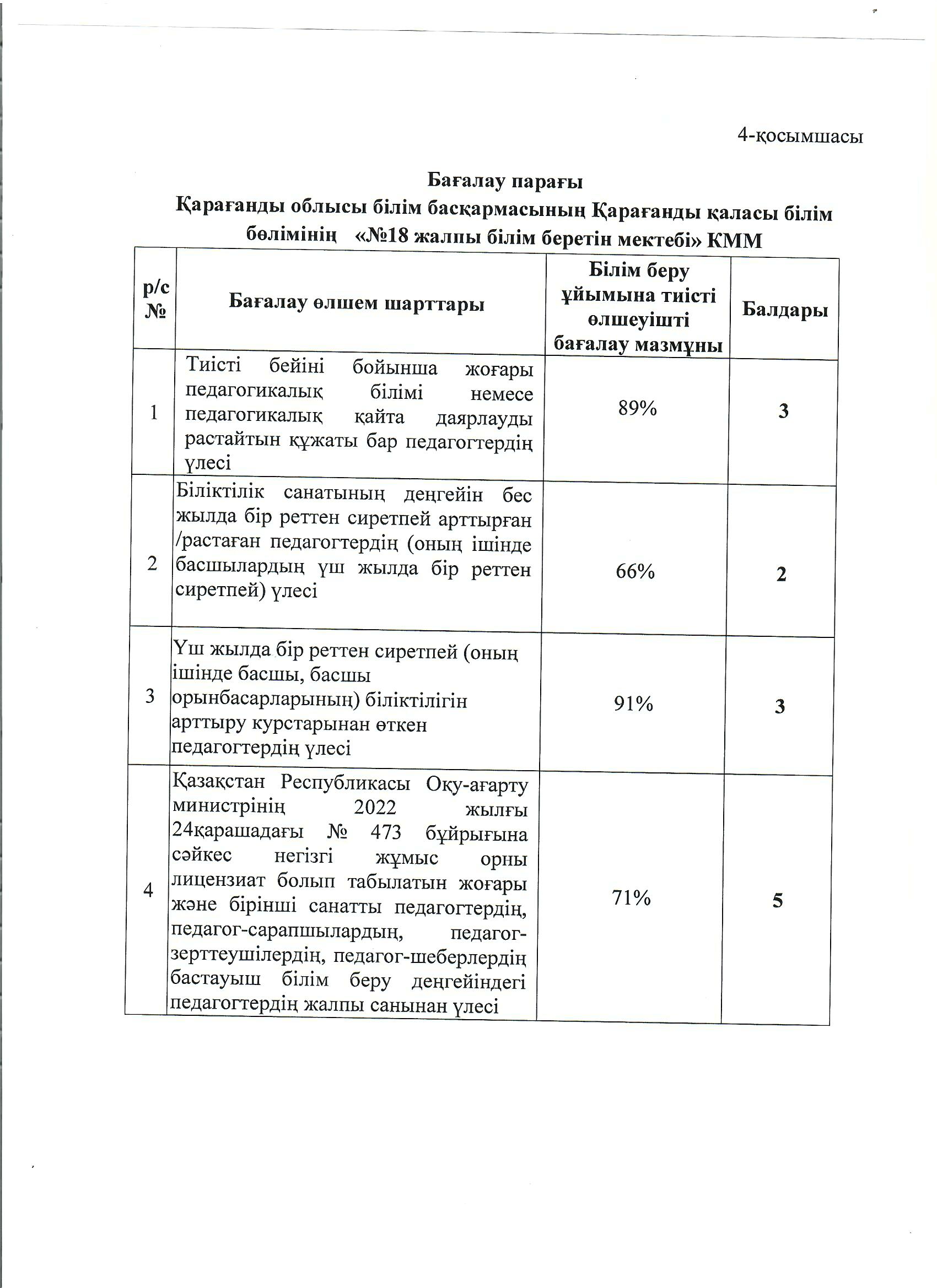 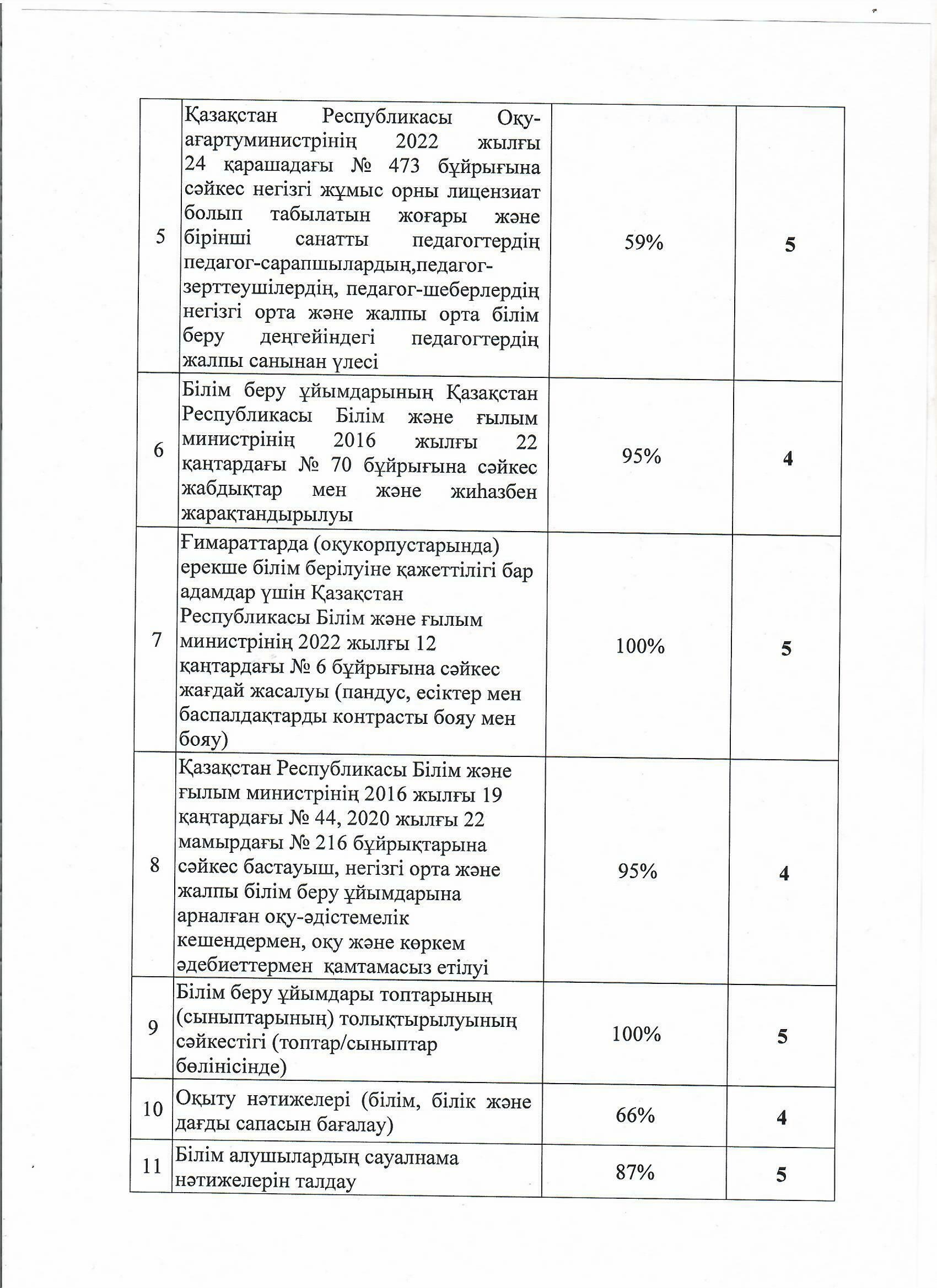 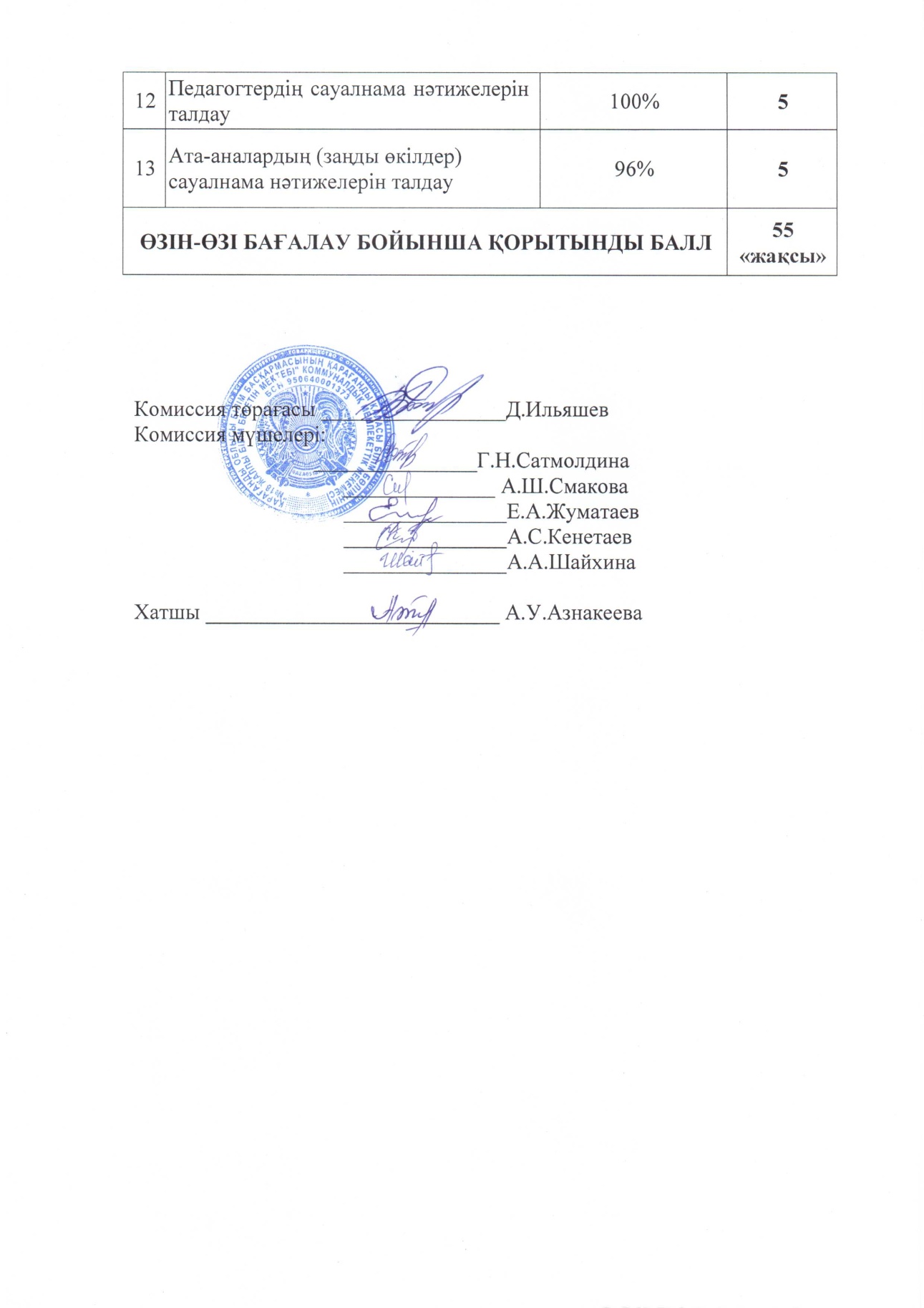 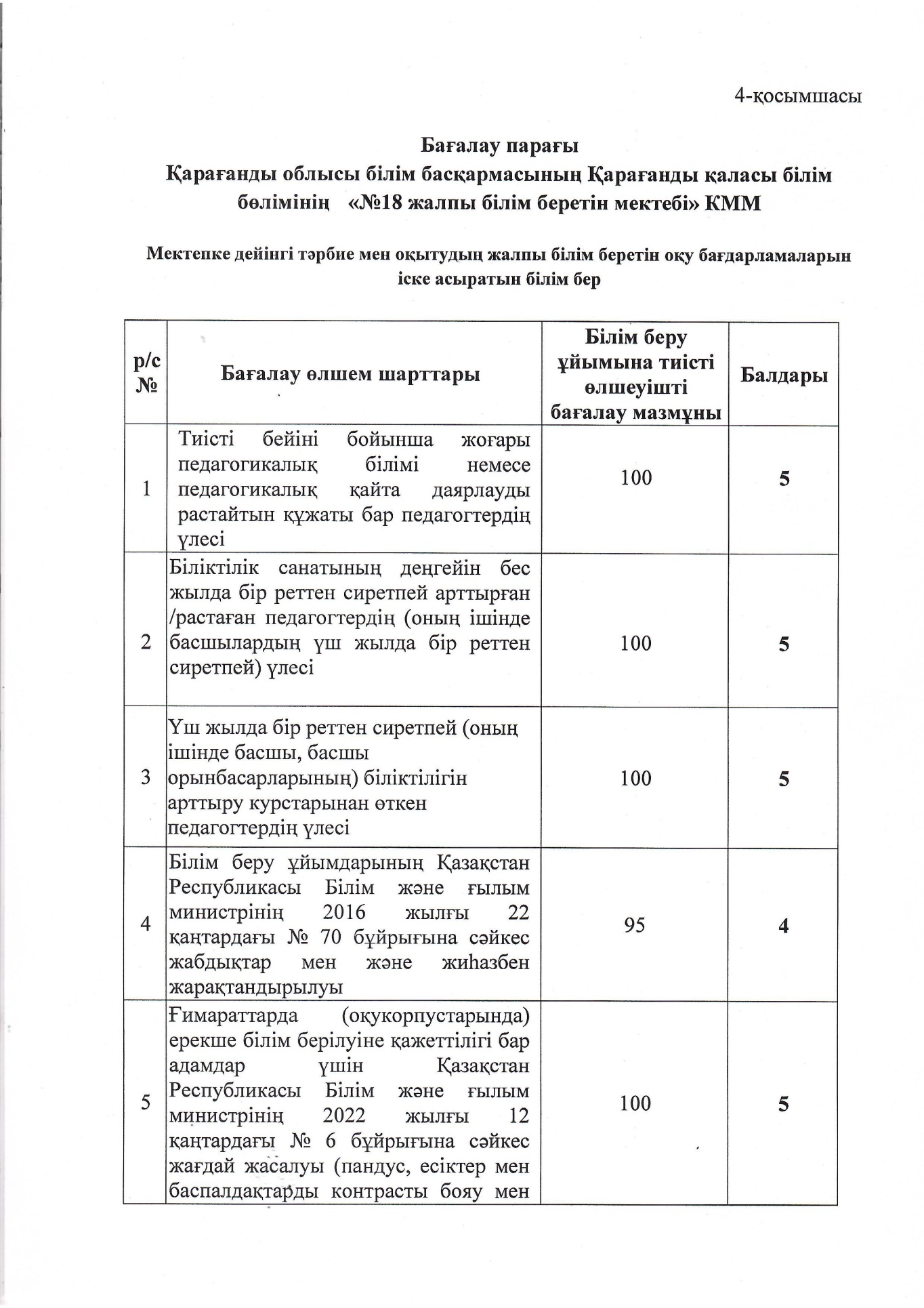 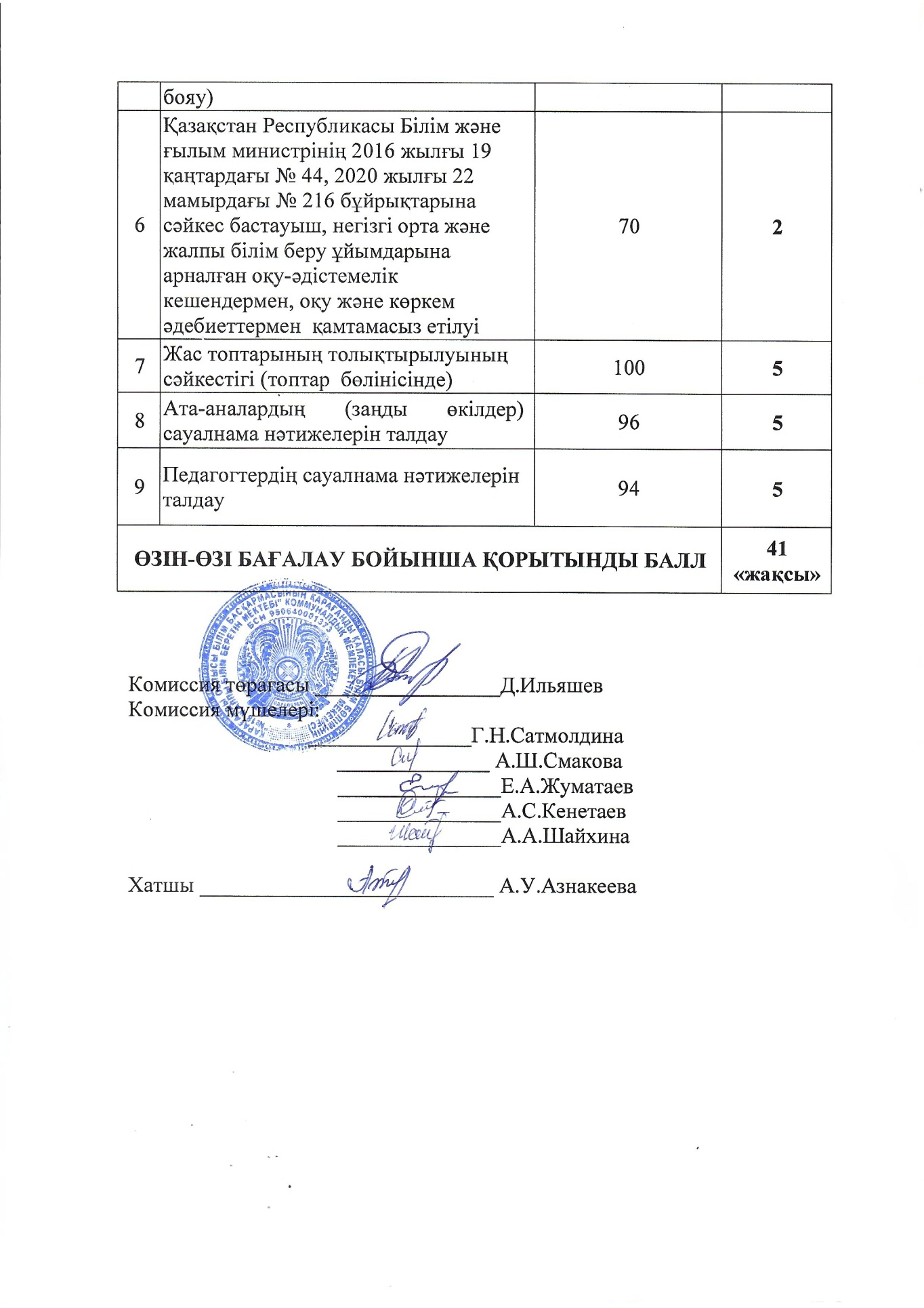 1)бiлiм беру ұйымының толық атауы.Қарағанды облысы білім басқармасының Қарағанды қаласы білім бөлімінің «№18 жалпы білім беретін мектебі» коммуналдық мемлекеттік мекемесі.2)бiлiм беру ұйымының орналасқан жері.(заңды мекенжайы және нақты орналасқан мекен-жайы)Қазақстан, Қарағанды облысы,Қарағанды қаласы, Әлихан Бөкейхан ауданы, көшесі Бәйсейітова 2А,пошта индексі 100020.3)заңды тұлғаның байланыс деректері (телефон, электрондық пошта, web-caйт): Телефон /телефакс: 8(7212) 53-29-02Электронды мекен-жайы: sch18@mail.ruМектеп сайты:  (https://sch_krg18@kargoo.kz ) уақытша жұмыс істемейді)4)заңды тұлға өкілінің  байланыс деректері(басшының Т.А.Ә.,лауазымға тағайындау туралы бұйрықтың көшірмесі):Басшы-Ильяшев ДосжанҚарағанды облысы білім басқармасының «Қарағанды қаласы білім бөлімі» ММ «Тағайындау туралы» 2023 жылғы 05 маусымдағы№158  «бұйрығына сәйкес сілтеме:2021-2022; 2022-2023; 2023-2024 оқу жылдарындағы мектеп директорларының  бұйрықтарының сілтемесі: https://drive.google.com/file/d/1Gc9o1vkVIGONlSNFyVVjWq0AX4KUhVgn/view?usp=sharing5) құқық беруші және құрылтайшы құжаттар:(заңды тұлғаны мемлекеттік тіркеу не қайта тіркеу туралы анықтама/куәлік және жарғы)Заңды тұлғаны мемлекеттік қайта тіркеу туралы анықтамаҚазақстан Республикасының заңнамасына сәйкес анықтама заңды тұлғаныңмемлекеттік тiркелгенін растайтың құжат болып табылады.Берілген күні: 25.08.2022ж.сілтемесі:1)https://drive.google.com/file/d/1hAm9dBcTa9lxnZq6h6teLhuttsTVziOT/view?usp=sharingҚазақстан Республикасының заңнамасына сәйкес анықтама заңды тұлғаныңмемлекеттік тiркелгенін растайтың құжат болып табыладыБерілген күні: 11.03.2024ж.сілтемесі:https://drive.google.com/file/d/1AQpDw6HPzKVsFG3jCU4hqsk6BFwH-Ih8/view?usp=sharingЖарғының тіркелуі: «Қарағанды облысының экономика басқармасы»ММ 2021жылғы 08 қаңтардағы №27 бұйрығымен бекітілген.Қарағанды облысы білім басқармасының Қарағанды қаласы білім бөлімінің «№18 жалпы білім беретін мектебі» КММ -нің жарғысының сілтемесі:https://drive.google.com/file/d/1tv3C7vRUxmtYn6OcXT_NL_WsT8jbksPi/view?usp=sharing6)рұқсат етуші құжаттар:Лицензия және лицензияға қосымшаның көшірмелерінің сілтемесі:https://drive.google.com/file/d/1Zju3IMlC5CUS7lNycDt04ZKeCdaqePYV/view?usp=sharinghttps://drive.google.com/file/d/1TCBcIgrQ7MNaJ011TeFD5bSAaDjErO9H/view?usp=sharingАКТ  https://drive.google.com/file/d/1GdoF4pjuc6M95Mm4KCkdLEOifIuPhtJS/view?usp=sharingҚайта атау беру туралы құжат сілтемесі:https://drive.google.com/file/d/1-g9Dt_2dxTcx1zOTYvH6K88vKoweK5-l/view?usp=sharingҚызметті жүзеге асыруды бастағаны туралы № KZ28RVK00046252 хабарлама25.01.2023ж. Мектепке дейiнгi тәрбие мен оқыту саласындағы  қызметтiн басталуы туралы құжат сілтемесі.https://drive.google.com/file/d/1Je8zSDkF2-LrYzGfWwttvxp7iSJ6HQVs/view?usp=sharing№Оқу жылдары3 жылға дейін3 жылдан 5 жылға дейін6 жылдан 10 жылға дейін11 жылдан 15 жылға дейін16 жылдан 20 жылға дейін20 жылдан 25 жылға дейін25 жылдан жоғары12021-20228563671422022-20235873761332023-202426938415Оқу жылдарыБарлықпедагогЖоғарыбілімдіЖалпы санынан (%)2021-2022494388%2022-2023494184%2023-2024474289%2021-2022 оқу жылы2022-2023оқу жылы2023-2024оқу жылы15125№Аттестациядан өтетін мұғалімнің аты-жөніПәні/лауазымыЕңбек өтілі        Стаж работыҚазіргі біліктілік санатыБерілген күні,  бұйрық №Өтетін біліктілік санаты1.Токсамбаева Алия АйтказиевнаОрыс  тілі мен әдебиеті пәнінің мұғалімі25 жылЖоғары санат13.08.2021№266педагог-зерттеуші2.Трушелова Ольга НиколаевнаМектепалды даярлық сыныбы30 жылЖоғары санат24.12.2021 №590педагог-зерттеуші3.Адамов Хасен ШакеновичДене шынықтыру пәнінің мұғалімі25 жылЖоғары санат31.08.2021 №1Бірінші санатқа төмендетілді4.Турусбекова Асель ХалидовнаИнформатика пәнінің мұғалімі11 жылСанаты жоқ15.06.2021№7педагог-модератор5.Дауренова Шаһида ҚалдыбекқызыБастауыш сынып мұғалімі3 жылСанаты жоқ28.06.2022 №199педагог-модератор№Аттестациядан өтетін басшы мен орынбасарлардыңаты-жөніЛауазымыҚазіргі біліктілік санатыБерілген күні,бұйрық №1.Жазыбеков Абиш СериковичМектеп директорыҮшінші санатты басшы»31.12.2021.№6012.Смакова Анар ШакеновнаОқу -тәрбие жұмысы жөніндегі орынбасар«Үшінші санатты басшының орынбасары30.12.2020№9473.Сатмолдина Гульмира НыгыметовнаОқу- тәрбие жұмысы жөніндегі орынбасар«Үшінші санатты басшының орынбасары30.12.2020№9474.Жуматаев Ербол АманкелдиевичТәрбие жұмысы жөніндегі орынбасар«Үшінші санатты басшының орынбасары30.12.2020№9475.Жанакова Айтжамал КакимовнаТәрбие жұмысы жөніндегі орынбасар«Үшінші санатты басшының орынбасары30.12.2020№947№Аттестациядан өтетін мұғалімнің аты-жөніПәні/лауазымыЕңбек өтілі        Стаж работыҚазіргі біліктілік санатыБерілген күні,  бұйрық №Өтетін біліктілік санаты1.Ашыкбаев Нуркен Женисовичқазақ тілі мен әдебиеті пәнінің мұғалімі22 жылпедагог-зерттеушіөтпедіпедагог-зерттеуші2.Жунусбекова Мамила Нурмашевнабиология және химия пәнінің мұғалімі28 жылбірінші санат31.08.2023 №400педагог-модератор3.Сагимбекова Айнур Сериковнаматематика пәнінің мұғалімі18 жылбірінші санат28.08.2023 №170педагог-зерттеуші4.Исина Сания Турсуновнабастауыш сынып мұғалімі13 жылпедагог-сарапшы28.08.2023 №171педагог-сарапшы5.Смакова Анар Шакеновнақазақ тілі мен әдебиеті пәнінің мұғалімі29 жылпедагог-зерттеуші28.08.2023 №247педагог-зерттеуші6.Коныратова Нургиза Бабагалиевнафизика пәнінің мұғалімі31 жылпедагог-сарапшыұзартылдыПедагог-сарапшы7.Танирбергенова Алтынгул ЖуматаевнаГеография пәнінің мұғалімі30 жылпедагог-зерттеуші28.08.2023 №246педагог-сарапшы8.Жумабекова Гульжаухар ГазизовнаМектепалды даярлық тобы12 жылII санатЗейнеткерлікке байланысты өз санатында қалды31.08.2023 №139.Жанакова Айтжамал Какимовнақазақ тілі мен әдебиеті пәнінің мұғалімі22 жылпедагог-зерттеуші28.08.2023 №247педагог-зерттеуші10.Ешимханова Ардак Кабдыхайыровнаматематика пәнінің мұғалімі25 жылпедагог-сарапшыұзартылдыПедагог-сарапшы11.Ахметова Жанар Абаевнабастауыш сынып мұғалімі32 жылпедагог-зерттеуші28.08.2023  №247педагог-зерттеуші12.Омарова Гульшат Амангельдиновнатарих пәнінің мұғалімі32 жылжоғары санат05.07.2023.    №339педагог-модератор13.Ешкеева Айжан Атаевнаинформатика пәнінің мұғалімі9 жылпедагог-модераторөтпедіПедагог-сарапшы14.Сатмолдина Гульмира Ныгыметовнахимия, биология пәнінің мұғалімі28 жылпедагогөтпедіПедагог-модератор15.Жуматаев Ербол АманкелдиевичТарих пәнінің мұғалімі19 жылпедагогөтпедіПедагог-модератор№Аттестациядан өтетін мұғалімнің аты-жөніПәні/лауазымыЕңбек өтілі        Қазіргі біліктілік санатыБерілген күні,Бұйрық №Өтетін біліктілік санаты1Ильяшев Досжан дене шынықтыру пәнінің мұғалімі24 жылпедагог-зерттеуші26.08.2019.№600педагог-зерттеуші2Медеубаева Майра Куттымуратовнақазақ тілі мен әдебиеті пәнінің мұғалімі29  жылПедагог-зерттеуші26.08.2019.№592педагог-модератор3Башаева Камшат МухтаровнаБастауыш сынып мұғалімі24 жылПедагог-сарапшы23.08.2019№849педагог-сарапшы4Траева Бахытгул КарабековнаБастауыш сынып мұғалімі27 жылпедагог-сарапшы26.12.2019. №1214педагог-сарапшы5Мыктибава Жаухар ЖынисовнаБастауыш сынып мұғалімі27 жылпедагог-сарапшы23.08.2019.№849педагог-сарапшы6Ныгметова Еркеш НурдильдиновнаБастауыш сынып мұғалімі28 жылпедагог-сарапшы23.08.2019.№849Педагог-сарапшы7Кожахметова Асел АмангельдиновнаОрыс тілі мен әдебиеті пәнінің мұғалімі19  жылпедагог-сарапшы23.08.2019.№849педагог-сарапшы8Ешимханова Ардак Кабдыхайыровна Математика пәнінің мұғалімі25 жылПедагог-сарапшы21.12.2018.№1730Педагог-сарапшы9Коныратова Нургиза БабагалиевнаФизика пәнінің мұғалімі31 жылпедагог-сарапшы21.12.2018.№1730педагог-сарапшы10Шакенов Сырым Жакыпович, Дене шынықтыру пәнінің мұғалімі16  жылпедагог-сарапшы26.12.2019.№1214Педагог-сарапшы11Кумаров Масат ТургалиевичДене шынықтыру пәнінің мұғалімі11 жылпедагог-сарапшы23.08.2023№849педагог-сарапшы12Жунусова Ляззат ЖанабековнаФизика пәнінің мұғалімі9 жылСанаты жоқ-педагог-модератор13Тулегенов Мурат Мусаевич,Технология пәнінің мұғалімі33  жылпедагог-зерттеуші26.08.2019.№592Педагог-зерттеуші14Сатмолдина Гульмира НыгметовнаБиология және химия пәнінің мұғалімі28 жылпедагог-Педагог-модератор15Жуматаев Ербол АманкельдиевичТарих пәнінің мұғалімі19 жылпедагог-Педагог-модератор16Бөрекеш Бостандық БөлекбайұлыМузыка пәнінің мұғалімі29 жылПедагог-модератор31.08.2023№12Педагог-модератор17Ешкеева Айжан Атаевна Информатика пәнінің мұғалімі9 жылпедагог31.08.2023№14Педагог-модератор18Жургембаева Жанар НугербековнаӘлеуметтік-педагог22 жылЖоғарғы-санат26.04.2019.№564Педагог-сарапшы19Адамов Хасен ШакеновичДене шынықтыру пәнінің мұғалімі27 жыл1-санат31.08.2021.№1Педагог-модератор20Қазенов Марат КалкеновичТәлімгер22 жылСанаты жоқ-Педагог-модератор21Мурсалов Нурлан АбыкеновичАлғашқы әскери дайындық және дене шынықтыру пәнінің мұғалімі2 жылСанаты жоқ-Педагог-модератор2021-2022 оқу жылы2021-2022 оқу жылы2022-2023 оқу жылы2022-2023 оқу жылы2023-2024 оқу жылы2023-2024 оқу жылыЖалпы44Жалпы42Жалпы41Педагог-шебер0Педагог-шебер0Педагог-шебер0Педагог-зерттеуші7Педагог-зерттеуші8Педагог-зерттеуші7Педагог-сарапшы15Педагог-сарапшы14Педагог-сарапшы14Педагог-модератор5Педагог-модератор6Педагог-модератор6Жоғары санат5Жоғары санат2Жоғары санат1Бірінші санат4Бірінші санат3Бірінші санат1Екінші санат1Екінші санат1Екінші санат1Педагог/санаты жоқ7Педагог/санаты жоқ8Педагог/санаты жоқ11Үлесі %61%Үлесі %66%Үлесі %66%Педагогтардың аты –жөніЛауазымыЖетістіктеріСагимбекова Айнур СериковнаМатематика пәнінің мұғалімі1 XXI ғасырдағы ғылым және білім : Еуразия  кеңістігінде даму динамикасы» атты тақырпта  ІІ Халықаралық ғылыми-практикалық конференциясының материалдар жинағына мақаласы енді.Касымова Айдана БолатовнаМектеп психологы«Үздік жас ғалым» Халықаралық конкурсына мақала жариялап, жүлделі ІІ орын алып, «Үздік педагог-2021» төс белгісінің иегері атандыАхметова Жанар Абаевна  Бастауыш сынып     мұғалімі«Еуразия  кеңістігінде даму динамикасы» ІІ Халықаралық ғылыми-практикалық конференциясы «ЖАҢАРТЫЛҒАН БІЛІМ БЕРУ МАЗМҰНЫ: МӘСЕЛЕЛЕР МЕН ШЕШІМДЕР»  мақаласы жарық көрді. Бастауыш сыныпта оқытудың жаңа технологияларын қолдану-әдіст.құрал, Бастауыш сынып оқушыларын әдебиеттік оқу пәнінде дамыта оқыту арқылы шығармашылық қабілетін арттыру-әдіст.құралдар шығарды.Мыктибаева Жаухар ЖынисовнаБастауыш сынып     мұғаліміXXI ғасырдағы ғылым және білім Еуразия кеңістігіндегі даму динамикасы Iiхалықаралық ғылыми-практикалық конференциясы Жинақ. 2.Сертификат.XXI ғасырдағы ғылым және білім Еуразия кеңістігіндегі даму динамикасы Iiхалықаралық ғылыми-практикалық конференциясы Жинақ. 2.Сертификат Білім беру тәжірибесі:Ізденістер мен шешімдер. Облыстық тәжірибелік семинар материалдарының жинағыИсина Сания ТурсуновнаБастауыш сынып     мұғаліміСертификат- «Өрлеу» БАҰО АҚ.«Өрлеу. Аймақтағы білім газеті »желілік басылымында «Жаңа заман мұғалімінің мақсаты – білімді үздіксіз жетілдіру, функционалдық сауаттылық, нәтижеге бағытталған білім беру» атты мақаласын жариялағаны үшін 12.21жСертификат – ««ZERTTEY» Стратегиялық зерттеулер және жастар саясаты институты» ЖҚБ; Ғылыми басылым «XXI ғасырдағы ғылым және білім: Еуразия кеңістігінде даму динамикасы»II Халықаралық ғылыми-практикалық конференциясының материалдар жинағына мақала жазғаны үшін  (12.21ж); «Бастауыш сыныпта оқытудың жаңа технологияларын қолдану» Әдістемелік ұсыным.  «Өрлеу» БАҰО» АҚФБашаева Камшат МухтаровнаБастауыш               сынып     мұғалімі«XXI ғасырдағы ғылым және білім Еуразия кеңістігіндегі даму динамикасы»  Халықаралық ғылыми-практикалық конференциясы Жинақ. 2.Сертификат, Білім беру тәжірибесі:Ізденістер мен шешімдер. Облыстық тәжірибелік семинар материалдарының жинағыМедеубаева Майра КуттымуратовнаҚазақ тілі мен әдебиеті пәнінің мұғалімі«Өрлеу» біліктілікті арттыру ұлттық орталығы. «Өрлеу.Аймақтағы білім газеті»желілік басылымында Ыбырай Алтынсарин- ұлтымыздың ұлықты ұстазы атты мақаласы жарияланды, 17 наурыз күнгі облыстық Орталық Қазақстан газетінде «Ел болам десең, бесігіңді түзе!» тақырыбында мақала жарық көрді. «Жарқын болашақ»атты Республикалық ғылыми- әдістемелік журналға Ыбырай Алтынсарин- ұлтымыздың ұлықты ұстазы атты мақаласы жарияланды«Жарқын болашақ»атты Республикалық ғылыми- әдістемелік журналға Ыбырай Алтынсарин- ұлтымыздың ұлықты ұстазы атты мақаласы жарияландыЖунусбекова Мамила Нурмашевна Химия-биология пәнінің мұғалімі«Мектептегі биология сабақтарында зертханалық тәжірибелер мен  практикалық жұмыстар» әдістемелік  құрал «Химиялық эксперимент-химияны оқыту құралы» әдістемелік  құрал.Ныгметова Еркеш НурдильдиновнаБастауыш               сынып                 мұғалімі«ХХI ғасырдағы ғылым және білім: Еуразия кеңестігінде даму динамикасы»II Халықаралық ғылыми-практикалық конференциасының материалдар жинағына мақала: «Білім беру саласындағы Ыбырай Алтынсариннің педагогикалық мұрасының өзектілігі » қатысқаны үшін берілді. СЕРТИФИКАТ, .«Өрлеу»біліктілікті арттыру ұлттық орталығы Білім алушылардың «SOFT SKILIS»икемді дағдыларын дамыту Облыстық тәжірбиелік семинар материалдарының жинағы «Бастауыш сыныпта оқушылардың математика пәнінен функционалдық сауаттылығын дамыту» Жинақ 3. «Даму» білікті арттыру орталығы «ХХІғасыр педагогикасы:әлемдік тәжірбие және даму перспективасы» Халықаралық ғылымиөпрактикалық конференция Сертификат. «Бастауыш сыныпта оқытудың жаңа технологияларын қолдану». Әдістемелік құралОмарова Гүлшат АмангельдиновнаТарих пәнініңмұғаліміХІХ Республикалық «Әдістемелік вернисаж» байқауы, ІІІ орын ДипломБахыткуль Траева КарабековнаБастауыш               сынып                 мұғалімі«ХХI ғасырдағы ғылым және білім: Еуразия кеңестігінде даму динамикасы»II Халықаралық ғылыми-практикалық конференциасының материалдар жинағына мақала: «Білім берудегі жаңашыл технологиялар және оның маңызы» қатысып сертификат иеленді. «Бастауыш сыныпта оқытудың жаңа технологияларын қолдану» өнім жарық көрді.Дәуренова Шаһида Қалдыбекқызы Бастауыш               сынып                 мұғалімі«XXI ғасыр педагоикасы әлемдік тәжірибе және даму перспективасы» 2.XXI ғасырдағы ғылыми және білім Еуразия кеңістігінде даму динамикасы халықаралық ғылыми –практикалық конференциясының материалдар жинағы, Бастауыш сынып оқушыларын әдебиеттік оқу пәнінде дамыта оқыту арқылы шығармашылық қабілетін арттыру. Өнім.Коржынбаева Жазира Жамаладиновна Математика пәнінің мұғалімі «Вариациялық қатарлар» «Педагог хабаршысы»  мақала, Үздік сабақ жоспары номинациясы Білім үздігі-2022 журналы, Мұхтар Әуезов  125жылдығына арналған  ғылыми конференция Қазақстанның  білім беру саласы; өзекті мәселелер, Математика  саласының жаңалықтары мен өзгерістері Педагогикалық өнім. ӨрлеуАринова Асем АргынказинаҚазақ тілі мен әдебиеті пәнінің мұғалімі«Ustaz tilegi” ғылыми-әдістемелік орталығы ұйымдастырған Республикалық қазақ тілі мен әдебиеті пәнінен ұстаздар арасындағы онлайн олимпиадасы 3-орын.Қазақстан Республикасының ақпарат және қоғамдық даму министірлігінің ұйымдастыруымен  Қазақ тілі пәні бойынша мұғалімдер арасында ұйымдастырылған Республикалық қашықтық олимпиадасы 2-орын.Турусбекова Асель Халидовна Информатика пәнінің             мұғалімі КИО сертификатSTEM FEST білім саласындағы ғылым, технология және инженерияға арналған іс-шараға қатысқаны үшін сертификатМатематика, физика және информатика пәндері мұғалімдерінің ашық республикалық шығармашылық байқауының қалалық кезеңіне қатысқаны үшін сертификатИнклюзивті білім беру бойынша «Айналайын» республикалық педагогикалық олимпиадасы Диплом 1орын Ешкеева Айжан АтаевнаИнформатика пәнінің                  мұғаліміКИО сертификат,Математика, физика және информатика пәндері мұғалімдерінің ашық республикалық шығармашылық байқауының қалалық кезеңіне қатысқаны үшін сертификат иелендіКенетаев Аскар  Сайранович  Тарих пәнініңмұғалімі «Педагогика: дәстүрлер және инновация» КИО олимпиадасы. Сертификат Инклюзивті білім беру Республикалық олимпиадасы 1-орын. Қазақстан тарихынан КИО олимпиадасы. СертификатАйтимбетова Дана ДилмаханбетовнаШетел тілі пәнінің               мұғаліміSkills Academy Диплом II дәрежеліАғылшын тілі пәні бойынша мектеп мұғалімдері арасында ұйымдастырылған Республикалық қашықтық олимпиадасының жүлдегері.BIKGEN AcademyДиплом III дәрежеліПедагогтардың біліктілігін  арттыру тестінен сүрінбей өтіп, I Республикалық "Білікті педагог" олимпиадасының жүлдегері.Мұратова Аяулым Дәуренқызы Шетел тілі пәнінің               мұғаліміИнклюзивті білім беру бойынша “Ainalaiyn” Республикалық педагогикалық олимпиадасы сертификат ”Жас педагог” Сертификат, Сертификат “ELT Assessment Literacy”курс, ”Білікті педагог” олимпиадасы 3-орын Қоңыратова Нургиза БабагалиевнаФизика                 пәнінің               мұғаліміМадақтама аудан бойынша ІІ орын КИО         облыс бойынша ІІІ орын КИО  Диплом ІІ дәрежелі КИО 2022 жыл  Мадақтама Республикалық вернисаж Сертификат Республикалық онлайн олимпиада  ІІІ  дәрежелі диплом Республикалық пәндік олимпиада 22.12.2022Тулегенов Мурат МусаевичКөркем еңбек пәнінің               мұғаліміҚазақстан Республикасы Тәуелсіздігінің 30 жылдығына орай өткен «Шабыт пен шеберлік» атты қалалық эстетикалық бағыттағы мұғалімдердің шығармашылық жұмыстарының байқауы «Сертификат», Қазақстанның көрікті жерлерінің макеттерін жасау бойынша «Гүлдене бер, Қазақстан» облыстық байқау «Алғыс хат», «Әсемдік әлемінің құдыреті» атты эстетикалық цикл мұғалімдерінің шығармашылық жұмыстарының облыстық  байқауы. «Сертификат»Педагогтардың аты –жөніЛауазымыЖетістіктеріМедеубаева Майра КуттымуратовнаҚазақ тілі мен әдебиет пәнінің мұғалімі1.«Өрлеу» біліктілікті арттыру ұлттық орталығы. «Өрлеу.Аймақтағы білім газеті»желілік басылымында Ыбырай Алтынсарин- ұлтымыздың ұлықты ұстазы атты мақаласы жарияланды2. «Qazaq Qogam» қоғамдық қорының ұйымдастыруымен өткен  Тәуелсіздіктің 30-жылдығына арналған «Тәуелсіз елім- Қазақстаным»атты республикалық онлайн байқауға шәкірт дайындап, келер ұрпақтың өсіп-өркендеуіне қосқан ерекше үлесі үшін алғыс хат берілді3. «Жарқын болашақ»атты Республикалық ғылыми- әдістемелік журналға Ыбырай Алтынсарин- ұлтымыздың ұлықты ұстазы атты мақаласы жарияланды4. 17 наурыз күнгі облыстық Орталық Қазақстан газетінде «Ел болам десең, бесігіңді түзе!» тақырыбында мақала жарық көрді.Омарова Гульшат АмангельдиновнаТарих пән мұғаліміХІХ Республикалық «Әдістемелік вернисаж» байқауы, ІІІ орын ДипломАрбабаева Алма ТолеуовнаБиология пәнінің мұғалімі1«Мектептегі биология сабақтарында зертханалық тәжірибелер мен практикалық жұмыстар жүргізу» (әдістемелік нұсқаулық)2.«Химиялық эксперимент-химияны оқыту құралы» (әдістемелік нұсқаулық)3.№18ЖББМ КММ бойынша өткен Қарағанды қаласының биология және химия мұғалімдеріне арналған «Гидропоника көшеттер өсіру» атты cеминарға қатысушы  4.Өзін өзі тану  пәні мұғалімдері республикалық олимпиадасының қалалық кезеңінде ІІІ орын Жунусбекова Мамила НурмашевнаХимия- биология пәнінің мұғалімі1.№  18 ЖББМ КММ Қарағанды қалалық семинар «Гидропоникада көшеттер өсіру » атты семинарды ұйымдастырушы2. «Мектептегі биология сабақтарында зертханалық тәжірибелер мен  практикалық жұмыстар» әдістемелік  құрал3.«Химиялық эксперимент-химияны оқыту құралы» әдістемелік  құралАхметова Жанар АбаевнаБастауыш сынып мұғалімі1.Бастауыш сыныпта оқытудың жаңа технологияларын қолдану-әдіст.құрал2.Бастауыш сынып оқушыларын әдебиеттік оқу пәнінде дамыта оқыту арқылы шығармашылық қабілетін арттыру-әдіст.құрал3. Білімнің бастауы- бастауыш -мақала О.Қ газеті4. Диплом -1 орын КИО.KZ-Қазақстандық интеллектуалды  олимпиадалар сайытының ұйымдастыруымен, педагогтардың білімін тексерумен біліктілігін арттыру мақсатында өткен республикалық интеллектуалды «Кеменгер ұстаз»  олимпиадасыКурманбаева Асель ЕраловнаОрыс тілі мен орыс әдебиеті пәнінің мұғалімі1.www.edulife.kz  орыс тілі пәнінен Республикалық қашықтық олимпиада. ІІІ орын2. www.edulife.kz  орыс тілі пәнінен Республикалық қашықтық олимпиада. ІІ орын2. www.edulife.kz  орыс әдебиеті пәнінен Республикалық қашықтық олимпиада. ІІ орын3. Благодарность за подготовку участников Международного конкурса юных чтецов «Живая класскика 2022»4. «CLEVER 2021» VI облыстық олимпиадасына оқушыны дайындаған үшін алғыс хат5.Благодарность за подготовку победителей конкурса «Русский медвежонок- языкознание для всех»Тулегенов Мурат МусаевичКөркем еңбек  пәнінің мұғалімі1.Қазақстан Республикасы Тәуелсіздігінің 30 жылдығына орай өткен «Шабыт пен шеберлік» атты қалалық эстетикалық бағыттағы мұғалімдердің шығармашылық жұмыстарының байқауы «Сертификат»2. Қазақстанның көрікті жерлерінің макеттерін жасау бойынша «Гүлдене бер, Қазақстан» облыстық байқау«Алғыс хат»3. «Әсемдік әлемінің құдыреті» атты эстетикалық цикл мұғалімдерінің шығармашылық жұмыстарының облыстық  байқауы. «Сертификат»Айтимбетова Дана ДилмаханбетовнаАғылшын пәнінің мұғалімі1.BIKGEN AcademyДипломI дәрежеліҰстаздардың теориялық білімін практикамен ұштастыру мақсатында ұйымдастырылған   I Республикалық "Ең, ең, ең үздік сабақ" қашықтық олимпиадасының жүлдегеріАғылшын тілі пәні бойынша мектеп мұғалімдері арасында ұйымдастырылған Республикалық қашықтық олимпиадасының жүлдегеріЕшимханова Ардак КабдыхайыровнаМатематика пәнінің мұғалімі1. 1.«Өрлеу» БАҰО АҚ филиалы Қарағанды облысы бойынша педагог қызметкерлердің біліктілігін арттыру институтында «Иррационалдық теңдеулер, теңсіздіктер және оларды шешу әдістемесі» тақырыбы бойынша  вебинар өткізіп, Алғыс хат алды.2. «Өрлеу» БАҰО АҚ филиалы Қарағанды облысы бойынша педагог қызметкерлердің біліктілігін арттыру институты: «Оқушылардың математикалық сауаттылығын қалыптастыруда қазіргі педагогикалықтехрологияларды қолдану арқылы оқыту стратегиясы мен әдістері» облыстық әдістемелік семинар (Сертификат)3. Өнім: «Математика сабақтарында оқушылардың біліктері мен дағдыларын дамыту» 4. Математика, физика, информатика пәндері мұғалімдерінің ашық республикалық шығармашылық байқауыгың қалалық кезеңіне қатысты.Траева Бахыткуль КарабековнаБастауыш сынып мұғалімі1.«ХХI ғасырдағы ғылым және білім: Еуразия кеңестігінде даму динамикасы»II Халықаралық ғылыми-практикалық конференциасының материалдар жинағына мақала: «Білім берудегі жаңашыл технологиялар және оның маңызы» қатысқаны үшін сертификат2. «Бастауыш сыныпта оқытудың жаңа технологияларын қолдану» өнім 3.«ILEADER.KZ»- жаскөшбасшы» білім мен қабілетті дамыту орталығы; Республикалық дарынды оқушылар порталы ұйымдастырған шығармашылық байқауларға оқушыларды дайындағаны үшін (11.21ж);4.КИО.КZ-Қазақстандық интеллектуалды олимпиадалар сайты«Кемеңгер ұстаз» олимпиадасының жүлдегері Диплом  ІI дәрежелі5.Ашық Республикалық «Өркен» балалар бейнелеу өнері шығармашылығы байқауына жеңімпаз даындағаны үшін марапатталды6.BILIMTIME.KZ ұстаздарға арналған әдістемелік орталығы ұйымдастырған «Үздік педагог»қашықтық олимпиадасы  - Диплом І дәрежелі7.«ККО.КZ» Веб сайтымен ұйымдастырылған «Бастауыш сыныптар» пәні бойынша республикалық олимпиада қашықтық8.Диплом Жалпы білім беру мекемелері арасында өткізілген «Үздік презентация»республикалық байқауының «Оқу сабағы» номинациясы9.Қазақстан Республикасы Білім және ғылым министрлігі Республикалық «Мұқағали оқулары» конкурсы10.«Интелект» білім және ғылым орталығының «Әлихан Бөкейханов» атындағы Республикалық пәндік олимпиадасы Коныратова Нургиза БабагалиевнаФизика пәнінің мұғалімі аудан бойынша ІІ орын КИО      облыс бойынша ІІІ орын КИО         Диплом ІІ дәрежелі КИО 2022 жыл  Мадақтама Республикалық вернисаж Сертификат Республикалық онлайн олимпиада  ІІІ  дәрежелі диплом Республикалық пәндік олимпиада 22.12.2022Ныгметова Еркеш НурдильдиновнаБастауыш сынып мұғалімі1.«ХХI ғасырдағы ғылым және білім: Еуразия кеңестігінде даму динамикасы»II Халықаралық ғылыми-практикалық конференциасының материалдар жинағына мақала: «Білім беру саласындағы Ыбырай Алтынсариннің педагогикалық мұрасының өзектілігі » қатысқаны үшін берілді. СЕРТИФИКАТ2. «Бастауыш сыныпта оқытудың жаңа технологияларын қолдану» - әдістемелік құрал3. .ХІХ Республикалық ашық педагогикалық жұмыстар фестивалі «Әдістемелік вернисаж» Жалпы білім беру мекемелері арасында өткізілген «Әдістемелік әзірлеме» Республикалық байқауының «Оқыту қызықтығы»номинация4.«ILEADER.KZ»- жаскөшбасшы» білім мен қабілетті дамыту орталығы; Республикалық дарынды оқушылар порталы ұйымдастырған шығармашылық байқауларға оқушыларды дайындағаны үшін (11.21ж) алғыс хат5.КИО.КZ-Қазақстандық интеллектуалды олимпиадалар сайты«Кемеңгер ұстаз» олимпиадасының жүлдегері Диплом  ІI дәрежелі6.Ашық Республикалық «Өркен» балалар бейнелеу өнері шығармашылығы байқауына жеңімпаз даындағаны үшін марапатталды7.Жалпы орта және қосымша білім беру ұйымдарындағы білім алушылар арасында Қ Р  Тәуелсіздігінің 30 жылдығы аясында өткен ХІ ашық аймақтық «Туған соқпақтар» байқауына женімпаз дайындаған үшін алғыс хат8.«Интелект» білім және ғылым орталығының «Әлихан Бөкейханов» атындағы Республикалық пәндік олимпиадасынан алғыс хат Ешкеева Айжан  АтаеевнаИнформатика пәнінің мұғаліміКИО сертификатКенетаев Аскар СайрановичТарих пәнінің мұғалімі1.Инклюзивті білім беру бойынша Республикалық педагогикалық олимпиадасынан  І -орын. Кумаров Масат ТургалиевичДене шынықтыру пәнінің мұғалімі1.Республикалық ғылыми әдістемелік журналы. Білім. Таным. Тәрбие. Мақала атауы:«Дене шынықтыру сабағын жаңа технология бойынша өткізу әдістері». Сертификат.2. Оқу әдістемелік құралы. «Жалпы дамыту жаттығулары арқылы физикалық даму және денсаулықты нығайту» Қарағанды 2022жыл.Башаева Камшат МухтаровнаБастауыш сынып мұғалімі1.XXI ғасырдағы ғылым және білім Еуразия кеңістігіндегі даму динамикасы Iiхалықаралық ғылыми-практикалық конференциясы Жинақ. 2.Білім беру тәжірибесі:Ізденістер мен шешімдер.Облыстық тәжірибелік семинар материалдарының жинағыКасымова Айдана БолатовнаПсихолог1.«Үздік жас ғалым» Халықаралық конкурсына мақала жариялап, жүлделі ІІ орын алып, «Үздік педагог-2021» төс белгісінің иегері2.«Bolashaq» Академиясы әкімшілігінің ұйымдастыруымен өткен «Жас педагог-психолог» облыстық байқауы3.«Үздік сынып жетекші-2022» байқауында ІІІ орын;4.Ұлт ұстазы А.Байтұрсынұлының 150 жылдығына арналған «Ана тілімізді қадірлейік» топтық сайысында диплом.Мыктибаева Жаухар ЖынисовнаБастауыш сынып мұғалімі1.XXI ғасырдағы ғылым және білім Еуразия кеңістігіндегі даму динамикасы Iiхалықаралық ғылыми-практикалық конференциясы Жинақ. 2.Сертификат2. Білім беру тәжірибесі:Ізденістер мен шешімдер.Облыстық тәжірибелік семинар материалдарының жинағы3. «Педагог хабаршысы KZ»Республикалық ғылыми-танымдық ,педогогикалық журналы Мақала. ДипломБастауыш білім беру педагогикасы.Республикалық қашықтық олимпиадасыII дәрежелі дипломДәуренова Шаһида ҚалдыбекқызыБастауыш сынып мұғалімі«XXI ғасыр педагоикасы әлемдік тәжірибе және даму перспективасы»2.XXI ғасырдағы ғылыми және білім Еуразия кеңістігінде даму динамикасы халықаралық ғылыми –практикалық конференциясының материалдар жинағы3. Бастауыш сынып оқушыларын әдебиеттік оқу пәнінде дамыта оқыту арқылы шығармашылық қабілетін арттыру.Өнім.Аринова Асем АргынказинаҚазақ тілі  мен әдебиеті пәнінің мұғалімі Ustaz tilegi” ғылыми-әдістемелік орталығы ұйымдастырған Республикалық қазақ тілі мен әдебиеті пәнінен ұстаздар арасындағы онлайн олимпиадасы 3-орын.Қазақстан Республикасының ақпарат және қоғамдық даму министірлігінің ұйымдастыруымен  Қазақ тілі пәні бойынша мұғалімдер арасында ұйымдастырылған Республикалық қашықтық олимпиадасы 2-орын.Турусбекова Асель Халидовна информатика  пәнінің мұғаліміКИО сертификатSTEM FEST білім саласындағы ғылым, технология және инженерияға арналған іс-шараға қатысқаны үшін сертификат Математика, физика және информатика пәндері мұғалімдерінің ашық республикалық шығармашылық байқауының қалалық кезеңіне қатысқаны үшін сертификатИнклюзивті білім беру бойынша «Айналайын» республикалық педагогикалық олимпиадасы Диплом 1орынОқытушыларға арналған  хакатон жеңімпазыСагимбекова Айнур Сериковна Математика - информатика  пәнінің мұғаліміXXI ғасырдағы ғылым және білім: Еуразия кеңістігінде даму динамикасы» ІІ Халықаралық ғылыми-практикалық конференциясының материалдар жинағыМұратова Аяулым Дәуренқызы Шетел тілі  пәнінің мұғалімі1.Инклюзивті білім беру бойынша “Ainalaiyn”Республикалық педагогикалық олимпиадасы сертификат 2.”Жас педагог”Сертификат3. 1)”Білікті педагог” олимпиадасы 3-орынСайлаубаева Жанаркуль ХамзиновнаАға тәлімгер1.Жалпы орта және қосымша білім беру ұйымдарындағы білім алушылар арасында қазақстан республикасы тәуелсіздігінің 30-жылдығы аясында өткен ХІ ашық аймақтық «ТУҒАН СОҚПАҚТАР» байқауына жеңімпаз дайындаған үшін диплом2. Ұлт ұстазы Ахмет Байтұрсыновтың 150 жылдығына арналып ұйымдастырылған «Ана тілімізді ардақтайық» Алғыс хат3. Жалпы орта және  қосымша білім беру ұйымдарындағы білім алушылар арасында  Жалпы орта және қосымша білім беру ұйымдарындағы білім алушылар арасында қазақстан республикасы тәуелсіздігінің 30-жылдығы аясында ашық аймақтық «БАСТАУҒУА АПАРАР ЖОЛ» жол атты  байқауының  жүлдегері4. Батырға құрмет -ұрпақ парызыОрталық Қазақстан газеті  28 сәуір 2022 ж. МақалаҚоржынбаева Жазира ЖамалдиновнаМатематика пәнінің мұғалімі«Вариациялық қатарлар», «Педагог хабаршысы» мақала, Қазақстанның  білім беру саласы;  өзекті мәселелер, Мұхтар Әуезов  125жылдығына арналған ғылыми конференция, дипломБерикбаева МадинаБастауыш сынып мұғалімі1.Ашық Республикалы  «Өркен»  балалар бейнелеу   өнері шығармашылығы байқауына еңімпаз даындағаны үшін марапатталдыАлғыс хат    XI ашық аймақтық «Туған соқпақтар» байқауына жеңімпаз дайындағаны үшін Алғыс хатҰлт ұстазы Ахмет Байтұрсыновтың 150 жылдығына арналып ұйымдастырылған «Ана тілімізді ардақтайық» қатысқаны үшін Алғыс хатИсина Сәния ТурсуновнаБастауыш сынып мұғаліміСертификат- «Өрлеу» БАҰО АҚ.«Өрлеу. Аймақтағы білім газеті »желілік басылымында «Жаңа заман мұғалімінің мақсаты – білімді үздіксіз жетілдіру, функционалдық сауаттылық, нәтижеге бағытталған білім беру» атты мақаласын жариялағаны үшін (12.21ж);2. Сертификат – ««ZERTTEY» Стратегиялық зерттеулер және жастар саясаты институты» ЖҚБ;Ғылыми басылым «XXI ғасырдағы ғылым және білім: Еуразия кеңістігінде даму динамикасы»II Халықаралық ғылыми-практикалық конференциясының материалдар жинағына мақала жазғаны үшін  (12.21ж);3. «Бастауыш сыныпта оқытудың жаңа технологияларын қолдану» Әдістемелік ұсыным.  «Өрлеу» БАҰО» АҚФ4. Алғыс хат – «Оқушылар сарайы» КМҚҚ және  «Қарағанды облыстық тарихи-өлкетану музей» КМҚҚ5. XI Ашық Аймақтық «Туған соқпақтар» байқауына жеңімпаз дайындаған үшін; Алғыс хат – «Сарырарқа-дарыны»Ашық Аймақтық «Бастауға апарар жол» байқауына жеңімпаз дайындаған үшін;Арбабаева Алма ТолеуовнаXXV Аймақтық ғылыми-практикалық конференциясының құнды білім алуға бағытталған оқушы дағдыларын қалыптастыру бағыты «Синергетика, биология саласында»«Мектептегі биология сабақтарында зертханалық жұмыстар мен практикалық жұмыстар жүргізу» әдістемелік өнім Өрлеу202р/сҚатысқан оқушыБайқау атауыДәрежесіОрныЖетекшісінің аты жөні1.Абдрахманова Раяна1.Международный математический конкурс «Кенгуренок»2.«Әлихан Бөкейханов» атындағы Республикалық пәндік (қазақ тілі,математика) олимпиадасы қалалық кезеңі3.«Әлихан Бөкейханов» атындағы Республикалық пәндік (қазақ тілі,математика) олимпиадасы облыстық  кезеңіХалықаралықҚалалықОблыстық111Ахметова              Жанар                Абаевна.2.Манарбек Гауһар1.«Өркен» VIII Ашық Республикалық балалар бейнелеу және сәндік қолданбалы өнер көрме-байқауы  өнері шығармашылық байқауы 2.«Жеті теңіздің құпиялары» «Көркем сурет» номинациясы бойынша3.«Бастауға апарар жол»байқауы4.«Отбасы және оның дәстүрлері»бағыты «Фотоколлаж»номинациясы бойыншаРеспубликалықДиплом1Ахметова              Жанар                Абаевна3.Айтбаева АйсанаӘ.Бөкейханов атындағы пәндік олимпиадасы II-кезеңОблыстық 1Дәуренова Шаһида Қалдыбекқызы4.Еркін ӘминаӘ.Бөкейханов атындағы пәндік олимпиадасы II-кезеңОблыстық 1Дәуренова Шаһида Қалдыбекқызы5.Жәңгір ГүлімӘ.Бөкейханов атындағы пәндік олимпиадасы  I-кезеңҚалалық 1Дәуренова Шаһида Қалдыбекқызы6.Нұрболат АружанӘ.Бөкейханов атындағы пәндік олимпиадасы II-кезеңОблыстық 1Дәуренова Шаһида Қалдыбекқызы7.Берікболұлы Санжар«Өркен» VIII Ашық Республикалық балалар бейнелеу және сәндік қолданбалы өнер көрме-байқауы  өнері шығармашылық байқауы «Жеті теңіздің құпиялары» «Көркем сурет»номинациясы бойыншаРеспубликалықМадақтамаМыктибаева Жаухар Жынисовна8.Қабылаев Заңғар«ILEADER.KZ-жас көшбасшы» Республикалық дарынды оқушылар порталының қолдауымен ұйымдастырылған «Көркем жазу» атты шығармашылық байқауРеспубликалық1Мыктибаева Жаухар Жынисовна9.Мақанқұл Сымбат«ILEADER.KZ» Республикалық дарынды оқушылар порталының қолдауымен ұйымдастырылған жалпы республикалық байқау «Көркем жазу» атты шығармашылық байқауРеспубликалық1Мыктибаева Жаухар Жынисовна10Жабел Елжан«Абайды оқы,жалықпа»мәнерлеп оқу сайысы2Мыктибаева Жаухар Жынисовна11Шариф Айзада«Әл Фараби» республикалық зияткерлік олимпиадасыРеспубликалық1Мыктибаева Жаухар Жынисовна12Дархан Камила«Әл-Фараби» республикалық зияткерлік олимпиадасының жеңімпазыРеспубликалық2Траева Бахыткуль Карабековна13Мейрам ЖанеркеҚазақстан Республикасы Білім және ғылым министрлігі Республикалық «Мұқағали оқулары» конкурсыРеспубликалық1Траева Бахыткуль Карабековна14Тұрман Айжұлдыз«Өркен» VIII Ашық Республикалық балалар бейнелеу және сәндік қолданбалы өнер көрме-байқауы  өнері шығармашылық байқауы «Жеті теңіздің құпиялары» «Көркем сурет» номинациясы бойыншаРеспубликалық3Траева Бахыткуль Карабековна15Құлжа НұрханӘлихан Бөкейханов» атындағы Республикалық пәндік (математика) олимпиадасы облыстық  кезеңіОблыстық1Траева Бахыткуль Карабековна16Қайырбек Бекасыл«Әлихан Бөкейханов» атындағы Республикалық пәндік (математика) олимпиадасы облыстық  кезеңіОблыстық 1Траева Бахыткуль Карабековна17Найл РайанаМұқағали Мақатаев шығармашылығын жастар арасында дәріптеу мақсатында ұйымдастырылған ІҮ Республикалық «Мұқағали оқулары»атты мәнерлеп оқу байқауы.Республикалық1Ныгметова Еркеш Нурдильдиновна18Манарбек ІнжуМұқағали Мақатаев шығармашылығын жастар арасында дәріптеу мақсатында ұйымдастырылған ІҮ Республикалық «Мұқағали оқулары»атты мәнерлеп оқу байқауыРеспубликалық1Ныгметова Еркеш Нурдильдиновна19Мейрамбек Жанғабыл«Әл-Фараби»Республикалық зияткерлік олимпиадасыРеспубликалық3Ныгметова Еркеш Нурдильдиновна20Есентай Азиза«ILEADER.KZ» Республикалық дарынды оқушылар порталы ұйымдастырған  шығармашылық байқауы Республикалық1Ныгметова Еркеш Нурдильдиновна21Қайыркенқызы КәусарХалықаралық математикалық конкурс «Кенгуренок -2021» ЖШС «Sirius» (11.21ж)Халықаралық1Ныгметова Еркеш Нурдильдиновна22Нуриденова Каусар.«ILEADER.KZ» Республикалық дарынды оқушылар порталы ұйымдастырған  шығармашылық байқауы Республикалық1НыгметоваЕркеш Нурдильдиновна23Нұрлан ЕрнұрХалықаралық математикалық конкурс «Кенгуренок -2021» ЖШС «Sirius» (11.21ж)Халықаралық1Ныгметова Еркеш Нурдильдиновна24Еділбай Мансұр«Әл-Фараби»Республикалық зияткерлік олимпиадасыРеспубликалық3Ныгметова Еркеш Нурдильдиновна25Изатова Айдана«Әл-Фараби»Республикалық зияткерлік олимпиадасыРеспубликалық3Ныгметова Еркеш Нурдильдиновна26Самархан Алина«Айқын» Республикалық олимпиадасы Дарын платформасында функционалдық сауаттылықты арттыру.Республикалық1Ныгметова Еркеш Нурдильдиновна27Мунтахина Надира«Балалар жылы» аясында ұйымдастырылған Карағанды қаласы күніне арналған «Қарағанды жұлдыздары» байқау  фестивалінде 8-9 жас аралығындағы «Сало» номинациясы Қалалық2Ныгметова Еркеш Нурдильдиновна28Қайырбек ӘлинұрҰлыстын Ұлы күні Наурыз мейрамы қарсанында «Үкілі домбыра»байқауыҚалалық 1Ныгметова Еркеш Нурдильдиновна29Шайхат АңсарРеспубликалық Тәуелсіздікке байланысты мәнерлеп оқу сайысыРеспубликалық1Берикбаева Мадина30Рымтай АйеркеМеждународный математический конкурс «Кенгуренок»Халықаралық3Берикбаева Мадина31Кенжебеков НұрасылҚалалық  пәндік олимпиадаҚалалық3Берикбаева Мадина32Бодыкова ЯсминМеждународный математический конкурс «Кенгуренок»Халықаралық1Берикбаева Мадина33Шаймерденова НұрайҚалалық математикалық олимпиада«Алтын сақа»Қалалық2Башаева Камшат Мухтаровна34Тасболат НұрисламXI Ашық аймақтық «Туған соқпақтар» байқауы,«Кітап - білім бұлағы» бағыты «Сурет» номинациясы  (01.22ж).Облыстық 2Исина Сания Турсуновна35Алмас АйшаXI Ашық аймақтық «Туған соқпақтар» байқауы, «Сөнбес жұлдыздар» бағыты «Бейнефильм» номинациясы  (01.22ж)Облыстық 1Исина Сания Турсуновна36Ермек ДаянаCLEVER олимпиадасы Облыстық кезеңіОблыстық 3Сагимбекова Айнур Сериковна37Жаксылыкова МединаCLEVER олимпиадасы Облыстық кезеңОблыстық 2Медеубаева Майра Құттымұратовна38Иманмұхаммед АсылCLEVER олимпиадасы Облыстық кезеңіОблыстық 2Курманбаева Асель Ераловна39Егінбай Ерасыл«Тәуелсіз елім-Қазақстаным» атты Республикалық онлайн байқауыРеспубликалық2Жаманов Амангелді Серикович40Төлеухан МейірланТәуелсіздіктің 30 жылдығы аясында «Қазақстан, сен жайлы ән саламын»Қалалық3Жаманов Амангелді Серикович41Каиржанов АсылжанХалықаралық «Русский медвежонок»Халықаралық1Курманбаева Асел Ераловна0Орынбасарова АружанStar kids.kz би байқауында «Эстрадалық би» номинациясыҚалалық143Қанибек АрманЫбырай Алтынсариннің 180 жылдық мерейтойына орай ұйымдастырылған  «Алғашқы ұстаз, алғашқы дана бабам» әңгімелерін жатқа оқу сайысыҚалалық Бас жүлдеЖанакова Айтжамал Какимовна44Қадырғанбек Рауан«Менің өмірімдегі математика» шығармашылық жұмыстар байқауыҚалалық3Сагимбекова Айнур Сериковна.45Олжабаева Дильназ«Туған соқпақтар» байқауы. Жоба номинациясыОблыстық 1Сайлаубаева Жанаркуль Хамзиновна46Мұрат ҒалияҚ.Р.Тәуелсіздігінің 30-жылдығы аясында ашық аймақтық «Бастауға апарар жол»атты байқауының жүлдегеріОблыстық  2Сайлаубаева Жанаркуль Хамзиновна47Шанжархан Айдана АсылханқызыҚалалық «Экоәлем» жобалау-зерттеу жұмыстары байқауыҚалалық2Арбабаева Алма Толеуовна48Оңғарбек Аяжан НұржанқызыОблыстық ХІ ашық аймақтық «Туған Соқпақтар» байқауыОблыстық 3Сайлаубаева Жанаркуль Хамзиновна49Төлеутай Жаннұр ДосжанқызыОблыстық ХІ ашық аймақтық «Туған Соқпақтар» байқауыОблыстық 2Сайлаубаева Жанаркуль Хамзиновна50Жумагелдиева ТомирисҚалалық Абай оқулары байқауының эссе бағыты бойыншаҚалалық3Медеубаева Майра Құттымұратовна51Несіпжан Еркемай11-облыстық  ашық аймақтық «Туған соқпақтар»  байқауының эссе номинациясыОблыстық 2Ешкеева Айжан Атаевна52Шариева АйжанОрыс тілі пәнінен «Живая классика»қалалық  олимпиадаҚалалық3Кожахметова Асель Амангельдиновна53Жақия  ТлегенКеңес Одағының Батыры, Халық Қаһарманы Бауыржан Момышұлына арналған 10-сынып оқушылар арасында өткен ІІ қалалық "Біз Жеңістің ұрпағымыз"атты олимпиадасыҚалалық 1Кенетаев Аскар Сайранович54Шекербеков Ислам11-облыстық  ашық аймақтық «Туған соқпақтар»  байқауының презентация  номинациясы бойыншаОблыстық 3Ешкеева Айжан Атаевна55Совет Анель.Халықаралық жоба «Жас ғалым-2022»Халықаралық1Коржынбаева Жазира Жамаладиновна56Рамазанова ЖібекХалықаралық British Bulldog сайысыХалықаралық1Айтимбетова Дана Дилмаханбетовна57Рамазанова ЖібекҚазақстан Республикасының 30 жылдығына арналған"Кино әлемінің ғажайыбы" аттыII қалалық онлайн байқауында"Үздік жарнама" номинациясындаҚалалық 2Айтимбетова Дана Дилмаханбетовна58Рамазанова ЖібекҚалалық Дарын жобасы бойыншаҚалалықСертификатАйтимбетова Дана Дилмаханбетовна59Кабылтай Дамира«Әл- Фараби -2022» Халықаралық олимпиадасыХалықаралық1Арбабаева               Алма                 Толеуовна60Кабылтай ДамираОрыс тілі мен әдебиет пәні бойынша «Живая классика» қалалық  мәнерлеп оқу сайысыҚалалық 2Курманбаева АсельЕраловна61Үкібай АйданаРеспубликалық мектепшілік олимпиададан Орыс тілі және әдебиет пәніненРеспубликалық1Курманбаева АсельЕраловна62Мұхтар Дильназ1.Қазақстан Республикасының 30 жылдығына арналған"Кино әлемінің ғажайыбы" аттыII қалалық онлайын байқауында"Үздік режисер" номинациясындаҚалалық 1Айтимбетова Дана Дилмаханбетовна63Хамзина Камила«Мұрагер» интеллектуалды білім порталы ұйымдастырған Республикалық қашықтықтан өткізілген «Тәуелсіздік-ел мерейі» байқауыРеспубликалықБас жүлдеАринова Асем Арынгазина64Серікбай АлуаҚазақстан Республикасы Тәуелсіздігінің 30- жылдығы аясында өткен XI ашық аймақтық «Туған соқпақтар» байқауының жүлдегері, өлкетану бағыты-Жоба номинациясыОблыстық 2Сайлаубаева Жанаркүл Хамзиновнар/сҚатысқан оқушыБайқау атауыДәрежесіОрныЖетекшісінің аты жөні1.Онгарбек АяжанРеспубликалық балалар оқуы байқауының қалалық кезеңіҚалалық 1Смакова Анар Шакеновна2.Еділбай ШыңғысРеспубликалық "Мақатаев оқулары" конкурсына қатысып, жүлделі ІІ орынға ие болғаны үшінреспубликалық2Ахметова              Жанар                Абаевна3.Еділбай Шыңғыс “Mahataev.kz” – Мұқағали әлемі білім порталы ұйымдастырған қыркүйек айындағы Республикалық "Мақатаев оқулары" конкурсыреспубликалықсертификатАхметова              Жанар                Абаевна4.Нұрлан ЕрнұрҚалалық «Ғажайып аппликация» байқауыҚалалық2Ныгметова Еркеш Нурдильдиновна5.Абдувалиев Нұркен,«Ана тілі*сұлтанықалалық2Смакова Анар   Шакеновна6.Сапарғалиев Аңсар«Ұлт ұстазы» байқакыҚалалық 3Смакова Анар  Шакеновна7.Садуакасова Адина«Ұлт ұстазы» байқакыҚалалық3Аринова Асем Арынгазина8.Қапатаев Ерасыл«Ұстаз-ұлы есім»ҚалалықАлғыс хат Айтимбетова Дана Дилмаханбетовна9.Шариф МирасРеспублика күніне орай және «Жасыл Ел» еңбек жасақтары 18-қалалық еңбек маусымының жабылуы аясында өткізілген «Тазалық кубогы: мектеп лигасы» байқауыҚалалықСертификат, бағалы сыйлықТулегенов  Мурат  Мусаевич.10.Онгарбек Аяжан«Менің кіші Отаным»қалалық2Омарова Гульшат Амангельдиновна.11.Онгарбек АяжанРеспубликалық балалар оқуы байқауының облыстық кезеңіОблыстықСертификатСмакова Анар  Шакеновна.12.Әмірхан Айша«Кенгуру-математика барлығы үшін»«Дарын» Республикалық2Башаева               Камшат Мухтаровна13.Алимбек Айсұлтан«Кенгуру-математика барлығы үшін»«Дарын» Республикалық2Башаева               Камшат Мухтаровна14.Ерболат Малика«Кенгуру-математика барлығы үшін»«Дарын» Республикалық2Башаева               Камшат Мухтаровна15.Серикова Аяулым«Кенгуру-математика барлығы үшін»«Дарын» Республикалық2Башаева               Камшат Мухтаровна16.Есентай Ақниет«Кенгуру-математика барлығы үшін»«Дарын» Республикалық2Башаева               Камшат Мухтаровна17.Самат Сырғалым«Кенгуру-математика барлығы үшін»«Дарын» Республикалық2Башаева               Камшат МухтаровнаСағидалла Ғани«Кенгуру-математика барлығы үшін»«Дарын» Республикалық1Башаева               Камшат Мухтаровна18.Еділбай Шыңғыс «Кенгуру-математика барлығы» интеллектуалдық ойын«Дарын» республикалықсертификатАхметова              Жанар                Абаевна19.Алпысбай Нұрали«Кенгуру-математика барлығы» интеллектуалдық ойын«Дарын» республикалықсертификатАхметова              Жанар                Абаевна20.Нуриденова Аяла«Кенгуру-математика барлығы» интеллектуалдық ойын«Дарын» республикалықсертификатАхметова              Жанар                Абаевна21.Абдрахманова Раяна«Кенгуру-математика барлығы» интеллектуалдық ойын«Дарын» республикалық2Ахметова              Жанар                Абаевна22.Қайролла Әлихан«Кенгуру барлығы үшін»«Дарын» Республикалық ғылыми-практикалық орталығыРеспубликалық1Ныгметова             Еркеш Нурдильдиновна23.Алпысбай Нұрдәулет«Кенгуру барлығы үшін»«Дарын» Республикалық ғылыми-практикалық орталығыРеспубликалық1Ныгметова             Еркеш Нурдильдиновна24.Жақсылыкова Гульназ«Кенгуру барлығы үшін»«Дарын» Республикалық ғылыми-практикалық орталығыРеспубликалық1Ныгметова             Еркеш Нурдильдиновна25.Нуриденова Каусар«Кенгуру барлығы үшін»«Дарын» Республикалық ғылыми-практикалық орталығыРеспубликалықСертификатНыгметова             Еркеш Нурдильдиновна26.Наил РайанаРеспубликалық «Мақатаев оқулары»байқауыРеспубликалық1Ныгметова             Еркеш Нурдильдиновна27.Самат Айғаным «Кенгуру барлығы үшін»«Дарын» Республикалық ғылыми-практикалық орталығыРеспубликалық1Исина              Сания      Турсуновна28.Тасболат Нұрислам«Кенгуру барлығы үшін»«Дарын» Республикалық ғылыми-практикалық орталығыРеспубликалық1Исина              Сания      Турсуновна29.Хосман Сұлтан«Кенгуру барлығы үшін»«Дарын» Республикалық ғылыми-практикалық орталығыРеспубликалық1Исина              Сания      Турсуновна30.Абзалов Алимхан«Кенгуру барлығы үшін»«Дарын» Республикалық ғылыми-практикалық орталығыРеспубликалық1Исина              Сания      Турсуновна31.Алмас Айша«Кенгуру барлығы үшін»«Дарын» Республикалық ғылыми-практикалық орталығыРеспубликалық1Исина              Сания      Турсуновна32.Жасұлан Мадияр«Кенгуру барлығы үшін»«Дарын» Республикалық ғылыми-практикалық орталығыРеспубликалық1Исина              Сания      Турсуновна33.Төлеубек Алуа«Кенгуру барлығы үшін»«Дарын» Республикалық ғылыми-практикалық орталығыРеспубликалық2Исина              Сания      Турсуновна34.Айтбаева Дария «Кенгуру барлығы үшін»«Дарын» Республикалық ғылыми-практикалық орталығыРеспубликалық1Исина              Сания      Турсуновна35.Темиртай Аяулы«Кенгуру барлығы үшін»«Дарын» Республикалық ғылыми-практикалық орталығыРеспубликалықсертификатИсина              Сания      Турсуновна36.Айтбаева АйсанаРеспубликалық «Мақатаев оқулары»байқауыРеспубликалық1Дәуренова Шахида 37.Нурпеисов Амир«Кенгуру барлығы үшін»«Дарын» Республикалық ғылыми-практикалық орталығыРеспубликалықСертификатДәуренова Шахида38.Тлеухар Наз«Кел, балалар,оқылық» Ыбырай оқулары ҚалалықАлғыс хатАринова Асем Арынгазина39.Берікбол АружанОблыстық «Дарын» жобасыОблыстық3-орынАрбабаева                    Алма                 Толеуовна40.Несіпжан Еркемай«Тарих тағылымы» атты  аймақтық бейнероликтер байқауы  (Ұлт ұстазы А.Байтұрсыновтың 150 жылдығына арналған)Облыстық3-орынКенетаев Аскар Сайранович41.Саматұлы Сержан«Ғылым мен техника-болашақтың кепілі» номинациясы бойыншаОблыстық 2-орынЕшкеева Айжан  Атаеевна42.Коровянская Лилия«Ғылым мен техника-болашақтың кепілі» номинациясы бойыншаОблыстықМадақтамаЕшкеева Айжан  Атаеевна43.Маханқұл Хадиша Облыстық «Зерде» жобасыОблыстық3-орын. ДипломСмакова Анар  Шакеновна44.Манарбек ГауһарОблыстық «Зерде» жобасыОблыстық2-орын. ДипломАхметова              Жанар                Абаевна45.Жаксылыкова АйлинаРеспубликалық олимпиаданың қалалық кезеңі (Қазақстан тарихы бойынша)Қалалық 2-орынКенетаев Аскар Сайранович46.Иманмұхамед АсылРеспубликалық олимпиаданың қалалық кезеңі (Орыс тілі мен әдебиеті  бойынша)Қалалық3-орынКурманбаева      Асел            Ераловна47.Бодыкова Ясмин Республикалық олимпиаданың қалалық кезеңі (Орыс тілі мен әдебиеті  бойынша)Қалалық3-орынКурманбаева      Асел            Ераловна48.Еділбай Шыңғыс Республикалық "Мақатаев оқулары" конкурсына қатысып, жүлделі І орынға ие болғаны үшінреспубликалық1Ахметова              Жанар                Абаевна49.Манарбек Гауһар“Mahataev.kz” – Мұқағали әлемі білім порталы ұйымдастырған қараша  айындағы Республикалық "Мақатаев оқулары" конкурсына қатысып, жүлделі ІІ орынға ие болғаны үшінреспубликалық2Ахметова              Жанар                Абаевна50.Шекербеков Ислам ҚарМУ  Информатика және программалау бойынша аймақтық олимпиадаға қатысқаны үшінқалалықАлғыс хатЕшкеева Айжан  Атаеевна51.Тағаш АружанҚарМУ  Информатика және программалау бойынша аймақтық олимпиадаға қатысқаны үшінқалалықАлғыс хатЕшкеева Айжан  Атаеевна52.Совет АнельҚарМУ  Информатика және программалау бойынша аймақтық олимпиадаға қатысқаны үшінқалалықАлғыс хатЕшкеева Айжан  Атаеевна53.Мерхамит Айща «Цифрлық әлемге қадамдар» жобасы аясында облыстық байқауының қалалық кезенінің «Растрлық графика» номинациясықалалықСертификатЕшкеева Айжан  Атаеевна54.Қуаныш Ханшайым  «Цифрлық әлемге қадамдар» жобасы аясында облыстық байқауының қалалық кезенінің «Растрлық графика» номинациясықалалықСертификатЕшкеева Айжан  Атаеевна55.КоманлалықМадақтама «Magic MIC» байқау 5-7 сыныптарҚалалықЕшкеева Айжан  Атаеевна56.Онгарбек АяжанРеспубликалық пәнлер олимпиадасының қалалық кезеңі Қалалық3-орынКурманбаева      Асел Ераловна57.Самат Айғаным"Балаларға арналған сұлулық, шығармашылық байқауынан"Облыстық4-орын Көрермендер көзайымы (20000 сертификатыИсина              Сания      Турсуновна58.ЖансерікҚалалық «Мағжан оқулары»Қалалық2-орынМедеубаева Майра Куттымуратовна59.Шариф МирасҚалалық «Мағжан оқулары»Қалалық3-орынМедеубаева Майра Куттымуратовна60.Бейсембай Аида Алғашқы әскери дайындық пәнінің олимпиадасыҚалалықТест бойынша2-орынМурсалов Нурлан Абыкенович61.Бейсембай Аида Алғашқы әскери дайындық пәнінің олимпиадасыҚалалықЖалпы ұпай саны б-ша1-орынМурсалов Нурлан Абыкенович62.Бейсембай АидаМукушев АзаматАлғашқы әскери дайындық пәнінің олимпиадасы (тестік тапсырма)қалалық3-орынМурсалов Нурлан Абыкенович63.Қанибек Арманқалалық ғылыми- практикалық байқауданқалалық2-орынСагимбекова Айнур Сериковна64.Топтық"Үкили домбыра"байқауықалалық3-орын65.Олжабаева Дильназ«Ұлттық өнер-ұрпаққа мұра» байқауықалалық1-орын Азнакеева Алтынай.Усербаевна66.Алшымбекова Мөлдір«Ұлан» спорттық әскери ойнықалалық2-орынМурсалов Нурлан Абыкенович67.Бейсембай Аида«Ұлан» спорттық әскери ойнықалалық2-орынМурсалов Нурлан Абыкенович68.Шекербеков Ислам«Ұлан» спорттық әскери ойнықалалық2-орынМурсалов Нурлан Абыкенович69.Мукушев Азамат«Ұлан» спорттық әскери ойнықалалық2-орынМурсалов Нурлан Абыкенович70.Сағат Әлмұхамед«Ұлан» спорттық әскери ойнықалалық2-орынМурсалов Нурлан Абыкенович71.Букенов Алдияр«Ұлан» спорттық әскери ойнықалалық2-орынМурсалов Нурлан Абыкенович72.Сағат Әлмұхамед«Ұлан» спорттық әскери ойны (дене даярлығы номинациясы)қалалық1-орынМурсалов Нурлан Абыкенович73.Командалық«Ұлан» спорттық әскери ойны (дене даярлығы номинациясы)қалалық2-орынМурсалов Нурлан Абыкенович74.КомандалықҰлан» спорттық әскери ойны (толық емес бөлшектеу, АК 74 құрастыру номинациясы)қалалық3-орынМурсалов Нурлан Абыкенович75.КомандалықҰлан» спорттық әскери ойны (пневматикалық винтовкамен ату номинациясы)қалалық3-орынМурсалов Нурлан Абыкенович76.Жолжақсы АйаруҚалалық Абай оқулары байқауының эссе номинациясықалалық3-орынМедеубаева Майра Куттымуратовна77.Иманбай НұрайымҚалалық Живая классика байқауыҚалалық3-орынУалиева  Шолпан Кинайатовна78.Толеген АхмижанҚалалық Живая классика байқауыҚалалық2-орынКурманбаева      Асел            Ераловна79.Онгарбек АяжанҚалалық Живая классика байқауыҚалалық2-орынКурманбаева      Асел            Ераловна80.Шариева айжанҚалалық Живая классика байқауыҚалалық3-орынКожахметова Асель Амангельдиновна81.Ермек Даяна"Жас экологтар байқауының композиция және макеттер номинациясы бойыншақалалық2-орынАрбабаева                    Алма                 Толеуовна82.Садикова АйымШағын жоба қорғау номинациясы бойыншақалалық2-орынАрбабаева                    Алма                 Толеуовна83.Онгарбек АяжанҚалалық "Сатпаев дарыны"олимпиадасықалалық3-орынАрбабаева А.Т.Танирбергенова А.Ж.Жунусбекова М.Н.84.КомандалықӘскери-спорттық «Қалқан» ойыны (медициналық дайындық номинациясы бойынша)қалалық3-орынСайлаубаева Жанаркүл Хамзиновна85.Сапапғали Әзизареспубликалық байқауРеспубликалықБас жүлдеСайлаубаева Жанаркүл Хамзиновна86.КомандалықҒазиз Байтасов атындағы облыстық жас инспекторлар слетіҚалалық1-орынСайлаубаева Жанаркүл Хамзиновна87.Ермек ДаянаҚалалық "Танымгер" олимпиадасы (математика пәні бойынша)Қалалық3-орынСагимбековна Айнур Сериковна88.Ермек ДаянаҚалалық "Танымгер" олимпиадасы (жаратылыстану пәні бойынша)Қалалық3-орынАрбабаева                    Алма                 ТолеуовнаСанақбаева Маржан 7 а сынып Кенес одағының батыры Нүркен Әбдіровке арналған  «Қыран қазақ» ғылыми практикалық конференцияқалалықСертификатЕшкеева Айжан  Атаеевнар/сҚатысқан оқушыБайқау атауыДәрежесіОрныЖетекшісінің аты жөні1.Онгарбек Инабат,9 «Ә» сынып оқушысыРеспубликалық балалар оқуы байқауының қалалық кезеңіҚалалық 3Смакова Анар  Шакеновна2.Маханқұл Хадиша, 8 «Ә» сынып оқушысыРеспубликалық балалар оқуы байқауының қалалық кезеңіҚалалықАлғыс хатСмакова Анар  Шакеновна3.Қанибек Арман, 9 «А» сынып оқушысыҚалалық «Қасым» оқуларыҚалалық3Медеубаева Майра Куттумуратовна4.Нақып Мөлдір, 11- сынып оқушысыРеспубликалық «Ақберен» байқауының қалалық кезеңі, эссе бағытыҚалалық2Смакова Анар  Шакеновна.5.Алшымбекова Мөлдір, 9 «Ә» сынып оқушысы«Менің кіші-Отаным» олимпиадасыҚалалық2Жуматаев Ербол Аманкелдиевич.6.Ермек Даяна, 7-сынып оқушысыОблыстық «Зерде» жобасыОблыстық3Сагимбековна Айнур Сериковна7.Уайкал Ясмина, 2 «А» сынып оқушысыҚалалық «Табиғатты бірге сақтайық» байқауыҚалалық2Башаева Камшат Мухтаровна8.Сайран Айзере, 7-сынып оқушысыҚалалық «Ұстаз-ұлы тұлға» байқауыҚалалық3Айтимбетова Дана Дилмаханбетовна9.Айтбаева Дария, 5-сынып оқушысыҚалалық «Грамотей-23» диктант байқауыҚалалық2Кожахметова Асель Амангельдиновна10.Бодыкова Ясин, 6- сынып оқушысыҚалалық «Грамотей-23» диктант байқауыҚалалықСертификатКожахметова Асель Амангельдиновна11.Ермек Даяна, 7- сынып оқушысыҚалалық «Грамотей-23» диктант байқауыҚалалықСертификатКурманбаева      Асел Ераловна12.Дархан Камила, 4-сынып оқушысы«Қыран елім-Қазақстаным!» патриоттық әндер байқауыоблыстықАлғыс хатБөрекеш Бостандық Бөлекбайұлы13.Онгарбек Аяжан,11-сынып оқушысы, Бейсембай Аида, 9 «Ә» сынып оқушысыҚалалық дебат ойыны,Қалалық 2Кенетаев Аскар Сайрановия14Қанибек Арман 9-сынып оқушысыШешендік өнерҚалалықБас жүлде «1000000 теңге сертификатСмакова Анар  Шакеновна.15Нақып Мөлдір,11-сынып оқушысы"Ұстазға тағылым" шығармалар байқауыҚалалық1-орынОмарова Гульшат Амангельдиновна16Мұрат Ғалия,10-сынып оқушысы"Ұстазға тағылым" шығармалар байқауыҚалалық2-орынОмарова Гульшат Амангельдиновна17Олжабаева Дильназ,9-сынып оқушысы"Ұстазға тағылым" шығармалар байқауыҚалалық1-орынАйтимбетова  Дана Дилмаханбетовна18Шаймерденова Нұрай, 6-сынып оқушысы"Ұстазға тағылым" шығармалар байқауыҚалалық1-орынАйтимбетова  Дана Дилмаханбетовна19Алибеков Алибек,5-сынып оқушысы"Ұстазға тағылым" шығармалар байқауыҚалалық3-орынАйтимбетова  Дана Дилмаханбетовна20Самат Бибінұр,5-сынып оқушысы"Ұстазға тағылым" шығармалар байқауыҚалалық3-орынАйтимбетова  Дана Дилмаханбетовна21Санақбаева Маржан,8-сынып оқушысы"Ұстазға тағылым" шығармалар байқауыҚалалық3-орынАринова                Асем Аргынказина22Букенов Алдияр 10 сыныпДаменов Мейірлан 11 сынып Бейсембай Аида 9ә сыныпАлтынова Нұрсара 10 сыныпҚалалық АК 74 шашып жинауданҚалалық3-орынМурсалов Нурлан Абыкенович23.9 «Ә» сынып оқушысыҚалалық 3Смакова Анар  Шакеновна24.Садикова АружанНұрлан ТолғанайРымбек ШұғылаҚарағанды облысының ЖББМ оқушыларының арасында шаңғы эстафетасынан ашық біріншілікҚалалық3Ильяшев Досжан25.Садикова АружанНұрлан ТолғанайРымбек Шұғыла“Ziatkerlik modernizasia”жобасы аясында “Қарағанды қысы - 2024” дәстүрлі қалалық шаңғы сайысыҚалалық3Ильяшев Досжан26.Қанатбек АрманРеспубликалық “Жарқын болашақ” қазақ тілі олимпиадасының қалалық кезеңі “Сөз шеберлері” бағытыҚалалық2Медеубаева Майра Куттумуратовна27.Мұрат ҚұндызРеспубликалық “Жарқын болашақ” қазақ тілі олимпиадасының қалалық кезеңі “Бейнелеушілер” бағытыҚалалық1Аринова Асем Арынгазина. 28.Олжабаева ДильназРеспубликалық “Жарқын болашақ” қазақ тілі олимпиадасының қалалық кезеңі “Білгірлер бәйгесі” бағытыҚалалық3Медеубаева Майра Куттумуратовна29.Мұрат ҚұндызРеспубликалық “Жарқын болашақ” қазақ тілі олимпиадасының қалалық кезеңі “Бейнелеушілер” бағытыОблыстық2Аринова Асем Арынгазина30.Ермек ДаянаҚР ОҚ ШҒА 53-ғылыми практикалық конференциясы оқу-зерттеу жұмысы Облыстық3Сагимбековна Айнур Сериковна2021-2022                            оқу жылы2021-2022                            оқу жылы2022-2023                            оқу жылы2022-2023                            оқу жылы2023-2024                                             оқу жылы2023-2024                                             оқу жылыҚалалық 18Қалалық 48Қалалық 26Облыстық17Облыстық13Облыстық4Республикалық20Республикалық31Республикалық-Халықаралық 8Халықаралық -Халықаралық -Оқу жылдарыСыныптар саныОқу жылының басында оқушылар саныКелген оқушылар саныКеткен оқушылар саныЖылдың соңында оқушылар саны2021-2022  оқу жылы1938328343772022-2023  оқу жылы1936111153572023-2024  оқу жылы (01.04.2024)18329923315Оқу жылыр/сОқушының         аты-жөні  СыныбыДКК-қорытындысы бойынша үйде оқыту кезеңдері2021-2022 1.Митрик Бейбарыс Константинович6 «А»03.09.2021ж-25.05.2022ж2021-2022 2.Берікболұлы Санжар2 «А»08.11.2021-31.12.2021ж (01.11.-07.11.2021 күндері аралығы каникуль кезі болғандықтан)2021-2022 3.Қайролло Әлихан Дарханұлы3 «А»12.11.2021-11.01.2022ж2021-2022 4.Сұлтан  Махмұт Қуатұлы4 «Ә»27.11.2021-31.12.2021ж17.01.2022-17.02.2022ж2022-20231.Митрик Бейбарыс Константинович7 «А»01.09.2022ж-31.05.2023ж (26.09.2022 күніне дейін оқытылды. Себебі  «№4 Арнайы мектеп интернатына ауысты бұйрық №70) 2022-20232.Серғазы Нұрлыби Нұрғазыұлы7 «Ә»11.01.2023-31.05.2023ж2023-20241.Сагимбекова Аяжан Асқарқызы115.09.2023-25.05.2024ж2021-2022  оқу жылы2022-2023оқу жылы2023-2024                     оқу жылыКурстан өткен мұғалімдер саны18176Оқу жылдары№Оқушының аты-жөніСыныбыПМПК кеңес алған күніҰсыныстарПсихологиялық-педагогикалыққолдау2021-20221.Бацева Екатерина Максимовна0 «Б»30.07.2021Мектепалды даярлық сыныбының              жеке бағдарламасы Логопед-дефектолог;Психолог, педагог-ассистент2021-20222.Шорбаева Назым Ерланқызы3 «Ә» 04.12.2019Жалпы білім беретін оқу бағдарламасы бойынша  жеке көзқараста және жеке қысқартылған оқу жоспарымен.Логопед-дефектолог;2021-20223.Жасұланұлы Айсұлтан0 «А»03.11.2021Мектепалды даярлық сыныбының    бейімделген, қысқартылған           бағдарламасы Логопед-дефектолог;психолог2021-20224.Құраш Ғалам Аманкелдіұлы6 «Ә»29.10.2021,17.01.2022Жеке бағдарлама бойынша оқытуЛогопед-Дефектолог;психолог2021-20225.Рамазан Аружан Бериковна514.12.2021Жеке бағдарлама, жоспар  бойынша оқытуЛогопед-Дефектолог;психолог2021-20226.Рамазан АйжанБерікқызы7 «А»14.12.2021Жеке бағдарлама, жоспар  бойынша оқытуЛогопед-Дефектолог;психолог2022-20231.Баттал Иманғали Бақытбекұлы0 «Ә»06.05.2022.Мектепалды даярлық сыныбының    бейімделген, қысқартылған           бағдарламасыЛогопед-Дефектолог;психолог2022-20232.Уайкан Ясмина Адильқызы1 «Ә»22.07.20221-сыныптың бейімделген жалпы білім беретін оқу бағдарламасы бойынша оқыту.Логопедпенсабақтар психолог2022-20233.Таласбай Нурали Бекежанулы3 «А»31.01.2022.Арнайы жалпы білім беретін оқу бағдарламасы бойынша оқыту.Логопедпенсабақтар2022-20234.Шорбаева Назым Ерланқызы4 «Ә» 04.12.2019Жалпы білім беретін оқу бағдарламасы бойынша  жеке көзқараста және жеке қысқартылған оқу жоспарымен.Логопед-дефектолог;2022-20235.Рамазан Аружан Бериковна614.12.2021Жеке бағдарлама, жоспар  бойынша оқытуЛогопед-Дефектолог;психолог2022-20236.Құраш Ғалам Аманкелдіұлы7 «Ә»29.10.2021,17.01.2022Жеке бағдарлама бойынша оқытуЛогопед-Дефектолог;психолог2022-20237.Рамазан АйжанБерікқызы8 «А»14.12.2021Жеке бағдарлама, жоспар  бойынша оқытуЛогопед-Дефектолог;психолог2023-20241.Уайкан Ясмина Адильқызы2 «Ә»22.07.2022.2-сыныптың бейімделген жалпы білім беретін оқу бағдарламасы бойынша оқыту.Логопедпенсабақтар2023-20242.Рамазан Аружан Бериковна723.08.2023Бейімделген жалпы білім беретін оқу бағдарламасы бойынша  негізгі орта білім беретін мектептің жалпы сыныбында оқу Дефектологпен  сабақтар2023-20243.Құраш Ғалам Аманкелдіұлы8 «Ә»17.03.2022Жеке бағдарлама бойынша оқытуЛогопед-Дефектолог;психолог2023-20244.Рамазан АйжанБерікқызы9 «А»23.08.2023Бейімделген жалпы білім беретін оқу бағдарламасы бойынша  негізгі орта білім беретін мектептің жалпы сыныбында оқуДефектологпен  сабақтарСынып Білім алушылар саныДеңгейлерДеңгейлерДеңгейлерСынып Білім алушылар саны    Жоғары   Орташа Төмен     МАД54 оқушы32148%100%60%26%15%Білім алушылардың зияткерлік және шығармашылық қабілеттерінің даму шарттары, білім беру сапасыБілім алушылардың зияткерлік және шығармашылық қабілеттерінің даму шарттары, білім беру сапасыБілім алушылардың зияткерлік және шығармашылық қабілеттерінің даму шарттары, білім беру сапасыБілім алушылардың зияткерлік және шығармашылық қабілеттерінің даму шарттары, білім беру сапасыБілім алушылардың зияткерлік және шығармашылық қабілеттерінің даму шарттары, білім беру сапасыБілім алушылардың зияткерлік және шығармашылық қабілеттерінің даму шарттары, білім беру сапасыБілім алушылардың зияткерлік және шығармашылық қабілеттерінің даму шарттары, білім беру сапасыІшкі мықты жақтарыІшкі осал жақтарыІшкі осал жақтарыҚолайлы мүмкіндіктерҚолайлы мүмкіндіктерСыртқы қауіптер (тәуекелдер)Сыртқы қауіптер (тәуекелдер)Мектеп алды даярлық тобы: Семаго әдістемесі бойынша жалпы 25 оқушының 10 оқушысы жоғары көрсеткіш көрсетіп 40% құрады. 9 оқушы орта деңгейді көрсете отырып 36% құрады. МАД тобы оқушыларының ақыл-ой көрсеткіштерінің деңгейі жоғары.Мектеп алды даярлық тобы: Семаго әдістемесі бойыншажалпы 25 оқушының 6 оқушысы төмен көрсеткіш көрсетіп 24% құрадыМектеп алды даярлық тобы: Семаго әдістемесі бойыншажалпы 25 оқушының 6 оқушысы төмен көрсеткіш көрсетіп 24% құрадыМектеп алды даярлық тобы:10 оқушының 1 сыныпқа деген дайындығы жоғары. Ақыл-ой көрсеткіштерінің жоғары болуына байланысты үздік оқуға мүмкіндіктері де жоғары.Мектеп алды даярлық тобы:10 оқушының 1 сыныпқа деген дайындығы жоғары. Ақыл-ой көрсеткіштерінің жоғары болуына байланысты үздік оқуға мүмкіндіктері де жоғары.Мектеп алды даярлық тобы: 9 оқушы орташа, 6 оқушы төмен  деңгейді көрсеткендіктен 1 сыныпқа көшкен кезде үлгерім жағынан төмен нәтиже көрсетуі мүмкін.Мектеп алды даярлық тобы: 9 оқушы орташа, 6 оқушы төмен  деңгейді көрсеткендіктен 1 сыныпқа көшкен кезде үлгерім жағынан төмен нәтиже көрсетуі мүмкін.1 сынып:Мэдис әдістемесі бойынша жалпы 32 оқушының 56% жоғары көрсеткіш көрсетті. Интеллектуалдық  қабілеттерінің даму деңгейі жоғары. 1 сынып: Жалпы сыныптың интеллектуалдық  қабілеттерінің даму деңгейі жоғары болғанмен, коррекциондық - дамытушы бағдарламамен жеке дара жұмысты қажет ететін оқушылар анықталды. Олармен түзету дамыту жұмысы жүргізілді, ойлауға есте сақтауға арналған жаттығулар орындалды1 сынып: Жалпы сыныптың интеллектуалдық  қабілеттерінің даму деңгейі жоғары болғанмен, коррекциондық - дамытушы бағдарламамен жеке дара жұмысты қажет ететін оқушылар анықталды. Олармен түзету дамыту жұмысы жүргізілді, ойлауға есте сақтауға арналған жаттығулар орындалдыАқыл-ой көрсеткіштерінің жоғары болуына байланысты үздік оқуға мүмкіндіктері де жоғары.Ақыл-ой көрсеткіштерінің жоғары болуына байланысты үздік оқуға мүмкіндіктері де жоғары.Төмен көрсеткіш көрсеткен оқушылар  үлгерім жағынан төмен нәтиже көрсетуі мүмкін.Төмен көрсеткіш көрсеткен оқушылар  үлгерім жағынан төмен нәтиже көрсетуі мүмкін.6-11 сынып:ШТУР әдістемесі бойынша: оқушылардың 64% логикасы, ақыл-ой дамуы жағынан жоғары көрсеткішке ие болды. Аналогиялық ойлауы, когнитивті дағдылары жоғары.6-11 сынып:ШТУР әдістемесі бойынша: оқушылардың 26% логикасы, ақыл-ой дамуы жағынан төмен  көрсеткішке ие болды. Аналогиялық ойлауы, когнитивті дағдылары төмен нәтиже көрсетті.6-11 сынып:ШТУР әдістемесі бойынша: оқушылардың 26% логикасы, ақыл-ой дамуы жағынан төмен  көрсеткішке ие болды. Аналогиялық ойлауы, когнитивті дағдылары төмен нәтиже көрсетті.64% оқушылар ақыл-ой дамуы жағынан жоғары көрсеткіш көрсетуіне орай бәсекеге қабілетті, әр істе жоғары көрсеткіштерге ие болатын тұлға бола алады. Және 10% оқушылар орта деңгей көрсетуіне байланысты ол оқушылардың да болашақта жақсы нәтижелер көрсету мүмкіндіктері бар.64% оқушылар ақыл-ой дамуы жағынан жоғары көрсеткіш көрсетуіне орай бәсекеге қабілетті, әр істе жоғары көрсеткіштерге ие болатын тұлға бола алады. Және 10% оқушылар орта деңгей көрсетуіне байланысты ол оқушылардың да болашақта жақсы нәтижелер көрсету мүмкіндіктері бар.Оқушылардың 26%логикасы, ақыл-ой дамуы жағынан, когнитивті дағдыларының төмен  көрсеткішке ие болуына байланысты адамдармен дұрыс қарым-қатынас орнатуында, өзін-өзі көрсетуі жағынан жетістікке жету жолында қиыншылықтар туындауы мүмкін.Оқушылардың 26%логикасы, ақыл-ой дамуы жағынан, когнитивті дағдыларының төмен  көрсеткішке ие болуына байланысты адамдармен дұрыс қарым-қатынас орнатуында, өзін-өзі көрсетуі жағынан жетістікке жету жолында қиыншылықтар туындауы мүмкін.Білім алушылардың зияткерлік және шығармашылық қабілеттерінің даму шарттары, білім беру сапасыБілім алушылардың зияткерлік және шығармашылық қабілеттерінің даму шарттары, білім беру сапасыБілім алушылардың зияткерлік және шығармашылық қабілеттерінің даму шарттары, білім беру сапасыБілім алушылардың зияткерлік және шығармашылық қабілеттерінің даму шарттары, білім беру сапасыБілім алушылардың зияткерлік және шығармашылық қабілеттерінің даму шарттары, білім беру сапасыБілім алушылардың зияткерлік және шығармашылық қабілеттерінің даму шарттары, білім беру сапасыБілім алушылардың зияткерлік және шығармашылық қабілеттерінің даму шарттары, білім беру сапасыІшкі мықты жақтарыІшкі мықты жақтарыІшкі осал жақтарыІшкі осал жақтарыҚолайлы мүмкіндіктерҚолайлы мүмкіндіктерСыртқы қауіптер (тәуекелдер)1,5,10 сынып: оқушылардың оқуға деген қызығушылығын, ынтасын анықтау мақсатында өткізіген диагностика бойынша қатысқан 33 оқушының (5 сынып) 34% жоғары көрсеткіш көрсетсе, 50% оқушы орташа деңгей көрсетті.10 сынып бойынша қатысқан 20 оқушының 9 оқушы, яғни 45% жоғары көрсеткіш көрсетсе, 8 оқушы, яғни 40% орташа деңгей көрсетті.1 сынып бойынша 32 оқушының 13 оқушы, яғни 41% жоғары көрсеткіш көрсетсе, 15 оқушы, яғни 47 % орташа деңгей көрсетті.1,5,10 сынып: оқушылардың оқуға деген қызығушылығын, ынтасын анықтау мақсатында өткізіген диагностика бойынша қатысқан 33 оқушының (5 сынып) 34% жоғары көрсеткіш көрсетсе, 50% оқушы орташа деңгей көрсетті.10 сынып бойынша қатысқан 20 оқушының 9 оқушы, яғни 45% жоғары көрсеткіш көрсетсе, 8 оқушы, яғни 40% орташа деңгей көрсетті.1 сынып бойынша 32 оқушының 13 оқушы, яғни 41% жоғары көрсеткіш көрсетсе, 15 оқушы, яғни 47 % орташа деңгей көрсетті.33 оқушының (5 сынып) 16% төмен көрсеткіш көрсетті.20 оқушының (10сынып) 15%, яғни 3 оқушы төмен көрсеткіш көрсетті.32 оқушының (1 сынып) 13%, яғни 4 оқушы төмен көрсеткіш көрсетті.33 оқушының (5 сынып) 16% төмен көрсеткіш көрсетті.20 оқушының (10сынып) 15%, яғни 3 оқушы төмен көрсеткіш көрсетті.32 оқушының (1 сынып) 13%, яғни 4 оқушы төмен көрсеткіш көрсетті.Жоғары және орта деңгей көрсеткен оқушылардың оқуға деген ынтасының жоғары болуына байланысты үлгерім жағынан үлгілі нәтиже көрсету мүмкіндіктері де жоғары.Жоғары және орта деңгей көрсеткен оқушылардың оқуға деген ынтасының жоғары болуына байланысты үлгерім жағынан үлгілі нәтиже көрсету мүмкіндіктері де жоғары.Төмен нәтиже көсеткен оқушылардың ынтасының төмен болуына байанысты үлгерімі де төмен болу қауіпі бар.5 сынып:Оқушылардың қобалжуларын анықтау мақсатында өткізілген экспресс тестінің нәтижесі бойынша қобалжуы жоғары оқушы анықталмады. 5 сынып:Оқушылардың қобалжуларын анықтау мақсатында өткізілген экспресс тестінің нәтижесі бойынша қобалжуы жоғары оқушы анықталмады. 10 оқушы орта деңгейді көрсетті. Білімін тексеру жағдайындағы қорқыныш - жетістіктерін және білімін тексеру жағдайындағы дегбірсіздікті өткеру сияқты қорқыныштары басым.10 оқушы орта деңгейді көрсетті. Білімін тексеру жағдайындағы қорқыныш - жетістіктерін және білімін тексеру жағдайындағы дегбірсіздікті өткеру сияқты қорқыныштары басым.23 оқушы қобалжу деңгейінің төмен нәтижесін көрсетуіне байланысты білімін тексерудегі, өзін-өзі көрсету, дамыту жағынан қорқыныш болмағандықтан жоғары нәтижелерге, жетістіктерге жету мүмкіндіктері жоғары.23 оқушы қобалжу деңгейінің төмен нәтижесін көрсетуіне байланысты білімін тексерудегі, өзін-өзі көрсету, дамыту жағынан қорқыныш болмағандықтан жоғары нәтижелерге, жетістіктерге жету мүмкіндіктері жоғары.Қобалжуы орта деңгейдегі оқушылармен дер кезінде жұмыс атқарылмаса, жоғары деңгейке ауысып кету қауіпі бар.ХалықаралықжетістіктерРеспубликалықжетістіктерОблыстықжетістіктерҚалалықжетістіктерҚР Тəуелсіздігінің 30 жылдығына орай жалпы білім беретін мектеп оқушылары арасында облыстық пікір-сайыс турнирінің қалалық кезеңінен              II-орын иеленген мектебіміздің "Жасқанат" командасы иленді«Молодежный» МҮ ұйымдастыруымен Қарағанды қаласы күніне орай «ҚАРАҒАНДЫ ЖҰЛДЫЗДАРЫ» байқау –фестивалінде 10-12 жас аралығындағы «Квартет» номинациясы бойынша үздік өнер көрсеткені үшін, «№18 ЖББМ» КММ «МерАс» квартеті ІІІ дәрежелі диплом, «Вокалды топ» номинациясы бойынша ІІІ дәрежелі дипломмен «Шаттық» тобы марапатталды. Жеке орындауда 2 «Ә» сынып оқушысы Дархан Камила және 3 «А» сынып оқушысы  Мунтахина Надира І дәрежелі дипломмен марапатталды.  Қазақстан халық әртісі күйші Дина Нүрпейісованың туғанына 160 жыл толуына арналған облыстық "Күй қазына" атты күйшілер байқауы 11сынып оқушысы Анваров Мейрамбек қатысып,1 орынды жеңіпҚазақстан Республикасы тәуелсіздігінің 30 жылдығына орай өтілген  "Қазақстан,сен жайлы ән саламын!" атты қалалық ән байқауына қатысып 9-12 жас  аралығында 2 ә сынып оқушысы Дархан Камила 1 орын ,4а сынып оқушылары Шайхат Аңсар 2 орын,Рымтай Айерке 3 орын дәрежелі дипломдармен мараппатталды. 12-15 жас аралығында Ысқақова Аида 7a сынып оқушысы 1орын, Егінбай Ерасыл, Төлеухан Мейірлан 5 сынып оқушылары 2 орын дәрежелі дипломдармен марапатталдыҚазақ мәдениетінің көрнекті қайраткері, Қазақстан халық әртісі күйші Дина Нүрпейісованың туғанына 160 жыл толуына арналған облыстық "Күй қазына" атты күйшілер байқауы 11 сынып оқушысы Анваров Мейрамбек қатысып,1орынды жеңіп алды.Жетекшісі А.С.Жаманбеков"QAZAQ QOGAM" қоғамдық қорының ұйымдастырыумен өткен тәуелсіздіктің 30-жылдығына арналған "Тәуелсіз елім - Қазақстаным" атты Республикалық онлайн байқауында ән номинациясы бойынша әнді  нақышаны келтіріп орындағандары үшін «18 ЖББМ» КММ оқушылары марапатталды: 2 сынып оқушысы Дархан Камила I орын. 4 сынып оқушысы Шайхат Аңсар I орын. 4 сынып оқушысы Айерке II орын. 5 сынып оқушылары Егінбай Ерасыл және Төлеухан Мейірлан II орын, 7 сынып оқушысы Ысқақова Аида II орын иеленді. «Bolashaq» Академиясының ұйымдастыруымен 11 сыныптар арасында өткізілген «Жас Педагог-Психолог» облыстық сайысына мектебіміздің 11 «А» сынып оқушысы Мұхтар Дильназ қатысып, алғыс хатпен марапатталды. Жетекшісі: мектебіміздің психологы Айдана Болатқызы.  ХалықаралықжетістіктерРеспубликалықжетістіктерОблыстықжетістіктерҚалалық жетістіктерҚарағанды қаласының білім бөлімінің ұйымдастыруымен өткен "Ана тілі сұлтаны" байқауының қалалық кезеңінде 10-сынып оқушысы Абдувалиев Нұркен ІІ орынды иеленді.Республикалық Ұлттық пікір-сайыс турнирінің қалалық кезеңінен мектебіміздің  "Жасқанат" командасы жүлделі II орын иеленді. Спикерлер: Несіпжан Еркемай, Қанибек Арман. Жетекшісі: Кенетаев Аскар Сайранович.Жас ұрпақ бойына ұлттық құндылықтарды қалыптастыру. «Ұлттық өнер-ұрпаққа мұра»  1 орын.Олжабаева Дильназ«Этникалық мотиватор» алғыс хат                  Маханхұл ХадишаҚалалық пікірсайыс (дебат) «Жас Қанат» командасы ІІ орын.спикерлері Бейсембай А.,Онгарбек АХалықаралықжетістіктерРеспубликалықжетістіктерОблыстықжетістіктерҚалалық жетістіктер«Сары арқа сазы» балалар жасөспірімдермен жастарға арналған байқау.             1 ,2 жүлделі орындар9-11 сынып оқушылары арасында өткен қалалық пікірсайыс(дебат) турнирінде Мектебіміздің "Жасқанат" командасы 2-орын иеленді. Спикерлері: 9Ә сынып оқушысыБейсембай Аида, 11-сынып оқушысы Онгарбек Аяжан. Жетекшісі: тарих пәні мұғалімі: Кенетаев Аскар Сайранович.Қарағанды қаласының “Шырақ” тілдерді оқыту орталығының ұйымдастыруымен мектеп оқушылары арасында қалалық “Толғауы тоқсан қызыл тіл” тақырыбында шешендік сөз сайысы. 9- А сынып оқушысы Қанибек Арманбас жүлде дипломын иеленіп, 100 мың сыйақы сертификатымен марапатталды. Жетекшісі: қазақ тілі мен әдебиеті пәнінің мұғалімі Медеубаева Майра Куттымуратовна.10.11.күні Қарағанды қаласының мектепаралық «Күзгі ханшайымы-2023» шығармашылық байқауына белесене қатысып, үздік өнер көрсеткені үшін 8 «а» сынып оқушысы Рымбек Шұғыла қатысып 3-орын иеленді.https://www.instagram.com/p/CyfGG1KIUFC/?igsh=ZGs3ajl5MnBxdW04Кеңес әскерлерінің ауған жерінен шыққанына 35 жыл толуввына орай ұйым.қалалық әскери жарыстан саптық ән байқаудан 2-орын,АК-74 шашып жинаудан 3 орын иегерлері Алшымекова М. Мұрат Ғ.Тіркеу түрі2021-20222022-20232023-2024Мектепішілік тіркеудетұрған оқушылар саны001Барлығы001Оқу жылыСекция саныҚатысқан оқушы саныПайызы2021-20226 секция16041,72022-20236 секция16545,72023-20246 секция17553,8  №Мұғалімнің аты-жөніҮйірме атауыКесте бойыншаӨтетін уақытыБала саны1С.Ж.ШакеновВолейболСенбі 15:00-14:00302М.Т.КумаровБаскетболСенбі 10:10-11:10353Х.Ш.АдамовТеннисБейсенбі18:30-19:20204Х.Ш.АдамовФутболДүйсенбі18:30-19:30355С.Ж.Шакенов«Тоғыз құмалақ»Сенбі14:00-15:00206М.Т.КумаровШахмат Сенбі 08:30-09:3020  №Мұғалімнің аты-жөніҮйірме атауыКесте бойыншаӨтетін уақытыБала саны1С.Ж.ШакеновВолейболСенбі 15:00-14:00302М.Т.КумаровБаскетболСенбі 10:10-11:10353Х.Ш.АдамовТеннисБейсенбі18:30-19:20254Х.Ш.АдамовФутболДүйсенбі18:30-19:30355С.Ж.Шакенов«Тоғыз құмалақ»Сенбі14:00-15:00206М.Т.КумаровШахмат Сенбі 08:30-09:3020  №Мұғалімнің аты-жөніҮйірме атауыҮйірме атауыКесте бойыншаӨтетін уақыты1С.Ж.ШакеновВолейбол (ұлдар)Волейбол (ұлдар)Бейсенбі18:15-19:002М.Т.КумаровБаскетболБаскетболДүйсенбі14:00-14:453Х.Ш.АдамовТеннисТеннис Дүйсенбі14:00-14:454Х.Ш.АдамовВолейбол (қыздар)Волейбол (қыздар)Дүйсенбі14:50-15:355С.Ж.ШакеновФутболФутболЖұма18:15-19:006М.Т.КумаровШахмат ДүйсенбіДүйсенбі11:55-12:35  №Мұғалімнің аты-жөніҮйірме атауыКесте бойыншаСыныбыӨтетін уақытыБала саны1М.К.Токсанова«Домбыра»Дүйсенбі, бейсенбі,2,3,54,808:00-13:1514:00-17:00762А.Н.Кабаева«Шабыт» театр үйірмесіСейсенбі,Бейсенбі4,5,6,7,810:00-11:0015:30-16:30153.Е.М.Нұрмаған«Шебер қолдар»Дүйсенбі,сәрсенбі,сенбі2,3,5,61,4,7,8,910:00-11:3014:00-15:30154А.Ғ.Елжақыпова«Эстрадалық вокал»Жұма,сенбі3,4,7,810:00-11:0015:00-16:00105Би6А.С.КенетаевДебат «Жасқанат»Дүйсенбі8,9,10,1117:00-18:0013  №Мұғалімнің аты-жөніҮйірме атауыКесте бойыншаСыныбыӨтетін уақытыБала саны1М.К.Токсанова«Домбыра»Сейсенбі, жұма,3,4,5,608:00-16:3008:00-16:3010 2А.Н.Кобаева«Шабыт» театр үйірмесіДүйсенбі,Сәрсенбі2,3,4,5,6,712:00-15:0012:00-15:0015 3.Е.М.Нұрмаған«Шебер қолдар»Дүйсенбі,сәрсенбі,2,3,5,8 12:30-14:0014:30-16:0012:30-14:0014:30-16:008 4А.С.КенетаевДебат «Жасқанат»Дүйсенбі8,9,10,1117:00-18:0015 Оқу  жылыБарлық бейне бақылукамерасыОныңішінде ішкіБейне камераОның ішіндесыртқыбейнекамераІІ Б қосылған бейне камераІІ Б қосылған бейне камераІІ Б қосылған бейне камераОқу  жылыБарлық бейне бақылукамерасыОныңішінде ішкіБейне камераОның ішіндесыртқыбейнекамераІшкіБейне камераСыртқыБейне камераСыртқыБейне камера2021-20242316716167Оқу жылыКөп балалы,аз қамтылған оқушылар саныҚаржы жылыМатериалдық көмек алған оқушылар саныЖоспар бойыншаИгерілді2021-2022540000540000285400005400002022-20232578972021112578972578972023-2024972114202226972114972114Оқу жылыКөп балалы,аз қамтылған оқушылар саныҚаржы жылыМатериалдық көмек алған оқушылар саныЖоспар бойыншаИгерілді2021-2022540000202028540000100%2022-2023257897202111 257897100%2023-2024972114202226972114100%ОқужылыКітапхананыңжалпықорыОныңішіндеоқулықсаныКөркемәдебиетПән мұғалімдеріне арналғаноқу әдістемелік кешендер, брошюралар, газетжурналдарЭлектрондықоқулық2021-2022339021476119141942022-2023349061566219244852023-2024361991677819421811ОқужылыОқушы саныОқулық саны%қамтамасыз етілгені%қажет2021-202238314761100Кітапқоры жеткілікті2022-202336115662100Кітапқоры жеткілікті2023-202432916778100Кітапқоры жеткіліктіОқужылыОқырмандар саныКелушілер саныКітап беру2021-2022380143515002022-2023450200015002023-202436915002800№ ЖылдарыБюджеттік қаражат(теңге сомасы,тиын)Жазылған басылымдар саныЖазылған басылымдар саныЖазылған басылымдар саны№ ЖылдарыБюджеттік қаражат(теңге сомасы,тиын)БарлығыОның ішінде мемлекттік тілдеОның ішінде орыс тілінде1202151890,309902202253962,648803202353735,308804202454455,08880№Өткізілген іс-шаралар                Сілтемелері1 Қазақстан халқы тілдер мерекесіне орай,Ұлт ұстазы Ахмет Байтұрсынұлына арналған көрме жасалды.  https://www.instagram.com/p/CykTL76tEWH/?utm_source=ig_web_copy_link&igsh=MzRlODBiNWFlZA==2 «Отбасыммен бірге оқимын» тақырыбында іс-шара өткізілдіhttps://www.instagram.com/p/CzMCIIKMjdX/?utm_source=ig_web_copy_link&igsh=MzRlODBiNWFlZA32023жылдың 19 қазан күні Республика күні " Республика күні ұлттық мереке "  атты кітап көрмесі ұйымдастырылды. https://www.instagram.com/p/CykU5fstdbx/?utm_source=ig_web_copy_link&igsh=MzRlODBiNWFlZA42023 жылдың13.11.-13.12 күндері аралығында Алаш айлығының жоспарына сәйкес мектеп кітапханасында «Бірлік қылсаң , Алашым »  кітап көрмесі ұйымдастырылды.https://www.instagram.com/p/CzsRkHcIC-8/?utm_source=ig_web_copy_link&igsh=MzRlODBiNWFlZA==5Отбасылық оқу « Үйде кітап оқуды жайлы әрі жағымды етіңіз»https://www.instagram.com/p/C1q4d7SM7To/?utm_source=ig_web_copy_link&igsh=MzRlODBiNWFlZA6 «Біз оқимыз,сенде оқы!» акциясы                                                                                                                         https://www.instagram.com/p/CzsnpUBMbNI/?utm_source=ig_web_copy_link&igsh=MzRlODBiNWFlZA=72024 жылдың   14 ақпан « Халықаралық кітап сыйлау күні»https://www.instagram.com/p/C3UYCyYttZj/?utm_source=ig_web_copy_link&igsh=MzRlODBiNWFlZA==8«Шалқан » ертегісі .Сахналық көрінісhttps://www.instagram.com/p/CjU60oasCzj/?utm_source=ig_web_copy_link&igsh=MzRlODBiNWFlZA==92024 жылдың 24 қаңтар күні мектеп кітапханасында Ауған соғысының ардагері,мектебіміздің түлегі,пулеметші, барлаушы ДаниловАлександр Васильевичке арнап,арнайы еске алу бұрышы жасалды. https://www.instagram.com/p/C3Pnu-jqXS_/?utm_source=ig_web_copy_link10"Буккроссинг"кітап алмасу акциясы  https://www.instagram.com/p11«20минут оқы ,5 минут ойыңды жаз» https://www.instagram.com/p/C3UYCyYttZj/?utm_source=ig_web_copy_link&igsh=MzRlODBiNWFlZA==12«Ұлт мақтанышы –Алаш арыстары» тақырыбында сыныптан тыс іс-шара        https://www.instagram.com/p/C0JaKkkMbpY/?utm_source=ig_web_copy_link&igsh=MzRlODBiNWFlZA==13Оқу сағаты «Бақытсыз Жамал»https://www.instagram.com/p/C0gFjx9Ngbt/?utm_source=ig_web_copy_link&igsh=MzRlODBiNWFlZA==14«Қыста кітап оқимыз,жадымызда тоқимыз»https://www.instagram.com/reel/C112E3IMDko/?utm_source=ig_web_copy_link&igsh=MzRlODBiNWFlZA=15Кітапханаға саяхатhttps://www.instagram.com/p/C2cg102N5fz/?utm_source=ig_web_copy_link&igsh=MzRlODBiNWFlZA==16«Ауған үшін от кешкендер»https://www.instagram.com/reel/C2_dbO1o5nS/?utm_source=ig_web_copy_link17«Халықаралық кітап сыйлау күні»https://www.instagram.com/reel/C2_dbO1o5nS/?utm_source=ig_web_copy_link18Жаңа кітаптарhttps://www.instagram.com/reel/CmW2y6aDbm7/?utm_source=ig_web_copy_link&igsh=MzRlODBiNWFlZA==19Квест ойыныhttps://www.instagram.com/reel/CmW2y6aDbm7/?utm_source=ig_web_copy_link&igsh=MzRlODBiNWFlZA==20Сахналық қойылымhttps://www.instagram.com/p/CNT5L_MJYY5/?utm_source=ig_web_copy_link&igsh=MzRlODBiNWFlZA==21Халықаралық кітап сыйлау күніhttps://www.instagram.com/reel/C2_dbO1o5nS/?utm_source=ig_web_copy_link22«Өнегелі өмір жобасы»https://www.instagram.com/p/C34E3-loaOg/?utm_source=ig_web_copy_link&igsh=MzRlODBiNWFlZAСыныптарБарлық оқушы саныЕмтихан тапсырғаны543Үлгерімі %Сапасы %9а18183781005617%39%44%9ә20204971006520%45%35%9а,ә3838716151006118%42%39%СыныптарБарлық оқушы саныЕмтихан тапсырғаны543Үлгерімі %Сапасы %9а18181512100336%28%67%9ә202028101005010%40%50%9а,ә383831322100428%34%58%СыныптарБарлық оқушы саныЕмтихан тапсырғаны543Үлгерімі %Сапасы %9а18181710100446%39%55%9ә202055101005025%25%50%9а,ә3838612201004716%32%52%СыныптарБарлық оқушы саныЕмтихан тапсырғаны543Үлгерімі %Сапасы %9а18183781005617%39%44%9ә20204971006520%45%35%СыныпБарлық оқушы саныЕмтихан тапсырғаны543Үлгерімі %Сапасы %11292881461007929%50%21%СыныпБарлық оқушы саныЕмтихан тапсырғаны543Үлгерімі %Сапасы %11292847171003914%25%61%СыныпБарлық оқушы саныЕмтихан тапсырғаны543Үлгерімі %Сапасы %11292814771007550%25%25%СыныпБарлық оқушы саныЕмтихан тапсырғаны543Үлгерімі %Сапасы %112928313121005711%46%43%СыныпБарлық оқушы саныЕмтихан тапсырғаны543Үлгерімі %Сапасы %11294 (география)031100750%75%25%299 (дүниежүзі тарихы)045100440%44%56%299 (физика)054100560%56%44%291 (биология)100100100100%295 (ағылшын тілі)500100100100%СыныптарБарлық оқушы саныЕмтихан тапсырғаны543Үлгерімі %Сапасы %9а1919487100%63%9ә1818693100%83%9а,ә3737101710100%73%27%46%27%СыныптарБарлық оқушы саныЕмтихан тапсырғаны543Үлгерімі %Сапасы %9а19194510100%47%9ә18182610100%44%9а,ә373761120100%46%16%30%54%СыныптарБарлық оқушы саныЕмтихан тапсырғаны543Үлгерімі %Сапасы %9а19193511100%42%9ә18182511100%39%9а,ә373751022100%41%14%27%59%СыныптарБарлық оқушы саныЕмтихан тапсырғаны543Үлгерімі %Сапасы %9а193021100%67%9ә181001100%0%9а,ә374022100%50%0%50%50%СыныптарБарлық оқушы саныЕмтихан тапсырғаны543Үлгерімі %Сапасы %9а1916484100%75%25%50%25%СыныптарБарлық оқушы саныЕмтихан тапсырғаны543Үлгерімі %Сапасы %9ә199054100%56%0%56%44%СыныптарБарлық оқушы саныЕмтихан тапсырғаны543Үлгерімі %Сапасы %9ә198116100%25%12,5%12,5%75%СыныптарБарлық оқушы саныЕмтихан тапсырғаны543Үлгерімі %Сапасы %1125251096100%76%40%36%24%СыныптарБарлық оқушы саныЕмтихан тапсырғаны543Үлгерімі %Сапасы %11252521013100%48%8%40%52%СыныптарБарлық оқушы саныЕмтихан тапсырғаны543Үлгерімі %Сапасы %11252541011100%56%16%40%44%СыныптарБарлық оқушы саныЕмтихан тапсырғаны543Үлгерімі %Сапасы %11252551010100%60%20%40%20%СыныптарБарлық оқушы саныЕмтихан тапсырғаны543Үлгерімі %Сапасы %11251010100%100%0%100%0%СыныптарБарлық оқушы саныЕмтихан тапсырғаны543Үлгерімі %Сапасы %11256123100%50%17%33%50%СыныптарБарлық оқушы саныЕмтихан тапсырғаны543Үлгерімі %Сапасы %11251010100%100%0%100%0%СыныптарБарлық оқушы саныЕмтихан тапсырғаны543Үлгерімі %Сапасы %11254121100%75%25%50%25%СыныптарБарлық оқушы саныЕмтихан тапсырғаны543Үлгерімі %Сапасы %11254400100%100%100%0%0%СыныптарБарлық оқушы саныЕмтихан тапсырғаны543Үлгерімі %Сапасы %11253210100%100%67%33%0%СыныптарБарлық оқушы саныЕмтихан тапсырғаны543Үлгерімі %Сапасы %11256231100%83%33%50%17%2021-2022 оқу жылы2022-2023 оқу жылы59,254,92021-2022 оқу жылы2021-2022 оқу жылы2022-2023 оқу жылы2022-2023 оқу жылысаны%саны%29100251002021-2022 оқу жылы2021-2022 оқу жылы2022-2023 оқу жылы2022-2023 оқу жылысаны%саны%41428Оқу жылыАлтын белгіҮздік аттестатАлған ұпайыТаңдау пәні2021-2022Кабылтай  Дамира-87ХимияБиологияРамазанова  Жібек-117Ағылшын тіліДүниежүзі тарихыҮкібай  Айдана-99Ағылшын тіліДүниежүзі тарихы2022-2023Шаймерденова Еркемай-99МатематикаФизика№сыныпжурнал бойынша оқушылар санықатысқан оқушылардың нақты саны"5" баға алған саны"4"баға алған саны"3"баға алған саны"2" баға алған саныорташа баллоң бағалар %1425250214913,464%29333305171127,667%3Барлығы585807312021,566%РеспонденттерБарлығы тізім бойыншаСауалнамаға қатыстыҚатысушылар%Сауалнама нәтижесіСауалнама нәтижесіСауалнама нәтижесіРеспонденттерБарлығы тізім бойыншаСауалнамаға қатыстыҚатысушылар%Барлық сұрақтароң жауаптар саныоң жауаптар үлесі (%)Сауалнамаға қатысқан оқушылар585188%1566787%Педагогтар2424100%15360100%Сауалнамаға қатысқан ата-аналар(заңды өкілдер)585086%1781596%р/сСауалнама сұрақтарыТолық келісемінКелісемін1Мен осы мектепте жұмыс істегенімді мақтан тұтамын2132Мен тиімді әдістемелік көмек аламын1683Мен еңбек жағдайына қанағаттанамын1864Мен мектеп әкімшілігінің жұмыс стиліне қанағаттанамын1775Мектеп оқушылар арасындағы жанжалдарды тоқтатады және тиімді шешеді1866Мен мектептің оқу-материалдық базасына қанағаттанамын10147Ұжымда қолайлы моральдық-психологиялық ахуал бар1778Мен мектептегі тамақтану сапасына қанағаттанамын/1689Әріптестер маған көмектесуге әрқашан дайын20410Оқу сабақтарын сәтті өткізу үшін барлық қажетті оқу-әдістемелік және техникалық құралдарды ұсынды111311Мектепте менің кәсіби және шығармашылық өсуім үшін жағдай жасалған15912Мектепте педагогтарды көтермелеу әдістері белгіленген/16813Мен жұмыс істейтін балалар білімге ұмтылады/121214Мен оқушылармен қарым-қатынасыма қанағаттанамын19515Мен сынып жетекші ретінде жұмысыма қанағаттанамын/168Жауаптар саны242118Жауаптар үлесі (%)67%33%Егер Сіз жауаптардың кез-келгенін түсіндіргіңіз келсе немесе мектеп туралы түсініктеме қосқыңыз келсе немесе мектепке ұсыныстар бергіңіз келсе, осында көрсетіңіз. Егер Сізде шағымдар болса, Сіз білім беру саласындағы сапаны қамтамасыз ету Департаментіне жүгіне аласыз немесе осында көрсетіңіз./Рақмет! Осындай сауалнамалар жиі алынып тұрса.Осындай сауалнамалар жиі болып тұрса,рақметСауалнамаңызға рақметРақмет! Осындай сауалнамалар жиі алынып тұрса.Осындай сауалнамалар жиі болып тұрса,рақметСауалнамаңызға рақметр\сСауалнама сұрақтарыТолық келісемінКелісемінКеліспеймінТолық келіспеймін1Менің балам мектепке қуана барады29212Сыныпта қолайлы атмосфера бар/22283Мектепте сапалы білім береді/26244Оқу пәндері менің балама оңай беріледі/1729135Мұғалімдер біздің баланың оқудағы жетістіктерін әділ бағалайды/212546Біздің баламыз оқу сабақтары мен үй тапсырмаларына шамадан тыс жүктелмейді/163317Мектепте қолданылатын оқудың жаңа тәсілдері біздің баламыздың қабілеттерінің көрінісі мен дамуына жағдай жасайды/2028118Мен баланың оқу жетістіктері мен мінез-құлқы туралы ақпараттандыру сапасына қанағаттанамын/192929Мен мектептегі сабақтан тыс бағдарламасына ризамын/1631310Мен баламның сынып жетекшісінің жұмысына қанағаттанамын/2722111Мектепте біздің баламыз үшін пайдалы және қызықты іс-шаралар өткізіледі/21262112Мен мектеп асханасы/буфет жұмыстарымен қанағаттанамын/17275113Педагогтар педагогикалық этика нормаларын сақтайды/1831114Менің балам мектепте қауіпсіз/203015Мектепте олар біздің баламыздың денсаулығына қамқорлық жасайды/18283116Мен мектеп әкімшілігінің жұмысына қанағаттанамын/17311117Мектеп өміріне қатысуға ниет бар/14342Жауаптар саны338477269Жауаптар үлесі (%)40%56%3%1%Егер сіз жауаптардың кез-келген түсіндіргіңіз келсе немесе мектеп туралы түсініктеме қосқыңыз келсе немесе мектепке ұсыныстар бергіңіз келсе, осында көрсетіңіз. Егер Сізде шағымдар болса, Сіз білім беру саласындағы сапаны қамтамасыз ету Департаментіне жүгіне аласыз немесе осында көрсетіңіз/Нету жалобовБәрі ұнайдыБәрі дұрысЕшқандай шағым жоқ бәрі жақсыРахмет сіздерге! Осындай сауалнама болып тұрса!Нету жалобовБәрі ұнайдыБәрі дұрысЕшқандай шағым жоқ бәрі жақсыРахмет сіздерге! Осындай сауалнама болып тұрса!Нету жалобовБәрі ұнайдыБәрі дұрысЕшқандай шағым жоқ бәрі жақсыРахмет сіздерге! Осындай сауалнама болып тұрса!Нету жалобовБәрі ұнайдыБәрі дұрысЕшқандай шағым жоқ бәрі жақсыРахмет сіздерге! Осындай сауалнама болып тұрса!р\сСауалнама сұрақтарыТолық келісемін КелісемінКеліспеймінТолық келіспеймін1Мен өз мектебімде оқуға қызығамын/252512Менің сүйікті пәндерім бар/232713Мен сүйікті мұғалімдерім бар/25264Біздің мектеп мұғалімдеріне қиын жағдайда кеңес пен көмек сұрауға болады/2128115Сабақта Мен әрқашан өз пікірімді еркін айта аламын/183036Сабақта мұғалім менің мінез-құлқымды емес, менің білімімді бағалайды202927Мен мектепте жиі шаршаймын/4222238Менің мектебімде дербес және жиынтық жұмыстардың саны бір күнде екіден көп/7251459Мен мектепте өзімді қауіпсіз сезінемін, психологиялық тұрғыдан ыңғайлы/1830310Мен тамақтану сапасына қанағаттанамын/21245111Мен өз құқығымды білемін/252612Мен үйірмелерге, секцияларға, ансамбльдерге барамын/16132213Менде мектеп істеріне қатысуға деген ұмтылыс пен қажеттілік бар/14313314Менің мектебімде ол үшін пайдалы және маңызды нәрсе жасалған кезде менің жетістіктерім байқалады15295215Мен өз мектебімді жақсы көремін және онда оқығанымды мақтан тұтамын/22281Жауаптар саны2743938117Жауаптар үлесі (%)36%51%11%2%Сізге не ұнамады және нені түзеткіңіз келеді? (Бірнеше жауап нұсқаларын көрсетуге болады, сабақтар қызықсыз, мұғалімдер әділетсіздігі, балалар арасында қорқыту, көптеген үй тапсырмасы, мектептердің материалдық жағдайы және т.б.)Негізі біздің мектеп жақсы, мұғалімдерде өте жақсы сабақ береді. Спортзалды үлкейту керекМаған бари унайды.Кейде орыс тіліден түсініксіз тапсырмалар беріп қалады.Ал негізі мен мектебімде ештеңе өзгерткім келмейді,маған бәрі ұнайдыРахмет Осындай анкеталар болып тұрсаМаған бәрі ұнайдыНегізі біздің мектеп жақсы, мұғалімдерде өте жақсы сабақ береді. Спортзалды үлкейту керекМаған бари унайды.Кейде орыс тіліден түсініксіз тапсырмалар беріп қалады.Ал негізі мен мектебімде ештеңе өзгерткім келмейді,маған бәрі ұнайдыРахмет Осындай анкеталар болып тұрсаМаған бәрі ұнайдыНегізі біздің мектеп жақсы, мұғалімдерде өте жақсы сабақ береді. Спортзалды үлкейту керекМаған бари унайды.Кейде орыс тіліден түсініксіз тапсырмалар беріп қалады.Ал негізі мен мектебімде ештеңе өзгерткім келмейді,маған бәрі ұнайдыРахмет Осындай анкеталар болып тұрсаМаған бәрі ұнайдыНегізі біздің мектеп жақсы, мұғалімдерде өте жақсы сабақ береді. Спортзалды үлкейту керекМаған бари унайды.Кейде орыс тіліден түсініксіз тапсырмалар беріп қалады.Ал негізі мен мектебімде ештеңе өзгерткім келмейді,маған бәрі ұнайдыРахмет Осындай анкеталар болып тұрсаМаған бәрі ұнайдыМектепалды даярлық сыныптары2021-2022 оқу жылы2022-2023                     оқу жылы2023-2024                      оқу жылы0 «А» (қазақ тілді)Г.Г.ЖумабековаГ.Г.ЖумабековаГ.Г.Жумабекова0 «Ә»                   (қазақ тілді)М.Халдарова (декреттік демалысқа кетуіне байланысты орнына алынған педаго)А.БолатоваГ.Г.Жумабекова(екі сыныпты алу себебі арнай дипломы бар педагогтың болмауы) Жылы сайын  мұғалім қажеттілігі туралы Еңбек kz және мектеп сайтына жарияланады. А.Болатова(басқа мектепке ауысты).Г.Г.Жумабекова(екі сыныпты алу себебі арнай дипломы бар педагогтың болмауы) Жылы сайын  мұғалім қажеттілігі туралы Еңбек kz және мектеп сайтына жарияланады.0 «Б»                         (орыс тілді)О.Н.ТрущеловаО.Н.Трущелова  (басқа мектепке ауысты)   Орыс сыныбына бала жиналмауына байланысты ашылмады.-Мектепалды даярлық сыныптары2021-2022 оқу жылы2022-2023                     оқу жылы2023-2024                      оқу жылы0 «А» (қазақ тілді)Г.Г.Жумабекова (19сағат)Ш.К.Уалиева  (орыс тілі пәнінен 1сағат)Г.Г.Жумабекова                      ( мекгепалды даяр пық  сыныбына арналган мектепке дейiнгi тарбие мен оқытдың улгiлiк оку жоспарының ауысуына байланысты жүктемелері ставкаға өзгерді              (1 ст.жүктеме төленеді)Г.Г.Жумабекова               (1 ст.жүктеме төленеді)0 «Ә»                   (қазақ тілді)М.Халдарова (декреттік демалысқа кеткен19 сағат) А.Болатова                    (19 сағат)Ш.К.Уалиева    (орыс тілі пәнінен 1сағат)Г.Г.Жумабекова (0,5жүктеме толық төленед; 05 жүктемесі 50% төленеді)Г.Г.Жумабекова(Мектептiң (0,5жүктеме толық төленед; 05 жүктемесі 50% төленеді)0 «Б»                         (орыс тілді)О.Н.Трущелова  (18сағат)А.К.Жанакова (қазақ тілі 2сағат)О.Н.Трущелова  (басқа мектепке ауысты)   Орыс сыныбына бала жиналмауына байланысты ашылмады.-Мектепалды даярлық сыныптары2021-2022 оқу жылы2021-2022 оқу жылы2022-2023                     оқу жылы2022-2023                     оқу жылы2023-2024                      оқу жылы2023-2024                      оқу жылыОқу жылының басындаОқу жылының соңындаОқу жылының басындаОқу жылының соңындаОқу жылының басында01.04.2024 күнге дейінгі0 «А» (қазақ тілді)2424172316150 «Ә»                   (қазақ тілді)1717202516130 «Б»                         (орыс тілді)1617----Барлығы575837483228РеспонденттерБарлығы тізім бойыншаСауалнамаға қатыстыҚатысушылар%Сауалнама нәтижесіСауалнама нәтижесіСауалнама нәтижесіРеспонденттерБарлығы тізім бойыншаСауалнамаға қатыстыҚатысушылар%Барлық сұрақтароң жауаптар саныоң жауаптар үлесі (%)Педагог11100%181794%Сауалнамаға қатысқан ата-аналар(заңды өкілдер)2832100%1236996%р/сСауалнама сұрақтарыТолық келісемінКелісемінКеліспеймін1Сіздің балаңыз балабақшаға қуана барады20122Топта баланың оқуы мен өмірі үшін қолайлы атмосфера бар19133Сіз топ тәрбиешілерінің қызметіне қанағаттанасыз2664Сіз мектепке дейінгі ұйымның басқа мамандарының (музыкалық жетекші, қазақ, орыс тілі педагогы, педагог-психолог, арнайы педагог) қызметіне қанағаттанасыз19135Мұғалімдер этика нормаларын, педагогикалық әдептілік пен балалармен қарым-қатынастағы әділеттілікті сақтайды2576Сіз балаңыздың дамуын байқайсыз ба2577Мектепке дейінгі ұйымның оқыту және тәрбие жұмысы баланы мектепке дайындауға ықпал етеді2488Балалардың тамақтануы талапқа сай және мектеп жасына дейінгі балалар үшін теңдестірілген/21929Сіз балаңыздың жетістіктері мен мінез-құлқы туралы ақпараттандыру сапасына қанағаттанасыз23910Топ ата-аналарымен мектепке дейінгі ұйым мамандары: медицина қызметкері, психолог, қазақ немесе басқа тіл мұғалімі, музыка жетекшісі және т.б. тарапынан балаңызды дамыту, тәрбиелеу және оқыту мәселелерінде консультациялық көмек көрсетіледі221011Сіз балабақша жұмысын ұйымдастыруға қуаныштысыз26612Сіз мектепке дейінгі ұйымға материалдық көмек көрсетесіз бе12713Жауаптар саны26210715Жауаптар үлесі (%)68%28%4%Егер Сіз жауаптардың кез келгенін түсіндіргіңіз келсе немесе мектепке дейінгі ұйым туралы түсініктеме қосқыңыз келсе немесе мектепке дейінгі ұйымның жұмысын жақсарту бойынша ұсыныстар бергіңіз келсе, осы жерде көрсетіңіз. Егер Сізде шағымдар болса, Сіз білім беру саласындағы сапаны қамтамасыз ету Департаментіне жүгіне аласыз немесе осында көрсетіңіз.Мектептің жұмысына қанағаттанамыГульжаухар Газизовна ең керемет устаз!!!Мектебіміз тыныш.Ұстазымыз өте білікті маман.Менің еш шағымым жоқ .Бәрі көңілімнен шығады.Гульжаухар Газизовнаның берген білімінің арқасында, баламның зейіні мен білімі арта түсті.Ол кісінің еңбегі зор!Мен өз баламның мектепке дейінгі білім денгейіне көңілім толады.Ұстазымызда жақсы өте білімді өнерлі деп бағалаймын.Қызымның өнер мен білімді тәрбиені  қатар алып келе жатқанын байқаймын.Сіздерге де рахмет біздің пікірімізді білу үшін жіберген сұрақтарыңыз үшін.Полностью довольнаПритензии и жалоб не имеюБарлығы қанағаттандырарлықЖалобы нетуЯ довольнаБәрі жақсы рахмет.Көңілім толадыПоясняю, в дошкольном классе нет питания для детейМектептің жұмысына қанағаттанамыГульжаухар Газизовна ең керемет устаз!!!Мектебіміз тыныш.Ұстазымыз өте білікті маман.Менің еш шағымым жоқ .Бәрі көңілімнен шығады.Гульжаухар Газизовнаның берген білімінің арқасында, баламның зейіні мен білімі арта түсті.Ол кісінің еңбегі зор!Мен өз баламның мектепке дейінгі білім денгейіне көңілім толады.Ұстазымызда жақсы өте білімді өнерлі деп бағалаймын.Қызымның өнер мен білімді тәрбиені  қатар алып келе жатқанын байқаймын.Сіздерге де рахмет біздің пікірімізді білу үшін жіберген сұрақтарыңыз үшін.Полностью довольнаПритензии и жалоб не имеюБарлығы қанағаттандырарлықЖалобы нетуЯ довольнаБәрі жақсы рахмет.Көңілім толадыПоясняю, в дошкольном классе нет питания для детейМектептің жұмысына қанағаттанамыГульжаухар Газизовна ең керемет устаз!!!Мектебіміз тыныш.Ұстазымыз өте білікті маман.Менің еш шағымым жоқ .Бәрі көңілімнен шығады.Гульжаухар Газизовнаның берген білімінің арқасында, баламның зейіні мен білімі арта түсті.Ол кісінің еңбегі зор!Мен өз баламның мектепке дейінгі білім денгейіне көңілім толады.Ұстазымызда жақсы өте білімді өнерлі деп бағалаймын.Қызымның өнер мен білімді тәрбиені  қатар алып келе жатқанын байқаймын.Сіздерге де рахмет біздің пікірімізді білу үшін жіберген сұрақтарыңыз үшін.Полностью довольнаПритензии и жалоб не имеюБарлығы қанағаттандырарлықЖалобы нетуЯ довольнаБәрі жақсы рахмет.Көңілім толадыПоясняю, в дошкольном классе нет питания для детейр/сСауалнама сұрақтарыТолық келісемінКеліспеймін1Мектепке дейінгі ұйымының жұмысы уақыт талаптарына сәйкес келеді, инновация режимінде өтеді12Педагогтерге білім беру процесіне белсенді қатысу және біліктілігін арттыру үшін жағдайлар жасалған13Педагогтер тиімді әдістемелік көмек алады/14Мұғалімдер эмоционалды-психологиялық қолдау алады15Оқыту мен тәрбиелеудің сапалы процессін ұйымдастыру үшін жағдайлар жасалған16Педагогтердің біліктігін арттыру курстарын уақытылы өтуі үшін жағдайлар жасалған17Еңбек жағдайлары Қазақстан Республикасы Еңбек Кодексінің талаптарына сәйкес келеді18Әкімшілік жұмыс стилі мұғалімдердің өзін-өзі дамытуына және өзін-өзі бекітуіне ықпал етеді19Тәрбиеленушілер, ата-аналар, мұғалімдер арасындағы жанжалдардың алдын алу және шешу бойынша тиімді жұмыс жүргізілуде110Оқу-материалдық база тәрбиеленушілердің дамуына жағдай жасауға ықпал етеді111Ұжымда қолайлы моральдық-психологиялық ахуал бар112Тамақтану сапасы талапқа сай және мектеп жасына дейінгі балалар үшін теңдестірілген113Әріптестер мейірімді және әрқашан көмектесуге дайын/114Сапалы оқыту процесін жүргізу үшін оқу-әдістемелік және техникалық құралдар базасы құрылды115Әр мұғалімнің кәсіби және шығармашылық өсуіне жағдай жасалған116Мектепке дейінгі ұйым әкімшілігі жұмыста педагогтарды көтермелеуді қолданады117Ата-аналар топ педагогтарының жұмысына қанағаттанады118Мектепке дейінгі ұйымда ереже белгіленген-тексерушілер үшін  ақша жиналады1Жауаптар саны171Жауаптар үлесі (%)94%6%Егер Сіз жауаптардың кез-келген түсіндіргіңіз келсе немесе мектепке дейінгі ұйым туралы түсініктеме қосқыңыз келсе немесе ұсыныстар бергіңіз келсе, осында көрсетіңіз. Егер Сізде шағымдар болса, Сіз білім беру саласындағы сапаны қамтамасыз ету Департаментіне жүгіне аласыз немесе осында көрсетіңіз.Жұмыстарыңызға рақмет, осындай сауалнамалар жиі болып тұрсаЖұмыстарыңызға рақмет, осындай сауалнамалар жиі болып тұрса